Министерство общего и профессионального образования Ростовской области государственное бюджетное профессиональное образовательное учреждение Ростовской области «Ростовский-на-Дону колледж связи и информатики»Основная образовательная программаподготовки специалистов среднего звенаСпециальность 38.02.01 Экономика и бухгалтерский учет (по отраслям)Уровень профессионального образования:среднее профессиональное образованиеФорма обучения: заочная Квалификация выпускника: БухгалтерНормативный срок освоения:среднее общее образование – 2 года 10 месяцев	Ростов-на-Дону, 2020 г.Основная профессиональная образовательная программа (ППССЗ) подготовки специалистов среднего звена по специальности 38.02.01 Экономика и бухгалтерский учет (по отраслям) разработана в соответствии с федеральным государственным образовательным стандартом среднего профессионального образования 38.02.01 Экономика и бухгалтерский учет (по отраслям), утвержденного приказом Министерства образования и науки Российской Федерации от 5 февраля 2018 года № 69 (зарегистрирован Министерством юстиции Российской Федерации 26 февраля 2018 года, регистрационный № 50137) (далее - ФГОС СПО). 	Организация-разработчик: государственное бюджетное профессиональное образовательное учреждение Ростовской области «Ростовский – на – Дону колледж связи и информатики»Разработчики: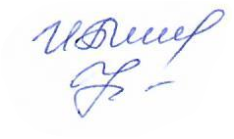 Заместитель директора по Уи НМР                                           И.В. ПодцатоваПредседатель ЦК                                                                         Н.Ю. ШемякинаСОДЕРЖАНИЕРаздел 1. Общие положения1.1. Определение образовательной программыПрограмма подготовки специалистов среднего звена (далее по тексту - ППССЗ) разработана в соответствии с ФГОС СПО по специальности 38.02.01 Экономика и бухгалтерский учет (по отраслям), утвержденного приказом Министерства образования и науки Российской Федерации от 5 февраля 2018 года № 69, и примерной основной образовательной программой (ПООП) по специальности 38.02.01 Экономика и бухгалтерский учет (по отраслям) от 05.04.2019, реализуется по заочной форме обучения.Образовательная программа подготовки специалистов среднего звена по специальности 38.02.01 Экономика и бухгалтерский учет (по отраслям) определяет комплекс основных характеристик (объем, содержание, планируемые результаты) и организационно-педагогических условий, который представлен в виде учебного плана, календарного учебного графика, рабочих программ учебных предметов, курсов, дисциплин (модулей), иных компонентов, оценочных и методических материалов. ППССЗ разработана с учетом примерной образовательной программы по специальности 38.02.01 Экономика и бухгалтерский учет (по отраслям) и утверждена колледжем самостоятельно, согласована с работодателем с учетом требований регионального рынка труда и на основе ФГОС СПО, утвержденного приказом Министерства образования и науки Российской Федерации от 5 февраля 2018 года № 69. Колледжем утвержден социально – экономический профиль специальностей СПО.ППССЗ ежегодно пересматривается и обновляется в части содержания учебных планов, состава и содержания рабочих программ дисциплин, рабочих программ профессиональных модулей, программы учебной и производственной (по профилю специальности и преддипломной) практики, методических материалов, обеспечивающих качество подготовки обучающихся. 1.2. Нормативно-правовые основы разработки ППССЗОбразовательная программа по специальности 38.02.01 Экономика и бухгалтерский учет (по отраслям) разработана с учетом нормативных документов:Федерального закона от 29 декабря 2012 г. № 273-ФЗ «Об образовании в Российской Федерации».Федерального государственного образовательного стандарта среднего профессионального образования по специальности 38.02.01 Экономика и бухгалтерский учет (по отраслям), утвержденного приказом Министерства образования и науки Российской Федерации от 5 февраля 2018 года № 69.Профессионального стандарта «Бухгалтер», утвержденного приказом Министерства труда и социальной защиты Российской Федерации от 22 декабря 2014 г. N 1061н.Профессионального стандарта «Специалист по внутреннему контролю (внутренний контролер)», утвержденного приказом Министерства труда и социальной защиты Российской Федерации от 22 апреля 2015 г. N 236н.Профессионального стандарта «Аудитор», утвержденного приказом Министерства труда и социальной защиты Российской Федерации от 19 октября 2015 г. N 728н (зарегистрирован Министерством юстиции Российской Федерации 23 ноября 2015 г., регистрационный N 39802).Приказа Министерства образования и науки Российской Федерации от 14.06.2013 № 464 «Об утверждении порядка организации и осуществления образовательной деятельности по образовательным программам среднего профессионального образования».Приказа Минобрнауки РФ от 16 августа 2013 г. № 968 «Об утверждении Порядка проведения государственной итоговой аттестации по образовательным программам среднего профессионального образования».Приказа Минобрнауки России и Минпросвещения России от 05.08.2020 г. № 885/390«Об утверждении «Положения о практической подготовке обучающихся».Распоряжением Минпросвещения России №Р-42 от 1 апреля 2019г. «Об утверждении методических рекомендаций о проведении аттестации с использованием механизма демонстрационного экзамена»;Письма Минобрнауки России от 20.07.2015 № 06-846 «О направлении Методических рекомендаций по организации учебного процесса по очно-заочной и заочной формам обучения в образовательных организациях, реализующих основные профессиональные образовательные программы среднего профессионального образования».Приказа Минобрнауки России от 23 августа 2017 г. № 816 «Об утверждении Порядка применения организациями, осуществляющими образовательную деятельность, электронного обучения, дистанционных образовательных технологий при реализации образовательных программ".Приказа Министерства просвещения Российской Федерации от 17 марта 2020 г. № 103 «Об утверждении временного порядка сопровождения реализации образовательных программ начального общего, основного общего, среднего общего образования, образовательных программ среднего профессионального образования и дополнительных общеобразовательных программ с применением электронного обучения и дистанционных образовательных технологий».Приказа Союза «Агентства развития профессиональных сообществ и рабочих кадров «Молодые профессионалы (Ворлдскиллс Россия) от 31.01.2019 №31.01.2019-1в редакции приказа от 31.05.2019 № 31.05.2019-5 «Об утверждении Методики организации и проведения демонстрационного экзамена по стандартам Ворлдскиллс Россия».1.3. Общая характеристика образовательной программыКвалификации, присваиваемые выпускникам образовательной программы: Бухгалтер.Формы получения образования: допускается только в профессиональной образовательной организации или образовательной организации высшего образования. Формы обучения: заочная.Образовательная программа с присвоением квалификации: Бухгалтер. Объем образовательной программы среднего профессионального образования включает все виды деятельности и устанавливается ФГОС СПО по специальности 38.02.01 Экономика и бухгалтерский учет (по отраслям). Объем ППССЗ реализуемой на базе среднего общего образования составляет: 2952 академических часа.Срок получения среднего профессионального образования по образовательной программе, реализуемой на базе среднего общего образования: 2 года 10 месяцев.Практическая подготовка при реализации основной образовательной программы по специальности 38.02.01 Экономика и бухгалтерский учет (по отраслям), направлена на совершенствование модели практик ориентированного обучения, усиление роли работодателей при подготовке квалифицированных специалистов среднего звена путем расширения компонентов образовательной программы, предусматривающих моделирование условий, связанных непосредственно с будущей профессиональной деятельностью, для обеспечения условий получения обучающимися практических навыков и компетенций, соответствующих требованиям, предъявляемым работодателями к квалификации – бухгалтер.2. Характеристика профессиональной деятельности выпускника2.1. Виды профессиональной деятельности выпускников:2.2. Требования к результатам освоения образовательной программыОбщие компетенцииПрофессиональные компетенции(квалификация бухгалтер)2.3. Акт согласования вариативной части ППССЗ Государственное бюджетное профессионального образовательное учреждение Ростовской области «Ростовский-на-Дону колледж связи и информатики» в лице директора Горбунова С.Н., согласовывает содержание вариативной части программы подготовки специалистов среднего звена на базе основного общего образования по специальности 38.02.01 Экономика и бухгалтерский учет (по отраслям), квалификация специалиста среднего профессионального образования -  «Бухгалтер» прием 2020 года  с представлением работодателя в лице главного бухгалтера Макрорегион «Юг» ФГУП «Почта России» Сердюк Л.Н.Документация, представленная для согласования:Учебный план по специальности 38.02.01 Экономика и бухгалтерский учет (по отраслям), квалификация специалиста среднего профессионального образования - «Бухгалтер»;Рабочие программы учебных дисциплин и профессиональных модулей вариативной части ППССЗ по специальности 38.02.01 Экономика и бухгалтерский учет(по отраслям), квалификация - «Бухгалтер»;Области профессиональной деятельности, в которых выпускники, освоившие образовательную программу, могут осуществлять профессиональную деятельность: 08 Финансы и экономика.Основные виды деятельности выпускников (квалификация – Бухгалтер):Документирование хозяйственных операций и ведение бухгалтерского учета активов организации.Ведение бухгалтерского учета источников формирования активов, выполнение работ по инвентаризации активов и финансовых обязательств организации.Проведение расчетов с бюджетом и внебюджетными фондами.Составление и использование бухгалтерской (финансовой) отчетности.Осуществление налогового учета и налогового планирования в организации.Выполнение работ по профессии "Кассир".Требования к результатам освоения образовательной программы:Общие компетенции:Профессиональные компетенции, соответствующие видам деятельности:ВД 1. Документирование хозяйственных операций и ведение бухгалтерского учета активов организации:ПК 1.1. Обрабатывать первичные бухгалтерские документыПК 1.2. Разрабатывать и согласовывать с руководством организации рабочий план счетов бухгалтерского учета организацииПК 1.3. Проводить учет денежных средств, оформлять денежные и кассовые документыПК 1.4. Формировать бухгалтерские проводки по учету активов организации на основе рабочего плана счетов бухгалтерского учета.ВД 2. Ведение бухгалтерского учета источников формирования активов, выполнение работ по инвентаризации активов и финансовых обязательств организации:ПК 2.1. Формировать бухгалтерские проводки по учету источников активов организации на основе рабочего плана счетов бухгалтерского учета;ПК 2.2. Выполнять поручения руководства в составе комиссии по инвентаризации активов в местах их хранения;ПК 2.3. Проводить подготовку к инвентаризации и проверку действительного соответствия фактических данных инвентаризации данным учета;ПК 2.4. Отражать в бухгалтерских проводках зачет и списание недостачи ценностей (регулировать инвентаризационные разницы) по результатам инвентаризации;ПК 2.5. Проводить процедуры инвентаризации финансовых обязательств организации;ПК 2.6. Осуществлять сбор информации о деятельности объекта внутреннего контроля по выполнению требований правовой и нормативной базы и внутренних регламентов;ПК 2.7. Выполнять контрольные процедуры и их документирование, готовить и оформлять завершающие материалы по результатам внутреннего контроляВД 3. Проведение расчетов с бюджетом и внебюджетными фондами:ПК 3.1. Формировать бухгалтерские проводки по начислению и перечислению налогов и сборов в бюджеты различных уровней;ПК 3.2. Оформлять платежные документы для перечисления налогов и сборов в бюджет, контролировать их прохождение по расчетно-кассовым банковским операциям;ПК 3.3. Формировать бухгалтерские проводки по начислению и перечислению страховых взносов во внебюджетные фонды и налоговые органы;ПК 3.4. Оформлять платежные документы на перечисление страховых взносов во внебюджетные фонды и налоговые органы, контролировать их прохождение по расчетно-кассовым банковским операциям;ВД 4. Составление и использование бухгалтерской (финансовой) отчетности:ПК 4.1. Отражать нарастающим итогом на счетах бухгалтерского учета имущественное и финансовое положение организации, определять результаты хозяйственной деятельности за отчетный период;ПК 4.2. Составлять формы бухгалтерской (финансовой) отчетности в установленные законодательством сроки;ПК 4.3. Составлять (отчеты) и налоговые декларации по налогам и сборам в бюджет, учитывая отмененный единый социальный налог (ЕСН), отчеты по страховым взносам в государственные внебюджетные фонды, а также формы статистической отчетности в установленные законодательством сроки;ПК 4.4. Проводить контроль и анализ информации об активах и финансовом положении организации, ее платежеспособности и доходности;ПК 4.5. Принимать участие в составлении бизнес-плана.ПК 4.6. Анализировать финансово-хозяйственную деятельность, осуществлять анализ информации, полученной в ходе проведения контрольных процедур, выявление и оценку рисков;ПК 4.7. Проводить мониторинг устранения менеджментом выявленных нарушений, недостатков и рисков.ВД 5.Выполнение работ про профессии «Кассир»:	ПК 5.1.	Работать с нормативно-правовыми актами, положениями, инструкциями, другими руководящими материалами и документами по ведению кассовых операций.ПК 5.2. Осуществлять операции с денежными средствами, ценными бумагами, бланками строгой отчетности. Оформлять денежные и кассовые документы.ПК 5.3. Работать с формами кассовых и банковских документов. Оформлять кассовые и банковские документы.ПК 5.4. Вести кассовую книгу, составлять кассовую отчетность.ПК 5.5. Работать с ЭВМ, знать правила ее технической документации.ПК 5.6. Работать с нормативно-правовыми актами, положениями, инструкциями, другими руководящими материалами и документами по ведению кассовых операций. Работать с нормативно-правовыми актами, положениями, инструкциями, другими руководящими материалами и документами по ведению кассовых операций.ПК 5.2. Осуществлять операции с денежными средствами, ценными бумагами, бланками строгой отчетности. Оформлять денежные и кассовые документы.ПК 5.3. Работать с формами кассовых и банковских документов. Оформлять кассовые и банковские документы.ПК 5.4. Вести кассовую книгу, составлять кассовую отчетность.ПК 5.5. Работать с ЭВМ, знать правила ее технической документации.ПК 5.6. Работать с нормативно-правовыми актами, положениями, инструкциями, другими руководящими материалами и документами по ведению кассовых операций.Вариативная часть образовательной программы (30%) дает возможность расширения основных видов деятельности, к которым должен быть готов выпускник, освоивший образовательную программу, углубления подготовки обучающегося, а также получения дополнительных умений, необходимых для обеспечения конкурентоспособности выпускника в соответствии с запросами регионального рынка труда. В соответствии со ФГОС СПО по специальности 38.02.01 «Экономика и бухгалтерский учет (по отраслям)», утвержденного приказом Министерства образования и науки Российской Федерации № 69 от 05 февраля 2018 г., распределение вариативной части осуществлено в следующем объеме часов:Вариативная часть (30%) распределена в соответствии с потребностями работодателей и направлена на увеличение объема:профессионального модуля ПМ. 01. Документирование хозяйственных операций и ведение бухгалтерского учета активов организации:МДК.01.01. Практические основы бухгалтерского учета активов организации в объеме 106 часов,профессионального модуля ПМ.02 Ведение бухгалтерского учета источников формирования активов, выполнение работ по инвентаризации активов, и финансовых обязательств организации: МДК.02.01 Практические основы бухгалтерского учета источников формирования активов организации на 22 часа,МДК.02.02 Бухгалтерская технология проведения и оформления инвентаризации на 10 часов,профессионального модуля ПМ. 03 Проведение расчетов с бюджетом и внебюджетными фондами: МДК.03.01 Организация расчетов с бюджетом и внебюджетными фондами в объеме 7 часов;профессионального модуля ПМ.04 Составление и использование бухгалтерской отчетности:МДК.04.02 Основы анализа бухгалтерской отчетности в объеме 34 часов,профессионального модуля  ПМ.05 Выполнение работ по одной или нескольким профессиям рабочих, должностям служащих:МДК 05.01 Выполнение работ по профессии «Кассир» в объеме 20 часов. На увеличение объема дисциплин общего гуманитарного и социально-экономического цикла:ОГСЭ.03 Иностранный язык в профессиональной деятельности в объеме 46 часов.ОГСЭ.04 Физическая культура/Адаптивная физическая культура в объеме 5 часов;ОГСЭ.05 Психология общения  в объеме 6 часов. На увеличение объема общепрофессиональных дисциплин профессионального цикла:На введение новых общепрофессиональных дисциплин профессионального цикла:Таблица № 1Таблица № 2Таким образом, вариативная часть ППССЗ по специальности 38.02.01 Экономика и бухгалтерский учет (по отраслям) используется на увеличение объема времени, отведенного на изучение учебных дисциплин и  профессиональных модулей обязательной части, введения новых учебных дисциплин,  МДК и практики в соответствии с потребностями работодателей и спецификой деятельности колледжа, что создает реальные возможности для углубления и расширения умений и знаний специалистов с учетом направлений развития региона, предпочтений обучающихся.Вариативная часть ППССЗ может ежегодно изменяться в зависимости от особенностей развития региона, науки, технологий, запросов и рекомендаций работодателей и других профессиональных сообществ.Раздел 3. Документы, регламентирующие содержание и организацию образовательного процесса при реализации ППССЗ3.1.Учебный план (квалификация бухгалтер)Пояснительная запискаНастоящий учебный план программы подготовки специалистов среднего звена разработан на основе ФГОС СПО по специальности 38.02.01 Экономика и бухгалтерский учет (по отраслям), утвержденного приказом Министерства образования и науки Российской Федерации № 69 от 5 февраля 2018 г., и в соответствии с:Федеральным законом от 29 декабря 2012 г. №273-ФЗ «Об образовании в Российской Федерации».Приказом Минобрнауки России от 14 июня 2013 г. № 464 «Об утверждении Порядка организации и осуществления образовательной деятельности по образовательным программам среднего профессионального образования». Приказом Минобрнауки России от 16 августа 2013 г. № 968 «Об утверждении Порядка проведения государственной итоговой аттестации по образовательным программам среднего профессионального образования.Приказом Минобрнауки России и Минпросвещения России от 05.08.2020 г. № 885/390, об утверждении «Положения о практической подготовке обучающихся». Профессиональным стандартом «Бухгалтер», утвержденным приказом Министерства труда и социальной защиты Российской Федерации от 22 декабря 2014 г. № 1061н (зарегистрирован Министерством юстиции Российской Федерации 23 января 2015 г. регистрационный № 35697).Письмом Минобрнауки России от 20.07.2015 № 06-846 «О направлении Методических рекомендаций по организации учебного процесса по очно-заочной и заочной формам обучения в образовательных организациях, реализующих основные профессиональные образовательные программы среднего профессионального образования».Письмом Департамента государственной политики в сфере подготовки рабочих кадров и ДПО Минобрнауки России от 20 июля 2015г. №06-846 «О направлении Методических рекомендаций».Методическими рекомендациями по разработке основных профессиональных образовательных программ и дополнительных профессиональных программ с учетом соответствующих профессиональных стандартов (утверждены Министром образования и науки Российской Федерации от 22 января 2015г. №ДЛ-1/05 вн).Распоряжением Минпросвещения России №Р-42 от 1 апреля 2019г. «Об утверждении методических рекомендаций о проведении аттестации с использованием механизма демонстрационного экзамена»;Приказом Союза «Агентство развития профессиональных сообществ и рабочих кадров «Молодые профессионалы (Ворлдскиллс Россия)» от 19 июня 2019 № 19.06.2019-4 «Об утверждении перечня компетенций ВСР».Учебный год в ГБПОУ РО «РКСИ» в соответствие с учебным планом по специальности 38.02.01 «Экономика и бухгалтерский учет (по отраслям) (заочная форма обучения), прием 2020 года на базе среднего общего образования начинается не позднее 1 октября и заканчивается согласно календарному учебному графику.Продолжительность учебной недели – шестидневная.Максимальный объем аудиторной нагрузки обучающихся по заочной форме обучения не превышает 160 академических часов. В максимальный объем аудиторной учебной нагрузки по заочной форме обучения не входят учебная и производственная практика в составе ПМ, реализуемые обучающимися самостоятельно с представлением и последующей защитой отчета.Дисциплина «Иностранный язык в профессиональной деятельности» реализуется в течение всего периода обучения; по дисциплине «Физическая культура» предусматриваются занятия в объеме не менее двух часов, которые проводятся как установочные.Перечень дисциплин общепрофессионального учебного цикла, модулей профессионального учебного цикла соответствует структуре программы, предусмотренной ФГОС. В состав профессионального модуля входит один или два МДК. Федеральным государственным образовательным стандартом и примерной основной образовательной программой отдельно часы на консультации не предусмотрены. Во всех циклах образовательной программы выделяется объем работы обучающихся во взаимодействии с преподавателем по видам учебных занятий и самостоятельной работы обучающихся.	В учебные циклы включается промежуточная аттестация обучающихся, которая осуществляется в рамках освоения указанных циклов в соответствии с разработанными фондами оценочных средств, позволяющими оценить достижения, запланированных по отдельным дисциплинам (модулям) и практикам результатов обучения.Обязательная часть общего гуманитарного и социально-экономического цикла образовательной программы предусматривает изучение следующих дисциплин: «Основы философии», «История», «Психология общения», «Иностранный язык в профессиональной деятельности», «Физическая культура». Общий объем дисциплины «Физическая культура» - 165 часов. Для обучающихся инвалидов устанавливается особый порядок освоения дисциплины «Физическая культура» с учетом состояния их здоровья. Для обучающихся инвалидов (при наличии) в образовательную программу может быть включена адаптационная дисциплина «Адаптивные информационные технологии в профессиональной деятельности», обеспечивающая коррекцию нарушений развития и социальную адаптацию инвалидов.Выполнение курсовых работ рассматривается как вид учебной деятельности по ОП.01 Экономика организации, ПМ.01 Документирование хозяйственных операций и ведение бухгалтерского учета активов организации и ПМ.04 Составление и использование бухгалтерской отчетности,  профессионального цикла и реализуются в пределах времени, отведенного на их изучение и в объеме, предусмотренном рабочим учебным планом для заочной формы обучения.В рамках образовательной программы осваивается ПМ.05 Выполнение работ по одной или  нескольким профессиям рабочих,  должностям служащих- 23369 Кассир.Продолжительность обязательных учебных (аудиторных) занятий при заочной форме не превышает 8 часов в день.Основной формой организации образовательного процесса Колледже при заочной форме обучения является лабораторно-экзаменационная сессия, включающая в себя весь комплекс лабораторно-практических работ, теоретического обучения и оценочных мероприятий (промежуточная и ГИА), периодичность и сроки проведения сессии устанавливаются в графике учебного процесса рабочего учебного плана по специальности.В межсессионный период обучающимися по заочной форме обучения выполняются домашние контрольные работы, количество которых в учебном году не более десяти, а по отдельной дисциплине, МДК, ПМ - не более двух. Домашние контрольные работы подлежат обязательному рецензированию. По согласованию с Колледжем выполнение домашних контрольных работ и их рецензирование может выполняться с использованием всех доступных современных информационных технологий.Формы проведения консультаций:В учебном плане групповые консультации предусмотрены по дисциплинам, междисциплинарным курсам по которым, в качестве промежуточной аттестации предусмотрены экзамены или реализуются курсовые работы (проекты). Время, отводимое на консультации, предусмотрено за счет времени, отводимого на промежуточную аттестацию.Формы проведения промежуточной аттестации:Формами промежуточной аттестации, представляющей завершающий этап контроля по дисциплине и междисциплинарному курсу, являются экзамен и дифференцированный зачет. Количество экзаменов в процедурах промежуточной аттестации не превышает 8 экзаменов в учебном году, количество дифференцированных зачетов не превышает 10. В указанное количество не входит дифференцированный зачет по физической культуре. Промежуточная аттестация в форме экзамена проводится в день, освобожденный от других форм учебной нагрузки.Промежуточная аттестация по дисциплинам, междисциплинарным курсам, профессиональным модулям, проводимая в виде экзаменов, выделяется за счет времени, отводимого на соответствующие учебные дисциплины, междисциплинарные курсы, профессиональные модули.Промежуточная аттестация в форме дифференцированного зачета проводится за счет часов, отведенных на освоение соответствующей учебной дисциплины, междисциплинарного курса, практик.Процедура промежуточной аттестации предусматривается для всех дисциплин и междисциплинарных курсов, практик в учебном плане за каждый реализуемый семестр.Формой промежуточной аттестации по профессиональному модулю является экзамен по модулю. Квалификационный экзамен проводится по модулю, по результатам освоения, которого выдается свидетельство о квалификации по профессии рабочего (должности служащего).В процессе обучения, при сдаче дифференцированных зачетов и экзаменов успеваемость студентов определяется оценками «отлично», «хорошо», «удовлетворительно» и «неудовлетворительно».Формы проведения государственной итоговой аттестации:	Государственная итоговая аттестация проводится в форме защиты выпускной квалификационной работы, которая выполняется в виде дипломной работы и демонстрационного экзамена. На государственную итоговую аттестацию отводится 216 часов (6 недель), из них 4 недели на подготовку выпускной квалификационной работы, 1 неделя на проведение демонстрационного экзамена и 1 неделя на защиту выпускной квалификационной работы.Союз «Агентство развития профессиональных сообществ и рабочих кадров «Молодые профессионалы (Ворлдскиллс Россия)» обеспечивает проведение государственной итоговой аттестации с использованием механизма демонстрационного экзамена, в том числе разработку и экспертизу комплектов оценочных материалов. Демонстрационный экзамен - вид аттестационного испытания при государственной итоговой аттестации, который предусматривает моделирование реальных производственных условий для решения практических задач профессиональной деятельности в соответствии с лучшими мировыми и национальными практиками. Компетенция, выносимая на демонстрационный экзамен по образовательной программе – «Бухгалтерский учет».3.2. Перечень учебных дисциплин и профессиональных модулей обязательной и вариативной частей учебных циклов, учебных и производственных практик учебного плана ППССЗ.Рабочие программы учебных дисциплин и профессиональных модулей разработаны на основе федерального государственного образовательного стандарта среднего профессионального образования по специальности 38.02.01 Экономика и бухгалтерский учёт (по отраслям), примерных рабочих программ; рассмотрены на заседании цикловой комиссии, согласованы с начальником методического отдела и утверждены заместителем директора по учебно-методической работе. Рабочие программы практик рассмотрены на заседании цикловой комиссии, согласованы главным бухгалтером Макрорегион «Юг» ФГУП «Почта России»Л.Н. Сердюки утверждены заместителем директора по УПР и ИБ.3.3. Аннотации к рабочим программам учебных дисциплин и профессиональных модулейРабочая программа учебной дисциплиныОГСЭ.01 Основы философииОбласть применения рабочей программыУчебная дисциплина ОГСЭ.01 Основы философии является обязательной частью общего гуманитарного и социально-экономического цикла основной образовательной программы - программы подготовки специалистов среднего звена по специальности 38.02.01 Экономика и бухгалтерский учёт (по отраслям) (квалификация – Бухгалтер). Цель и планируемые результаты освоения дисциплиныВ рамках программы учебной дисциплины обучающимися осваиваются следующие умения и знания.Объем учебной дисциплины и виды учебной работыСодержание учебной дисциплиныТема 1.1Теоретические основы философии.Тема 1.2Античная и средневековая философия.Тема 1.3Философия Возрождения и Нового времени.Тема 1.4Современная философия.Тема 2.1 Методология и структура философии.Тема 2.2Онтологические и гносеологические философские проблемы.Тема 2.3Аксиологические и этические проблемы философии. Проблематика социальной философии.Тема 2.4 Культура как философская проблема. Место философии в духовной культуре.Рабочая программа учебной дисциплины ОГСЭ.02 «История»Область применения рабочей программыРабочая программа учебной дисциплины является обязательной частью общего гуманитарного и социально-экономического цикла основной образовательной программы в соответствии с ФГОС СПО по специальности 38.02.01 Экономика и бухгалтерский учет (по отраслям) (квалификация – Бухгалтер).Цель и планируемые результаты освоения дисциплиныВ рамках программы учебной дисциплины обучающимися осваиваются следующие умения и знания.Объем учебной дисциплины и виды учебной работыСодержание учебной дисциплиныТема 1.1 Послевоенное мирное урегулирование в Европе.Тема 1.2 Первые конфликты и кризисы холодной войны.Тема 1.3 Страны «третьего мира»: крах колониализма и борьба против отсталости.Тема 2.1 Крупнейшие страны мира. США.Тема 2.2 Крупнейшие страны мира. Германия.Тема 2.3 Развитие стран Восточной Европы во второй половине XX века.Тема 2.4 Социально-экономическое и политическое развитие государств Восточной и Южной Азии во второй половине XX века. Япония.Тема 2.5. Социально-экономическое и политическое развитие государств Восточной и Южной Азии во второй половине XX века. Китай.Тема 2.6. Социально-экономическое и политическое развитие государств Восточной и Южной Азии во второй половине XX века. Индия.Тема 2.7. Латинская Америка. Проблемы развития во второй половине XX- начале XXI века.Тема 2.8. Советская концепция «нового политического мышления».Тема 2.9. Международные отношения во второй половине XX века. От двухполюсной системы к новой политической модели.Тема 3.1. Научно-техническая революция и культура.Тема 3.2. Духовная жизнь в советском и российском обществах.Тема 4.1. Глобализация и глобальные вызовы человеческой цивилизацииТема 4.2. Международные отношения в области национальной, региональной и глобальной безопасности.Тема 4.3. Международное сотрудничество в области противодействия международному терроризму и идеологическому экстремизму.Тема 4.4. Российская Федерация- проблемы социально-экономического и культурного развития.Рабочая программа учебной дисциплиныОГСЭ.03 «Иностранный язык в профессиональной деятельности»Место дисциплины в структуре основной образовательной программыУчебная дисциплина ОГСЭ.03 Иностранный язык в профессиональной деятельности является обязательной частью общего гуманитарного и социально-экономического цикла основной образовательной программы в соответствии с ФГОС СПО по специальности 38.02.01 Экономика и бухгалтерский учет (по отраслям).Цель и планируемые результаты освоения дисциплиныВ рамках указанных компетенций обучающиеся развивают следующие знания и умения.Объем учебной дисциплины и виды учебной работыСодержание учебной дисциплиныТема 1.1. Знакомство. Речевой этикет. Мой рабочий день.Тема 2.1. Речевой этикет при написании писем и почтовых сообщений.Тема 2.2. Запросы и предложения (гарантийный период, вопросы тестирования и упаковки оборудования).Тема 2.3. Контракты (основные разделы: качество, экспертиза, время поставки, условия платежа, гарантия, упаковка, маркировка продукции, страхование).Тема 2.4. Претензии, иски, урегулирование споров, арбитраж, форс-мажор.Тема 2.5. Перевозка товаров, транспортные, основные условия поставки.  Контролирующие службы.  Посредники и доверенные лица.Тема 3.1. Экономические особенности стран изучаемого языка.Тема 3.2. Рынок труда. Трудоустройство (резюме, интервью с работодателем).Тема 3.3.  Маркетинг, реклама, бизнес-план.Тема 3.4. Финансы предприятия:источники финансирования, основные финансовые институты.Тема 3.5. Финансовая отчетность.Тема 3.6. Ценные бумаги, фондовая биржа.Рабочая программа учебной дисциплины
ОГСЭ.04 «Физическая культура»/Адаптивная физическая культураМесто дисциплины в структуре основной образовательной программыУчебная дисциплина ОГСЭ.04 Физическая культура/Адаптивная физическая культура является обязательной частью общего гуманитарного и социально-экономического цикла основной образовательной программы в соответствии с ФГОС СПО по специальности 38.02.01 Экономика и бухгалтерский учет (по отраслям).Цель и планируемые результаты освоения дисциплиныВ рамках программы учебной дисциплины обучающимися осваиваются следующие умения и знания.Объем учебной дисциплины и виды учебной работыСодержание учебной дисциплиныТема 1.1.Физическая культура в системе образования и воспитания. Социально- биологические основы физической культуры и спорта.Тема 1.2. Основы здорового образа жизни.Тема 1.3.Психофизические основы физической культуры и спорта. Спорт в физическом воспитании студентов.Тема1.4.Профессионально – прикладная физическая подготовка.Тема 2.1.  Бег на короткие дистанции. Прыжок в длину с места.Тема 2.2. Бег на длинные дистанции.Тема 2.3. Бег на средние дистанции. Прыжок в длину с разбега. Метание снарядов.Тема 3.1. Техника выполнения ведения мяча, передачи и броска мяча в кольцо с местаТема 3.2. Техника выполнения ведения и передачи мяча в движении, ведение- 2 шага-бросок.Тема 3.3. Техника выполнения штрафного броска, ведение, ловля и передача мяча в колонах, в парах, тройках.Тема 3.4. Совершенствование техники владения баскетбольным мячом.Тема 4.1. Техника перемещений, стоек, техника верхней и нижней передач двумя руками.Тема 4.2. Техника подачи и приема мяча.Тема 4.3. Техника прямого нападающего удара.Тема 4.4. Совершенствование техники владения волейбольным мячом.Тема 5.1. Атлетическая гимнастика, работа на тренажерах.Рабочая программа учебной дисциплиныОГСЭ.05 «Психология общения»Место дисциплины в структуре основной образовательной программыУчебная дисциплина ОГСЭ.05 Психология общения является обязательной частью общего гуманитарного и социально-экономического цикла основной образовательной программы в соответствии с ФГОС СПО по специальности 38.02.01 Экономика и бухгалтерский учет (по отраслям). Цель и планируемые результаты освоения дисциплиныВ рамках программы учебной дисциплины обучающимися осваиваются следующие умения и знания.Объем учебной дисциплины и виды учебной работыСодержание учебной дисциплиныВведение в дисциплину.Тема 1. Теоретические основы психологии общения.
Тема 2. Средства общения.Тема 3. Деловое общение.Тема 4. Личность и индивидуальность.Тема 5. Личность и группа.РАБОЧАЯ ПРОГРАММА УЧЕБНОЙ ДИСЦИПЛИНЫЕН.01 «Математика»Место учебной дисциплины в структуре основной образовательной программыУчебная дисциплина ЕН.01 Математика является обязательной частью математического и общего естественнонаучного цикла основной образовательной программы в соответствии с ФГОС СПО по специальности 38.02.01 Экономика и бухгалтерский учёт (по отраслям). Учебная дисциплина «Математика» обеспечивает формирование профессиональных и общих компетенций по всем видам деятельности ФГОС СПО по специальности 38.02.01 Экономика и бухгалтерский учёт (по отраслям). Цель и планируемые результаты освоения учебной дисциплины:  В рамках программы учебной дисциплины обучающимися осваиваются следующие умения и знания.Объем учебной дисциплины и виды учебной работыСодержание учебной дисциплиныВведение.Тема 1.1. Матрицы и определители.Тема 1.2.Системы линейных уравненийТема 2.1. Функции.Тема 2.2. Предел и непрерывность функции.Тема 3.1. Производная функции.Тема 3.2. Приложение производной.Тема 4.1. Неопределенный интеграл.Тема 4.2. Определенный интеграл.Тема 5.1. Комплексные числа.Рабочая программа учебной дисциплиныЕН.02 «Экологические основы природопользования»Место дисциплины в структуре основной образовательной программыУчебная дисциплина ЕН.02 Экологические основы природопользования является обязательной частью математического и общего естественнонаучного цикла основной образовательной программы в соответствии с ФГОС СПО по специальности 38.02.01 Экономика и бухгалтерский учет (по отраслям). Цель и планируемые результаты освоения дисциплины В рамках программы учебной дисциплины обучающимися осваиваются умения и знанияОбъем учебной дисциплины и виды учебной работыСодержание учебной дисциплиныТема 1.1. Концепция устойчивого развитияТема 2.1. Принципы и методы рационального природопользованияТема 2.2. Бытовые и промышленные отходы и их утилизацияТема 2.3. Твердые отходыТема 3.1. Методы экологического регулированияТема 3.2. Мониторинг окружающей средыТема 4.1. Природопользование и экологическая безопасностьТема 4.2. Международное сотрудничество в области охраны окружающей средыТема 4.3.Охраняемые природные территорииРабочая программа учебной дисциплиныОП.01 «Экономика организации»Место дисциплины в структуре основной образовательной программыРабочая программа учебной дисциплины ОПД 01 «Экономика организации» входит в общепрофессиональный цикл, является частью программы подготовки специалистов среднего звена в соответствии с ФГОС СПО по специальности 38.02.01 «Экономика и бухгалтерский учёт (по отраслям)» в части освоения основного вида профессиональной деятельности (ВПД): базовой части ФГОС СПО по специальностям 38.02.01 "Экономика и бухгалтерский учет (по отраслям» соответствующих общих (ОК) и профессиональных компетенций (ПК).Цель и планируемые результаты освоения дисциплиныВ рамках программы учебной дисциплины обучающимися осваиваются следующие умения и знания.С целью овладения указанным видом профессиональной деятельности и соответствующими профессиональными компетенциями, а также развития общих компетенций, обучающийся, в ходе освоения учебной дисциплины, должен:уметь:определять организационно-правовые формы коммерческих организаций;определять состав имущества организации, его трудовых и финансовых ресурсов;рассчитывать производственную мощность организации;находить и использовать необходимую плановую и фактическую экономическую информацию;использовать на практике методы планирования и организации работы подразделения и личного трудового процесса;оценивать ситуацию и принимать эффективные решения на основании современных способов взаимодействия;уметь выстраивать взаимоотношения с представителями различных сфер и национальных, социальных и культурных формирований;формировать и поддерживать высокую организационную (корпоративную) культуру;уметь применять на практике особенности различных видов информационных технологий;различать особенности документации на разных языках и использовать их в процессе хозяйственной деятельности;заполнять первичные плановые документы по экономической деятельности коммерческой организации в составе ее бизнес-плана;определять объем работ по финансовому анализу, потребность в трудовых, финансовых и материально-технических ресурсах; рассчитывать основные технико-экономические показатели деятельности организации;определять источники информации для проведения анализа финансового состояния экономического субъекта.знать:сущность организации как основного звена национальной экономики;виды юридических лиц и их классификация по различным признакам;основные формы предпринимательства;состав и структура имущества организации;виды инвестиций и особенности инвестиционного проекта;классификация персонала организации, показатели и пути повышения производительности его труда;формы оплаты труда и их разновидности;стили управления, коммуникации, принципы делового общения;процесс принятия и реализации управленческих решений;внешняя и внутренняя среда организации;содержание и значение особенностей коммуникативного общения в различных экономических, социальных, национальных и культурных сферах;содержание и значение организационной (корпоративной) культуры;основные виды современных информационных технологий и особенности их применения в различных отраслях и сферах экономики;особенности экономической деятельности организации с учетом языка документации;основы организации производственного процесса;основные показатели производственной программы организации;порядок определения результатов общей оценки структуры активов и их источников по показателям баланса;показатели оценки эффективности использования основных и оборотных средств и пути улучшения их использования;показатели, характеризующие финансовые результаты деятельности организации;процедуры анализа влияния факторов на прибыль.Объем учебной дисциплины и виды учебной работыСодержание учебной дисциплиныТема 1.1. Организация - основное звено экономики.Тема 1.2. Планирование деятельности организации.Тема 2.1. Основной капитал и его роль в производстве.Тема 2.2. Оборотный капитал.Тема 2.3. Капитальные вложения и их эффективность.Тема 3.1. Кадры организации и производительность труда.Тема 3.2. Организация оплаты труда.Тема 4.1. Издержки производства.Тема 4.2. Цена и ценообразование.Тема 5.1. Внешнеэкономическая деятельность организации.Тема 4.3. Прибыль и рентабельность.Рабочая программа учебной дисциплиныОП.02 «Финансы, денежное обращение и кредит»Место дисциплины в структуре основной образовательной программыУчебная дисциплина «Финансы, денежное обращение кредит» является обязательной и вариативной частью основной образовательной программы в соответствии с ФГОС СПО по специальности 38.02.01 Экономика и бухгалтерский учет (по отраслям). Учебная дисциплина «Финансы, денежное обращение кредит» обеспечивает формирование профессиональных и общих компетенций по всем видам деятельности ФГОС СПО по специальности 38.02.01 Экономика и бухгалтерский учет(по отраслям). Особое значение дисциплина имеет при формировании и развитии ОК 02, ОК 04, ОК 09, ОК 11.Цель и планируемые результаты освоения дисциплиныВ рамках программы учебной дисциплины обучающимися осваиваются следующие умения и знания.Объем учебной дисциплины и виды учебной работыСодержание учебной дисциплиныТема 1.1. Социально-экономическая сущность финансов и их функции в условиях рыночной экономики.Тема 1.2. Деньги, денежное обращение и денежная система.Тема 1.3. Экономическая сущность государственных финансов.Тема 1.4. Финансы организаций различных форм собственности.Тема 1.5. Система страхования.Тема 2.1. Банковская система Российской Федерации.Тема 2.2. Развитие кредитного дела в Российской Федерации.Тема 3.1. Рынок ценных бумаг.Тема 4.1 Валютные отношения и валютная система.Тема 4.2. Международные кредитные отношения.Рабочая программа учебной дисциплиныОП.03 «Налоги и налогообложение»Место дисциплины в структуре основной образовательной программыУчебная дисциплина ОДП.03 Налоги и налогообложение является обязательной и вариативной частью общепрофессионального цикла основной образовательной программы в соответствии с ФГОС СПО по специальности 38.02.01 Экономика и бухгалтерский учет (по отраслям). Квалификация: бухгалтер.Учебная дисциплина ОДП.03 «Налоги и налогообложение» обеспечивает формирование профессиональных и общих компетенций по всем видам деятельности ФГОС СПО по специальности 38.02.01 Экономика и бухгалтерский учет (по отраслям). Цель и планируемые результаты освоения дисциплиныВ рамках программы учебной дисциплины обучающимися осваиваются следующие умения и знания.Практическая подготовка при реализации учебной дисциплины осуществляется путем проведения практических занятий:Объем учебной дисциплины и виды учебной работыСодержание учебной дисциплиныТема 1. Налоговая система Российской Федерации.Тема 2. Участники налоговых правоотношений.Тема 3. Государственная регистрация организаций и индивидуальных предпринимателей. Постановка на учет в налоговых органах организаций и физических лиц.Тема 4. Исполнение обязанности по уплате налогов, сборов, страховых взносов.Тема 5. Налоговые правонарушения и ответственность за их совершение.Тема 6. Федеральные налоги, сборы и страховые взносыТема 7. Региональные налоги и местные налоги.Рабочая программа учебной дисциплины ОП.04 «Основы бухгалтерского учета»Область применения программыРабочая программа учебной дисциплины ОПД.04 «Основы бухгалтерского учета» является обязательной и вариативной частью программы подготовки специалистов среднего звена (ППССЗ).Учебная дисциплина «Основы бухгалтерского учета» обеспечивает формирование профессиональных и общих компетенций по всем видам деятельности ФГОС СПО по специальности 38.02.01 Экономика и бухгалтерский учет (по отраслям) по программе квалификация бухгалтер, специалист по налогообложению.Место дисциплины в структуре основной профессиональной образовательной программы-программы подготовки специалистов среднего звенаУчебная дисциплина ОПД.04 «Основы бухгалтерского учета» входит в общепрофессиональные дисциплины профессионального цикла учебного плана по специальности 38.02.01 «Экономика и бухгалтерский учет (по отраслям)» среднего профессионального образования (СПО).Сопутствующие дисциплинами профессионального цикла являются:ОПД.02 «Финансы, денежное обращение, кредит»;ОПД.01 «Экономика организации».Цели и задачи дисциплины – требования к результатам освоения дисциплиныВ рамках программы учебной дисциплины обучающимися осваиваются следующие умения и знания:Использование часов вариативной части ППССЗ СПОИз вариативной части ППССЗ СПО на ОПД.04 «Основы бухгалтерского учета» отведено 22 час.Объем учебной дисциплины и виды учебной работыТематический план и содержание учебной дисциплиныРабочая программа учебной дисциплиныОП.05 «Аудит»Место дисциплины в структуре основной образовательной программыУчебная дисциплина «Аудит» является обязательной и вариативной частью профессионального цикла основной образовательной программы в соответствии с ФГОС СПО по специальности 38.02.01 Экономика и бухгалтерский учет (по отраслям), квалификация бухгалтер. Особое значение дисциплина имеет при формировании и развитии ОК. 01, ОК 02, ОК 03, ОК 04, ОК 05,ОК 09, ОК 10.Цели и планируемые результаты освоения дисциплиныВ рамках программы учебной дисциплины обучающимися осваиваются следующие умения и знания.Практическая подготовка при реализации учебной дисциплины осуществляется путем проведения практических занятий:Объем учебной дисциплины и виды учебной работыСодержание учебной дисциплиныТема 1.1. Сущность и содержание аудитаТема 1.2. Нормативно-правовое регулирование аудиторской деятельностиТема 1.3. Организация аудиторской проверкиТема 2.1. Аудит общей системы бухгалтерского учета, внутреннего контроля и отчетности организации.Тема 2.2. Аудит статей бухгалтерского баланса и приложений к нему.Тема 2.3. Аудит достоверности отчета «О финансовых результатах».Рабочая программа учебной дисциплины
ОП.06 «Документационное обеспечение управления»Место дисциплины в структуре основной образовательной программы Учебная дисциплина «Документационное обеспечение управления» является обязательной и вариативной частью общепрофессионального цикла основной образовательной программы в соответствии с ФГОС СПО по специальности 38.02.01 Экономика и бухгалтерский учет (по отраслям). Квалификация бухгалтер.Цель и планируемые результаты освоения дисциплины В рамках программы учебной дисциплины обучающимися осваиваются следующие умения и знания:Объем учебной дисциплины и виды учебной работыСодержание учебной дисциплиныТема 1.1. Введение. Документирование управленческой деятельности.Тема 1.2. Система организационно-распорядительной документации.Тема 1.4. Денежные и финансово-расчетные документы.Тема 1.5. Договорно-правовая документация.Тема 2.1. Понятие документооборота, регистрация документов, исполнение документовТема 2.2. Информационные технологии в делопроизводстве.Тема 2.3. Организация оперативного и архивного хранения документов.Рабочая программа учебной дисциплиныОП.07 «Основы предпринимательской деятельности»Место дисциплины в структуре основной образовательной программыУчебная дисциплина «Основы предпринимательской деятельности» является обязательной частью общепрофессионального цикла основной образовательной программы в соответствии с ФГОС СПО по специальности 38.02.01 Экономика и бухгалтерский учет (по отраслям). Цель и планируемые результаты освоения дисциплиныВ рамках программы учебной дисциплины обучающимися осваиваются следующие умения и знания.Объем учебной дисциплины и виды учебной работыСодержание учебной дисциплиныТема 1.1. Предпринимательская деятельность.Тема 1.2.Правовое положение субъектов предпринимательской деятельности.Тема 1.3.Сделки в предпринимательской деятельности.Тема 2.1. Основное вещное право.Тема 3.1.Правовое положение гражданско-правового договора.Тема 3.2.Гражданско-правовая ответственность.Тема 3.3.Расчетные и кредитные обязательства.Тема 4.1.Защита прав и законных интересов предпринимателей.Рабочая программа учебной дисциплиныОП.08 «Информационные технологии в профессиональной деятельностиОбласть применения программы.Рабочая программа учебной дисциплины ОПД.08 «Информационные технологии в профессиональной деятельности» является базовой и вариативной частью основной профессиональной образовательной программы по специальности 38.02.01 «Экономика и бухгалтерский учет (по отраслямЦель и планируемые результаты освоения дисциплиныВ рамках программы учебной дисциплины обучающимися осваиваются следующие умения и знания:Практическая подготовка при реализации учебной дисциплины осуществляется путем проведения практических занятий:Объем учебной дисциплины и виды учебной работыСодержание учебной дисциплиныТема 1.1 Информация.Тема 1.2 Информационные системы.Тема 1.3Глобальная сеть Интернет.Тема 2.1.Технологии обработки текстовой информации.Тема 2.2.Технологии обработки числовой информации.Тема 2.3. Мультимедийные технологии.Тема 3.1. Автоматизированные системы делопроизводства.Тема 3.2. Автоматизированное место бухгалтера, назначение и структура.Тема 3.3. 1С-Предприятие. Автоматизация учета готовой продукции (работ, услуг).Тема 3.4 1С-Предприятие. Автоматизация учета заработной платы.Рабочая программа учебной дисциплиныОП.09 «Безопасность жизнедеятельности»Место дисциплины в структуре основной образовательной программыУчебная дисциплина ОП.10 Безопасность жизнедеятельности является обязательной частью общепрофессионального цикла основной образовательной программы в соответствии с ФГОС СПО по специальности 38.02.01 Экономика и бухгалтерский учет (по отраслям).Учебная дисциплина «Безопасность жизнедеятельности» обеспечивает формирование профессиональных и общих компетенций по всем видам деятельности ФГОС СПО по специальности 38.02.01 Экономика и бухгалтерский учет (по отраслям). Цель и планируемые результаты освоения дисциплиныВ рамках программы учебной дисциплины обучающимися осваиваются следующие умения и знания.Объем учебной дисциплины и виды учебной работыСодержание учебной дисциплиныТема 1.1. Единая государственная система предупреждения и ликвидации чрезвычайных ситуаций.Тема 1.2. Организация гражданской обороны.Тема 1.3. Защита населения и территорий при стихийных бедствиях, при авариях (катастрофах) на транспорте, производственных объектах.Тема 1.4. Обеспечение безопасности при неблагоприятной экологической обстановке, при неблагоприятной социальной обстановке.Тема 2.1. Основы обороны государства. Военная доктрина Российской Федерации.Тема 2.2. Уставы Вооруженных сил России.Тема 2.3. Огневая подготовка.Тема 2.4. Медико-санитарная подготовка.Рабочая программа учебной дисциплины ОПД.10 Правовое обеспечение профессиональной деятельностиМесто дисциплины в структуре основной образовательной программыУчебная дисциплина ОПД.10«Правовое обеспечение профессиональной деятельности» является вариативной частью общепрофессионального цикла основной образовательной программы в соответствии с ФГОС СПО по специальности 38.02.01 Экономика и бухгалтерский учет (по отраслямЦель и планируемые результаты освоения дисциплины В рамках программы учебной дисциплины обучающимися осваиваются следующие умения и знания.Объем учебной дисциплины и виды учебной работыРабочая программа учебной дисциплиныОПД. 11 Статистика	Место дисциплины в структуре основной образовательной программы	Учебная дисциплина ОПД. 11 «Статистика» является вариативной частью общепрофессионального цикла основной образовательной программы в соответствии с актуализированным ФГОС СПО по специальности 38.02.01 «Экономика и бухгалтерский учет (по отраслям)», утвержденного Приказом Министерства образования и науки России от 05 февраля 2018 г. № 69 (зарегистрирован в Минюсте России 26 .02. 2018 г. регистрационный № 50137). 	Учебная дисциплина ОПД.12 «Статистика» обеспечивает формирование профессиональных и общих компетенций по всем видам деятельности ФГОС по специальности 38.02.01 «Экономика и бухгалтерский учет (по отраслям)» (квалификация - бухгалтер). Особое значение дисциплина имеет при формировании и развитии общих и профессиональных компетенций: ОК.01,ОК.02,ОК. 03, ПК. 2.6.,ПК. 2.7.Цель и планируемые результаты освоения дисциплины:В рамках программы учебной дисциплины обучающимися осваиваются умения и знанияПрактическая подготовка при реализации учебной дисциплины осуществляется путем проведения практических занятий:Объем учебной дисциплины и виды учебной работыСодержание учебной дисциплиныТема 1.1 Предмет, метод и задачи статистики.Тема 1.2 Принципы организации статистики.Тема 2.1. Понятие о статистическом наблюдении и его организация.Тема 2.2. Статистическая сводка и группировка.Тема 2.3. Способы наглядного представления статистических данных.Тема 2.4 Теория статистических показателей.Тема 3.1 Показатели вариации.Тема 3.2 Ряды динамики.Тема 3.3 Индексы.Тема 3.4 Статистическое изучение структуры.Тема 3.5 Выборочное наблюдение. Изучение взаимосвязейТема 3.6 Статистика региона (на примере Ростовской области)Рабочая программа учебной дисциплиныОПД.12 «БИЗНЕС-ПЛАНИРОВАНИЕ»Область применения программы.Рабочая программа общепрофессиональной учебной дисциплины ОПД.12 «Бизнес-планирование» является вариативной частью программы подготовки специалистов среднего звена (ППССЗ) заочной формы обучения по специальности 38.02.01 «Экономика и бухгалтерский учет (по отраслям)». Практическая подготовка при реализации учебной дисциплины осуществляется путем проведения практических занятий:Объем учебной дисциплины и виды учебной работыСодержание учебной дисциплиныТема 1.1. Роль бизнес-плана в современном предпринимательстве.Тема 1.2. Виды и инфраструктура предпринимательства в РФ.Тема 1.3.  Организация и развитие собственного дела.Тема 1.4. Цели, задачи, функции и принципы бизнес-планирования.Тема 2.1. Структура и последовательность разработки бизнес-плана.Тема 2.2. Характеристика разделов «Резюме», «Предприятие».Тема 2.3. Содержание разделов «Товар», «Рынок сбыта».Тема 2.4. Содержание разделов «Конкуренция», «Маркетинг».Тема 2.5. Содержание разделов «Производство», «Организация».Тема 2.6. Финансовый план. Риски в предпринимательской деятельности.Рабочая программа учебной дисциплиныОПД13 Основы анализа финансово-хозяйственной деятельности1.1. Область применения программы.Рабочая программа является вариативной частью программы подготовки специалистов среднего звена (ППССЗ) заочной формы обучения по специальности 38.02.01 «Экономика и бухгалтерский учет (по отраслям)».В результате освоения образовательной программы у выпускника должны быть сформированы общие компетенции:Профессиональные компетенцииПК 4.4. Проводить контроль и анализ информации об активах и финансовом положении организации, ее платежеспособности и доходности.ПК 4.5. Принимать участие в составлении бизнес- плана.ПК 4.6. Анализировать финансово- хозяйственную деятельность. Осуществлять анализ информации, полученной входе проведения контрольных процедур, выявление и оценку рисков. ПК 4.7. Проводить мониторинг устранения менеджментом выявленных нарушений, недостатков и рисков.Предшествующей дисциплиной является «Экономика организации» (дисциплина общепрофессионального цикла ОПД.01).Цели и задачи дисциплины – требования к результатам освоения дисциплиныС целью овладения указанным видом профессиональной деятельности и соответствующими профессиональными компетенциями, а также развития общих компетенций, обучающийся, в ходе освоения учебной дисциплины, должен:уметь:- распознавать задачу и/или проблему; - анализировать задачу и/или проблему и выделять её составные части; - определять этапы решения задачи; выявлять и эффективно искать информацию,необходимую для решения задачи и/или проблемы;- составить план действия (анализа) и реализовывать его;- определять объем работ по финансовому анализу, потребность в трудовых, финансовых и материальных ресурсах;- определять источники информации для проведения анализа финансового состояния экономического субъекта; - оценивать и анализировать финансовый потенциал, ликвидность и платежеспособность, финансовую устойчивость, прибыль и рентабельность, инвестиционную привлекательность экономического субъекта;- осуществлять эффективную работу с информацией финансово-правового характера для принятия необходимых решений;- формировать аналитические отчеты и предоставлять их заинтересованным пользователям;- формировать обоснованные выводы по результатам информации, полученной в процессе проведения финансового анализа экономического субъекта.знать:- владеть профессиональной терминологией;- знать виды и приемы и информационное обеспечение анализа финансово- хозяйственной деятельности;   - деление информации на плановую, учетную, внеучетную, отчетную и другие признаки ее классификации;- порядок расчета соответствующих абсолютных показателей и коэффициентов;- знать алгоритмы расчета показателей, необходимых для составления взаимосвязанных разделов бизнес-плана;- принципы поиска резервов роста объема производства по направлениям работы; - методики определения величины резервов;- процедуры анализа финансовой отчетности, являющейся информационной базой финансового анализа;- методику расчета и анализа использования ресурсов организации;- использовать современные методики рейтинговой оценки при проведении анализа. Из вариативной части ППССЗ СПО на учебную дисциплину ОПД. 13 «Основы анализа финансово- хозяйственной деятельности» отведено 84 часа.Практическая подготовка при реализации учебной дисциплины осуществляется путем проведения практических занятий:Объем учебной дисциплины и виды учебной работыРабочая программа учебной дисциплиныОПД.14 «Бухгалтерские программы»Область применения рабочей программы.Рабочая программа вариативной учебной дисциплины ОПД.14 «Бухгалтерские программы» является частью программы подготовки специалистов среднего звена по специальности 38.02.01 «Экономика и бухгалтерский учет (по отраслям)» разработана на основе ФГОС СПО. Рабочая программа предназначена для студентов заочной формы обучения.Цели и задачи учебной дисциплины – требования к результатам освоения учебной дисциплины.Содержание программы «Бухгалтерские программы» направлено на достижение следующих целей:Дисциплина «Бухгалтерские программы» способствует формированию общих компетенций ОК OK 01-ОК.03 и профессиональных компетенций ПК ПК 2.6 – ПК 2.7 по специальности 38.02.01 «Экономика и бухгалтерский учет (по отраслям)» (базовая подготовка) (для 3 курсов).В результате изучения учебной дисциплины «Бухгалтерские программы»обучающийся должен:уметь:использовать технологии сбора, размещения, хранения, накопления, преобразования и передачи данных в профессионально ориентированных информационных системах;использовать в профессиональной деятельности различные виды программного обеспечения, в т.ч. специального; применять специализированное программное обеспечение для сбора, хранения и обработки бухгалтерской информации в соответствии с изучаемыми профессиональными модулями; пользоваться автоматизированными системами делопроизводства; применять методы и средства защиты бухгалтерской информации;знать:основные операции автоматизированной обработки информации; направления автоматизации бухгалтерской деятельности;базовые системные программные продукты и пакеты прикладных программ в области профессиональной деятельности; состав, функции и возможности использования информационных и телекоммуникационных технологий в профессиональной деятельности;назначение, принципы организации и эксплуатации бухгалтерских информационных систем; основные угрозы и методы обеспечения информационной безопасностиВладеть общими компетенциями:ОК 01. Выбирать способы решения задач профессиональной деятельности применительно к различным контекстам;ОК 02. Осуществлять поиск, анализ и интерпретацию информации, необходимой для выполнения задач профессиональной деятельности;ОК 03.Планировать и реализовывать собственное профессиональное и личностное развитие;ОК 04.Работать в коллективе и команде, эффективно взаимодействовать с коллегами, руководством, клиентами.Владеть профессиональными компетенциями:ПК 1.1. Обрабатывать первичные бухгалтерские документыПК 1.2. Разрабатывать и согласовывать с руководством организации рабочий план счетов бухгалтерского учета организацииПК 1.3. Проводить учет денежных средств, оформлять денежные и кассовые документыПК 2.4. Отражать в бухгалтерских проводках зачет и списание недостачи ценностей (регулировать инвентаризационные разницы) по результатам инвентаризации;ПК 3.2. Оформлять платежные документы для перечисления налогов и сборов в бюджет, контролировать их прохождение по расчетно-кассовым банковским операциям;ПК 3.3. Формировать бухгалтерские проводки по начислению и перечислению страховых взносов во внебюджетные фонды и налоговые органы;ПК 3.4. Оформлять платежные документы на перечисление страховых взносов во внебюджетные фонды и налоговые органы, контролировать их прохождение по расчетно-кассовым банковским операциям;ПК 4.1. Отражать нарастающим итогом на счетах бухгалтерского учета имущественное и финансовое положение организации, определять результаты хозяйственной деятельности за отчетный период;ПК 4.2. Составлять формы бухгалтерской (финансовой) отчетности в установленные законодательством срокиПрактическая подготовка при реализации учебной дисциплины осуществляется путем проведения практических занятий:Объем учебной дисциплины и виды учебной работыРабочая программа профессионального модуляПМ.01 «Документирование хозяйственных операций и ведение бухгалтерского учета активов организации»Рабочая программа профессионального модуля является частью программы подготовки специалистов среднего звена в соответствии с ФГОС СПО по специальности 38.02.01 «Экономика и бухгалтерский учёт (по отраслям)» (квалификация бухгалтер), в части освоения основного вида профессиональной деятельности (ВПД): «Документирование хозяйственных операций и ведение бухгалтерского учета активов организации» (ПМ.01) и соответствующих профессиональных компетенций (ПК):Рабочая программа профессионального модуля может быть использована в дополнительном профессиональном образовании и профессиональной подготовке, переподготовке работников в области экономики и бухгалтерского учета. Место профессионального модуля в структуре основной профессиональной образовательной программы-программы подготовки специалистов среднего звенаПрофессиональный модуль входит в профессиональный цикл базовой части ФГОС СПО по специальности 38.02.01 «Экономика и бухгалтерский учёт (по отраслям)» (квалификация бухгалтер), а также содержит часы из вариативной части ФГОС СПО.Обучение данному профессиональному модулю включает в себя изучение междисциплинарного курса: МДК.01.01. «Практические основы бухгалтерского учета активов организации». Освоение профессионального модуля предусматривает проведение учебной практики.Предшествующей дисциплиной является «Основы бухгалтерского учета»: ОПД.04 (дисциплина общепрофессионального цикла).  Сопутствующим является профессиональный модуль ПМ.05 «Выполнение работ по одной или нескольким профессиям рабочих, должностям служащих» (МДК 05.01 «Выполнение работ по профессии "Кассир"»).Цели и задачи профессионального модуля – требования к результатам освоения профессионального модуляС целью овладения указанным видом профессиональной деятельности и соответствующими профессиональными компетенциями, а также развития общих компетенций, обучающийся, в ходе освоения профессионального модуля, должен:Использование часов вариативной части ППССЗ СПОИз вариативной части ППССЗ СПО на ПМ. 01 «Документирование хозяйственных операций ведение бухгалтерского учета активов организации» отведено 106 часов, которые направлены на увеличение объема:Результаты освоения профессионального модуляРезультатом освоения профессионального модуля является овладение обучающимися видом профессиональной деятельности (ВПД) «Документирование хозяйственных операций и ведение бухгалтерского учета активов организации», в том числе профессиональными (ПК) и общими компетенциями (ОК):Практическая подготовка реализуется на всех практических учебных занятиях профессионального модуля.Объем профессионального модуля и виды учебной работыРабочая программа профессионального модуляПМ.02 «Ведение бухгалтерского учета и источников формирования активов, финансовых обязательств организации»Область применения программыРабочая  программа профессионального модуля является частью программы подготовки специалистов среднего звена в соответствии с ФГОС СПО  по специальности 38.02.01 «Экономика и бухгалтерский учёт (по отраслям)» (базовая подготовка), в части освоения основного вида профессиональной деятельности (ВПД): «Ведение бухгалтерского учета источников формирования активов, выполнение работ по инвентаризации активов и финансовых обязательств организации» (ПМ.02) и соответствующих профессиональных компетенций (ПК):Рабочая программа профессионального модуля «Ведение бухгалтерского учета источников формирования активов, выполнение работ по инвентаризации активов и финансовых обязательств организации» по специальности 38.02.01 «Экономика и бухгалтерский учёт (по отраслям)», входящая в укрупненную группу специальности 38.00.00 «Экономика и управление», составлена на основе ФГОС СПО, утвержденного Приказом Минобрнауки России № 69 от 05 февраля  2018 г., зарегистрированного Министерством юстиции (рег. № 50137 от 26 февраля 2018 г.), укрупненная группа 38.00.00 Экономика и управление. Рабочая программа профессионального модуля может быть использована в дополнительном профессиональном образовании и профессиональной подготовке работников в области экономики и бухгалтерского учета.Место профессионального модуля в структуре основной профессиональной образовательной программы-программы подготовки специалистов среднего звенаПрофессиональный модуль входит в профессиональный цикл базовой части ФГОС СПО по специальности 38.02.01 «Экономика и бухгалтерский учёт (по отраслям)» (базовая подготовка).Обучение данному профессиональному модулю включает в себя изучение следующих междисциплинарных курсов: МДК.02.01. «Практические основы бухгалтерского учета источников формирования активов организации» и МДК.02.02 «Бухгалтерская технология проведения и оформления инвентаризации».Освоение профессионального модуля предусматривает прохождение учебной и производственной практик.Предшествующими и сопутствующими профессиональными модулями, и дисциплинами являются: ПМ.01 «Документирование хозяйственных операций и ведение бухгалтерского учета активов организации», ОПД.03 (дисциплина общепрофессионального цикла) «Налоги и налогообложение». Цели и задачи профессионального модуля – требования к результатам освоения профессионального модуляС целью овладения указанным видом профессиональной деятельности и соответствующими профессиональными компетенциями, а также развития общих компетенций, обучающийся, в ходе освоения профессионального модуля, должен:Результаты освоения профессионального модуляРезультатом освоения профессионального модуля является овладение обучающимися видом профессиональной деятельности (ВПД) «Ведение бухгалтерского учета источников формирования активов, выполнения работ по инвентаризации активов и финансовых обязательств организации», в том числе профессиональными (ПК) и общими (ОК) компетенциями:Использование часов вариативной части ППССЗ СПОИз вариативной части ППССЗ СПО на ПМ.02 Ведение бухгалтерского учета источников формирования активов, выполнение работ по инвентаризации активов, и финансовых обязательств организации отведено 32 часа, которые направлены на увеличение объема:МДК.02.01 Практические основы бухгалтерского учета источников формирования активов организации на 22 часа,МДК.02.02 Бухгалтерская технология проведения и оформления инвентаризации на 10 часов.Практическая подготовка реализуется на всех практических учебных занятиях профессионального модуля.Объем профессионального модуля и виды учебной работыРабочая программа профессионального модуляПМ.03. «Проведение расчетов с бюджетом и внебюджетными фондами» Область применения программыРабочая программа профессионального модуля является частью программы подготовки специалистов среднего звена в соответствии с ФГОС СПО по специальности 38.02.01 «Экономика и бухгалтерский учёт (по отраслям)» (базовая подготовка), в части освоения основного вида профессиональной деятельности (ВПД): «Проведение расчетов с бюджетом и внебюджетными фондами» (ПМ.03) и соответствующих профессиональных компетенций (ПК):ВД 3.	Проведение расчетов с бюджетом и внебюджетными фондамиПК 3.1	Формировать бухгалтерские проводки по начислению и перечислению налогов и сборов в бюджеты различных уровней.ПК 3.2	Оформлять платежные документы для перечисления налогов и сборов в бюджет, контролировать их прохождение по расчетно-кассовым банковским операциям.ПК 3.3.	Формировать бухгалтерские проводки по начислению и перечислению страховых взносов во внебюджетные фонды и налоговые органыПК 3.4.	Оформлять платежные документы на перечисление страховых взносов во внебюджетные фонды и налоговые органы, контролировать их прохождение по расчетно-кассовым банковским операциям.Рабочая программа профессионального модуля «Проведение расчетов с бюджетом и внебюджетными фондами» по специальности 38.02.01 «Экономика и бухгалтерский учёт (по отраслям)», входящая в укрупненную группу специальности 38.00.00 «Экономика и управление», составлена на основе ФГОС СПО, утвержденного приказом Минобрнауки России № 69 от 05 февраля 2018 г., зарегистрированного Министерством юстиции (рег. № 50137 от 26 февраля 2018 г.), укрупненная группа 38.00.00 Экономика и управление. Рабочая программа профессионального модуля может быть использована в дополнительном профессиональном образовании и профессиональной подготовке работников в области экономики и бухгалтерского учета.Место профессионального модуля в структуре основной профессиональной образовательной программы-программы подготовки специалистов среднего звенаПрофессиональный модуль входит в профессиональный цикл базовой части ФГОС СПО по специальности 38.02.01 «Экономика и бухгалтерский учёт (по отраслям)» (базовая подготовка).Обучение данному профессиональному модулю включает в себя изучение следующих междисциплинарных курсов: МДК.03.01. «Организация расчетов с бюджетом и внебюджетными фондами».Освоение профессионального модуля предусматривает прохождение производственной практики.Предшествующими профессиональными модулями и дисциплинами являются: ОПД.03 (дисциплина общепрофессионального цикла) «Налоги и налогообложение».Цели и задачи профессионального модуля – требования к результатам освоения профессионального модуляС целью овладения указанным видом профессиональной деятельности и соответствующими профессиональными компетенциями, а также развития общих компетенций, обучающийся, в ходе освоения профессионального модуля, должен:Результаты освоения профессионального модуляРезультатом освоения профессионального модуля является овладение обучающимися видом профессиональной деятельности (ВПД) «Проведение расчетов с бюджетом и внебюджетными фондами», в том числе профессиональными (ПК) и общими (ОК) компетенциями:1.1.1. Перечень общих компетенций                 1.2Перечень профессиональных компетенций Использование часов вариативной части ППССЗ СПОИз вариативной части ППССЗ СПО на ПМ.03 Проведение расчетов с бюджетом и внебюджетными фондами отведено 7 часов, которые направлены на увеличение объема:Практическая подготовка реализуется на всех практических учебных занятиях профессионального модуля.Объем профессионального модуля и виды учебной работыРабочая программа профессионального модуляПМ.04. «Составление и использование бухгалтерской отчетности»Рабочая программа профессионального модуля является частью программы подготовки специалистов среднего звена в соответствии с ФГОС СПО по специальности 38.02.01 «Экономика и бухгалтерский учёт (по отраслям)» (базовая подготовка), в части освоения основного вида профессиональной деятельности (ВПД): «Составление и использование бухгалтерской отчетности» (ПМ.04) и соответствующих профессиональных компетенций (ПК):ПК 4.1. Отражать нарастающим итогом на счетах бухгалтерского учета имущественное и финансовое положение организации, определять результаты хозяйственной деятельности за отчетный период.ПК 4.2. Составлять формы бухгалтерской отчетности и предоставлять в установленные законодательством сроки.ПК 4.3. Составлять (отчеты) и налоговые декларации по налогам и сборам в бюджет, учитывая отмененный ЕСН, отчеты по страховым взносам в федеральную налоговую службу и государственные внебюджетные фонды, а также формы статистической отчетности в установленные законодательством сроки.ПК 4.4. Проводить контроль и анализ информации об активах и финансовом положении организации, ее платежеспособности и доходности.ПК 4.5. Принимать участие в составлении бизнес- плана.4.6. Анализировать финансово- хозяйственную деятельность. Осуществлять анализ информации, полученной входе проведения контрольных процедур, выявление и оценку рисков. 4.7. Проводить мониторинг устранения менеджментом выявленных нарушений, недостатков и рисков.Рабочая  программа профессионального модуля «Составление и использование бухгалтерской отчетности» по специальности 38.02.01 «Экономика и бухгалтерский учёт (по отраслям)», входящая в укрупненную группу специальности 38.00.00 «Экономика и управление», составлена на основе ФГОС СПО, утвержденного приказом Министерства образования и науки Российской Федерации № 69 от 05 февраля 2018 г., зарегистрированного Министерством юстиции (рег. № 50137 от 26 февраля 2018 г.), укрупненная группа 38.00.00 Экономика и управление.Рабочая программа профессионального модуля может быть использована в дополнительном профессиональном образовании и профессиональной подготовке, переподготовке работников в области экономики и бухгалтерского учета.Место профессионального модуля в структуре основной профессиональной образовательной программы-программы подготовки специалистов среднего звена1. Профессиональный модуль входит в профессиональный цикл базовой части ФГОС СПО по специальности 38.02.01 «Экономика и бухгалтерский учёт (по отраслям)» (базовая подготовка).Обучение данному профессиональному модулю включает в себя изучение междисциплинарных курсов: МДК.04.01. «Технология составления бухгалтерской отчетности»; МДК.04.02. «Основы анализа бухгалтерской отчетности». Освоение профессионального модуля предусматривает проведение курсовой работы и производственной практики.Предшествующей дисциплиной является «Анализ финансово- хозяйственной деятельности»: ОП.07 (дисциплина общепрофессионального цикла).5.Сопутствующим является профессиональный модуль ПМ 03 «Проведение расчетов с бюджетом и внебюджетными фондами».Цели и задачи профессионального модуля – требования к результатам освоения профессионального модуляС целью овладения указанным видом профессиональной деятельности и соответствующими профессиональными компетенциями, а также развития общих компетенций, обучающийся, в ходе освоения профессионального модуля, должен:иметь практический опыт в:- составлении бухгалтерской отчетности и использования ее для анализа финансового состояния организации;- составлении налоговых деклараций, отчетов по страховым взносам во внебюджетные фонды и форм статистической отчетности, входящих в бухгалтерскую отчетность, в установленные законодательством;- участии в счетной проверке бухгалтерской отчетности;- анализе информации о финансовом положении организации, ее платежеспособности и доходности;-  применении налоговых льгот;- разработке учетной политики в целях налогообложения;- составлении бухгалтерской (финансовой) отчетности по Международным стандартам финансовой отчетности.уметь:- использовать методы финансового анализа информации, содержащейся в бухгалтерской (финансовой) отчетности, устанавливать причинно-следственные связи изменений, произошедших за отчетный период, оценивать потенциальные риски и возможности экономического субъекта в обозримом будущем,- определять источники, содержащие наиболее полную и достоверную информацию о работе объекта внутреннего контроля; - выбирать генеральную совокупность из регистров учетных и отчетных данных, применять при ее обработке наиболее рациональные способы выборки, формировать выборку, к которой будут применяться контрольные и аналитические процедуры;- применять методы внутреннего контроля (интервью, пересчет, обследование, аналитические процедуры, выборка);- выявлять и оценивать риски объекта внутреннего контроля и риска собственных ошибок;- оценивать соответствие производимых хозяйственных операций и эффективность использования активов правовой и нормативной базе; - формировать информационную базу, отражающую ход устранения выявленных контрольными процедурами недостатков;- анализировать налоговое законодательство, типичные ошибки налогоплательщиков, практику применения законодательства налоговыми органами, арбитражными судами; - определять объем работ по финансовому анализу, потребность в трудовых, финансовых и материально-технических ресурсах;- определять источники информации для проведения анализа финансового состояния экономического субъекта;- планировать программы и сроки проведения финансового анализа экономического субъекта и осуществлять контроль их соблюдения, определять состав и формат аналитических отчетов;- распределять объем работ по проведению финансового анализа между работниками (группами работников);- проверять качество аналитической информации, полученной в процессе проведения финансового анализа и выполнять процедуры по ее обобщению;- формировать аналитические отчеты и представлять их заинтересованным пользователям;- координировать взаимодействие работников экономического субъекта в процессе проведения финансового анализа;- оценивать и анализировать финансовый потенциал, ликвидность и платежеспособность, финансовую устойчивость, прибыльность и рентабельность, инвестиционную привлекательность экономического субъекта;- формировать обоснованные выводы по результатам информации, полученной в процессе проведения финансового анализа экономического субъекта;- разрабатывать финансовые программы развития экономического субъекта, инвестиционную, кредитную и валютную политику экономического субъекта;- применять результаты финансового анализа экономического субъекта для целей бюджетирования и управления денежными потоками;- составлять прогнозные сметы и бюджеты, платежные календари, кассовые планы, обеспечивать составление финансовой части бизнес-планов, расчетов по привлечению кредитов и займов, проспектов эмиссий ценных бумаг экономического субъекта;- вырабатывать сбалансированные решения по корректировке стратегии и тактики в области финансовой политики экономического субъекта, вносить соответствующие изменения в финансовые планы (сметы, бюджеты, бизнес-планы);- отражать нарастающим итогом на счетах бухгалтерского учета имущественное и финансовое положение организации;- определять результаты хозяйственной деятельности за отчетный период;- закрывать учетные бухгалтерские регистры и заполнять формы бухгалтерской отчетности в установленные законодательством сроки;-  устанавливать идентичность показателей бухгалтерских отчетов;- осваивать новые формы бухгалтерской отчетности;- адаптировать бухгалтерскую (финансовую) отчетность Российской Федерации к Международным стандартам финансовой отчетности.знать:- законодательство Российской Федерации о бухгалтерском учете, о налогах и сборах, консолидированной финансовой отчетности, аудиторской деятельности, архивном деле, в области социального и медицинского страхования, пенсионного обеспечения;- гражданское, таможенное, трудовое, валютное, бюджетное законодательство Российской Федерации, законодательство о противодействии коррупции и коммерческому подкупу, легализации (отмыванию) доходов, полученных преступным путем, и финансированию терроризма, законодательство о порядке изъятия бухгалтерских документов, об ответственности за непредставление или представление недостоверной отчетности;- определение бухгалтерской отчетности как информации о финансовом положении экономического субъекта на отчетную дату, финансовом результате его деятельности и движении денежных средств за отчетный период; - теоретические основы внутреннего контроля совершаемых фактов хозяйственной жизни и составления бухгалтерской (финансовой) отчетности;- механизм отражения нарастающим итогом на счетах бухгалтерского учета данных за отчетный период;- методы обобщения информации о хозяйственных операциях организации за отчетный период;- порядок составления шахматной таблицы и оборотно-сальдовой ведомости;- методы определения результатов хозяйственной деятельности за отчетный период;-  требования к бухгалтерской отчетности организации;состав и содержание форм бухгалтерской отчетности;- бухгалтерский баланс, отчет о финансовых результатах как основные формы бухгалтерской отчетности;- методы группировки и перенесения обобщенной учетной информации из оборотно-сальдовой ведомости в формы бухгалтерской отчетности;- процедуру составления приложений к бухгалтерскому балансу и отчету о финансовых результатах;- порядок отражения изменений в учетной политике в целях бухгалтерского учета;- порядок организации получения аудиторского заключения в случае необходимости;- сроки представления бухгалтерской отчетности;- правила внесения исправлений в бухгалтерскую отчетность в случае выявления неправильного отражения хозяйственных операций;- формы налоговых деклараций по налогам и сборам в бюджет и инструкции по их заполнению;- форму отчетов по страховым взносам в ФНС России и государственные внебюджетные фонды и инструкцию по ее заполнению;- форму статистической отчетности и инструкцию по ее заполнению;- сроки представления налоговых деклараций в государственные налоговые органы, внебюджетные фонды и государственные органы статистики;- содержание новых форм налоговых деклараций по налогам и сборам и новых инструкций по их заполнению;- порядок регистрации и перерегистрации организации в налоговых органах, внебюджетных фондах и статистических органах; методы финансового анализа;- виды и приемы финансового анализа;- процедуры анализа бухгалтерского баланса:- порядок общей оценки структуры активов и источников их формирования по показателям баланса;- порядок определения результатов общей оценки структуры активов и их источников по показателям баланса;- процедуры анализа ликвидности бухгалтерского баланса;- порядок расчета финансовых коэффициентов для оценки платежеспособности;- состав критериев оценки несостоятельности (банкротства) организации;- процедуры анализа показателей финансовой устойчивости;- процедуры анализа отчета о финансовых результатах;- принципы и методы общей оценки деловой активности организации; технологию расчета и анализа финансового цикла;- процедуры анализа уровня и динамики финансовых результатов по показателям отчетности;- процедуры анализа влияния факторов на прибыль;- основы финансового менеджмента, методические документы по финансовому анализу, методические документы по бюджетированию и управлению денежными потоками;- международные стандарты финансовой отчетности (МСФО) и Директивы Европейского Сообщества о консолидированной отчетности.Использование часов вариативной части ППССЗИз вариативной части программы подготовки специалистов среднего звена (ППССЗ) ПМ 04 «Составление и использование бухгалтерской отчетности» МДК 04.02 «Основы анализа бухгалтерской отчетности» отведено 34 часа.Результаты освоения профессионального модуляРезультатом освоения профессионального модуля является овладение обучающимися видом профессиональной деятельности (ВПД) «Документирование хозяйственных операций и ведение бухгалтерского учета активов организации», в том числе профессиональными (ПК) и общими компетенциями (ОК):Перечень общих компетенций:Перечень профессиональных компетенций:Объем профессионального модуля и виды учебной работыРабочая программа профессионального модуляПМ.05 Выполнение работ по одной или нескольким профессиям рабочих, должностям служащихОбласть применения программыРабочая программа профессионального модуля является частью программы подготовки специалистов среднего звена в соответствии с ФГОС СПО по специальности 38.02.01 «Экономика и бухгалтерский учёт (по отраслям)» (базовая подготовка), в части освоения основного вида профессиональной деятельности (ВПД): ПМ.05 Выполнение работ по одной или нескольким профессиям рабочих, должностям служащих и соответствующих профессиональных компетенций (ПК):Рабочая  программа профессионального модуля Выполнение работ по одной или нескольким профессиям рабочих, должностям служащих по специальности 38.02.01 «Экономика и бухгалтерский учёт (по отраслям)», входящая в укрупненную группу специальности 38.00.00 «Экономика и управление», составлена на основе ФГОС СПО по специальности 38.02.01 «Экономика и бухгалтерский учет (по отраслям)», утвержденного приказом Министерства образования и науки Российской Федерации № 69 от 05 февраля 2018 г., зарегистрированного Министерством юстиции (рег. № 50137 от 26 февраля 2018 г.), укрупненная группа 38.00.00 Экономика и управление.Рабочая программа профессионального модуля может быть использована в дополнительном профессиональном образовании и профессиональной подготовке, переподготовке работников в области экономики бухгалтерского учета. Место профессионального модуля в структуре основной профессиональной образовательной программы-программы подготовки специалистов среднего звенаПрофессиональный модуль входит в профессиональный цикл базовой и вариативной части ФГОС СПО по специальности 38.02.01 «Экономика и бухгалтерский учёт (по отраслям)» (базовая подготовка).Обучение данному профессиональному модулю включает в себя изучение следующего междисциплинарного курса: МДК. 05.01 «Выполнение работ по профессии "Кассир"». Освоение профессионального модуля предусматривает проведение учебной практики.Предшествующей дисциплиной является «Основы бухгалтерского учета»: ОПД.04 (дисциплина общепрофессионального цикла).  Сопутствующим является профессиональный модуль ПМ.01. «Документирование хозяйственных операций и ведение бухгалтерского учета активов организации» (МДК 01.01 «Практические основы бухгалтерского учета активов организации»).Цели и задачи профессионального модуля – требования к результатам освоения профессионального модуляС целью овладения указанным видом профессиональной деятельности и соответствующими профессиональными компетенциями, а также развития общих компетенций, обучающийся, в ходе освоения профессионального модуля, должен:Использование часов вариативной части ППССЗ СПОИз вариативной части ППССЗ СПО на ПМ. 05 «Выполнение работ по одной или нескольким профессиям рабочих, должностям служащих» отведено 20 часов, которые направлены на увеличение объема:Результаты освоения профессионального модуляРезультатом освоения профессионального модуля ПМ.05 Выполнение работ по одной или нескольким профессиям рабочих, должностям служащих является овладение обучающимися видом профессиональной деятельности (ВПД), в том числе профессиональными (ПК) и общими компетенциями (ОК):Практическая подготовка реализуется на всех практических учебных занятиях профессионального модуля.Объем профессионального модуля и виды учебной работыРаздел 4. Ресурсное обеспечение4.1. Кадровое обеспечение ППССЗРеализация образовательной программы обеспечивается педагогическими работниками образовательной организации, а также лицами, привлекаемыми к реализации образовательной программы на условиях гражданско-правового договора, в том числе из числа руководителей и работников организаций, направление деятельности которых соответствует области профессиональной деятельности 08 Финансы и экономика, и имеющих стаж работы в данной профессиональной области не менее 3 лет.Педагогические работники, привлекаемые к реализации образовательной программы, получают дополнительное профессиональное образование по программам повышения квалификации, в том числе в форме стажировки в организациях, направление деятельности которых соответствует области профессиональной деятельности 08 Финансы и экономика, не реже 1 раза в 3 года с учетом расширения спектра профессиональных компетенций.Доля педагогических работников (в приведенных к целочисленным значениям ставок), обеспечивающих освоение обучающимися профессиональных модулей, имеющих опыт деятельности не менее 3 лет в организациях, направление деятельности которых соответствует области профессиональной деятельности 08 Финансы и экономика, в общем числе педагогических работников, реализующих образовательную программу, соответствует не менее 25 процентам.4.2.Перечень кабинетов, лабораторий и др. для подготовки по специальности среднего профессионального образованияСпециальные помещения представляют собой учебные аудитории для проведения занятий всех видов, предусмотренных образовательной программой, в том числе групповых и индивидуальных консультаций, текущего контроля и промежуточной аттестации, а также помещения для самостоятельной работы, лаборатории, оснащенные оборудованием, техническими средствами обучения и материалами. Перечень специальных помещений, имеющихся для реализации основной профессиональной образовательной программы (квалификация бухгалтер)Кабинеты:Бухгалтерской (финансовой) отчетности и аудита;Бухгалтерского учета;Социально- гуманитарных наук;Иностранного языка в профессиональной деятельности;Математики;Экологических основ природопользования;Экономики;Документационного обеспечения управления;Финансов, денежного обращения и кредита;Основ предпринимательской деятельности;Анализа финансово-хозяйственной деятельности;Безопасности жизнедеятельности и охраны труда;Теории бухгалтерского учета;Информационных технологий в профессиональной деятельности;Учебная бухгалтерия. Оснащение баз практик.Учебная практика реализуется в лаборатории колледжа - учебная бухгалтерия, в которой имеется компьютерное оборудование и лицензионное программное обеспечение, обеспечивающее выполнение всех видов работ, определенных содержанием программ. Производственная практика реализуется самостоятельно обучающимися в учреждениях, организациях, предприятиях, направление деятельности которых соответствует профессиональной деятельности обучающихся:в экономических подразделениях государственных (муниципальных) учреждений, в экономических подразделениях коммерческих организаций, независимо от вида деятельности (хозяйственных обществах, государственных (муниципальных) унитарных предприятий, производственных кооперативах, хозяйственных товариществах).Оборудование организаций и технологическое оснащение рабочих мест производственной практики соответствует содержанию профессиональной деятельности и дает возможность обучающемуся овладеть профессиональными компетенциями по всем видам деятельности, предусмотренных программой, с использованием современных технологий, материалов и оборудования.4.3 Информационное обеспечение обучения.Образовательная программа по специальности 38.02.01 Экономика и бухгалтерский учет (по отраслям) обеспечена комплексным учебно-методическим обеспечением, разработанным преподавателями колледжа. Перечень документации, входящей в состав учебно-методического обеспечения по специальности определен в локальном акте колледжа Порядок разработкии утверждения основной профессиональной образовательной программы по специальности СПО.Информационное обеспечение образовательного процесса направлено на развитие единой информационно-образовательной среды (ИОС) колледжа, позволяющей автоматизировать и повысить интенсивность обмена информацией в управленческом, образовательном, воспитательном и других процессах. В рамках ИОС функционирует локальная вычислительная сеть (ЛВС) колледжа, которая в настоящее время объединяет более 860 компьютеров, на базе которых созданы рабочие места студентов, преподавателей и других сотрудников колледжа. Построена сеть Wi-Fi колледжа. С помощью ЛВС и сети Wi-Fi каждый пользователь имеет доступ ко всем информационно-образовательным ресурсам колледжа и сети Интернет. ЛВС и система электронного обучения колледжа функционируют под управлением серверов колледжа. Для обеспечения указанных выше задач в колледже действуют 15 серверов.Информационное обеспечение образовательного процесса в колледже предполагает формирование единых баз данных и создание интерактивной среды обучения с помощью образовательных сервисов информационно-образовательного портала и сайтов колледжа.Информационное обеспечение образовательного процесса позволяет повысить качество образования за счет предоставления участникам образовательного процесса следующих сервисов:хранение и доставку учебно-методических ресурсов с использованием Интернет-сервисов;доступ к электронным учебным пособиям и использование обучающих программных средств;тестирование уровня знаний и подготовки студентов различных специальностей;оперативный обмен информацией, электронный документооборот и хранение электронных образов документов, отражающих деятельность подразделений колледжа;предоставление образовательных ресурсов колледжа внешним пользователям;доступ к ресурсам «Интернет» всем преподавателям, сотрудникам и студентам колледжа;функционирование системы электронного обучения и др.Учебно-методическое обеспечение в электронном виде представлено на сервере колледжа и доступно студентам и преподавателям через локальную компьютерную сеть колледжа и web-пространство колледжа.В целях реализации компетентностного подхода в колледже используются активные и интерактивные формы проведения занятий (компьютерные симуляции, деловые и ролевые игры, разбор конкретных производственных ситуаций, психологические и иные тренинги, метод проектов, групповые дискуссии, уроки- конференции и т.п.).Обеспечен каждому студенту допуск к СПС «Консультант Плюс», к электронным изданиям: Единое окно доступа к образовательным ресурсам http://window.edu.ru/Министерство образования и науки РФ ФГАУ «ФИРО» http://www.firo.ru/Портал «Всеобуч»- справочно-информационный образовательный сайт, единое окно доступа к образовательным ресурсам –http://www.edu-all.ru/ Экономико–правовая библиотека [Электронный ресурс]. — Режим доступа : http://www.vuzlib.net.Обеспечен доступ к дополнительным источникам:Информационно правовой портал http://konsultant.ru/Информационно правовой портал http://www.garant.ru/Официальный сайт Министерства Финансов Российской Федерации https://www.minfin.ru/Официальный сайт Федеральной налоговой службы Российской Федерации https://www.nalog.ru/Официальный сайт Пенсионного фонда России http://www.pfrf.ru/Официальный сайт Фонда социального страхования http://fss.ru/Официальный сайт Фонда обязательного медицинского страхования http://www.ffoms.ru/Официальный сайт Федеральной службы государственной статистики http://www.gks.ru/5.ОЦЕНКА РЕЗУЛЬТАТОВ ОСВОЕНИЯ ППССЗ.Текущий контроль успеваемости и промежуточная аттестация обучающихсяФормами промежуточной аттестации, представляющей завершающий этап контроля по дисциплине и междисциплинарному курсу, являются экзамен и дифференцированный зачет. Количество экзаменов в процедурах промежуточной аттестации не превышает 8 экзаменов в учебном году, количество дифференцированных зачетов не превышает 10. В указанное количество не входит дифференцированный зачет по физической культуре. Промежуточная аттестация в форме экзамена проводится в день, освобожденный от других форм учебной нагрузки.Промежуточная аттестация по дисциплинам, междисциплинарным курсам, профессиональным модулям, проводимая в виде экзаменов, выделяется за счет времени, отводимого на соответствующие учебные дисциплины, междисциплинарные курсы, профессиональные модули.Промежуточная аттестация в форме дифференцированного зачета проводится за счет часов, отведенных на освоение соответствующей учебной дисциплины, междисциплинарного курса, практик.Процедура промежуточной аттестации может не предусматриваться для всех дисциплин и междисциплинарных курсов, практик в учебном плане за каждый реализуемый семестр.Формой промежуточной аттестации по профессиональному модулю является экзамен по модулю или квалификационный экзамен. Квалификационный экзамен проводится по модулю, по результатам освоения которого выдается свидетельство о квалификации по профессии рабочего (должности служащего).В процессе обучения, при сдаче дифференцированных зачетов и экзаменов успеваемость студентов определяется оценками «отлично», «хорошо», «удовлетворительно» и «неудовлетворительно».Государственная итоговая аттестация выпускников.Государственная итоговая аттестация проводится в форме защиты выпускной квалификационной работы, которая выполняется в виде дипломной работы и демонстрационного экзамена. На государственную итоговую аттестацию отводится 216 часов (6 недель), из них 4 недели на подготовку выпускной квалификационной работы, 1 неделя на проведение демонстрационного экзамена и 1 неделя на защиту выпускной квалификационной работы.Союз «Агентство развития профессиональных сообществ и рабочих кадров «Молодые профессионалы (Ворлдскиллс Россия)» обеспечивает проведение государственной итоговой аттестации с использованием механизма демонстрационного экзамена, в том числе разработку и экспертизу комплектов оценочных материалов. Демонстрационный экзамен - вид аттестационного испытания при государственной итоговой аттестации, который предусматривает моделирование реальных производственных условий для решения практических задач профессиональной деятельности в соответствии с лучшими мировыми и национальными практиками. Компетенция, выносимая на демонстрационный экзамен по образовательной программе – «Бухгалтерский учет».Демонстрационных экзамен проводится с целью определения у студентов и выпускников уровня знаний, умений и навыков в условиях моделирования реальных производственных процессов в соответствии со стандартами Ворлдскиллс Россия.Включение формата демонстрационного экзамена в процедуру государственной итоговой аттестации (далее по тексту – ГИА) обучающихся – это модель независимой оценки качества подготовки кадров, содействующая решению нескольких задач системы профессионального образования и рынка труда без проведения дополнительных процедур.Согласовано с работодателем:Главный бухгалтер	Макрорегион «Юг» ФГУП«Почта России»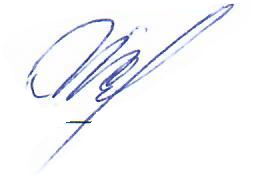 _____________Л.Н. Сердюк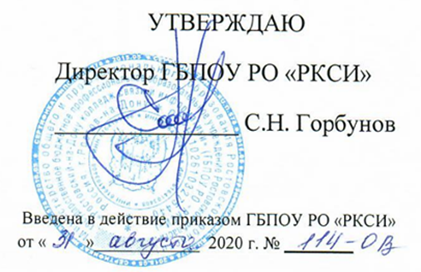 РАССМОТРЕНОна заседании педагогического Совета протокол № 1 от «31» августа 2020 г.1Общие положенияОбщие положенияОбщие положенияОбщие положения411.1.1.1.Определение образовательной программыОпределение образовательной программы411.2.1.2.Нормативно-правовые основы разработки ППССЗНормативно-правовые основы разработки ППССЗ411.3.1.3.Общая характеристика образовательной программыОбщая характеристика образовательной программы52Общая характеристика профессиональной деятельности выпускниковОбщая характеристика профессиональной деятельности выпускниковОбщая характеристика профессиональной деятельности выпускниковОбщая характеристика профессиональной деятельности выпускников522.1.2.1.Виды профессиональной деятельности выпускниковВиды профессиональной деятельности выпускников52.2.2.2.Требования к  результатам освоения образовательной программыТребования к  результатам освоения образовательной программы62.3.2.3.Акт согласования вариативной части ППССЗАкт согласования вариативной части ППССЗ273Документы, регламентирующие содержание и организацию образовательного процесса при реализации ППССЗДокументы, регламентирующие содержание и организацию образовательного процесса при реализации ППССЗДокументы, регламентирующие содержание и организацию образовательного процесса при реализации ППССЗДокументы, регламентирующие содержание и организацию образовательного процесса при реализации ППССЗ5333.13.1Учебный планУчебный план4433.23.2Перечень учебных дисциплин и профессиональных модулей обязательной и вариативной частей учебных циклов, учебных и производственных практик учебного плана ППССЗПеречень учебных дисциплин и профессиональных модулей обязательной и вариативной частей учебных циклов, учебных и производственных практик учебного плана ППССЗ4633.33.3Аннотации к рабочим программам учебных дисциплин и профессиональных модулей, практикАннотации к рабочим программам учебных дисциплин и профессиональных модулей, практик484Ресурсное обеспечение ППССЗРесурсное обеспечение ППССЗРесурсное обеспечение ППССЗРесурсное обеспечение ППССЗ15244.1Кадровое обеспечение ППССЗКадровое обеспечение ППССЗКадровое обеспечение ППССЗ15244.2Перечень кабинетов, лабораторий и мастерских и др. для подготовки по специальности СПО	Перечень кабинетов, лабораторий и мастерских и др. для подготовки по специальности СПО	Перечень кабинетов, лабораторий и мастерских и др. для подготовки по специальности СПО	15344.3Информационное обеспечение обученияИнформационное обеспечение обученияИнформационное обеспечение обучения1535Оценка результатов освоения ППССЗОценка результатов освоения ППССЗОценка результатов освоения ППССЗОценка результатов освоения ППССЗ15555.15.15.1Текущий контроль успеваемости и промежуточная аттестация обучающихся15555.25.25.2Государственная итоговая аттестация выпускников155Наименование основных видов деятельностиНаименование профессиональных модулейПрисваиваемая квалификация -Бухгалтер Документирование хозяйственных операций и ведение бухгалтерского учета активов организацииПМ.01 Документирование хозяйственных операций и ведение бухгалтерского учета активов организацииОсваиваетсяВедение бухгалтерского учета источников формирования активов, выполнение работ по инвентаризации активов и финансовых обязательств организацииПМ.02 Ведение бухгалтерского учета источников формирования активов, выполнение работ по инвентаризации активов и финансовых обязательств организацииОсваиваетсяПроведение расчетов с бюджетом и внебюджетными фондамиПМ.03 Проведение расчетов с бюджетом и внебюджетными фондамиОсваиваетсяСоставление и использование бухгалтерской (финансовой) отчетностиПМ.04 Составление и использование бухгалтерской (финансовой) отчетностиОсваиваетсяВыполнение работ по профессии "Кассир"ПМ.05 Выполнение работ по одной или нескольким профессиям рабочих, должностям служащих должности служащегоОсваиваетсякодкомпетенцииФормулировка компетенцииЗнания, уменияОК.01Выбирать способы решения задач профессиональной деятельности, применительно к различным контекстамУмения: распознавать задачу и/или проблему в профессиональном и/или социальном контексте; анализировать задачу и/или проблему и выделять её составные части; определять этапы решения задачи; выявлять и эффективно искать информацию, необходимую для решения задачи и/или проблемы;составить план действия; определить необходимые ресурсы; владеть актуальными методами работы в профессиональной и смежных сферах; реализовать составленный план; оценивать результат и последствия своих действий (самостоятельно или с помощью наставника)ОК.01Выбирать способы решения задач профессиональной деятельности, применительно к различным контекстамЗнания: актуальный профессиональный и социальный контекст, в котором приходится работать и жить; основные источники информации и ресурсы для решения задач и проблем в профессиональном и/или социальном контексте; алгоритмы выполнения работ в профессиональной и смежных областях; методы работы в профессиональной и смежных сферах; структуру плана для решения задач; порядок оценки результатов решения задач профессиональной деятельностиОК.02Осуществлять поиск, анализ и интерпретацию информации, необходимой для выполнения задач профессиональной деятельностиУмения: определять задачи для поиска информации; определять необходимые источники информации; планировать процесс поиска; структурировать получаемую информацию; выделять наиболее значимое в перечне информации; оценивать практическую значимость результатов поиска; оформлять результаты поискаОК.02Осуществлять поиск, анализ и интерпретацию информации, необходимой для выполнения задач профессиональной деятельностиЗнания: номенклатура информационных источников, применяемых в профессиональной деятельности; приемы структурирования информации; формат оформления результатов поиска информацииОК.03Осуществлять поиск, анализ и интерпретацию информации, необходимой для выполнения задач профессиональной деятельностиУмения: определять актуальность нормативно-правовой документации в профессиональной деятельности; применять современную научную профессиональную терминологию; определять и выстраивать траектории профессионального развития и самообразованияОК.03Осуществлять поиск, анализ и интерпретацию информации, необходимой для выполнения задач профессиональной деятельностиЗнания: содержание актуальной нормативно-правовой документации; современная научная и профессиональная терминология; возможные траектории профессионального развития и самообразованияОК.04Осуществлять поиск, анализ и интерпретацию информации, необходимой для выполнения задач профессиональной деятельности.Умения: организовывать работу коллектива и команды; взаимодействовать с коллегами, руководством, клиентами в ходе профессиональной деятельностиОК.04Осуществлять поиск, анализ и интерпретацию информации, необходимой для выполнения задач профессиональной деятельности.Знания: психологические основы деятельности коллектива, психологические особенности личности; основы проектной деятельностиОК.05Осуществлять устную и письменную коммуникацию на государственном языке с учетом особенностей социального и культурного контекста.Умения: грамотно излагать свои мысли и оформлять документы по профессиональной тематике на государственном языке, проявлять толерантность в рабочем коллективеОК.05Осуществлять устную и письменную коммуникацию на государственном языке с учетом особенностей социального и культурного контекста.Знания: особенности социального и культурного контекста; правила оформления документов и построения устных сообщений.ОК.06Проявлять гражданско-патриотическую позицию, демонстрировать осознанное поведение на основе традиционных общечеловеческих ценностей.Умения: описывать значимость своей профессии (специальности); применять стандарты антикоррупционного поведения.ОК.06Проявлять гражданско-патриотическую позицию, демонстрировать осознанное поведение на основе традиционных общечеловеческих ценностей.Знания: сущность гражданско-патриотической позиции, общечеловеческих ценностей; значимость профессиональной деятельности по профессии (специальности); стандарты антикоррупционного поведения и последствия его нарушения.ОК.07Содействовать сохранению окружающей среды, ресурсосбережению, эффективно действовать в чрезвычайных ситуациях.Умения: соблюдать нормы экологической безопасности; определять направления ресурсосбережения в рамках профессиональной деятельности по профессии (специальности)ОК.07Содействовать сохранению окружающей среды, ресурсосбережению, эффективно действовать в чрезвычайных ситуациях.Знания: правила экологической безопасности при ведении профессиональной деятельности; основные ресурсы, задействованные в профессиональной деятельности; пути обеспечения ресурсосбереженияОК.08Использовать средства физической культуры для сохранения и укрепления здоровья в процессе профессиональной деятельности и поддержания необходимого уровня физической подготовленности.Умения: использовать физкультурно-оздоровительную деятельность для укрепления здоровья, достижения жизненных и профессиональных целей; применять рациональные приемы двигательных функций в профессиональной деятельности; пользоваться средствами профилактики перенапряжения характерными для данной профессии (специальности)ОК.08Использовать средства физической культуры для сохранения и укрепления здоровья в процессе профессиональной деятельности и поддержания необходимого уровня физической подготовленности.Знания: роль физической культуры в общекультурном, профессиональном и социальном развитии человека; основы здорового образа жизни; условия профессиональной деятельности и зоны риска физического здоровья для профессии (специальности); средства профилактики перенапряженияОК.09Использовать информационные технологии в профессиональной деятельностиУмения: применять средства информационных технологий для решения профессиональных задач; использовать современное программное обеспечениеОК.09Использовать информационные технологии в профессиональной деятельностиЗнания: современные средства и устройства информатизации; порядок их применения и программное обеспечение в профессиональной деятельностиОК.10Пользоваться профессиональной документацией на государственном и иностранных языках.Умения: понимать общий смысл четко произнесенных высказываний на известные темы (профессиональные и бытовые), понимать тексты на базовые профессиональные темы; участвовать в диалогах на знакомые общие и профессиональные темы; строить простые высказывания о себе и о своей профессиональной деятельности; кратко обосновывать и объяснить свои действия (текущие и планируемые); писать простые связные сообщения на знакомые или интересующие профессиональные темыОК.10Пользоваться профессиональной документацией на государственном и иностранных языках.Знания: правила построения простых и сложных предложений на профессиональные темы; основные общеупотребительные глаголы (бытовая и профессиональная лексика); лексический минимум, относящийся к описанию предметов, средств и процессов профессиональной деятельности; особенности произношения; правила чтения текстов профессиональной направленностиОК.11Использовать знания по финансовой грамотности, планировать предпринимательскую деятельность в профессиональной сфере.Умения: выявлять достоинства и недостатки коммерческой идеи; презентовать идеи открытия собственного дела в профессиональной деятельности; оформлять бизнес-план; рассчитывать размеры выплат по процентным ставкам кредитования; определять инвестиционную привлекательность коммерческих идей в рамках профессиональной деятельности; презентовать бизнес-идею; определять источники финансированияОК.11Использовать знания по финансовой грамотности, планировать предпринимательскую деятельность в профессиональной сфере.Знания: основы предпринимательской деятельности; основы финансовой грамотности; правила разработки бизнес-планов; порядок выстраивания презентации; кредитные банковские продукты Основные виды деятельностиКод и наименованиекомпетенцииПоказатели освоения компетенцииВД 1. Документирование хозяйственных операций и ведение бухгалтерского учета активов организацииПК 1.1. Обрабатывать первичные бухгалтерские документыПрактический опыт: в документировании хозяйственных операций и ведении бухгалтерского учета активов организации.ВД 1. Документирование хозяйственных операций и ведение бухгалтерского учета активов организацииПК 1.1. Обрабатывать первичные бухгалтерские документыЗнания: общие требования к бухгалтерскому учету в части документирования всех хозяйственных действий и операций;понятие первичной бухгалтерской документации;определение первичных бухгалтерских документов;формы первичных бухгалтерских документов, содержащих обязательные реквизиты первичного учетного документа;порядок проведения проверки первичных бухгалтерских документов, формальной проверки документов, проверки по существу, арифметической проверки;принципы и признаки группировки первичных бухгалтерских документов;порядок проведения таксировки и контировки первичных бухгалтерских документов;порядок составления регистров бухгалтерского учета;правила и сроки хранения первичной бухгалтерской документации;ВД 1. Документирование хозяйственных операций и ведение бухгалтерского учета активов организацииПК 1.1. Обрабатывать первичные бухгалтерские документыУмения: принимать произвольные первичные бухгалтерские документы, рассматриваемые как письменное доказательство совершения хозяйственной операции или получение разрешения на ее проведение;принимать первичные бухгалтерские документы на бумажном носителе и (или) в виде электронного документа, подписанного электронной подписью;проверять наличие в произвольных первичных бухгалтерских документах обязательных реквизитов;проводить формальную проверку документов, проверку по существу, арифметическую проверку;проводить группировку первичных бухгалтерских документов по ряду признаков;проводить таксировку и контировку первичных бухгалтерских документов;организовывать документооборот;разбираться в номенклатуре дел;заносить данные по сгруппированным документам в регистры бухгалтерского учета;передавать первичные бухгалтерские документы в текущий бухгалтерский архив;передавать первичные бухгалтерские документы в постоянный архив по истечении установленного срока хранения;исправлять ошибки в первичных бухгалтерских документах;ПК 1.2. Разрабатывать и согласовывать с руководством организации рабочий план счетов бухгалтерского учета организацииПрактический опыт: в документировании хозяйственных операций и ведении бухгалтерского учета активов организации.ПК 1.2. Разрабатывать и согласовывать с руководством организации рабочий план счетов бухгалтерского учета организацииУмения: анализировать план счетов бухгалтерского учета финансово-хозяйственной деятельности организаций; обосновывать необходимость разработки рабочего плана счетов на основе типового плана счетов бухгалтерского учета финансово-хозяйственной деятельности;конструировать поэтапно рабочий план счетов бухгалтерского учета организации;ПК 1.2. Разрабатывать и согласовывать с руководством организации рабочий план счетов бухгалтерского учета организацииЗнания: сущность плана счетов бухгалтерского учета финансово-хозяйственной деятельности организаций;теоретические вопросы разработки и применения плана счетов бухгалтерского учета в финансово-хозяйственной деятельности организации;инструкцию по применению плана счетов бухгалтерского учета;принципы и цели разработки рабочего плана счетов бухгалтерского учета организации;классификацию счетов бухгалтерского учета по экономическому содержанию, назначению и структуре;два подхода к проблеме оптимальной организации рабочего плана счетов - автономию финансового и управленческого учета и объединение финансового и управленческого учета;ПК 1.3. Проводить учет денежных средств, оформлять денежные и кассовые документыПрактический опыт: в документировании хозяйственных операций и ведении бухгалтерского учета активов организации.ПК 1.3. Проводить учет денежных средств, оформлять денежные и кассовые документыУмения: проводить учет кассовых операций, денежных документов и переводов в пути;проводить учет денежных средств на расчетных и специальных счетах;учитывать особенности учета кассовых операций в иностранной валюте и операций по валютным счетам;оформлять денежные и кассовые документы;заполнять кассовую книгу и отчет кассира в бухгалтериюПК 1.3. Проводить учет денежных средств, оформлять денежные и кассовые документыЗнания: учет кассовых операций, денежных документов и переводов в пути;учет денежных средств на расчетных и специальных счетах;особенности учета кассовых операций в иностранной валюте и операций по валютным счетам;порядок оформления денежных и кассовых документов, заполнения кассовой книги;правила заполнения отчета кассира в бухгалтерию; ПК 1.4. Формировать бухгалтерские проводки по учету активов организации на основе рабочего плана счетов бухгалтерского учетаПрактический опыт: в документировании хозяйственных операций и ведении бухгалтерского учета активов организации.ПК 1.4. Формировать бухгалтерские проводки по учету активов организации на основе рабочего плана счетов бухгалтерского учетаУмения: проводить учет основных средств;проводить учет нематериальных активов;проводить учет долгосрочных инвестиций;проводить учет финансовых вложений и ценных бумаг;проводить учет материально-производственных запасов;проводить учет затрат на производство и калькулирование себестоимости;проводить учет готовой продукции и ее реализации;проводить учет текущих операций и расчетов;проводить учет труда и заработной платы;проводить учет финансовых результатов и использования прибыли;проводить учет собственного капитала;проводить учет кредитов и займов.ПК 1.4. Формировать бухгалтерские проводки по учету активов организации на основе рабочего плана счетов бухгалтерского учетаЗнания: понятие и классификацию основных средств; оценку и переоценку основных средств;учет поступления основных средств;учет выбытия и аренды основных средств;учет амортизации основных средств;особенности учета арендованных и сданных в аренду основных средств;понятие и классификацию нематериальных активов;учет поступления и выбытия нематериальных активов;амортизацию нематериальных активов;учет долгосрочных инвестиций;учет финансовых вложений и ценных бумаг;учет материально-производственных запасов:понятие, классификацию и оценку материально-производственных запасов;документальное оформление поступления и расхода материально-производственных запасовучет материалов на складе и в бухгалтерии;синтетический учет движения материалов;учет транспортно-заготовительных расходов;учет затрат на производство и калькулирование себестоимости:систему учета производственных затрат и их классификацию;сводный учет затрат на производство, обслуживание производства и управление;особенности учета и распределения затрат вспомогательных производств;учет потерь и непроизводственных расходов;учет и оценку незавершенного производства;калькуляцию себестоимости продукциихарактеристику готовой продукции, оценку и синтетический учет;технологию реализации готовой продукции (работ, услуг);учет выручки от реализации продукции (работ, услуг);учет расходов по реализации продукции, выполнению работ и оказанию услуг;учет дебиторской и кредиторской задолженности и формы расчетов;учет расчетов с работниками по прочим операциям и расчетов с подотчетными лицами.ВД 2. Ведение бухгалтерского учета источников формирования активов, выполнение работ по инвентаризации активов и финансовых обязательств организацииПК 2.1. Формировать бухгалтерские проводки по учету источников активов организации на основе рабочего плана счетов бухгалтерского учета;Практический опыт:  в ведении бухгалтерского учета источников формирования активов, выполнении работ по инвентаризации активов и обязательств организации;ВД 2. Ведение бухгалтерского учета источников формирования активов, выполнение работ по инвентаризации активов и финансовых обязательств организацииПК 2.1. Формировать бухгалтерские проводки по учету источников активов организации на основе рабочего плана счетов бухгалтерского учета;Умения: рассчитывать заработную плату сотрудников;определять сумму удержаний из заработной платы сотрудников;определять финансовые результаты деятельности организации по основным видам деятельности;определять финансовые результаты деятельности организации по прочим видам деятельности;проводить учет нераспределенной прибыли;проводить учет собственного капитала;проводить учет уставного капитала;проводить учет резервного капитала и целевого финансирования;проводить учет кредитов и займов;ВД 2. Ведение бухгалтерского учета источников формирования активов, выполнение работ по инвентаризации активов и финансовых обязательств организацииПК 2.1. Формировать бухгалтерские проводки по учету источников активов организации на основе рабочего плана счетов бухгалтерского учета;Знания:учет труда и его оплаты;учет удержаний из заработной платы работников;учет финансовых результатов и использования прибыли;учет финансовых результатов по обычным видам деятельности;учет финансовых результатов по прочим видам деятельности;учет нераспределенной прибыли;учет собственного капитала:учет уставного капитала;учет резервного капитала и целевого финансирования;учет кредитов и займов;	ВД 2. Ведение бухгалтерского учета источников формирования активов, выполнение работ по инвентаризации активов и финансовых обязательств организацииПК 2.2. Выполнять поручения руководства в составе комиссии по инвентаризации активов в местах их хранения;Практический опыт: в ведении бухгалтерского учета источников формирования активов, выполнении работ по инвентаризации активов и обязательств организации;ВД 2. Ведение бухгалтерского учета источников формирования активов, выполнение работ по инвентаризации активов и финансовых обязательств организацииПК 2.2. Выполнять поручения руководства в составе комиссии по инвентаризации активов в местах их хранения;Умения: определять цели и периодичность проведения инвентаризации;руководствоваться нормативными правовыми актами, регулирующими порядок проведения инвентаризации активов;пользоваться специальной терминологией при проведении инвентаризации активов;давать характеристику активов организации;ВД 2. Ведение бухгалтерского учета источников формирования активов, выполнение работ по инвентаризации активов и финансовых обязательств организацииПК 2.2. Выполнять поручения руководства в составе комиссии по инвентаризации активов в местах их хранения;Знания: нормативные правовые акты, регулирующие порядок проведения инвентаризации активов и обязательств;основные понятия инвентаризации активов;характеристику объектов, подлежащих инвентаризации;цели и периодичность проведения инвентаризации имущества;задачи и состав инвентаризационной комиссии;процесс подготовки к инвентаризации, порядок подготовки регистров аналитического учета по объектам инвентаризации;перечень лиц, ответственных за подготовительный этап для подбора документации, необходимой для проведения инвентаризации;ВД 2. Ведение бухгалтерского учета источников формирования активов, выполнение работ по инвентаризации активов и финансовых обязательств организацииПК 2.3.Проводить подготовку к инвентаризации и проверку действительного соответствия фактических данных инвентаризации данным учета;Практический опыт: в ведении бухгалтерского учета источников формирования активов, выполнении работ по инвентаризации активов и обязательств организации;ВД 2. Ведение бухгалтерского учета источников формирования активов, выполнение работ по инвентаризации активов и финансовых обязательств организацииПК 2.3.Проводить подготовку к инвентаризации и проверку действительного соответствия фактических данных инвентаризации данным учета;Умения: готовить регистры аналитического учета по местам хранения активов и передавать их лицам, ответственным за подготовительный этап, для подбора документации, необходимой для проведения инвентаризации;составлять инвентаризационные описи;проводить физический подсчет активов;ВД 2. Ведение бухгалтерского учета источников формирования активов, выполнение работ по инвентаризации активов и финансовых обязательств организацииПК 2.3.Проводить подготовку к инвентаризации и проверку действительного соответствия фактических данных инвентаризации данным учета;Знания: приемы физического подсчета активов;порядок составления инвентаризационных описей и сроки передачи их в бухгалтерию;порядок инвентаризации основных средств и отражение ее результатов в бухгалтерских проводках;порядок инвентаризации нематериальных активов и отражение ее результатов в бухгалтерских проводках;порядок инвентаризации и переоценки материально производственных запасов и отражение ее результатов в бухгалтерских проводках;ПК 2.4. Отражать в бухгалтерских проводках зачет и списание недостачи ценностей (регулировать инвентаризационные разницы) по результатам инвентаризации;Практический опыт: в ведении бухгалтерского учета источников формирования активов, выполнении работ по инвентаризации активов и обязательств организации;ПК 2.4. Отражать в бухгалтерских проводках зачет и списание недостачи ценностей (регулировать инвентаризационные разницы) по результатам инвентаризации;Умения: формировать бухгалтерские проводки по отражению недостачи активов, выявленных в ходе инвентаризации, независимо от причин их возникновения с целью контроля на счете 94 "Недостачи и потери от порчи ценностей";формировать бухгалтерские проводки по списанию недостач в зависимости от причин их возникновения;ПК 2.4. Отражать в бухгалтерских проводках зачет и списание недостачи ценностей (регулировать инвентаризационные разницы) по результатам инвентаризации;Знания: формирование бухгалтерских проводок по отражению недостачи ценностей, выявленные в ходе инвентаризации, независимо от причин их возникновения с целью контроля на счете 94 "Недостачи и потери от порчи ценностей";формирование бухгалтерских проводок по списанию недостач в зависимости от причин их возникновения;ПК 2.5. Проводить процедуры инвентаризации финансовых обязательств организации;Практический опыт: в ведении бухгалтерского учета источников формирования активов, выполнении работ по инвентаризации активов и обязательств организации;ПК 2.5. Проводить процедуры инвентаризации финансовых обязательств организации;Умения: выполнять работу по инвентаризации основных средств и отражать ее результаты в бухгалтерских проводках;выполнять работу по инвентаризации нематериальных активов и отражать ее результаты в бухгалтерских проводках;выполнять работу по инвентаризации и переоценке материально-производственных запасов и отражать ее результаты в бухгалтерских проводках;проводить выверку финансовых обязательств;участвовать в инвентаризации дебиторской и кредиторской задолженности организации;проводить инвентаризацию расчетов;определять реальное состояние расчетов;выявлять задолженность, нереальную для взыскания, с целью принятия мер к взысканию задолженности с должников либо к списанию ее с учета;проводить инвентаризацию недостач и потерь от порчи ценностей (счет 94), целевого финансирования (счет 86), доходов будущих периодов (счет 98);ПК 2.5. Проводить процедуры инвентаризации финансовых обязательств организации;Знания: порядок инвентаризации дебиторской и кредиторской задолженности организации;порядок инвентаризации расчетов;технологию определения реального состояния расчетов;порядок выявления задолженности, нереальной для взыскания, с целью принятия мер к взысканию задолженности с должников либо к списанию ее с учета;порядок инвентаризации недостач и потерь от порчи ценностей;порядок ведения бухгалтерского учета источников формирования имущества;порядок выполнения работ по инвентаризации активов и обязательств;ПК 2.6. Осуществлять сбор информации о деятельности объекта внутреннего контроля по выполнению требований правовой и нормативной базы и внутренних регламентов;Практический опыт: выполнении контрольных процедур и их документировании;ПК 2.6. Осуществлять сбор информации о деятельности объекта внутреннего контроля по выполнению требований правовой и нормативной базы и внутренних регламентов;Умения: проводить сбор информации о деятельности объекта внутреннего контроля по выполнению требований правовой и нормативной базы и внутренних регламентов;ПК 2.6. Осуществлять сбор информации о деятельности объекта внутреннего контроля по выполнению требований правовой и нормативной базы и внутренних регламентов;Знания: методы сбора информации о деятельности объекта внутреннего контроля по выполнению требований правовой и нормативной базы и внутренних регламентов.ПК 2.7. Выполнять контрольные процедуры и их документирование, готовить и оформлять завершающие материалы по результатам внутреннего контроляПрактический опыт: в выполнении контрольных процедур и их документировании;в подготовке оформления завершающих материалов по результатам внутреннего контроля.ПК 2.7. Выполнять контрольные процедуры и их документирование, готовить и оформлять завершающие материалы по результатам внутреннего контроляУмения: составлять акт по результатам инвентаризации;составлять сличительные ведомости и устанавливать соответствие данных о фактическом наличии средств данным бухгалтерского учета; выполнять контрольные процедуры и их документирование, готовить и оформлять завершающие материалы по результатам внутреннего контроля.ПК 2.7. Выполнять контрольные процедуры и их документирование, готовить и оформлять завершающие материалы по результатам внутреннего контроляЗнания: порядок составления сличительных ведомостей в бухгалтерии и установление соответствия данных о фактическом наличии средств данным бухгалтерского учета;процедуру составления акта по результатам инвентаризации.ВД 3. Проведение расчетов с бюджетом и внебюджетными фондами.ПК 3.1. Формировать бухгалтерские проводки по начислению и перечислению налогов и сборов в бюджеты различных уровней;Практический опыт: проведения расчетов с бюджетами бюджетной системы.ВД 3. Проведение расчетов с бюджетом и внебюджетными фондами.ПК 3.1. Формировать бухгалтерские проводки по начислению и перечислению налогов и сборов в бюджеты различных уровней;Умения: определять виды и порядок налогообложения;ориентироваться в системе налогов Российской Федерации;выделять элементы налогообложения;определять источники уплаты налогов, сборов, пошлин;определять объекты налогообложения для исчисления налогов;оформлять бухгалтерскими проводками начисления и перечисления сумм налогов и сборов;организовывать аналитический учет по счету 68 "Расчеты по налогам и сборам";ВД 3. Проведение расчетов с бюджетом и внебюджетными фондами.ПК 3.1. Формировать бухгалтерские проводки по начислению и перечислению налогов и сборов в бюджеты различных уровней;Знания: видов и порядка налогообложения;системы налогов Российской Федерации;элементов налогообложения;источников уплаты налогов, сборов, пошлин;порядка оформления бухгалтерскими проводками начисления и перечисления сумм налогов и сборов;аналитического учета по счету 68 "Расчеты по налогам и сборам";ВД 3. Проведение расчетов с бюджетом и внебюджетными фондами.ПК 3.2. Оформлять платежные документы для перечисления налогов и сборов в бюджет, контролировать их прохождение по расчетно-кассовым банковским операциям;Практический опыт: проведения расчетов с бюджетами бюджетной системы.ВД 3. Проведение расчетов с бюджетом и внебюджетными фондами.ПК 3.2. Оформлять платежные документы для перечисления налогов и сборов в бюджет, контролировать их прохождение по расчетно-кассовым банковским операциям;Умения: заполнять платежные поручения по перечислению налогов и сборов;выбирать для платежных поручений по видам налогов соответствующие реквизиты;выбирать коды бюджетной классификации для определенных налогов, штрафов и пени;пользоваться образцом заполнения платежных поручений по перечислению налогов, сборов и пошлин;заполнять данные статуса плательщика, ИНН получателя, КПП получателя, наименование получателя, КБК, ОКТМО, основания платежа, страхового периода, номера документа, даты документа;ВД 3. Проведение расчетов с бюджетом и внебюджетными фондами.ПК 3.2. Оформлять платежные документы для перечисления налогов и сборов в бюджет, контролировать их прохождение по расчетно-кассовым банковским операциям;Знания: порядка заполнения платежных поручений по перечислению налогов и сборов;правил заполнения данных статуса плательщика, идентификационного номера налогоплательщика (далее - ИНН), ИНН получателя, кода причины постановки на учет (далее - КПП) получателя, наименования получателя платежа, кода бюджетной классификации (далее - КБК), Общероссийского классификатора территорий муниципальных образований (далее - ОКТМО), основания платежа, налогового периода, номера документа, даты документа, типа платежа;кодов бюджетной классификации, порядка их присвоения для налога, штрафа и пени;образца заполнения платежных поручений по перечислению налогов, сборов и пошлин;ВД 3. Проведение расчетов с бюджетом и внебюджетными фондами.ПК 3.3. Формировать бухгалтерские проводки по начислению и перечислению страховых взносов во внебюджетные фонды и налоговые органы;Практический опыт: проведения расчетов с внебюджетными фондами.ВД 3. Проведение расчетов с бюджетом и внебюджетными фондами.ПК 3.3. Формировать бухгалтерские проводки по начислению и перечислению страховых взносов во внебюджетные фонды и налоговые органы;Умения: проводить учет расчетов по социальному страхованию и обеспечению;определять объекты обложения для исчисления страховых вносов, составлять расчеты по страховым взносам в ФНС России и государственные внебюджетные фонды;применять порядок и соблюдать сроки исчисления по страховым взносам в государственные внебюджетные фонды;применять особенности зачисления сумм по страховым взносам в государственные внебюджетные фонды: в Пенсионный фонд Российской Федерации, Фонд социального страхования Российской Федерации, Фонды обязательного медицинского страхования;оформлять бухгалтерскими проводками начисление и перечисление сумм по страховым взносам в государственные внебюджетные фонды: в Пенсионный фонд Российской Федерации, Фонд социального страхования Российской Федерации, Фонд обязательного медицинского страхования;осуществлять аналитический учет по счету 69 "Расчеты по социальному страхованию";проводить начисление и перечисление взносов на страхование от несчастных случаев на производстве и профессиональных заболеваний;использовать средства внебюджетных фондов по направлениям, определенным законодательством;ВД 3. Проведение расчетов с бюджетом и внебюджетными фондами.ПК 3.3. Формировать бухгалтерские проводки по начислению и перечислению страховых взносов во внебюджетные фонды и налоговые органы;Знания: учета расчетов по социальному страхованию и обеспечению;аналитического учета по счету 69 "Расчеты по социальному страхованию";сущности и структуры страховых взносов в государственные внебюджетные фонды, администрируемые Федеральной налоговой службой (далее - ФНС России);объектов обложения для исчисления страховых взносов в государственные внебюджетные фонды;порядка и сроков исчисления страховых взносов в государственные внебюджетные фонды;порядка и сроков представления отчетности в системе ФНС России и внебюджетных фондов;ВД 3. Проведение расчетов с бюджетом и внебюджетными фондами.ПК 3.4. Оформлять платежные документы на перечисление страховых взносов во внебюджетные фонды и налоговые органы, контролировать их прохождение по расчетно-кассовым банковским операциям.Практический опыт: проведения расчетов с внебюджетными фондами.ВД 3. Проведение расчетов с бюджетом и внебюджетными фондами.ПК 3.4. Оформлять платежные документы на перечисление страховых взносов во внебюджетные фонды и налоговые органы, контролировать их прохождение по расчетно-кассовым банковским операциям.Умения: осуществлять контроль прохождения платежных поручений по расчетно-кассовым банковским операциям с использованием выписок банка;заполнять платежные поручения по перечислению страховых взносов в Пенсионный фонд Российской Федерации, Фонд социального страхования Российской Федерации, Фонд обязательного медицинского страхования;выбирать для платежных поручений по видам страховых взносов соответствующие реквизиты;оформлять платежные поручения по штрафам и пеням по страховым взносам;пользоваться образцом заполнения платежных поручений по перечислению страховых взносов во внебюджетные фонды;заполнять данные статуса плательщика, ИНН получателя, КПП получателя, наименование получателя, КБК, ОКТМО, основания платежа, отчетного периода, номера документа, даты документа;ВД 3. Проведение расчетов с бюджетом и внебюджетными фондами.ПК 3.4. Оформлять платежные документы на перечисление страховых взносов во внебюджетные фонды и налоговые органы, контролировать их прохождение по расчетно-кассовым банковским операциям.Знания: особенности зачисления сумм страховых взносов в государственные внебюджетные фонды;оформления бухгалтерскими проводками начисления и перечисления сумм страховых взносов в государственные внебюджетные фонды: в Пенсионный фонд Российской Федерации, Фонд социального страхования Российской Федерации, Фонд обязательного медицинского страхования;начисление и перечисление взносов на страхование от несчастных случаев на производстве и профессиональных заболеваний;использования средств внебюджетных фондов;процедуры контроля прохождения платежных поручений по расчетно-кассовым банковским операциям с использованием выписок банка;порядка заполнения платежных поручений по перечислению страховых взносов во внебюджетные фонды;образца заполнения платежных поручений по перечислению страховых взносов во внебюджетные фонды.ВД 4. Составление и использование бухгалтерской (финансовой) отчетностиПК 4.1. Отражать нарастающим итогом на счетах бухгалтерского учета имущественное и финансовое положение организации, определять результаты хозяйственной деятельности за отчетный период;Практический опыт: в участии в счетной проверке бухгалтерской отчетности;ВД 4. Составление и использование бухгалтерской (финансовой) отчетностиПК 4.1. Отражать нарастающим итогом на счетах бухгалтерского учета имущественное и финансовое положение организации, определять результаты хозяйственной деятельности за отчетный период;Умения: использовать методы финансового анализа информации, содержащейся в бухгалтерской (финансовой) отчетности, устанавливать причинно-следственные связи изменений, произошедших за отчетный период, оценивать потенциальные риски и возможности экономического субъекта в обозримом будущем, определять источники, содержащие наиболее полную и достоверную информацию о работе объекта внутреннего контроля;ВД 4. Составление и использование бухгалтерской (финансовой) отчетностиПК 4.1. Отражать нарастающим итогом на счетах бухгалтерского учета имущественное и финансовое положение организации, определять результаты хозяйственной деятельности за отчетный период;Знания: законодательство Российской Федерации о бухгалтерском учете, о налогах и сборах, консолидированной финансовой отчетности, аудиторской деятельности, архивном деле, в области социального и медицинского страхования, пенсионного обеспечения;гражданское, таможенное, трудовое, валютное, бюджетное законодательство Российской Федерации, законодательство о противодействии коррупции и коммерческому подкупу, легализации (отмыванию) доходов, полученных преступным путем, и финансированию терроризма, законодательство о порядке изъятия бухгалтерских документов, об ответственности за непредставление или представление недостоверной отчетности;определение бухгалтерской отчетности как информации о финансовом положении экономического субъекта на отчетную дату, финансовом результате его деятельности и движении денежных средств за отчетный период;теоретические основы внутреннего контроля совершаемых фактов хозяйственной жизни и составления бухгалтерской (финансовой) отчетности;механизм отражения нарастающим итогом на счетах бухгалтерского учета данных за отчетный период;методы обобщения информации о хозяйственных операциях организации за отчетный период;порядок составления шахматной таблицы и оборотно-сальдовой ведомости;методы определения результатов хозяйственной деятельности за отчетный период;ВД 4. Составление и использование бухгалтерской (финансовой) отчетностиПК 4.2. Составлять формы бухгалтерской (финансовой) отчетности в установленные законодательством сроки;Практический опыт: в составлении бухгалтерской (финансовой) отчетности по Международным стандартам финансовой отчетности;в участии в счетной проверке бухгалтерской отчетности.ВД 4. Составление и использование бухгалтерской (финансовой) отчетностиПК 4.2. Составлять формы бухгалтерской (финансовой) отчетности в установленные законодательством сроки;Умения: отражать нарастающим итогом на счетах бухгалтерского учета имущественное и финансовое положение организации;определять результаты хозяйственной деятельности за отчетный период;закрывать бухгалтерские регистры и заполнять формы бухгалтерской отчетности в установленные законодательством сроки;устанавливать идентичность показателей бухгалтерских отчетов;осваивать новые формы бухгалтерской отчетности;адаптировать бухгалтерскую (финансовую) отчетность Российской Федерации к Международным стандартам финансовой отчетности.ВД 4. Составление и использование бухгалтерской (финансовой) отчетностиПК 4.2. Составлять формы бухгалтерской (финансовой) отчетности в установленные законодательством сроки;Знания: требования к бухгалтерской отчетности организации;состав и содержание форм бухгалтерской отчетности;бухгалтерский баланс, отчет о финансовых результатах как основные формы бухгалтерской отчетности;методы группировки и перенесения обобщенной учетной информации из оборотно-сальдовой ведомости в формы бухгалтерской отчетности;процедуру составления приложений к бухгалтерскому балансу и отчету о финансовых результатах;порядок отражения изменений в учетной политике в целях бухгалтерского учета;порядок организации получения аудиторского заключения в случае необходимости;сроки представления бухгалтерской отчетности;правила внесения исправлений в бухгалтерскую отчетность в случае выявления неправильного отражения хозяйственных операций;международные стандарты финансовой отчетности (МСФО) и Директивы Европейского Сообщества о консолидированной отчетности.ВД 4. Составление и использование бухгалтерской (финансовой) отчетностиПК 4.3. Составлять (отчеты) и налоговые декларации по налогам и сборам в бюджет, учитывая отмененный единый социальный налог (ЕСН), отчеты по страховым взносам в государственные внебюджетные фонды, а также формы статистической отчетности в установленные законодательством сроки;Практический опыт: в составлении налоговых деклараций, отчетов по страховым взносам во внебюджетные фонды и форм статистической отчетности, в установленные законодательством сроки.ВД 4. Составление и использование бухгалтерской (финансовой) отчетностиПК 4.3. Составлять (отчеты) и налоговые декларации по налогам и сборам в бюджет, учитывая отмененный единый социальный налог (ЕСН), отчеты по страховым взносам в государственные внебюджетные фонды, а также формы статистической отчетности в установленные законодательством сроки;Умения: выбирать генеральную совокупность из регистров учетных и отчетных данных, применять при ее обработке наиболее рациональные способы выборки, формировать выборку, к которой будут применяться контрольные и аналитические процедуры; анализировать налоговое законодательство, типичные ошибки налогоплательщиков, практику применения законодательства налоговыми органами, арбитражными судами;ВД 4. Составление и использование бухгалтерской (финансовой) отчетностиПК 4.3. Составлять (отчеты) и налоговые декларации по налогам и сборам в бюджет, учитывая отмененный единый социальный налог (ЕСН), отчеты по страховым взносам в государственные внебюджетные фонды, а также формы статистической отчетности в установленные законодательством сроки;формы налоговых деклараций по налогам и сборам в бюджет и инструкции по их заполнению;форму отчетов по страховым взносам в ФНС России и государственные внебюджетные фонды и инструкцию по ее заполнению;форму статистической отчетности и инструкцию по ее заполнению;сроки представления налоговых деклараций в государственные налоговые органы, внебюджетные фонды и государственные органы статистики;содержание новых форм налоговых деклараций по налогам и сборам и новых инструкций по их заполнению;ВД 4. Составление и использование бухгалтерской (финансовой) отчетностиПК 4.4. Проводить контроль и анализ информации об активах и финансовом положении организации, ее платежеспособности и доходности;Практический опыт: в составлении бухгалтерской отчетности и использовании ее для анализа финансового состояния организации;ВД 4. Составление и использование бухгалтерской (финансовой) отчетностиПК 4.4. Проводить контроль и анализ информации об активах и финансовом положении организации, ее платежеспособности и доходности;Умения: применять методы внутреннего контроля (интервью, пересчет, обследование, аналитические процедуры, выборка);выявлять и оценивать риски объекта внутреннего контроля и риски собственных ошибок;оценивать соответствие производимых хозяйственных операций и эффективность использования активов правовой и нормативной базе;ВД 4. Составление и использование бухгалтерской (финансовой) отчетностиПК 4.4. Проводить контроль и анализ информации об активах и финансовом положении организации, ее платежеспособности и доходности;Знания: методы финансового анализа;виды и приемы финансового анализа;процедуры анализа бухгалтерского баланса:порядок общей оценки структуры активов и источников их формирования по показателям баланса;порядок определения результатов общей оценки структуры активов и их источников по показателям баланса;процедуры анализа ликвидности бухгалтерского баланса;порядок расчета финансовых коэффициентов для оценки платежеспособности;состав критериев оценки несостоятельности (банкротства) организации;процедуры анализа показателей финансовой устойчивости;процедуры анализа отчета о финансовых результатах;ВД 4. Составление и использование бухгалтерской (финансовой) отчетностиПК 4.5. Принимать участие в составлении бизнес-плана.Практический опыт:  в анализе информации о финансовом положении организации, ее платежеспособности и доходности.ВД 4. Составление и использование бухгалтерской (финансовой) отчетностиПК 4.5. Принимать участие в составлении бизнес-плана.Умения: составлять прогнозные формы отчетности, обеспечивать составление финансовой части бизнес-планов, расчетов по привлечению кредитов и займов, проспектов эмиссий ценных бумаг экономического субъекта;ВД 4. Составление и использование бухгалтерской (финансовой) отчетностиПК 4.5. Принимать участие в составлении бизнес-плана.Знания: принципы и методы общей оценки деловой активности организации, технологию расчета и анализа финансового цикла.ВД 4. Составление и использование бухгалтерской (финансовой) отчетностиПК 4.6. Анализировать финансово-хозяйственную деятельность, осуществлять анализ информации, полученной в ходе проведения контрольных процедур, выявление и оценку рисков;Практический опыт: в анализе информации о финансовом положении организации, ее платежеспособности и доходности;ВД 4. Составление и использование бухгалтерской (финансовой) отчетностиПК 4.6. Анализировать финансово-хозяйственную деятельность, осуществлять анализ информации, полученной в ходе проведения контрольных процедур, выявление и оценку рисков;Умения: определять объем работ по финансовому анализу, потребность в трудовых, финансовых и материально-технических ресурсах;определять источники информации для проведения анализа финансового состояния экономического субъекта;планировать программы и сроки проведения финансового анализа экономического субъекта и осуществлять контроль их соблюдения, определять состав и формат аналитических отчетов;распределять объем работ по проведению финансового анализа между работниками (группами работников);проверять качество аналитической информации, полученной в процессе проведения финансового анализа, и выполнять процедуры по ее обобщению;формировать аналитические отчеты и представлять их заинтересованным пользователям;координировать взаимодействие работников экономического субъекта в процессе проведения финансового анализа;оценивать и анализировать финансовый потенциал, ликвидность и платежеспособность, финансовую устойчивость, прибыльность и рентабельность, инвестиционную привлекательность экономического субъекта;формировать обоснованные выводы по результатам информации, полученной в процессе проведения финансового анализа экономического субъекта;разрабатывать финансовые программы развития экономического субъекта, инвестиционную, кредитную и валютную политику экономического субъекта;применять результаты финансового анализа экономического субъекта для целей бюджетирования и управления денежными потоками;ВД 4. Составление и использование бухгалтерской (финансовой) отчетностиПК 4.6. Анализировать финансово-хозяйственную деятельность, осуществлять анализ информации, полученной в ходе проведения контрольных процедур, выявление и оценку рисков;Знания: процедуры анализа уровня и динамики финансовых результатов по показателям отчетности;процедуры анализа влияния факторов на прибыль;ВД 4. Составление и использование бухгалтерской (финансовой) отчетностиПК 4.7. Проводить мониторинг устранения менеджментом выявленных нарушений, недостатков и рисков.Практический опыт: в осуществлении счетной проверки бухгалтерской отчетности;ВД 4. Составление и использование бухгалтерской (финансовой) отчетностиПК 4.7. Проводить мониторинг устранения менеджментом выявленных нарушений, недостатков и рисков.Умения: формировать информационную базу, отражающую ход устранения выявленных контрольными процедурами недостатков;ВД 4. Составление и использование бухгалтерской (финансовой) отчетностиПК 4.7. Проводить мониторинг устранения менеджментом выявленных нарушений, недостатков и рисков.Знания: основ финансового менеджмента, методических документов по финансовому анализу, методических документов по бюджетированию и управлению денежными потоками;ВД.05Выполнение работ по профессии «Кассир»ПК 5.1.Работать с нормативно-правовыми актами, положениями, инструкциями, другими руководящими материалами и документами по ведению кассовых операций.ПК 5.2. Осуществлять операции с денежными средствами, ценными бумагами, бланками строгой отчетности. Оформлять денежные и кассовые документы.ПК 5.3.Работать с формами кассовых и банковских документов. Оформлять кассовые и банковские документы.ПК 4.4.Вести кассовую книгу, составлять кассовую отчетность.ПК 5.5.Работать с ЭВМ, знать правила ее технической документации.ПК 5.6.Работать с нормативно-правовыми актами, положениями, инструкциями, другими руководящими материалами и документами по ведению кассовых операций, руководящими материалами и документами по ведению кассовых операций.ПК 5.7. Осуществлять операции с денежными средствами, ценными бумагами, бланками строгой отчетности. Оформлять денежные и кассовые документы.ПК 5.8. Работать с формами кассовых и банковских документов. Оформлять кассовые и банковские документы.ПК 5.9.Вести кассовую книгу, составлять кассовую отчетность.ПК 5.10.Работать с ЭВМ, знать правила ее технической документации.ПК 5.11.	Работать с нормативно-правовыми актами, положениями, инструкциями, другими руководящими материалами и документами по ведению кассовых операций.Умения: принимать и оформлять первичные документы по кассовым операциям; составлять кассовую отчетность;проверять наличие обязательных реквизитов в первичных документах по кассе; проводить формальную проверку документов, проверку по существу, арифметическую проверку;проводить группировку первичных бухгалтерских документов по ряду признаков; вести кассовую книгу; разбираться в номенклатуре дел;принимать участие в проведении инвентаризации кассы.ВД.05Выполнение работ по профессии «Кассир»ПК 5.1.Работать с нормативно-правовыми актами, положениями, инструкциями, другими руководящими материалами и документами по ведению кассовых операций.ПК 5.2. Осуществлять операции с денежными средствами, ценными бумагами, бланками строгой отчетности. Оформлять денежные и кассовые документы.ПК 5.3.Работать с формами кассовых и банковских документов. Оформлять кассовые и банковские документы.ПК 4.4.Вести кассовую книгу, составлять кассовую отчетность.ПК 5.5.Работать с ЭВМ, знать правила ее технической документации.ПК 5.6.Работать с нормативно-правовыми актами, положениями, инструкциями, другими руководящими материалами и документами по ведению кассовых операций, руководящими материалами и документами по ведению кассовых операций.ПК 5.7. Осуществлять операции с денежными средствами, ценными бумагами, бланками строгой отчетности. Оформлять денежные и кассовые документы.ПК 5.8. Работать с формами кассовых и банковских документов. Оформлять кассовые и банковские документы.ПК 5.9.Вести кассовую книгу, составлять кассовую отчетность.ПК 5.10.Работать с ЭВМ, знать правила ее технической документации.ПК 5.11.	Работать с нормативно-правовыми актами, положениями, инструкциями, другими руководящими материалами и документами по ведению кассовых операций.Знания: нормативно-правовые акты, положения и инструкции по ведению кассовых операций; оформление форм кассовых и банковских документов;оформление операций с денежными средствами, ценными бумагами, бланками строгой отчетности;обязательные реквизиты в первичных документах по кассе;формальную проверку документов, проверку по существу, арифметическую проверку; группировку первичных бухгалтерских документов по ряду признаков;правила ведения кассовой книги; номенклатуру дел;правила проведения инвентаризации кассы.Сведения об организацияхСведения об организацияхНаименование организацииАдресТелефон, эл. почтаПредставительГБПОУ РО «РКСИ»344082, Россияг. Ростов-на-Дону, ул. Тургеневская, 10/6(863) 262-45-34 (863) 267-58-26,college@rksi.ruГорбунов С. Н., директор колледжаМакрорегион «Юг» ФГУП  «Почта России»344022, Россияг. Ростов-на-Дону, Лермонтовская ул., 116БСердюк Л.Н., главный бухгалтерОбщая характеристика подготовки по специальности 38.02.01 Экономика и бухгалтерский учет (по отраслям) Общая характеристика подготовки по специальности 38.02.01 Экономика и бухгалтерский учет (по отраслям) Общая характеристика подготовки по специальности 38.02.01 Экономика и бухгалтерский учет (по отраслям) Общая характеристика подготовки по специальности 38.02.01 Экономика и бухгалтерский учет (по отраслям) Общая характеристика подготовки по специальности 38.02.01 Экономика и бухгалтерский учет (по отраслям) Уровень образования,необходимый для приема на обучение по ППССЗУровень образования,необходимый для приема на обучение по ППССЗКвалификация специалиста среднего профессионального образованияСрок получения образования в заочной форме обучениясреднее  общее образованиесреднее  общее образованиеБухгалтер2 года 10 месяцевкодФормулировка компетенцииОК.01Выбирать способы решения задач профессиональной деятельности, применительно к различным контекстамОК.01Выбирать способы решения задач профессиональной деятельности, применительно к различным контекстамОК.02Осуществлять поиск, анализ и интерпретацию информации, необходимой для выполнения задач профессиональной деятельностиОК.02Осуществлять поиск, анализ и интерпретацию информации, необходимой для выполнения задач профессиональной деятельностиОК.03Осуществлять поиск, анализ и интерпретацию информации, необходимой для выполнения задач профессиональной деятельностиОК.03Осуществлять поиск, анализ и интерпретацию информации, необходимой для выполнения задач профессиональной деятельностиОК.04Осуществлять поиск, анализ и интерпретацию информации, необходимой для выполнения задач профессиональной деятельности.ОК.04Осуществлять поиск, анализ и интерпретацию информации, необходимой для выполнения задач профессиональной деятельности.ОК.05Осуществлять устную и письменную коммуникацию на государственном языке с учетом особенностей социального и культурного контекста.ОК.05Осуществлять устную и письменную коммуникацию на государственном языке с учетом особенностей социального и культурного контекста.ОК.06Проявлять гражданско-патриотическую позицию, демонстрировать осознанное поведение на основе традиционных общечеловеческих ценностей.ОК.06Проявлять гражданско-патриотическую позицию, демонстрировать осознанное поведение на основе традиционных общечеловеческих ценностей.ОК.07Содействовать сохранению окружающей среды, ресурсосбережению, эффективно действовать в чрезвычайных ситуациях.ОК.07Содействовать сохранению окружающей среды, ресурсосбережению, эффективно действовать в чрезвычайных ситуациях.ОК.08Использовать средства физической культуры для сохранения и укрепления здоровья в процессе профессиональной деятельности и поддержания необходимого уровня физической подготовленности.ОК.08Использовать средства физической культуры для сохранения и укрепления здоровья в процессе профессиональной деятельности и поддержания необходимого уровня физической подготовленности.ОК.09Использовать информационные технологии в профессиональной деятельностиОК.09Использовать информационные технологии в профессиональной деятельностиОК.10Пользоваться профессиональной документацией на государственном и иностранных языках.ОК.10Пользоваться профессиональной документацией на государственном и иностранных языках.ОК.11Использовать знания по финансовой грамотности, планировать предпринимательскую деятельность в профессиональной сфере.ОК.11Использовать знания по финансовой грамотности, планировать предпринимательскую деятельность в профессиональной сфере.Индекс учебных цикловНаименование учебных цикловОбъем образовательной программы в академических часахОГСЭ.00Общий гуманитарный и социально-экономический цикл57ЕН.00Математический и общий естественнонаучный цикл0П.00Профессиональный цикл	771ПО.00Общепрофессиональные дисциплины572ПМ.00Профессиональные модули	199ИТОГО: ИТОГО: 828ОПД.02Финансы, денежное обращение и кредитв объеме 4 час.;ОПД.03Налоги и налогообложениев объеме 40 час.;ОПД.04Основы бухгалтерского учета 	в объеме 22 час.;ОПД.05Аудитв объеме 24 час.;ОПД.06Документационное обеспечение управленияв объеме 32 час.;ОПД.07Основы предпринимательской деятельностив объеме 30 час.;ОПД.08Информационные технологии в профессиональной деятельности/Адаптивные информационные технологии в профессиональной деятельностив объеме 54 часов;ОПД.11Статистикав объеме 74 час.;ОПД.12Бизнес планированиев объеме 94 часов;ОПД.10Правовые обеспечение  профессиональной деятельностив объеме 72 час.ОП.13Основы анализа финансово-хозяйственной деятельностив объеме 84 час.;ОП.14 Бухгалтерские программыв объеме 42 час.Индекс УДНазвание учебной дисциплины Код и наименование ОК и ПКУменияЗнанияОГСЭ.03Иностранный язык в профессиональной деятельности ОК.02 Осуществлять поиск, анализ и интерпретацию информации, необходимой для выполнения задач профессиональной деятельности;ОК.10 ОК.11Понимать общий смысл четко произнесенных высказываний на известные темы (профессиональные и бытовые), понимать тексты на базовые профессиональные темы; участвовать в диалогах на знакомые общие и профессиональные темы; строить простые высказывания о себе и о своей профессиональной деятельности; кратко обосновывать и объяснить свои действия (текущие и планируемые); писать простые связные сообщения на знакомые или интересующие профессиональные темы.Правила построения простых и сложных предложений на профессиональные темы; основные общеупотребительные глаголы (бытовая и профессиональная лексика); лексический минимум, относящийся к описанию предметов, средств и процессов профессиональной деятельности; особенности произношения; правила чтения текстов профессиональной направленностиОПД.02 Финансы, денежное обращение и кредитОК.01Выбирать способы решения задач профессиональной деятельности, применительно к различным контекстам;ОК.02Осуществлять поиск, анализ и интерпретацию информации, необходимой для выполнения задач профессиональной деятельности;ОК.03Планировать и реализовывать собственное профессиональное и личностное развитие;ОК.04Работать в коллективе и команде, эффективно взаимодействовать с коллегами, руководством, клиентами;-- пользоваться источниками экономической информации и нормативными материалами для решения финансово-хозяйственных вопросов;- производить расчеты по страховому возмещению, определению процентов по вкладам, расчеты по ценным бумагам;- рассчитывать курс валют- основные направления финансовой политики государства;- социально-экономическую сущность государственных финансов;- организацию и порядок кредитования организаций банковскими учреждениямиОПД.03Налоги и налогообложениеОК.01Выбирать способы решения задач профессиональной деятельности, применительно к различным контекстам;ОК.02Осуществлять поиск, анализ и интерпретацию информации, необходимой для выполнения задач профессиональной деятельности;ОК.03Планировать и реализовывать собственное профессиональное и личностное развитие;ОК.04Работать в коллективе и команде, эффективно взаимодействовать с коллегами, руководством, клиентами;ПК 3.4. ПК 4.2. ПК 4.4анализировать и интерпретировать данные статистических, налоговых и финансовых органов с целью анализа и планирования налогов, выявления закономерностей и тенденций развития налоговой системы РФ; - анализировать и оценивать налоговую нагрузку налогоплательщиков, а также налоговые риски участников налоговых отношений; - представлять результаты аналитической и исследовательской работы в виде выступления, доклада, информационного обзора, аналитического отчета, статьи по проблемным вопросам налогообложения;современные теории налоговых отношений; - закономерности развития и особенности функционирования налоговой системы России; - современные модели налоговых систем и зарубежный опыт налогового регулирования; - стратегию развития налоговой системы РФ и основные направления налоговой политики;ОПД. 04Основы бухгалтерского учетаОК 01Выбирать способы решения задач профессиональной деятельности, применительно к различным контекстам;использовать в своей работе специальные бухгалтерские справочные системы;проверять наличие в первичных бухгалтерских документах обязательных реквизитов;проводить группировку первичных бухгалтерских документов по ряду признаков;- применять на практике знания, полученные при углубленном изучении теоретического материала;порядок работы в специальных бухгалтерских справочных системах;понятие первичной бухгалтерской документации;принципы и признаки группировки первичных бухгалтерских документов;углубление знаний по изучению тем программы для обеспечения конкурентоспособности обучающегося;ОПД.05 АудитОК.01, ОК.02, ОК.03, ОК.04, ОК. 05, ОК.09, ОК.10, ПК 1.1, ПК 1.2, ПК 1.3, ПК 1.4,ПК 2.1, ПК 2.4, ПК 2.5, ПК 2.6, ПК 2.7,ПК 3.1, ПК 3.2, ПК 3.3, ПК 3.4,ПК 4.1, ПК 4.2, ПК 4.3, ПК 4.4, ПК 4.6, ПК 4.7применять на практике методы отбора элементов для проведения аудиторских процедур, экстраполировать результаты аудиторской выборки на генеральную совокупность;типовые методики проведения аудиторских проверок;- порядок оценки систем внутреннего и внешнего аудита.ОПД.06Документационное обеспечение управления и архивоведениеосуществлять автоматизацию обработки документов;- унифицировать системы документации;- осуществлять хранение и поиск документов;- использовать телекоммуникативные технологии в электронном документообороте.требования к составлению и оформлению документов;- организацию документооборота: прием, обработка, регистрация, контроль, хранение документов, номенклатуру дел.ОПД.07Основы предпринимательской деятельностиквалифицированно применять положения гражданского, трудового и административного права в сфере предпринимательской деятельности;- готовить необходимую справочную информацию о правовом положении объектов предпринимательской деятельности;- работать с текстами нормативно-правовых источников;–	использовать и применять нормативно-правовые акты, регламентирующие предпринимательскую деятельность;–	оформлять документацию для регистрации предпринимательской деятельности–	осуществлять расчет заработной платы работников в области предпринимательской деятельности;–	 составлять типичные формы гражданско-правового договора–	соблюдать деловую и профессиональную этику в предпринимательской деятельностисистему и структуру предпринимательской деятельности Российской Федерации;- основные положения Конституции Российской Федерации, Федерального закона от 25 мая 1995 г. «О конкуренции и ограничении монополистической деятельности на товарных рынках», Постановление Правительства РФ «О лицензировании отдельных видов деятельности» и другие нормативно-правовые акты, регламентирующие предпринимательскую деятельность- –	основы налогообложения в предпринимательской деятельности;–	основные организационно-правовые формы предпринимательской деятельности юридического лица;–	права и обязанности индивидуального предпринимателя;–	основы бухгалтерского учета и отчетности в области предпринимательской деятельности. –	особенности правового регулирования занятости и трудоустройства в области предпринимательской деятельности–	основные понятия и принципы коррупции.ОПД.08Информационные технологии в профессиональной деятельностиОК.02. Осуществлять поиск, анализ и интерпретацию информации, необходимой для выполнения задач профессиональной деятельности, ОК.09. Использовать информационные технологии в профессиональной деятельности; ПК 1.1. Обрабатывать первичные бухгалтерские документы; ПК.1.2. Разрабатывать и согласовывать с руководством организации рабочий план счетов бухгалтерского учета организации; ПК.1.3. Проводить учет денежных средств, оформлять денежные и кассовые документы; ПК.1.4. Формировать бухгалтерские проводки по учету активов организации на основе рабочего плана счетов бухгалтерского учета;-	читать (интерпретировать) интерфейс специализированного программного обеспечения;-	находить контекстную помощь, работать с документацией;-	применять специализированное программное обеспечение для сбора, хранения и обработки; бухгалтерской информации в соответствии с изучаемыми профессиональными модулями; -	пользоваться автоматизированными системами делопроизводства; -	применять методы и средства защиты бухгалтерской информации;ОПД.10Правовое обеспечение профессиональной деятельностиОК.01. Выбирать способы решения задач профессиональной деятельности применительно к различным контекстам;ОК.02.Осуществлять поиск, анализ и интерпретацию информации, необходимой для выполнения задач профессиональной деятельности;ОК.04. Работать в коллективе и команде, эффективно взаимодействовать с коллегами, руководством, клиентами;ОК.05.Осуществлять устную и письменную коммуникацию на государственном языке Российской Федерации с учетом особенностей социального и культурного контекста;ОК.06. Проявлять гражданско-патриотическую позицию, демонстрировать осознанное поведение на основе традиционных общечеловеческих ценностей;-определять основные источники права, регулирующие предпринимательскую деятельность;- определять признаки предпринимательской деятельности;-определять организационно-правовые формы организаций;-оценивать финансовое состояние организации, анализировать платежеспособность организации;-организовывать собственную деятельность, исходя из целей и способов ее достижения, определяемых руководителем;- использовать на практике полученные знания;-осуществлять поиск информации, необходимой для эффективного выполнения профессиональных задач;-оценивать ситуацию и принимать эффективные решения;-уметь выстраивать взаимоотношения с представителями различных сфер деятельности;Обрабатывать первичные бухгалтерские документы-создавать и поддерживать высокую организационную культуру; Осуществлять сбор информации о деятельности объекта внутреннего контроля по выполнению требований правовой и нормативной базы и внутренних регламентов-уметь применять на практике особенности различных видов информационных технологий;- использовать профессиональную документацию в процессе хозяйственной деятельности;-уметь грамотно излагать свои предложения, аргументировать их, обосновывая нормой права;-анализировать формы права собственности, способы приобретения и прекращения права собственности;- определять виды ответственности предпринимателей по анализу заданных ситуаций;-определить действительность гражданско-правовой сделки, ее вид;- определять вид гражданско-правового договора;- определять нормативную базу, регулирующую предпринимательскую деятельность;-  отслеживать и применять изменения и дополнения, вносимые в действующее законодательство;-умение налаживать коммуникации между структурами организации в подготовке и оформлению результатов хозяйственной деятельности;- анализировать платежеспособность организации с целью выявления признаков несостоятельности (банкротства);-обосновать и оценить риск, возникший в связи с неисполнением партнерами принятых обязательств.-применение положений Конституции РФ, иных нормативных правовых актов при разрешении практических ситуаций.- систему государственной поддержки и регулирования предпринимательской деятельности на современный момент; - понимать сущность и социальную значимость своей будущей профессии, проявлять к ней устойчивый интерес;-использовать информационно-коммуникационные технологии в профессиональной деятельности;-знать нормы корпоративной культуры и этики;-использовать и применять нормативно-правовые акты, регламентирующие предпринимательскую деятельность;-анализировать и решать юридические проблемы в сфере гражданских, предпринимательских и процессуальных правоотношений;- основные виды современных технологий и особенности их применения в различных отраслях и сферах предпринимательской деятельности;-особенности профессиональной документации в различных сферах хозяйственной деятельности;- знать теоретические и методологические основы предпринимательской деятельности;-сущности и виды ответственности предпринимателя;- последствия признания сделки недействительной;- гражданско-правовые договоры, регулирующие предпринимательскую деятельность;-  особенности правового положения недвижимого имущества;- основные положения гражданского законодательства по указанным вопросам;- основные понятия, признаки и процедуры несостоятельности;- основной характеристики расчетных и кредитных отношений;- претензионно-исковых документов при разрешении споров, порядок обращения в судебные органы.ОПД.11СтатистикаОК.01.	Выбирать способы решения задач профессиональной деятельности применительно к различным контекстамОК.02.	Осуществлять поиск, анализ и интерпретацию информации, необходимой для выполнения задач профессиональной деятельностиОК.03.	Планировать и реализовывать собственное профессиональное и личностное развитие;ПК.2.6. Осуществлять сбор информации о деятельности объекта внутреннего контроля по выполнению требований правовой и нормативной базы и внутренних регламентов;ПК.2.7. Выполнять контрольные процедуры и их документирование, готовить и оформлять завершающие материалы по результатам внутреннего контроля;собирать и регистрировать статистическую информацию; проводить первичную обработку и контроль материалов наблюдения;выполнять расчеты статистических показателей и формулировать основные выводы;осуществлять комплексный анализ изучаемых социально-экономических явлений и процессов, в том числе с использованием средств вычислительной техники;предмет, метод и задачи статистики;общие основы статистической науки;принципы организации государственной статистики;современные тенденции развития статистического учета;основные способы сбора, обработки, анализа и наглядного представления информации;основные формы и виды действующей статистической отчетности;технику расчета статистических показателей, характеризующих социально-экономические явления;- основные формы и виды действующей статистической отчётности; - статистические наблюдения; - сводки и группировки, способы наглядного представления статистических данных; - статистические величины: абсолютные, относительные, средние; - показатели вариации; - ряды: динамики и распределения, индексы.ОПД.12Бизнес планированиеориентироваться в современной правовой базе, регламентирующей деятельность предприятийосуществлять расчет технико-экономических показателей бизнес-планапроводить презентацию бизнес-планаформировать стратегию развития предприятияосуществлять организацию процесса бизнес-планированияопределять показатели качества и конкурентоспособности продукцииосуществлять расчет прогноза рынка сбыта, емкости рынка и рыночной долиразрабатывать рекламное обращениерассчитывать величину ренты и налоговых отчисленийроль бизнес-плана в современном предпринимательствевиды и инфраструктуру предпринимательства в РФструктуру и последовательность разработки бизнес-планасодержание разделов бизнес-планариски в предпринимательской деятельностиметодику проведения и требования к презентации бизнес-планаИндекс ПМНазвание  ПМКод и наименование видов деятельности и профессиональных компетенцийКод и наименование видов деятельности и профессиональных компетенцийКод и наименование видов деятельности и профессиональных компетенцийКод и наименование видов деятельности и профессиональных компетенцийКод и наименование ОК Код и наименование ОК Практический опытПрактический опытУменияУменияЗнанияПМ.01Документирование хозяйственных операций и ведение бухгалтерского учета активов организацииДокументирование хозяйственных операций и ведение бухгалтерского учета активов организацииДокументирование хозяйственных операций и ведение бухгалтерского учета активов организацииДокументирование хозяйственных операций и ведение бухгалтерского учета активов организацииДокументирование хозяйственных операций и ведение бухгалтерского учета активов организацииДокументирование хозяйственных операций и ведение бухгалтерского учета активов организацииДокументирование хозяйственных операций и ведение бухгалтерского учета активов организацииДокументирование хозяйственных операций и ведение бухгалтерского учета активов организацииДокументирование хозяйственных операций и ведение бухгалтерского учета активов организацииДокументирование хозяйственных операций и ведение бухгалтерского учета активов организацииДокументирование хозяйственных операций и ведение бухгалтерского учета активов организацииДокументирование хозяйственных операций и ведение бухгалтерского учета активов организацииМДК.01.01. Практические основы бухгалтерского учета активов организации- использования нормативно-правовой базы для оформления хозяйственных операций и ведения по отдельным участкам бухгалтерского учета активов организации на практике;- разработки неунифицированных первичных бухгалтерских документов;- использования в работе бухгалтерской справочной системы «Главбух»;- более глубокое изучение тем программы для обеспечения конкурентоспособности обучающегося;- расширенное освоение учебной практики для более детального изучения порядка заполнения первичных документов и регистров учета;- использования нормативно-правовой базы для оформления хозяйственных операций и ведения по отдельным участкам бухгалтерского учета активов организации на практике;- разработки неунифицированных первичных бухгалтерских документов;- использования в работе бухгалтерской справочной системы «Главбух»;- более глубокое изучение тем программы для обеспечения конкурентоспособности обучающегося;- расширенное освоение учебной практики для более детального изучения порядка заполнения первичных документов и регистров учета;- использовать нормативно-правовую базу для ведения бухгалтерского учета по отдельным участкам;- разрабатывать неунифицированные первичные бухгалтерские документы;- использовать в своей работе бухгалтерскую справочную систему «Главбух»;- применять на практике знания, полученные при углубленном изучении теоретического материала;- уметь применять полученные знания на практике при заполнении первичных документов и регистров учета;- использовать нормативно-правовую базу для ведения бухгалтерского учета по отдельным участкам;- разрабатывать неунифицированные первичные бухгалтерские документы;- использовать в своей работе бухгалтерскую справочную систему «Главбух»;- применять на практике знания, полученные при углубленном изучении теоретического материала;- уметь применять полученные знания на практике при заполнении первичных документов и регистров учета;- основные нормативно-правовые акты, положения, инструкции и их характеристику, и принципы ведения в соответствии с ними отдельных участков бухгалтерского учета;-  порядок разработки неунифицированных первичных бухгалтерских документов;- порядок работы в бухгалтерской справочной системе «Главбух»;- углубление знаний по изучению тем программы для обеспечения конкурентоспособности обучающегося;- освоение дополнительных знаний для более детального усвоения порядка заполнения первичных документов и регистров учета;- основные нормативно-правовые акты, положения, инструкции и их характеристику, и принципы ведения в соответствии с ними отдельных участков бухгалтерского учета;-  порядок разработки неунифицированных первичных бухгалтерских документов;- порядок работы в бухгалтерской справочной системе «Главбух»;- углубление знаний по изучению тем программы для обеспечения конкурентоспособности обучающегося;- освоение дополнительных знаний для более детального усвоения порядка заполнения первичных документов и регистров учета;- использования нормативно-правовой базы для оформления хозяйственных операций и ведения по отдельным участкам бухгалтерского учета активов организации на практике;- разработки неунифицированных первичных бухгалтерских документов;- использования в работе бухгалтерской справочной системы «Главбух»;- более глубокое изучение тем программы для обеспечения конкурентоспособности обучающегося;- расширенное освоение учебной практики для более детального изучения порядка заполнения первичных документов и регистров учета;- использования нормативно-правовой базы для оформления хозяйственных операций и ведения по отдельным участкам бухгалтерского учета активов организации на практике;- разработки неунифицированных первичных бухгалтерских документов;- использования в работе бухгалтерской справочной системы «Главбух»;- более глубокое изучение тем программы для обеспечения конкурентоспособности обучающегося;- расширенное освоение учебной практики для более детального изучения порядка заполнения первичных документов и регистров учета;- использовать нормативно-правовую базу для ведения бухгалтерского учета по отдельным участкам;- разрабатывать неунифицированные первичные бухгалтерские документы;- использовать в своей работе бухгалтерскую справочную систему «Главбух»;- применять на практике знания, полученные при углубленном изучении теоретического материала;- уметь применять полученные знания на практике при заполнении первичных документов и регистров учета;- использовать нормативно-правовую базу для ведения бухгалтерского учета по отдельным участкам;- разрабатывать неунифицированные первичные бухгалтерские документы;- использовать в своей работе бухгалтерскую справочную систему «Главбух»;- применять на практике знания, полученные при углубленном изучении теоретического материала;- уметь применять полученные знания на практике при заполнении первичных документов и регистров учета;- основные нормативно-правовые акты, положения, инструкции и их характеристику, и принципы ведения в соответствии с ними отдельных участков бухгалтерского учета;-  порядок разработки неунифицированных первичных бухгалтерских документов;- порядок работы в бухгалтерской справочной системе «Главбух»;- углубление знаний по изучению тем программы для обеспечения конкурентоспособности обучающегося;- освоение дополнительных знаний для более детального усвоения порядка заполнения первичных документов и регистров учета;- основные нормативно-правовые акты, положения, инструкции и их характеристику, и принципы ведения в соответствии с ними отдельных участков бухгалтерского учета;-  порядок разработки неунифицированных первичных бухгалтерских документов;- порядок работы в бухгалтерской справочной системе «Главбух»;- углубление знаний по изучению тем программы для обеспечения конкурентоспособности обучающегося;- освоение дополнительных знаний для более детального усвоения порядка заполнения первичных документов и регистров учета;ПМ.02Ведение бухгалтерского учета источников формирования активов, выполнение работ по инвентаризации активов, и финансовых обязательствВедение бухгалтерского учета источников формирования активов, выполнение работ по инвентаризации активов, и финансовых обязательствВедение бухгалтерского учета источников формирования активов, выполнение работ по инвентаризации активов, и финансовых обязательствВедение бухгалтерского учета источников формирования активов, выполнение работ по инвентаризации активов, и финансовых обязательствВедение бухгалтерского учета источников формирования активов, выполнение работ по инвентаризации активов, и финансовых обязательствВедение бухгалтерского учета источников формирования активов, выполнение работ по инвентаризации активов, и финансовых обязательствВедение бухгалтерского учета источников формирования активов, выполнение работ по инвентаризации активов, и финансовых обязательствВедение бухгалтерского учета источников формирования активов, выполнение работ по инвентаризации активов, и финансовых обязательствВедение бухгалтерского учета источников формирования активов, выполнение работ по инвентаризации активов, и финансовых обязательствВедение бухгалтерского учета источников формирования активов, выполнение работ по инвентаризации активов, и финансовых обязательствВедение бухгалтерского учета источников формирования активов, выполнение работ по инвентаризации активов, и финансовых обязательствВедение бухгалтерского учета источников формирования активов, выполнение работ по инвентаризации активов, и финансовых обязательствМДК.02.01ПМ.02	Ведение бухгалтерского учета источников формирования активов, выполнение работ по инвентаризации активов, и финансовых обязательств- использования в работе бухгалтерской справочной системы «Главбух»;- более глубокое изучение тем программы для обеспечения конкурентоспособности обучающегося;- использования нормативно-правовой базы для оформления хозяйственных операций и ведения по отдельным участкам бухгалтерского учета активов организации на практике;- расширенное освоение учебной практики для более детального изучения порядка заполнения первичных документов и регистров учета;- использования в работе бухгалтерской справочной системы «Главбух»;- более глубокое изучение тем программы для обеспечения конкурентоспособности обучающегося;- использования нормативно-правовой базы для оформления хозяйственных операций и ведения по отдельным участкам бухгалтерского учета активов организации на практике;- расширенное освоение учебной практики для более детального изучения порядка заполнения первичных документов и регистров учета;- использовать в своей работе бухгалтерскую справочную систему «Главбух»;- применять на практике знания, полученные при углубленном изучении теоретического материала;- использовать нормативно-правовую базу для ведения бухгалтерского учета по отдельным участкам;- уметь применять полученные знания на практике при заполнении первичных документов и регистров учета;- использовать в своей работе бухгалтерскую справочную систему «Главбух»;- применять на практике знания, полученные при углубленном изучении теоретического материала;- использовать нормативно-правовую базу для ведения бухгалтерского учета по отдельным участкам;- уметь применять полученные знания на практике при заполнении первичных документов и регистров учета;- порядок работы в бухгалтерской справочной системе «Главбух»;- углубление знаний по изучению тем программы для обеспечения конкурентоспособности обучающегося;- основные нормативно-правовые акты, положения, инструкции и их характеристику и принципы ведения в соответствии с ними отдельных участков бухгалтерского учета;- освоение дополнительных знаний для более детального усвоения порядка заполнения первичных документов и регистров учета;МДК.02.02Бухгалтерская технология проведения и оформления инвентаризации					- использования в работе бухгалтерской справочной системы «Главбух»;- более глубокое изучение тем программы для обеспечения конкурентоспособности обучающегося;- использования нормативно-правовой базы для оформления хозяйственных операций и ведения по отдельным участкам бухгалтерского учета активов организации на практике;- расширенное освоение учебной практики для более детального изучения порядка заполнения первичных документов и регистров учета;- использования в работе бухгалтерской справочной системы «Главбух»;- более глубокое изучение тем программы для обеспечения конкурентоспособности обучающегося;- использования нормативно-правовой базы для оформления хозяйственных операций и ведения по отдельным участкам бухгалтерского учета активов организации на практике;- расширенное освоение учебной практики для более детального изучения порядка заполнения первичных документов и регистров учета;- использовать в своей работе бухгалтерскую справочную систему «Главбух»;- применять на практике знания, полученные при углубленном изучении теоретического материала;- использовать нормативно-правовую базу для ведения бухгалтерского учета по отдельным участкам;- уметь применять полученные знания на практике при заполнении первичных документов и регистров учета;- использовать в своей работе бухгалтерскую справочную систему «Главбух»;- применять на практике знания, полученные при углубленном изучении теоретического материала;- использовать нормативно-правовую базу для ведения бухгалтерского учета по отдельным участкам;- уметь применять полученные знания на практике при заполнении первичных документов и регистров учета;- порядок работы в бухгалтерской справочной системе «Главбух»;- углубление знаний по изучению тем программы для обеспечения конкурентоспособности обучающегося;- основные нормативно-правовые акты, положения, инструкции и их характеристику и принципы ведения в соответствии с ними отдельных участков бухгалтерского учета;- освоение дополнительных знаний для более детального усвоения порядка заполнения первичных документов и регистров учета;ПМ.03Проведение расчетов с бюджетом и внебюджетными фондамиПроведение расчетов с бюджетом и внебюджетными фондамиПроведение расчетов с бюджетом и внебюджетными фондамиПроведение расчетов с бюджетом и внебюджетными фондамиПроведение расчетов с бюджетом и внебюджетными фондамиПроведение расчетов с бюджетом и внебюджетными фондамиПроведение расчетов с бюджетом и внебюджетными фондамиПроведение расчетов с бюджетом и внебюджетными фондамиПроведение расчетов с бюджетом и внебюджетными фондамиПроведение расчетов с бюджетом и внебюджетными фондамиПроведение расчетов с бюджетом и внебюджетными фондамиПроведение расчетов с бюджетом и внебюджетными фондамиМДК.03.01Организация расчетов с бюджетом и внебюджетными фондамиПК. 3.1	Формировать бухгалтерские проводки по начислению и перечислению налогов и сборов в бюджеты различных уровней.ПК. 3.2	Оформлять платежные документы для перечисления налогов и сборов в бюджет, контролировать их прохождение по расчетно-кассовым банковским операциям.ПК. 3.3	Формировать бухгалтерские проводки по начислению и перечислению страховых взносов во внебюджетные фонды и налоговые органыПК. 3.4	Оформлять платежные документы на перечисление страховых взносов во внебюджетные фонды и налоговые органы, контролировать их прохождение по расчетно-кассовым банковским операциям.ПК. 3.1	Формировать бухгалтерские проводки по начислению и перечислению налогов и сборов в бюджеты различных уровней.ПК. 3.2	Оформлять платежные документы для перечисления налогов и сборов в бюджет, контролировать их прохождение по расчетно-кассовым банковским операциям.ПК. 3.3	Формировать бухгалтерские проводки по начислению и перечислению страховых взносов во внебюджетные фонды и налоговые органыПК. 3.4	Оформлять платежные документы на перечисление страховых взносов во внебюджетные фонды и налоговые органы, контролировать их прохождение по расчетно-кассовым банковским операциям.ПК. 3.1	Формировать бухгалтерские проводки по начислению и перечислению налогов и сборов в бюджеты различных уровней.ПК. 3.2	Оформлять платежные документы для перечисления налогов и сборов в бюджет, контролировать их прохождение по расчетно-кассовым банковским операциям.ПК. 3.3	Формировать бухгалтерские проводки по начислению и перечислению страховых взносов во внебюджетные фонды и налоговые органыПК. 3.4	Оформлять платежные документы на перечисление страховых взносов во внебюджетные фонды и налоговые органы, контролировать их прохождение по расчетно-кассовым банковским операциям.ПК. 3.1	Формировать бухгалтерские проводки по начислению и перечислению налогов и сборов в бюджеты различных уровней.ПК. 3.2	Оформлять платежные документы для перечисления налогов и сборов в бюджет, контролировать их прохождение по расчетно-кассовым банковским операциям.ПК. 3.3	Формировать бухгалтерские проводки по начислению и перечислению страховых взносов во внебюджетные фонды и налоговые органыПК. 3.4	Оформлять платежные документы на перечисление страховых взносов во внебюджетные фонды и налоговые органы, контролировать их прохождение по расчетно-кассовым банковским операциям.ОК 01.	Выбирать способы решения задач профессиональной деятельности применительно к различным контекстам.ОК 02	Осуществлять поиск, анализ и интерпретацию информации, необходимой для выполнения задач профессиональной деятельности;ОК 03.	Планировать и реализовывать собственное профессиональное и личностное развитие;ОК 04.	Работать в коллективе и команде, эффективно взаимодействовать с коллегами, руководством, клиентами;ОК 05.	Осуществлять устную и письменную коммуникацию на государственном языке Российской Федерации с учетом особенностей социального и культурного контекста;ОК 06.	Проявлять гражданско-патриотическую позицию, демонстрировать осознанное поведение на основе традиционных общечеловеческих ценностей;ОК 09.	Использовать информационные технологии в профессиональной деятельности;ОК 10.	Пользоваться профессиональной документацией на государственном и иностранном языках;ОК 11.	Использовать знания по финансовой грамотности, планировать предпринимательскую деятельность в профессиональной сфере.ОК 01.	Выбирать способы решения задач профессиональной деятельности применительно к различным контекстам.ОК 02	Осуществлять поиск, анализ и интерпретацию информации, необходимой для выполнения задач профессиональной деятельности;ОК 03.	Планировать и реализовывать собственное профессиональное и личностное развитие;ОК 04.	Работать в коллективе и команде, эффективно взаимодействовать с коллегами, руководством, клиентами;ОК 05.	Осуществлять устную и письменную коммуникацию на государственном языке Российской Федерации с учетом особенностей социального и культурного контекста;ОК 06.	Проявлять гражданско-патриотическую позицию, демонстрировать осознанное поведение на основе традиционных общечеловеческих ценностей;ОК 09.	Использовать информационные технологии в профессиональной деятельности;ОК 10.	Пользоваться профессиональной документацией на государственном и иностранном языках;ОК 11.	Использовать знания по финансовой грамотности, планировать предпринимательскую деятельность в профессиональной сфере.ПМ.04Составление и использование бухгалтерской отчетностиСоставление и использование бухгалтерской отчетностиСоставление и использование бухгалтерской отчетностиСоставление и использование бухгалтерской отчетностиСоставление и использование бухгалтерской отчетностиСоставление и использование бухгалтерской отчетностиСоставление и использование бухгалтерской отчетностиСоставление и использование бухгалтерской отчетностиСоставление и использование бухгалтерской отчетностиСоставление и использование бухгалтерской отчетностиСоставление и использование бухгалтерской отчетностиСоставление и использование бухгалтерской отчетностиМДК.04.01Основы анализа бухгалтерской отчетностиОсновы анализа бухгалтерской отчетностиОК.01	Выбирать способы решения задач профессиональной деятельности применительно к различным контекстамОК.02	Осуществлять поиск, анализ и интерпретацию информации, необходимой для выполнения задач профессиональной деятельностиОК.03	Планировать и реализовывать собственное профессиональное и личностное развитиеОК.04	Работать в коллективе и команде, эффективно взаимодействовать с коллегами, руководством, клиентамиОК.05	Осуществлять устную и письменную коммуникацию на государственном языке Российской Федерации с учетом особенностей социального и культурного контекстаОК.06	Проявлять гражданско-патриотическую позицию, демонстрировать осознанное поведение на основе традиционных общечеловеческих ценностейОК.09	Использовать информационные технологии в профессиональной деятельностиОК.01	Выбирать способы решения задач профессиональной деятельности применительно к различным контекстамОК.02	Осуществлять поиск, анализ и интерпретацию информации, необходимой для выполнения задач профессиональной деятельностиОК.03	Планировать и реализовывать собственное профессиональное и личностное развитиеОК.04	Работать в коллективе и команде, эффективно взаимодействовать с коллегами, руководством, клиентамиОК.05	Осуществлять устную и письменную коммуникацию на государственном языке Российской Федерации с учетом особенностей социального и культурного контекстаОК.06	Проявлять гражданско-патриотическую позицию, демонстрировать осознанное поведение на основе традиционных общечеловеческих ценностейОК.09	Использовать информационные технологии в профессиональной деятельностиПК 4.1. Отражать нарастающим итогом на счетах бухгалтерского учета имущественное и финансовое положение организации, определять результаты хозяйственной деятельности за отчетный период. ПК 4.2. Составлять формы бухгалтерской отчетности и предоставлять в установленные законодательством сроки.ПК 4.3. Составлять (отчеты) и налоговые декларации по налогам и сборам в бюджет, учитывая отмененный ЕСН, отчеты по страховым взносам в федеральную налоговую службу и государственные внебюджетные фонды, а также формы статистической отчетности в установленные законодательством сроки.ПК 4.4. Проводить контроль и анализ информации об активах и финансовом положении организации, ее платежеспособности и доходности.ПК 4.5. Принимать участие в составлении бизнес- плана.ПК 4.6. Анализировать финансово- хозяйственную деятельность. Осуществлять анализ информации, полученной входе проведения контрольных процедур, выявление и оценку рисков. ПК 4.7. Проводить мониторинг  устранения менеджментом выявленных нарушений, недостатков и рисков.ПК 4.1. Отражать нарастающим итогом на счетах бухгалтерского учета имущественное и финансовое положение организации, определять результаты хозяйственной деятельности за отчетный период. ПК 4.2. Составлять формы бухгалтерской отчетности и предоставлять в установленные законодательством сроки.ПК 4.3. Составлять (отчеты) и налоговые декларации по налогам и сборам в бюджет, учитывая отмененный ЕСН, отчеты по страховым взносам в федеральную налоговую службу и государственные внебюджетные фонды, а также формы статистической отчетности в установленные законодательством сроки.ПК 4.4. Проводить контроль и анализ информации об активах и финансовом положении организации, ее платежеспособности и доходности.ПК 4.5. Принимать участие в составлении бизнес- плана.ПК 4.6. Анализировать финансово- хозяйственную деятельность. Осуществлять анализ информации, полученной входе проведения контрольных процедур, выявление и оценку рисков. ПК 4.7. Проводить мониторинг  устранения менеджментом выявленных нарушений, недостатков и рисков.ПК 4.1. Отражать нарастающим итогом на счетах бухгалтерского учета имущественное и финансовое положение организации, определять результаты хозяйственной деятельности за отчетный период. ПК 4.2. Составлять формы бухгалтерской отчетности и предоставлять в установленные законодательством сроки.ПК 4.3. Составлять (отчеты) и налоговые декларации по налогам и сборам в бюджет, учитывая отмененный ЕСН, отчеты по страховым взносам в федеральную налоговую службу и государственные внебюджетные фонды, а также формы статистической отчетности в установленные законодательством сроки.ПК 4.4. Проводить контроль и анализ информации об активах и финансовом положении организации, ее платежеспособности и доходности.ПК 4.5. Принимать участие в составлении бизнес- плана.ПК 4.6. Анализировать финансово- хозяйственную деятельность. Осуществлять анализ информации, полученной входе проведения контрольных процедур, выявление и оценку рисков. ПК 4.7. Проводить мониторинг  устранения менеджментом выявленных нарушений, недостатков и рисков.применении налоговых льгот; - разработке учетной политики в целях налогообложения;-  составлении бухгалтерской (финансовой) отчетности по Международным стандартам финансовой отчетности.применении налоговых льгот; - разработке учетной политики в целях налогообложения;-  составлении бухгалтерской (финансовой) отчетности по Международным стандартам финансовой отчетности.-  устанавливать идентичность показателей бухгалтерских отчетов;- осваивать новые формы бухгалтерской отчетности;- адаптировать бухгалтерскую (финансовую) отчетность Российской Федерации к Международным стандартам финансовой отчетности-  устанавливать идентичность показателей бухгалтерских отчетов;- осваивать новые формы бухгалтерской отчетности;- адаптировать бухгалтерскую (финансовую) отчетность Российской Федерации к Международным стандартам финансовой отчетностипроцедуры анализа уровня и динамики финансовых результатов по показателям отчетности;-  процедуры анализа влияния факторов на прибыль;-  основы финансового менеджмента, методические документы по финансовому анализу, методические документы по бюджетированию и управлению денежными потоками;-  международные стандарты финансовой отчетности (МСФО) и Директивы Европейского Сообщества о консолидированной отчетности.ПМ. 05Выполнение работ по одной или нескольким профессиям рабочих, должностям служащихВыполнение работ по одной или нескольким профессиям рабочих, должностям служащихВыполнение работ по одной или нескольким профессиям рабочих, должностям служащихВыполнение работ по одной или нескольким профессиям рабочих, должностям служащихВыполнение работ по одной или нескольким профессиям рабочих, должностям служащихВыполнение работ по одной или нескольким профессиям рабочих, должностям служащихВыполнение работ по одной или нескольким профессиям рабочих, должностям служащихВыполнение работ по одной или нескольким профессиям рабочих, должностям служащихВыполнение работ по одной или нескольким профессиям рабочих, должностям служащихВыполнение работ по одной или нескольким профессиям рабочих, должностям служащихВыполнение работ по одной или нескольким профессиям рабочих, должностям служащихВыполнение работ по одной или нескольким профессиям рабочих, должностям служащихМДК.05.01Выполнение работ по профессии кассир- использования нормативно-правовой базы для оформления хозяйственных операций и ведения по отдельным участкам бухгалтерского учета активов организации на практике- использования в работе бухгалтерской справочной системы «Главбух»- более глубокое изучение тем программы для обеспечения конкурентоспособности обучающегося- использования нормативно-правовой базы для оформления хозяйственных операций и ведения по отдельным участкам бухгалтерского учета активов организации на практике- использования в работе бухгалтерской справочной системы «Главбух»- более глубокое изучение тем программы для обеспечения конкурентоспособности обучающегося- использовать нормативно-правовую базу для ведения бухгалтерского учета по отдельным участкам- использовать в своей работе бухгалтерскую справочную систему «Главбух»- применять на практике знания, полученные при углубленном изучении теоретического материала- использовать нормативно-правовую базу для ведения бухгалтерского учета по отдельным участкам- использовать в своей работе бухгалтерскую справочную систему «Главбух»- применять на практике знания, полученные при углубленном изучении теоретического материала- основные нормативно-правовые акты, положения, инструкции и их характеристику, и принципы ведения в соответствии с ними отдельных участков бухгалтерского учета;- порядок работы в бухгалтерской справочной системе «Главбух»- углубление знаний по изучению тем программы для обеспечения конкурентоспособности обучающегося№ п/пНазвание дисциплиныОГСЭ.01 Основы философииОГСЭ.02 ИсторияОГСЭ.03 Иностранный язык в профессиональной деятельностиОГСЭ.04 Физическая культураОГСЭ.05 Психология общения	ЕН.01 МатематикаЕН.02 Экологические основы природопользованияОПД.01 Экономика организацииОПД.02 Финансы, денежное обращение и кредитОПД.03 Налоги и налогообложениеОПД.04 Основы бухгалтерского учетаОПД.05 АудитОПД.06 Документационное обеспечение управленияОПД.07 Основы предпринимательской деятельностиОПД.08 Информационные технологии в профессиональной деятельностиОПД.09 Безопасность жизнедеятельностиОПД.10 Правовое обеспечение профессиональной деятельностиОПД.11 СтатистикаОПД.12 Бизнес планированиеОПД.13 Основы анализа финансово-хозяйственной деятельностиОПД.14 Бухгалтерские программыМДК.01.01 Практические основы бухгалтерского учета активов организацииУП.01 Практическая подготовка  (Учебная практика)МДК.02.01Практические основы бухгалтерского учета источников формирования активов, выполнения работ по инвентаризации активов организацииМДК.02.02 Бухгалтерская технология проведения и оформления инвентаризацииПП.02 Практическая подготовка (Производственная практика (по профилю специальности)МДК.03.01Организация расчетов с бюджетом и внебюджетными фондамиПП.03 Практическая подготовка (Производственная практика (по профилю специальности))МДК.04.01 Технология составление бухгалтерской отчетностиМДК.04.02 Основы анализа бухгалтерской отчетностиПП.04 Практическая подготовка  (Производственная практика (по профилю специальности))МДК.05.01 Выполнение работ по профессии "Кассир"УП.05 Практическая подготовка (Учебная практика)ПДП.00 Преддипломная практикаКод ПК, ОКУменияЗнанияОК 02ОК 03 ОК 05ОК 06 ОК 09Ориентироваться и дискутировать по наиболее общим философским онтологическим, гносеологическим и аксиологическим проблемам, как основам культуры гражданина,будущего специалиста;выстраивать взаимодействие на основе норм этики и морали.основные категории и понятия философии;основные вехи истории философии;периодизацию, строение и методологию философии;роль философии в жизни человека и общества;основы онтологии, гносеологии, аксиологии, этики и социальной философии;основы научной, философской и религиозной картин мира;проблемы бытия, истины и познаваемости мира;проблемы системы ценностей, добродетели и зла, свободы и ответственности, достижения техники и технологии и их значение в профессиональной деятельности будущего специалиста;культурологические проблемы современной философии.Вид учебной работыОбъем часовОбъем образовательной программы учебной дисциплины48Объем работы обучающихся во взаимодействии с преподавателем0в том числе:в том числе:теоретическое обучение2практические занятия8Самостоятельная работа 38Промежуточная аттестация – дифференцированный зачетКод ПК, ОКУменияЗнанияОК02 ОК03ОК05ОК06 ОК09ориентироваться в современной экономической, политической и культурной ситуации в России и мире;определять основные тенденции социально-экономического, политического и культурного развития России и мира;выявлять взаимосвязь отечественных, региональных, мировых социально-экономических, политических и культурных процессов;определять значимость профессиональной деятельности в решении современных финансово-экономических проблем;проявлять активную гражданскую позицию, основанную на демократических ценностях мировой истории.ключевые понятия и явления истории середины ХХ - нач. ХХI вв.;основные тенденции развития России и мира в середине ХХ - нач. ХХI вв.;сущность и причины локальных, региональных, межгосударственных конфликтов в середине XX - начале XXI вв.;основные процессы (дезинтеграционные, интеграционные, поликультурные, миграционные и иные) политического и экономического развития России и мира;назначение международных организаций и основные направления их деятельности;особенности развития культуры в конце XX - начале XXI вв.;проблемы и перспективы  развития России и мира в конце XX - начале XXI вв. и их значение в профессиональной деятельности будущего специалиста.Вид учебной работыОбъем часовОбъем образовательной программы48Объем работы обучающихся во взаимодействии с преподавателем10в том числе:в том числе:теоретическое обучение2практические занятия 8курсовая работа (проект) (если предусмотрено)0контрольная работа0Самостоятельная работа 38Контрольная (домашняя) работа на 1 курсеПромежуточная аттестация - дифференцированный зачет0Код ПК, ОКУменияЗнанияОК02 ОК 10 ОК 11 Понимать общий смысл четко произнесенных высказываний на известные темы (профессиональные и бытовые), понимать тексты на базовые профессиональные темы; участвовать в диалогах на знакомые общие и профессиональные темы; строить простые высказывания о себе и о своей профессиональной деятельности; кратко обосновывать и объяснить свои действия (текущие и планируемые); писать простые связные сообщения на знакомые или интересующие профессиональные темы.Правила построения простых и сложных предложений на профессиональные темы; основные общеупотребительные глаголы (бытовая и профессиональная лексика); лексический минимум, относящийся к описанию предметов, средств и процессов профессиональной деятельности; особенности произношения; правила чтения текстов профессиональной направленностиВид учебной работыОбъем часовОбъем образовательной программы учебной дисциплины82Объем работы обучающихся во взаимодействии с преподавателем22в том числе:в том числе:теоретическое обучение6практические занятия16Самостоятельная работа 60Контрольная (домашняя) работа на 2 курсеПромежуточная аттестация – дифференцированный зачет4Код ПК, ОКУменияЗнанияОК02, ОК03, ОК04, ОК06, ОК07, ОК08.Использовать физкультурно-оздоровительную для укрепления здоровья, достижения жизненных и профессиональных целей;Применять рациональные приемы двигательных функций в профессиональной деятельности.Пользоваться средствами профилактики перенапряжения характерными для данной профессии (специальности)Роль физической культуры в общекультурном, профессиональном и социальном развитии человека;Основы здорового образа жизни;Условия профессиональной деятельности и зоны риска физического здоровья для профессии(специальности);Средства профилактики перенапряженияВид учебной работыОбъем часовОбъем образовательной программы учебной дисциплины165Объем работы обучающихся во взаимодействии с преподавателем4в том числе:в том числе:теоретическое обучение4практические занятия0Самостоятельная работа 161Контрольная (домашняя) работа на 2 курсеПромежуточная аттестация - зачетКод ПК, ОКУменияЗнанияОК01,ОК02,ОК03,ОК04,ОК06,ОК09применять техники и приемы эффективного общения для решения разного рода задач в профессиональной деятельности;уметь искать необходимую информацию и системно анализировать ее для решения вопросов комфортного сосуществования в группе; находить разумные решения в конфликтных ситуациях, используя различные виды и средства общения;уметь организовывать работу коллектива и команды; взаимодействовать внутри коллектива; грамотно применять вербальные и невербальные средства общения;применять техники слушания, тренировки памяти и внимания;выявлять конфликтогены;уметь разрабатывать стратегии поведения в стрессовых ситуациях;проявлять гражданско-патриотическую позицию, демонстрировать осознанное поведение в сфере делового общения, опираясь на общечеловеческие ценности и нравственные основы делового общенияцелей, структуры и средств общения;психологических основ деятельности коллектива; психологических особенностей личности;роли и ролевых ожиданий в общении; техник и приемов общения, правил слушания; правил ведения деловой беседы, деловых переговоров, деловых дискуссий;механизмов взаимопонимания в общении;  источников, причин, видов и способов разрешения конфликтов; особенностей конфликтной личности; нравственных принципов общения;Вид учебной работыОбъем часовОбъем образовательной программы учебной дисциплины (всего)38Объем работы обучающихся во взаимодействии с преподавателем10в том числе:в том числе:теоретическое обучение4практические занятия6Самостоятельная работа28Промежуточная аттестация – дифференцированный зачетКодПК, ОКУменияЗнанияОК01 распознавать задачу и/или проблему в профессиональном и/или социальном контексте; анализировать задачу и/или проблему и выделять её составные части; определять этапы решения задачи; выявлять и эффективно искать информацию, необходимую для решения задачи и/или проблемы;составить план действия; определить необходимые ресурсы;владеть актуальными методами работы в профессиональной и смежных сферах; реализовать составленный план; оценивать результат и последствия своих действий (самостоятельно или с помощью наставника)актуальный профессиональный и социальный контекст, в котором приходится работать и жить; основные источники информации и ресурсы для решения задач и проблем в профессиональном и/или социальном контексте;алгоритмы выполнения работ в профессиональной и смежных областях; методы работы в профессиональной и смежных сферах; структуру плана для решения задач; порядок оценки результатов решения задач профессиональной деятельностиПК 1.3ПК 2.1ПК 2.4 ПК 3.3ПК 4.1ПК 5.3ПК 5.4Применять формулы вычисления простого и сложного процентов, методы линейной алгебры, математического анализа, теории вероятности и математической статистики для решения экономических задач, обоснования целесообразности операций бухгалтерского учёта; рассчитывать экономические показатели применяемые в бухгалтерских расчётах.Формулы простого и сложного процентов, основы линейной алгебры, математического анализа, теории вероятности и математической статистики необходимые для решения экономических и бухгалтерских задач.Вид учебной работыОбъем часовОбъем образовательной программы учебной дисциплины72Объем работы обучающихся во взаимодействии с преподавателем10в том числе:в том числе:теоретическое обучение4практические занятия6Самостоятельная работа 62Контрольная (домашняя) работа на 1 курсеПромежуточная аттестация- дифференцированный зачетКод ПК, ОКУменияЗнанияОК 01ОК 06ОК 07- анализировать и прогнозировать экологические последствия различных видов производственной деятельности; - анализировать причины возникновения экологических аварий и катастроф; выбирать методы, технологии и аппараты утилизации газовых выбросов, стоков, твердых отходов; - определить экологическую пригодность выпускаемой продукции; - оценивать состояние экологии окружающей среды на производственном объекте. виды и классификацию природных ресурсов, условия устойчивого состояния экосистем; - задачи охраны окружающей среды, природоресурсный потенциал и охраняемые природные территории Российской Федерации; - основные источники и масштабы образования отходов производства; - основные источники техногенного воздействия на окружающую среду, способы предотвращения и улавливания выбросов, методы очистки промышленных сточных вод, принципы работы аппаратов обезвреживания и очистки газовых выбросов и стоков, основные технологии утилизации газовых выбросов, стоков, твердых отходов; принципы размещения производств различного типа, состав основных промышленных выбросов и отходов различных производств;- правовые основы, правила и нормы природопользования и экологической безопасности;- принципы и методы рационального природопользования, мониторинга окружающей среды, экологического контроля и экологического регулирования.Вид учебной работыОбъем в часахОбъем образовательной программы учебной дисциплины36Обязательная учебная нагрузка6в том числе:в том числе:теоретическое обучение2В том числе, практических занятий4Самостоятельная работа 30Контрольная (домашняя) работа на 1 курсеПромежуточная аттестация - дифференцированный зачетОК 01.Выбирать способы решения задач профессиональной деятельности, применительно к различным контекстам.ОК 02.Осуществлять поиск, анализ и интерпретацию информации, необходимой для выполнения задач профессиональной деятельности.ОК 0З.Планировать и реализовывать собственное профессиональное и личностное развитие.ОК 04.Работать в коллективе и команде, эффективно взаимодействовать.ОК 05.Осуществлять устную и письменную коммуникацию на государственном языке Российской Федерации с учетом особенностей социального и культурного контекста.ОК 06.Проявлять гражданско-патриотическую позицию, демонстрировать осознанное поведение на основе традиционных общечеловеческих ценностей.ОК 07.Содействовать сохранению окружающей среды, ресурсосбережению, эффективно действовать в чрезвычайных ситуациях.ОК 08.Использовать средства физической культуры для сохранения и укрепления здоровья в процессе профессиональной деятельности и поддержания необходимого уровня физической подготовленности.ОК 09.Использовать информационные технологии в профессиональной деятельности.ОК 10.Пользоваться профессиональной документацией на государственном и иностранных языках.ОК 11.Использовать знания по финансовой грамотности, планировать предпринимательскую деятельность в профессиональной сфере.ПК 2.2.Выполнять поручения руководства всоставе комиссии по инвентаризации активов в местах его хранения.ПК 2.5.Проводить процедуры инвентаризации финансовых обязательств организации.Вид учебной работыОбъем часовОбъем часовОбъем образовательной программы учебной дисциплины8686Объем работы обучающихся во взаимодействии с преподавателем4040в том числе:в том числе:в том числе:теоретическое обучение88практическое обучение (практические занятия)1616самостоятельная работа 3838Курсовое проектирование 1616Консультация перед экзаменомКонсультация перед экзаменом2Промежуточная аттестация в форме экзаменаПромежуточная аттестация в форме экзамена0КодПК, ОКУменияЗнанияОК 01,ОК 02,ОК 03,ОК 04,ОК 05,ОК 06,ОК 09,ОК 11распознавать задачу и/или проблему; анализировать задачу и/или проблему и выделять её составные части; определять этапы решения задачи; выявлять и эффективно искать информацию, необходимую для решения задачи и/или проблемы;составить план действия и реализовывать его; определить необходимые ресурсы; актуальный профессиональный и социальный контекст, основные источники информации и ресурсы для решения задач и проблем в профессиональном и социальном контексте; особенности денежного обращения (формы расчетов), понятие и сущность финансов, особенности взаимодействия и функционирования хозяйствующих субъектов, финансовые ресурсы хозяйствующих субъектов – структура и составОК 01,ОК 02,ОК 03,ОК 04,ОК 05,ОК 06,ОК 09,ОК 11определять задачи для поиска информации; определять необходимые источники информации; планировать процесс поиска; структурировать получаемую информацию; выделять наиболее значимое в перечне информации; оценивать практическую значимость результатов поиска; оформлять результаты поисканоменклатура информационных источников применяемых в профессиональной деятельности; приемы структурирования информации; определять актуальность нормативно-правовой документации в профессиональной деятельности; применять современную научную профессиональную терминологию; определять и выстраивать траектории профессионального развития и самообразованиясодержание актуальной нормативно-правовой документации; современная научная и профессиональная терминология; возможные траектории профессионального развития и самообразованияорганизовывать работу коллектива и команды; взаимодействовать с коллегами, руководством, клиентами в ходе профессиональной деятельностизначимость коллективных решений, работать в группе для решения ситуационных заданийграмотно излагать свои мысли и оформлять документы по профессиональной тематике на государственном языке, проявлять толерантность в рабочем коллективеособенности социального и культурного контекста; правила оформления документов и построения устных сообщений.Оценивать социальную значимость развития экономики, принимаемых управленческих решенийСоциальное обеспечение в РФ, этапы развития и современные направления. Последствия реализации финансовой политики для населения.применять средства информационных технологий для решения профессиональных задач; использовать современное программное обеспечениесовременные средства и устройства информатизации; порядок их применения и программное обеспечение в профессиональной деятельностиПользоваться профессиональной документацией на государственном и иностранном языкахНормативно-правовые акты международные и РФ в области денежного обращения и финансов.выявлять достоинства и недостатки коммерческой идеи; презентовать идеи открытия собственного дела в профессиональной деятельности;; основы финансовой грамотности; порядок выстраивания презентации; финансовые инструменты,  кредитные банковские продуктыВид учебной работыОбъем часовОбъем образовательной программы учебной дисциплины70Объем работы обучающихся во взаимодействии с преподавателем18в том числе:в том числе:теоретическое обучение4практические занятия14Самостоятельная работа52Контрольная (домашняя) работа на 2 курсеПромежуточная аттестация в форме дифференцированного зачетаКодПК, ОКУменияЗнанияОК01, ОК 02, ОК 03, ОК 04, ОК 05, ОК 06, ОК 09, ОК 08, ОК 09, ОК 10, ОК11,ПК3.1, ПК 3.2, ПК 3.3, ПК3.4определять виды и порядок налогообложения;ориентироваться в системе налогов Российской Федерации;выделять и определять элементы налогообложения;определять источники уплаты налогов, сборов, пошлин;оформлять бухгалтерскими проводками начисления и перечисления сумм налогов и сборов;ознакомиться с платежными поручениями по перечислению налогов и сборов;выбирать коды бюджетной классификации для определенных налогов, штрафов и пени;пользоваться образцом платежных поручений по перечислению налогов, сборов и страховых взносов;определять объекты налогообложения для исчисления налогов, страховых взносов;исчислять налоги, сборы, страховые взносы и определять сроки уплаты налогов, сборов, страховых взносов;оформлять бухгалтерскими проводками начисление и перечисление сумм страховых взносов в государственные внебюджетные фонды: в Пенсионный фонд Российской Федерации, Фонд социального страхования Российской Федерации, Фонд обязательного медицинского страхования;выбирать для платежных поручений по видам страховых взносов соответствующие реквизиты;пользоваться образцом платежных поручений по перечислению налогов, сборов, страховых взносов в бюджеты бюджетной системы Российской Федерации;формировать ОГРН, ИНН, КПП, определять код и наименование налоговых органов, КБК, ОКТМО, основания платежа;определять порядок возврата излишне уплаченных или излишне взысканных налогов;определять размер пени;определять налоговые санкции.Основных начал законодательства о налогах и сборах в Российской Федерации;понятий и сущности налога, сбора, страховых взносов;видов налогов и системы налогообложения;системы налогов Российской Федерации;элементов налогообложения;источников уплаты налогов, сборов, пошлин; порядка оформления бухгалтерскими проводками начисления и перечисления сумм налогов и сборов;значения и применения платежных поручений по перечислению налогов и сборов;правил формирования идентификационного номера налогоплательщика (далее - ИНН), кода причины постановки на учет (далее - КПП); наименования и кода налогового органа, структуры и значения кода бюджетной классификации (далее - КБК), порядка их присвоения для налога, штрафа и пени; структуры и значения Общероссийского классификатора территорий муниципальных образований (далее - ОКТМО);сущности страховых взносов в государственные внебюджетные фонды;объектов обложения для исчисления страховых взносов в государственные внебюджетные фонды;состава участников налоговых правоотношений: понятие налогоплательщики, налоговые агенты. прав налогоплательщиков и обязанностей налогоплательщиков.Порядка госрегистрации и постановки на учет в налоговых органах;Возникновения, изменения и прекращения обязанности по уплате налога, сбора, страховых взносов;Процедур исполнения обязанности по уплате налога;Процедуры взыскания налога;Способов обеспечения исполнения обязанности по уплате налога;Определения размера пени;Форм налогового контроля;Понятия и виды налоговых правонарушений;Понятие и виды налоговых санкций.ОК01,ОК 02, ОК 03, ОК 04, ОК 05, ОК 06, ОК 09, ОК 10, ОК11, ПК 5.2, ПК 5.3, ПК 5.4различать учетную политику для целей налогообложения организации;понимать значение данных налогового учета при формировании и предоставлении документов в налоговые органы;доначислять неуплаченные налоги и начислять штрафные санкции;рассчитывать налоговую базу по налогу на добавленную стоимость;рассчитывать налоговую базу по налогу на прибыль;рассчитывать налоговую базу по налогу на доходы физических лиц;понимать важность оптимизации налогообложения организации;понятия учетная политика для целей налогообложения; значения учетной политики для целей налогообложения;срока действия учетной политики;особенностей применения учетной политики;порядка представления учетной политики в целях налогообложения в налоговые органы;порядка формирования суммы доходов и расходов организации в целях определения налога на прибыль организаций;порядка возникновения сумм задолженности по расчетам с бюджетом по налогам;порядка осуществления налогового контроля: на предмет правильности заполнения налоговых деклараций и правильности ведения налогового учета;понятия и видов налоговых льгот при исчислении налогов и сборов;порядка доначисления неуплаченных налогов и взыскания штрафных санкций налоговыми органами;порядка определения налоговой базы по налогу на добавленную стоимость;порядка расчета налоговой базы по налогу на прибыль;порядка расчета налоговой базы по налогу на доходы физических лиц;порядка возврата излишне уплаченных и излишне взысканных налогов;Количество часов по учебному плану на практические занятияв том числе, практическая подготовка Наименование тем практических работ в форме практической подготовки с учетом специфики осваиваемой специальности146Тема 3 Способы обеспечения исполнения обязанности по уплате налогов и сборов в соответствии с нормами налогового законодательстваПрактическое занятие №1 «Расчет платежей при предоставлении отсрочки по уплате налога»Практическое занятие №2 «Расчет платежей при предоставлении рассрочки по уплате налога»Тема 6 Экономическая сущность налоговПрактическая занятие №4 «Заполнение платежных поручений для перечисления налогов»Вид учебной работыОбъем часовОбъем образовательной программы учебной дисциплины80Объем работы обучающихся во взаимодействии с преподавателем24в том числе:в том числе:теоретическое обучение10практическое обучение (практические занятия)14самостоятельная работа 56Контрольная (домашняя) работа на 3 курсеПромежуточная аттестация –дифференцированный зачетКодПК, ОКУменияЗнанияОК 01распознавать задачу или проблему в профессиональном или социальном контексте; анализировать задачу или проблему и выделять её составные части; определять этапы решения задачи; выявлять и эффективно искать информацию, необходимую для решения задачи и/или проблемы;составить план действия; определить необходимые ресурсы;владеть актуальными методами работы в профессиональной и смежных сферах; реализовать составленный план; оценивать результат и последствия своих действий (самостоятельно или с помощью наставника).актуальный профессиональный и социальный контекст, в котором приходится работать и жить; основные источники информации и ресурсы для решения задач и проблем в профессиональном и/или социальном контексте;алгоритмы выполнения работ в профессиональной и смежных областях; методы работы в профессиональной и смежных сферах; структуру плана для решения задач; порядок оценки результатов решения задач профессиональной деятельности.ОК 02определять задачи для поиска информации; определять необходимые источники информации; планировать процесс поиска; структурировать получаемую информацию; выделять наиболее значимое в перечне информации; оценивать практическую значимость результатов поиска; оформлять результаты поиска.основные методы и средства сбора, обработки, хранения, передачи и накопления информации;технологию поиска информации в сети Интернет;номенклатура информационных источников, применяемых в профессиональной деятельности; приемы структурирования информации; формат оформления результатов поиска информации.ОК 03определять актуальность нормативно-правовой документации в профессиональной деятельности;применять современную научную профессиональную терминологию; определять и выстраивать траектории профессионального развития и самообразования.содержание актуальной нормативно-правовой документации; современная научная и профессиональная терминология; возможные траектории профессионального развития и самообразования.ОК 04организовывать работу коллектива и команды; взаимодействовать с коллегами, руководством, клиентами в ходе профессиональной деятельности.психологические основы деятельности коллектива, психологические особенности личности; основы проектной деятельности.ОК 05 грамотно излагать свои мысли и оформлять документы по профессиональной тематике на государственном языке, проявлять толерантность в рабочем коллективе.особенности социального и культурного контекста; правила оформления документов и построения устных сообщений.ОК 06Участвовать в конференциях, конкурсах, дискуссиях и других образовательных и профессиональных мероприятиях. Демонстрировать свои профессиональные качества в деловой и доброжелательной форме, проявлять активную жизненную позицию, общаться в коллективе в соответствии с общепринятыми нормами поведения. - Выполнение практических заданий;- Итоговый рейтинг по результатам внеаудиторных мероприятий по специальностиОК 09обрабатывать текстовую табличную информацию;использовать деловую графику и мультимедиа информацию;создавать презентации;применять антивирусные средства защиты;читать (интерпретировать)интерфейс специализированного программного обеспечения, находить контекстную помощь, работать с документацией;применять специализированное программное обеспечение для сбора, хранения и обработки бухгалтерской информации в соответствии с изучаемыми профессиональными модулями и дисциплинами;пользоваться автоматизированными системами делопроизводства;применять методы и средства  защиты бухгалтерской информацииназначение, состав, основные характеристики организационной и компьютерной техники;основные компоненты компьютерных сетей, принципы пакетной передачи данных, организацию межсетевого взаимодействия;назначение и принципы использования системного и прикладного программного обеспечения;принципы защиты информации от несанкционированного доступа;правовые аспекты использования информационных технологий и программного обеспечения;основные понятия автоматизированной обработки информации;направления автоматизации бухгалтерской деятельности;назначение, принципы организации и эксплуатации бухгалтерских информационных систем;основные угрозы и методы обеспечения информационной безопасности.ОК 10понимать общий смысл четко произнесенных высказываний на известные темы (профессиональные и бытовые), понимать тексты на базовые профессиональные темы; участвовать в диалогах на знакомые общие и профессиональные темы; строить простые высказывания о себе и о своей профессиональной деятельности; кратко обосновывать и объяснить свои действия (текущие и планируемые); писать простые связные сообщения на знакомые или интересующие профессиональные темы.правила построения простых и сложных предложений на профессиональные темы; основные общеупотребительные глаголы (бытовая и профессиональная лексика); лексический минимум, относящийся к описанию предметов, средств и процессов профессиональной деятельности; особенности произношения; правила чтения текстов профессиональной направленности.ОК 11выявлять достоинства и недостатки коммерческой идеи; презентовать идеи открытия собственного дела в профессиональной деятельности; оформлять бизнес-план; рассчитывать размеры выплат по процентным ставкам кредитования; определять инвестиционную привлекательность коммерческих идей в рамках профессиональной деятельности; презентовать бизнес-идею; определять источники финансирования.основы предпринимательской деятельности; основы финансовой грамотности; правила разработки бизнес-планов; порядок выстраивания презентации; кредитные банковские продукты.ПК 1.1принимать произвольные первичные бухгалтерские документы, рассматриваемые как письменное доказательство совершения хозяйственной операции или получение разрешения на ее проведение;принимать первичные бухгалтерские документы на бумажном носителе и (или) в виде электронного документа, подписанного электронной подписью;проверять наличие в произвольных первичных бухгалтерских документах обязательных реквизитов;проводить формальную проверку документов, проверку по существу, арифметическую проверку;проводить группировку первичных бухгалтерских документов по ряду признаков;проводить таксировку и контировку первичных бухгалтерских документов;организовывать документооборот;разбираться в номенклатуре дел;заносить данные по сгруппированным документам в регистры бухгалтерского учета;передавать первичные бухгалтерские документы в текущий бухгалтерский архив;передавать первичные бухгалтерские документы в постоянный архив по истечении установленного срока хранения;исправлять ошибки в первичных бухгалтерских документах;понимать и анализировать план счетов бухгалтерского учета финансово-хозяйственной деятельности организаций.общие требования к бухгалтерскому учету в части документирования всех хозяйственных действий и операций;понятие первичной бухгалтерской документации;определение первичных бухгалтерских документов;формы первичных бухгалтерских документов, содержащих обязательные реквизиты первичного учетного документа;порядок проведения проверки первичных бухгалтерских документов, формальной проверки документов, проверки по существу, арифметической проверки;принципы и признаки группировки первичных бухгалтерских документов;порядок проведения таксировки и контировки первичных бухгалтерских документов;порядок составления регистров бухгалтерского учета;правила и сроки хранения первичной бухгалтерской документации.ПК 1.2обосновывать необходимость разработки рабочего плана счетов на основе типового плана счетов бухгалтерского учета финансово-хозяйственной деятельности;конструировать поэтапно рабочий план счетов бухгалтерского учета организации.сущность плана счетов бухгалтерского учета финансово-хозяйственной деятельности организаций;теоретические вопросы разработки и применения плана счетов бухгалтерского учета в финансово-хозяйственной деятельности организации;инструкцию по применению плана счетов бухгалтерского учета;принципы и цели разработки рабочего плана счетов бухгалтерского учета организации;классификацию счетов бухгалтерского учета по экономическому содержанию, назначению и структуре;два подхода к проблеме оптимальной организации рабочего плана счетов - автономию финансового и управленческого учета и объединение финансового и управленческого учета.ПК 1.3проводить учет кассовых операций, денежных документов и переводов в пути;проводить учет денежных средств на расчетных и специальных счетах;учитывать особенности учета кассовых операций в иностранной валюте и операций по валютным счетам;оформлять денежные и кассовые документы;заполнять кассовую книгу и отчет кассира в бухгалтерию.учет кассовых операций, денежных документов и переводов в пути;учет денежных средств на расчетных и специальных счетах; особенности учета кассовых операций в иностранной валюте и операций по валютным счетам;порядок оформления денежных и кассовых документов, заполнения кассовой книги;правила заполнения отчета кассира в бухгалтерию.ПК 1.4проводить учет основных средств;проводить учет нематериальных активов;проводить учет долгосрочных инвестиций;проводить учет финансовых вложений и ценных бумаг;проводить учет материально-производственных запасов;проводить учет затрат на производство и калькулирование себестоимости;проводить учет готовой продукции и ее реализации;проводить учет текущих операций и расчетов;проводить учет труда и заработной платы;проводить учет финансовых результатов и использования прибыли;проводить учет собственного капитала;проводить учет кредитов и займов;документировать хозяйственные операции и вести бухгалтерский учет активов организации.понятие и классификацию основных средств;оценку и переоценку основных средств; учет поступления основных средств;учет выбытия и аренды основных средств;учет амортизации основных средств;особенности учета арендованных и сданных в аренду основных средств;понятие и классификацию нематериальных активов;учет поступления и выбытия нематериальных активов;амортизацию нематериальных активов;учет долгосрочных инвестиций;учет финансовых вложений и ценных бумаг;учет материально-производственных запасов:понятие, классификацию и оценку материально-производственных запасов;документальное оформление поступления и расхода материально-производственных запасов;учет материалов на складе и в бухгалтерии;синтетический учет движения материалов;учет транспортно-заготовительных расходов.учет затрат на производство и калькулирование себестоимости:систему учета производственных затрат и их классификацию;сводный учет затрат на производство, обслуживание производства и управление;особенности учета и распределения затрат вспомогательных производств;учет потерь и непроизводственных расходов;учет и оценку незавершенного производства;калькуляцию себестоимости продукции;характеристику готовой продукции, оценку и синтетический учет;технологию реализации готовой продукции (работ, услуг);учет выручки от реализации продукции (работ, услуг);учет расходов по реализации продукции, выполнению работ и оказанию услуг;учет дебиторской и кредиторской задолженности и формы расчетов;учет расчетов с работниками по прочим операциям и расчетов с подотчетными лицами.Дополнительные умения, знания№, наименование раздела/ темыКоличество часовФормиру-емые компетенцииОбоснование включения в рабочую программузнать:порядок работы в специальных бухгалтерских справочных системахпонятие первичной бухгалтерской документации;принципы и признаки группировки первичных бухгалтерских документов- углубление знаний по изучению тем программы для обеспечения конкурентоспособности обучающегосяуметь: использовать в своей работе специальные бухгалтерские справочные системыпроверять наличие в первичных бухгалтерских документах обязательных реквизитовпроводить группировку первичных бухгалтерских документов по ряду признаков- применять на практике знания, полученные при углубленном изучении теоретического материала Тема 1.1.Хозяйственный учет и его сущность. Объекты, основные задачи и методы бухгалтерского учета2ОК 01,ОК 02,ОК 03,ОК 04,ОК 05,ОК 06,ОК 09,ОК 10,ОК 11,ПК 1.1,ПК 1.2,ПК 1.3,ПК 1.4Запрос работодателя на дополнительные результаты освоения ППССЗзнать:порядок работы в специальных бухгалтерских справочных системахпонятие первичной бухгалтерской документации;принципы и признаки группировки первичных бухгалтерских документов- углубление знаний по изучению тем программы для обеспечения конкурентоспособности обучающегосяуметь: использовать в своей работе специальные бухгалтерские справочные системыпроверять наличие в первичных бухгалтерских документах обязательных реквизитовпроводить группировку первичных бухгалтерских документов по ряду признаков- применять на практике знания, полученные при углубленном изучении теоретического материала Тема 1.2.Правовая основа бухгалтерского учета2ОК 01,ОК 02,ОК 03,ОК 04,ОК 05,ОК 06,ОК 09,ОК 10,ОК 11,ПК 1.1,ПК 1.2,ПК 1.3,ПК 1.4Запрос работодателя на дополнительные результаты освоения ППССЗзнать:порядок работы в специальных бухгалтерских справочных системахпонятие первичной бухгалтерской документации;принципы и признаки группировки первичных бухгалтерских документов- углубление знаний по изучению тем программы для обеспечения конкурентоспособности обучающегосяуметь: использовать в своей работе специальные бухгалтерские справочные системыпроверять наличие в первичных бухгалтерских документах обязательных реквизитовпроводить группировку первичных бухгалтерских документов по ряду признаков- применять на практике знания, полученные при углубленном изучении теоретического материала Тема 1.3.Порядок организации бухгалтерского учета на предприятии2ОК 01,ОК 02,ОК 03,ОК 04,ОК 05,ОК 06,ОК 09,ОК 10,ОК 11,ПК 1.1,ПК 1.2,ПК 1.3,ПК 1.4Запрос работодателя на дополнительные результаты освоения ППССЗзнать:порядок работы в специальных бухгалтерских справочных системахпонятие первичной бухгалтерской документации;принципы и признаки группировки первичных бухгалтерских документов- углубление знаний по изучению тем программы для обеспечения конкурентоспособности обучающегосяуметь: использовать в своей работе специальные бухгалтерские справочные системыпроверять наличие в первичных бухгалтерских документах обязательных реквизитовпроводить группировку первичных бухгалтерских документов по ряду признаков- применять на практике знания, полученные при углубленном изучении теоретического материала Тема 2.1.Балансовый метод отражения информации. Виды балансов2ОК 01,ОК 02,ОК 03,ОК 04,ОК 05,ОК 06,ОК 09,ОК 10,ОК 11,ПК 1.1,ПК 1.2,ПК 1.3,ПК 1.4Запрос работодателя на дополнительные результаты освоения ППССЗзнать:порядок работы в специальных бухгалтерских справочных системахпонятие первичной бухгалтерской документации;принципы и признаки группировки первичных бухгалтерских документов- углубление знаний по изучению тем программы для обеспечения конкурентоспособности обучающегосяуметь: использовать в своей работе специальные бухгалтерские справочные системыпроверять наличие в первичных бухгалтерских документах обязательных реквизитовпроводить группировку первичных бухгалтерских документов по ряду признаков- применять на практике знания, полученные при углубленном изучении теоретического материала Тема 3.1.Счета бухгалтерского учет. Двойная запись операций на счетах4ОК 01,ОК 02,ОК 03,ОК 04,ОК 05,ОК 06,ОК 09,ОК 10,ОК 11,ПК 1.1,ПК 1.2,ПК 1.3,ПК 1.4Запрос работодателя на дополнительные результаты освоения ППССЗзнать:порядок работы в специальных бухгалтерских справочных системахпонятие первичной бухгалтерской документации;принципы и признаки группировки первичных бухгалтерских документов- углубление знаний по изучению тем программы для обеспечения конкурентоспособности обучающегосяуметь: использовать в своей работе специальные бухгалтерские справочные системыпроверять наличие в первичных бухгалтерских документах обязательных реквизитовпроводить группировку первичных бухгалтерских документов по ряду признаков- применять на практике знания, полученные при углубленном изучении теоретического материала Тема 4.2.Учет процесса производства и процесса реализации4ОК 01,ОК 02,ОК 03,ОК 04,ОК 05,ОК 06,ОК 09,ОК 10,ОК 11,ПК 1.1,ПК 1.2,ПК 1.3,ПК 1.4Запрос работодателя на дополнительные результаты освоения ППССЗзнать:порядок работы в специальных бухгалтерских справочных системахпонятие первичной бухгалтерской документации;принципы и признаки группировки первичных бухгалтерских документов- углубление знаний по изучению тем программы для обеспечения конкурентоспособности обучающегосяуметь: использовать в своей работе специальные бухгалтерские справочные системыпроверять наличие в первичных бухгалтерских документах обязательных реквизитовпроводить группировку первичных бухгалтерских документов по ряду признаков- применять на практике знания, полученные при углубленном изучении теоретического материала Тема 5.1.Бухгалтерские документы2ОК 01,ОК 02,ОК 03,ОК 04,ОК 05,ОК 06,ОК 09,ОК 10,ОК 11,ПК 1.1,ПК 1.2,ПК 1.3,ПК 1.4Запрос работодателя на дополнительные результаты освоения ППССЗзнать:порядок работы в специальных бухгалтерских справочных системахпонятие первичной бухгалтерской документации;принципы и признаки группировки первичных бухгалтерских документов- углубление знаний по изучению тем программы для обеспечения конкурентоспособности обучающегосяуметь: использовать в своей работе специальные бухгалтерские справочные системыпроверять наличие в первичных бухгалтерских документах обязательных реквизитовпроводить группировку первичных бухгалтерских документов по ряду признаков- применять на практике знания, полученные при углубленном изучении теоретического материала Тема 6.1.Учетные регистры и способы  исправления ошибок в них2ОК 01,ОК 02,ОК 03,ОК 04,ОК 05,ОК 06,ОК 09,ОК 10,ОК 11,ПК 1.1,ПК 1.2,ПК 1.3,ПК 1.4Вид учебной работыОбъем часовМаксимальная учебная нагрузка (всего)70Обязательная аудиторная учебная нагрузка (всего) 20в том числе:практические занятия14Самостоятельная работа50Контрольная (домашняя) работа на 1 курсеПромежуточная аттестация в форме дифференцированного зачета Промежуточная аттестация в форме дифференцированного зачета РАЗДЕЛ 1. БУХГАЛТЕРСКИЙ УЧЕТ. ЕГО ОБЪЕКТЫ И ЗАДАЧИРАЗДЕЛ 1. БУХГАЛТЕРСКИЙ УЧЕТ. ЕГО ОБЪЕКТЫ И ЗАДАЧИТема 1.1.Хозяйственный учет и его сущность. Объекты, основные задачи и методы бухгалтерского учетаСодержание учебного материалаТема 1.1.Хозяйственный учет и его сущность. Объекты, основные задачи и методы бухгалтерского учетаИстория бухгалтерского учета. Понятие о хозяйственном учете. Оперативный, статистический и бухгалтерский учет. Функции бухгалтерского учета. Измерители, применяемые в учете Объекты бухгалтерского учета. Основные задачи бухгалтерского учета.Предмет бухгалтерского учета.Пользователи учетной информации в рыночной экономике, их интересы и потребности.Принципы (требования и допущения) бухгалтерского учетаПонятие хозяйственных операций.Методы бухгалтерского учетаСамостоятельная работа.Тема 1.2.Правовая основа бухгалтерского учетаСодержание учебного материалаТема 1.2.Правовая основа бухгалтерского учетаПонятие организации бухгалтерского учета в РФ. Федеральный закон РФ «О бухгалтерском учете».Положения о бухгалтерском учете и отчетности в РФ.Международные стандарты финансовой отчетности.Тема 1.2.Правовая основа бухгалтерского учетаПрактическое занятие № 1. Краткий конспект Федерального закона «О бухгалтерском учете».Тема 1.2.Правовая основа бухгалтерского учетаСамостоятельная (аудиторная)работа обучающихся: изучение Федерального закона «О бухгалтерском учете»Тема 1.3.Порядок организации бухгалтерского учета на предприятииСодержание учебного материалаТема 1.3.Порядок организации бухгалтерского учета на предприятииУчетная политика организацииОрганизация работы бухгалтерской службыПрава и обязанности главного бухгалтераСамостоятельная работа.РАЗДЕЛ 2. БУХГАЛТЕРСКИЙ БАЛАНСРАЗДЕЛ 2. БУХГАЛТЕРСКИЙ БАЛАНСТема 2.1.Балансовый метод отражения информации. Виды балансовСодержание учебного материалаТема 2.1.Балансовый метод отражения информации. Виды балансовВиды балансов, их характеристика. Строение бухгалтерского баланса: актив и пассив бухгалтерского баланса.Типы хозяйственных операций.Тема 2.1.Балансовый метод отражения информации. Виды балансовПрактическое занятие № 2.Группировка активов и источников их формированияСоставление бухгалтерского баланса.Тема 2.1.Балансовый метод отражения информации. Виды балансовПрактическое занятие № 3 Решение задач на определение типа хозяйственных операций.Тема 2.1.Балансовый метод отражения информации. Виды балансовСамостоятельная (аудиторная)работа обучающихся: Изучение структуры бухгалтерского балансаРешение задач на определение типа хозяйственных операцийТема 2.2.Оценка хозяйственных средствСодержание учебного материалаТема 2.2.Оценка хозяйственных средствСпособы оценки хозяйственных средств. Тема 2.2.Оценка хозяйственных средствПрактическое занятие № 4. Решение задач на определение оценки хозяйственных средств.РАЗДЕЛ 3. СЧЕТА И ДВОЙНАЯ ЗАПИСЬРАЗДЕЛ 3. СЧЕТА И ДВОЙНАЯ ЗАПИСЬТема 3.1.Счета бухгалтерского учет. Двойная запись операций на счетахСодержание учебного материалаТема 3.1.Счета бухгалтерского учет. Двойная запись операций на счетахБухгалтерские счета, их назначение и структура.Активные, пассивные и активно-пассивные счет.Открытие счетов бухгалтерского учета.Понятие двойной записи операций на счетах, бухгалтерская запись. Проводки простые и сложные.Обоснование метода двойной записи.Понятие корреспонденции счетов.Понятие и характеристики синтетического и аналитического счетов.План счетов бухгалтерского учета. Рабочий план счетовКлассификация счетов бухгалтерского учета по экономическому содержаниюКлассификация счетов бухгалтерского учета по структуре и назначениюСубсчета.Забалансовые счета.Тема 3.1.Счета бухгалтерского учет. Двойная запись операций на счетахСамостоятельная (аудиторная)работа обучающихся: Открытие счетов бухгалтерского учета.Тема 3.1.Счета бухгалтерского учет. Двойная запись операций на счетахСамостоятельная(аудиторная) работа обучающихся:Составление бухгалтерских проводок.Подсчет оборотов и остатков по счетам.Тема 3.1.Счета бухгалтерского учет. Двойная запись операций на счетахПрактическое занятие № 5.Составление простейших бухгалтерских проводок.Тема 3.1.Счета бухгалтерского учет. Двойная запись операций на счетахПрактическое занятие № 6.Составление сложных бухгалтерских проводок.Тема 3.1.Счета бухгалтерского учет. Двойная запись операций на счетахПрактическое занятие № 7.Написание бухгалтерских проводок. Составление журнала хозяйственных операций.Тема 3.1.Счета бухгалтерского учет. Двойная запись операций на счетахПрактическое занятие № 8.Составление оборотных ведомостей по счетам аналитического учета. Составление оборотных ведомостей по счетам синтетического учета.РАЗДЕЛ 4. ПРИНЦИПЫ УЧЕТА ОСНОВНЫХ ХОЗЯЙСТВЕННЫХ ПРОЦЕССОВРАЗДЕЛ 4. ПРИНЦИПЫ УЧЕТА ОСНОВНЫХ ХОЗЯЙСТВЕННЫХ ПРОЦЕССОВТема 4.1.Учет процесса снабженияСодержание учебного материалаТема 4.1.Учет процесса снабженияПонятие учета процесса снабжения, его отражение бухгалтерскими записями. Фактическая себестоимость приобретаемых материальных ценностей.Тема 4.1.Учет процесса снабженияПрактическое занятие №9.Расчет фактической стоимости заготовленных материальных ценностей, оформление их бухгалтерскими записями.Тема 4.2.Учет процесса производства и процесса реализацииСодержание учебного материалаТема 4.2.Учет процесса производства и процесса реализацииПонятие процесса производства.Классификация затрат на производство.Понятие прямых и косвенных затрат.Фактическая себестоимость выпущенной продукции.Отражение на счетах бухгалтерского учета процесса производства и реализации.Тема 4.2.Учет процесса производства и процесса реализацииПрактическое занятие № 10.Расчет фактической себестоимости выпущенной продукции. Оформление бухгалтерскими записями процесса производства.Тема 4.2.Учет процесса производства и процесса реализацииСамостоятельная (аудиторная)работа обучающихся:Расчет фактической себестоимости выпущенной продукции.Оформление бухгалтерскими записями процесса производства и реализации.РАЗДЕЛ 5. ДОКУМЕНТАЦИЯ И ИНВЕНТАРИЗАЦИЯРАЗДЕЛ 5. ДОКУМЕНТАЦИЯ И ИНВЕНТАРИЗАЦИЯТема 5.1.Бухгалтерские документыСодержание учебного материалаТема 5.1.Бухгалтерские документыСущность и значение документов. Классификация документов.Требования, предъявляемые по содержанию и оформлению бухгалтерских документов.Документооборот, его правила.Самостоятельная работа.Тема 5.1.Бухгалтерские документыСамостоятельная(аудиторная) работа обучающихся:Заполнение первичных документов бухгалтерского учетаРАЗДЕЛ 6. ТЕХНОЛОГИЯ ОБРАБОТКИ УЧЕТНОЙ ИНФОРМАЦИИРАЗДЕЛ 6. ТЕХНОЛОГИЯ ОБРАБОТКИ УЧЕТНОЙ ИНФОРМАЦИИТема 6.1.Учетные регистры и способы  исправления ошибок в нихСодержание учебного материалаТема 6.1.Учетные регистры и способы  исправления ошибок в нихПонятие учетных регистров. Журнально-ордерная форма учета. Мемориально-ордерная форма учета. Упрощенная форма бухгалтерского учета Автоматизированная форма организации бухгалтерского учета. Способы исправления ошибок в учетных регистрах: корректурный, способ «красное сторно» и способ дополнительной записи.Исправление ошибок в учетных записях и оформление бухгалтерских справок на исправление.Самостоятельная работаТема 6.1.Учетные регистры и способы  исправления ошибок в нихСамостоятельная(аудиторная) работа обучающихся: Решение задач на исправление ошибок в учетных записях и оформление бухгалтерских справок на исправление.Код ПК, ОКУменияЗнанияОК 01, ОК 02, ОК 03, ОК 04, ОК 05,ОК 09, ОК 10, ПК 1.1, ПК 1.2, ПК 1.3, ПК 1.4,ПК 2.1, ПК 2.4, ПК 2.5, ПК 2.6, ПК 2.7,ПК 3.1, ПК 3.2, ПК 3.3, ПК 3.4,ПК 4.1, ПК 4.2, ПК 4.3, ПК 4.4, ПК 4.6, ПК 4.7- ориентироваться в нормативном правовом регулировании аудиторской деятельности в Российской Федерации;- выполнять задания по проведению аудиторских проверок;- выполнять задания по составлению аудиторских заключений- поддерживать деловые и этичные взаимоотношения с представителями аудируемого лица (лица, заключившего договор оказания сопутствующих аудиту или прочих услуг, связанных с аудиторской деятельностью) и с работниками аудиторской организации; - собирать информацию из различных источников, систематизировать, обобщать и анализировать ее; - применять на практике методы отбора элементов для проведения аудиторских процедур, экстраполировать результаты аудиторской выборки на генеральную совокупность;- основные принципы аудиторской деятельности;- нормативно-правовое регулирование аудиторской деятельности в Российской Федерации;- внутренние организационно-распорядительные документы аудиторской организации, регламентирующие аудиторскую деятельность в организации;- основные процедуры аудиторской проверки;- применение информационных технологий при осуществлении аудиторской деятельности;- типовые методики проведения аудиторских проверок;- порядок оценки систем внутреннего и внешнего аудита.Количество часов по учебному плану на практические занятияв том числе, практическая подготовка Наименование тем практических работ в форме практической подготовки с учетом специфики осваиваемой специальности1212Тема 3.1 Аудит учета денежных средств и операций в валютеПрактическое занятие №1 «Аудиторская проверка кассовых операций и операций на расчетных, валютных счетах»Тема 3.2 Аудиторская проверка расчетов с бюджетом и внебюджетными фондамиПрактическое занятие №2 «Проверка правильности уплаты налогов и сборов»Тема 3.4 Аудиторская проверка операций с основными средствами и нематериальными активами. Аудиторская проверка операций с производственными запасамиПрактическое занятие №5 «Проверка правильности оценки, переоценки основных средств и начисления амортизации»Практическое занятие №6 «Проверка сохранности материальных ценностей на складе при проведении инвентаризации»Тема 3.5 Аудиторская проверка соблюдения трудового законодательства и расчетов по оплате трудаПрактическое занятие №7 «Проверка начисления заработной платы, удержаний из заработной платы, расчета к выдаче»Тема 3.8 Аудиторская проверка отчетности экономического субъектаПрактическое занятие № 11 «Проверка правильности составления бухгалтерской (финансовой) отчетности»Вид учебной работыОбъем часовОбъем образовательной программы учебной дисциплины78Обязательная аудиторная учебная нагрузка (всего)24в том числетеоретическое обучение10практическое обучение (практические занятия)14Самостоятельная работа 56Контрольная (домашняя) работа на 3 курсеПромежуточная аттестация в форме дифференцированного зачетаКод ПК, ОКУменияЗнанияОК 05,ОК 09,ОК 10,ПК 1.1,ПК 1.3,ПК 2.2,ПК 2.7Анализировать содержание управленческих документовСоставлять и оформлять документацию в соответствие с нормативными документами  Оформлять денежные и кассовые документы Проверять наличие в первичных бухгалтерских документах обязательных реквизитовПроверять необходимую документацию для заключения договоровПрименять программное обеспечение в организации ДОУ  Оформлять результаты проведенных контрольных мероприятий путем составления актов и справокРазбираться в номенклатуре делПравила составления и оформления управленческой документацииНормативно-правовая база документационного обеспечения управленияОсновные виды современныхинформационных технологий и особенности их примененияв делопроизводстве Основные форматы электронных документов, используемых в ДОУОсобенности   проведения контрольных мероприятий органами, осуществляющими финансовый контроль.Общие требования к бухгалтерскому учету в части документирования хозяйственных действий и операций Принципы организации документооборотаПравила и сроки хранения документовВид учебной работыОбъем в часахОбъем образовательной программы учебной дисциплины64Объем работы обучающихся во взаимодействии с преподавателем8в том числе:в том числе:теоретическое обучение2практические занятия6Самостоятельная работа 56Контрольная (домашняя) работа на 1 курсеПромежуточная аттестация в форме дифференцированного зачетаКод ПК, ОКУменияЗнанияОК 01,ОК 02,ОК 03, ОК 04, ОК 05, ОК 06,ОК 09, ОК 10, ОК 11 ПК 2.5, ПК 2.6, ПК 2.7,ПК 4.4, ПК 4.7 -определять основные источники права, регулирующие предпринимательскую деятельность;- определять признаки предпринимательской деятельности;-определять организационно-правовые формы организаций;-оценивать финансовое состояние организации, анализировать платежеспособность организации;-организовывать собственную деятельность, исходя из целей и способов ее достижения, определяемых руководителем;- использовать на практике полученные знания;-осуществлять поиск информации, необходимой для эффективного выполнения профессиональных задач;-оценивать ситуацию и принимать эффективные решения;-уметь выстраивать взаимоотношения с представителями различных сфер деятельности;-создавать и поддерживать высокую организационную культуру;-уметь применять на практике особенности различных видов информационных технологий;- использовать профессиональную документацию в процессе хозяйственной деятельности;-уметь грамотно излагать свои предложения, аргументировать их, обосновывая нормой права;-анализировать формы права собственности, способы приобретения и прекращения права собственности;- определять виды ответственности предпринимателей по анализу заданных ситуаций;-определить действительность гражданско-правовой сделки, ее вид;- определять вид гражданско-правового договора;- определять нормативную базу, регулирующую предпринимательскую деятельность;-  отслеживать и применять изменения и дополнения, вносимые в действующее законодательство;-умение налаживать коммуникации между структурами организации в подготовке и оформлению результатов хозяйственной деятельности;- анализировать платежеспособность организации с целью выявления признаков несостоятельности (банкротства);-обосновать и оценить риск, возникший в связи с неисполнением партнерами принятых обязательств.-применение положений Конституции РФ, иных нормативных правовых актов при разрешении практических ситуаций.- систему государственной поддержки и регулирования предпринимательской деятельности на современный момент;- понимать сущность и социальную значимость своей будущей профессии, проявлять к ней устойчивый интерес;-использовать информационно-коммуникационные технологии в профессиональной деятельности;-знать нормы корпоративной культуры и этики;-использовать и применять нормативно-правовые акты, регламентирующие предпринимательскую деятельность-анализировать и решать юридические проблемы в сфере гражданских, предпринимательских и процессуальных правоотношений;- основные виды современных технологий и особенности их применения в различных отраслях и сферах предпринимательской деятельности;-особенности профессиональной документации вразличных сферах хозяйственной деятельности;- знать теоретические и методологические основы предпринимательской деятельности;-сущности и виды ответственности предпринимателя;- последствия признания сделки недействительной;- гражданско-правовые договоры, регулирующие предпринимательскую деятельность;-  особенности правового положения недвижимого имущества;- основные положения гражданского законодательства по указанным вопросам;- основные понятия, признаки и процедуры несостоятельности;- основной характеристики расчетных и кредитных отношений;- претензионно-исковых документов при разрешении споров, порядок обращения в судебные органы.Вид учебной работыОбъем часовОбъем образовательной программы учебной дисциплины (всего)68Объем работы обучающихся во взаимодействии с преподавателем8в том числе:теоретическое обучение4практические занятия4Самостоятельная работа60Контрольная (домашняя) работа на 2 курсеПромежуточная аттестация в форме дифференцированного зачетаКодПК, ОКУменияЗнанияОК 02,ОК 09Определять задачи для поиска информации; определять необходимые источники информации; планировать процесс поиска; структурировать получаемую информацию; оформлять результаты поискаПрименять средства информационных технологий для решения профессиональных задач; использовать современное программное обеспечениеПриемы структурирования информации; формат оформления результатов поиска информацииСовременные средства и устройства информатизации; порядок их применения и программное обеспечение в профессиональной деятельностиИнтерфейс правовых информационных систем для поиска нормативных правовых актов, определяющих сроки, порядок исчисления и уплаты налогов и других обязательных платежей.ПК 1.1,ПК 1.2,ПК 1.3,ПК 1.4Использовать специальное ПО для формирования и учета первичных документов, платежных документов для проведения расчетов через банк и кассовых операций. Просмотреть и проанализировать бухгалтерские проводки сформированные бухгалтерским программным обеспечениемСтруктуру интерфейса современного бухгалтерского ПО и методы ее настройкиСтруктуру интерфейса современного бухгалтерского для формирования и учета  первичных документов, для корректировки рабочего планов счетов, оформления денежных и кассовых документов, а так же просмотра проводок, сформированных хозяйственными операциямиКоличество часов по учебному плану на практические занятияв том числе, практическая подготовка Наименование тем практических работ в форме практической подготовки с учетом специфики осваиваемой специальности1212Тема 1.4. Компьютерные вирусы. Антивирусы. Защита информации в информационных системах.Практическое занятие №6Организация защиты информации на персональном компьютере.Тема 2.1. Технологии создания и обработки текстовой и числовой информацииПрактическое занятие №8Создание и оформление маркированных, нумерованных и многоуровневых списков, газетных колонок.Практическое занятие №9Создание и оформление таблиц в тексте. Практическое занятие №10Стили, создание и редактирование автособираемого оглавления. ГиперссылкиПрактическое занятие №11Относительная и абсолютная адресация в табличном процессоре MS Excel. ФильтрыПрактическое занятие №12Сводные таблицы. Расчет промежуточных итогов в таблицах MS ExcelПрактическое занятие № 14Решение задач оптимизацииПрактическое занятие № 15Построение диаграмм в MS ExcelТема 2.2. Технологии создания и обработки графической информацииПрактическое занятие №17Использование анимации при редактировании мультимедийных презентаций в MS Power PointТема 3.1. Представления о технических и программных средствах телекоммуникационных технологийПрактическое занятие №18Работа с поисковыми системами, электронной почтойПрактическое занятие №20Использование сервисов Google Docs для совместной работы с документами3.2. Примеры сетевых информационных систем для различных направлений профессиональной деятельностиПрактическое занятие №21Работа в СПС «Консультант Плюс». Организация поиска нормативных документов в СПС «Консультант Плюс»Практическое занятие №22Работа в СПС «Система Главбух». Организация поиска нормативных документов в СПС «Система Главбух»Тема 4.2 Технология работы с программным обеспечением для подготовки отчетностиПрактическое занятие №32Заполнение данных для формирования книги покупок и книги продаж программе «Налогоплательщик ЮЛ»Практическое занятие №33Заполнение данных для формирования налоговой отчетности в программе «Налогоплательщик ЮЛ»Практическое занятие №34Заполнение данных для формирования бухгалтерской отчетности в программе «Налогоплательщик ЮЛ»Практическое занятие №35Заполнение данных для формирования документов по учету налогоплательщиков в программе «Налогоплательщик ЮЛ»Тема 4.3 Технология работы с программным обеспечением для анализа отчетностиПрактическое занятие №36Загрузка данных в сервис «Финансовый аналитик» и построение аналитического отчета о компанииПрактическое занятие №37Заполнение данных в сервисе «Финансовый аналитик» и построение аналитического отчета о компанииВид учебной работыОбъем часовОбъем образовательной программы (всего)90Объем работы обучающихся во взаимодействии с преподавателем16в том числе:теоретические занятия4практическое обучение (практические занятия)1274Форма промежуточной аттестации накопительная система оценивания.0КодПК,ОКУменияЗнанияОК 01,ОК 02,ОК 03,ОК 04,ОК 06,ОК 08,ОК 09,ОК 10,ОК 11,ПК 2.6,ПК 2.7,ПК 4.7организовывать и проводить мероприятия по защите населения от негативных воздействий чрезвычайных ситуаций;предпринимать профилактические меры для снижения уровня опасностей различного вида и их последствий в профессиональной деятельности и быту;использовать средства индивидуальной и коллективной защиты от оружия массового поражения; применять первичные средства пожаротушения;ориентироваться в перечне военно-учетных специальностей и самостоятельно определять среди них родственные полученной специальности;применять профессиональные знания в ходе исполнения обязанностей военной службы на воинских должностях в соответствии с полученной специальностью;владеть способами бесконфликтного общения и саморегуляции в повседневной деятельности и экстремальных условиях военной службы;оказывать первую помощь пострадавшимпринципы обеспечения устойчивости объектов экономики, прогнозирования развития событий и оценки последствий при техногенных чрезвычайных ситуациях и стихийных явлениях, в том числе в условиях противодействия терроризму как серьезной угрозе национальной безопасности России;основные виды потенциальных опасностей и их последствия в профессиональной деятельности и быту, принципы снижения вероятности их реализации;основы военной службы и обороны государства;задачи и основные мероприятия гражданской обороны; способы защиты населения от оружия массового поражения;меры пожарной безопасности и правила безопасного поведения при пожарах;организацию и порядок призыва граждан на военную службу и поступления на неё в добровольном порядке;основные виды вооружения, военной техники и специального снаряжения, состоящих на вооружении (оснащении) воинских подразделений, в которых имеются военно-учетные специальности, родственные специальностям СПО;область применения получаемых профессиональных знаний при исполнении обязанностей военной службы;порядок и правила оказания первой помощи пострадавшим.Вид учебной работыОбъем часовОбъем образовательной программы учебной дисциплины68Обязательная аудиторная нагрузка6в том числе:в том числе:теоретическое обучение2практические занятия4Контрольная (домашняя) работа на 1 курсеСамостоятельная работа 62Промежуточная аттестация – дифференцированный зачет0Код ПК, ОКУменияЗнанияОК 01,ОК 02,ОК 03,ОК 04,ОК 05,ОК 06,ОК 09,ОК 10,ОК 11ПК 1.1. ПК 2.6.;ПК 2.5,ПК 2.6,ПК 2.7,ПК 4.4,ПК 4.7-определять основные источники права, регулирующие предпринимательскую деятельность;- определять признаки предпринимательской деятельности;-определять организационно-правовые формы организаций;-оценивать финансовое состояние организации, анализировать платежеспособность организации;-организовывать собственную деятельность, исходя из целей и способов ее достижения, определяемых руководителем;- использовать на практике полученные знания;-осуществлять поиск информации, необходимой для эффективного выполнения профессиональных задач;-оценивать ситуацию и принимать эффективные решения;-уметь выстраивать взаимоотношения с представителями различных сфер деятельности;Обрабатывать первичные бухгалтерские документы-создавать и поддерживать высокую организационную культуру; Осуществлять сбор информации о деятельности объекта внутреннего контроля по выполнению требований правовой и нормативной базы и внутренних регламентов-уметь применять на практике особенности различных видов информационных технологий;- использовать профессиональную документацию в процессе хозяйственной деятельности;-уметь грамотно излагать свои предложения, аргументировать их, обосновывая нормой права;-анализировать формы права собственности, способы приобретения и прекращения права собственности;- определять виды ответственности предпринимателей по анализу заданных ситуаций;-определить действительность гражданско-правовой сделки, ее вид;- определять вид гражданско-правового договора;- определять нормативную базу, регулирующую предпринимательскую деятельность;-  отслеживать и применять изменения и дополнения, вносимые в действующее законодательство;-умение налаживать коммуникации между структурами организации в подготовке и оформлению результатов хозяйственной деятельности;- анализировать платежеспособность организации с целью выявления признаков несостоятельности (банкротства);-обосновать и оценить риск, возникший в связи с неисполнением партнерами принятых обязательств.-применение положений Конституции РФ, иных нормативных правовых актов при разрешении практических ситуаций.- систему государственной поддержки и регулирования предпринимательской деятельности на современный момент;- понимать сущность и социальную значимость своей будущей профессии, проявлять к ней устойчивый интерес;-использовать информационно-коммуникационные технологии в профессиональной деятельности;-знать нормы корпоративной культуры и этики;-использовать и применять нормативно-правовые акты, регламентирующие предпринимательскую деятельность-анализировать и решать юридические проблемы в сфере гражданских, предпринимательских и процессуальных правоотношений;- основные виды современных технологий и особенности их применения в различных отраслях и сферах предпринимательской деятельности;-особенности профессиональной документации в различных сферах хозяйственной деятельности;- знать теоретические и методологические основы предпринимательской деятельности;-сущности и виды ответственности предпринимателя;- последствия признания сделки недействительной;- гражданско-правовые договоры, регулирующие предпринимательскую деятельность;-  особенности правового положения недвижимого имущества;- основные положения гражданского законодательства по указанным вопросам;- основные понятия, признаки и процедуры несостоятельности;- основной характеристики расчетных и кредитных отношений;- претензионно-исковых документов при разрешении споров, порядок обращения в судебные органы.Вид учебной работыОбъем часовОбъем образовательной программы учебной дисциплины72Во взаимодействии с преподавателем:22в том числе:в том числе:теоретическое обучение12практические занятия10Самостоятельная работа обучающихся50Контрольная (домашняя) работа на 3 курсеПромежуточная аттестация – дифференцированный зачетКод ПК, ОКУменияЗнанияОК 01.	Выбирать способы решения задач профессиональной деятельности применительно к различным контекстамОК 02.	Осуществлять поиск, анализ и интерпретацию информации, необходимой для выполнения задач профессиональной деятельностиОК   03.	Планировать и реализовывать собственное профессиональное и личностное развитие;ПК 2.6. Осуществлять сбор информации о деятельности объекта внутреннего контроля по выполнению требований правовой и нормативной базы и внутренних регламентов;ПК 2.7. Выполнять контрольные процедуры и их документирование, готовить и оформлять завершающие материалы по результатам внутреннего контроля;собирать и регистрировать статистическую информацию; проводить первичную обработку и контроль материалов наблюдения;выполнять расчеты статистических показателей и формулировать основные выводы;осуществлять комплексный анализ изучаемых социально-экономических явлений и процессов, в том числе с использованием средств вычислительной техники;предмет, метод и задачи статистики;общие основы статистической науки;принципы организации государственной статистики;современные тенденции развития статистического учета;основные способы сбора, обработки, анализа и наглядного представления информации;основные формы и виды действующей статистической отчетности;технику расчета статистических показателей, характеризующих социально-экономические явления;- основные формы и виды действующей статистической отчётности;- статистические наблюдения;- сводки и группировки, способы наглядного представления статистических данных;- статистические величины: абсолютные, относительные, средние;- показатели вариации;- ряды: динамики и распределения, индексы.Количество часов по учебному плану на практические занятияв том числе, практическая подготовка Наименование тем практических работ в форме практической подготовки с учетом специфики осваиваемой специальности84Тема 3.2 Средние величины и показатели вариации в статистикеПрактическое занятие №2 «Расчет показателя вариации обобщение вариации, обобщение результатов»Тема 3.4 Индексы в статистикеПрактическое занятие №4 «Расчет индивидуальных и общих индексов»Вид учебной работыОбъем часовОбъем образовательной программы учебной дисциплины74Во взаимодействии с преподавателем:14в том числе:в том числе:теоретическое обучение8практические занятия6Самостоятельная работа обучающихся60Контрольная (домашняя) работа на 2 курсеПромежуточная аттестация – дифференцированный зачетКоличество часов по учебному плану на практические занятияв том числе, практическая подготовка Наименование тем практических работ в форме практической подготовки с учетом специфики осваиваемой специальности88Тема 1.4.Финансы организаций различных форм собственности Практическое занятие:Выполнение расчёта балансовой прибыли организаций, функционирующих на коммерческих началах.Практическое занятие:Выполнение расчёта чистой прибыли по организациям различных форм собственности.Тема 2.1.Банковская система Российской ФедерацииПрактическое занятие:Выполнение расчёта процентного дохода от вклада денежных средств.Практическое занятие:Выполнение расчёта суммы начисленных процентов за пользование кредитом.Тема 2.2 Развитие кредитного дела в Российской ФедерацииПрактическое занятие Выполнение расчёта суммы начисленных процентов за пользование кредитом.Практическое занятие Выполнение расчёта показателей кредитоспособности и платёжеспособности предприятия.Тема 3.1.Рынок ценных бумагПрактическое занятие Выполнение расчёта рыночной стоимости ценных бумаг.Определение суммы дивидендов по акциям.Вид учебной работыОбъем часовОбъем образовательной программы учебной дисциплины94Во взаимодействии с преподавателем:14в том числе:   теоретическое обучение6     практические занятия8Самостоятельная работа80Контрольная (домашняя) работа на 3 курсеФорма промежуточной аттестации – дифференцированный зачетФорма промежуточной аттестации – дифференцированный зачетОК 01.Выбирать способы решения задач профессиональной деятельности, применительно к различным контекстам.ОК 02.Осуществлять поиск, анализ и интерпретацию информации, необходимой для выполнения задач профессиональной деятельности.ОК 0З.Планировать и реализовывать собственное профессиональное и личностное развитие.ОК 04.Работать в коллективе и команде, эффективно взаимодействовать.ОК 05.Осуществлять устную и письменную коммуникацию на государственном языке Российской Федерации с учетом особенностей социального и культурного контекста.ОК 06.Проявлять гражданско-патриотическую позицию, демонстрировать осознанное поведение на основе традиционных общечеловеческих ценностей.ОК 09.Использовать информационные технологии в профессиональной деятельности.ОК 10.Пользоваться профессиональной документацией на государственном и иностранных языках.ОК 11.Использовать знания по финансовой грамотности, планировать предпринимательскую деятельность в профессиональной сфере.Тематический план и содержание учебной дисциплиныТематический план и содержание учебной дисциплиныРаздел 1. Методологические основы анализа финансово-хозяйственной деятельности.Раздел 1. Методологические основы анализа финансово-хозяйственной деятельности.Тема 1.1. Предмет, значение и задачи анализа финансово-хозяйственной деятельностиСодержание учебного материалаТема 1.1. Предмет, значение и задачи анализа финансово-хозяйственной деятельностиРоль и место анализа финансово-хозяйственной деятельности в системе управления организаций. Предмет анализа финансово-хозяйственной деятельности. Содержание экономического анализа.Классификация видов анализа по признакам: внутренний и внешний; оперативный, текущий и перспективный. Классификация экономического анализа по задачам, по периодичности, по времени проведения, по содержанию, по степени исследования, по широте сравнения, по объектам и субъектам. Взаимосвязь управленческого и финансового анализа.Основные принципы анализа. Планирование аналитической работы.  Организация и последовательность проведения анализа на предприятии. Основные этапы аналитической работы.Системный подход к анализу финансово-хозяйственной деятельности как фактор повышения эффективности производства. Анализ эффективности хозяйственной деятельности в управлении предприятием. Характеристика этапов комплексного анализа.Тема 1.2. Организация и информационное обеспечение анализа финансово-хозяйственной деятельностиСодержание учебного материалаТема 1.2. Организация и информационное обеспечение анализа финансово-хозяйственной деятельностиОрганизационные формы и исполнители анализа финансово-хозяйственной деятельности в организациях.Информационное и методическое обеспечение анализа. Взаимосвязь источников информации и видов анализа. Понятие экономической информации. Виды источников информации: учетные и внеучетные. Правила подготовки экономической информации к анализу Документальное оформление результатов анализа. Система показателей в экономическом анализе: объемные и удельные, стоимостные и натуральные, количественные и качественные. Оформление результатов анализа.Тема 1.3. Способы измерения влияния факторов в анализе финансово-хозяйственной деятельностиСодержание учебного материалаТема 1.3. Способы измерения влияния факторов в анализе финансово-хозяйственной деятельностиМетод экономического анализа, его особенности и характеристика. Приемы экономического анализа, их классификация. Способы обработки информации в экономическом анализе: сравнение, группировка, абсолютные, относительные и средние величины. сущность, условия и сфера применения. Способы цепной подстановки, абсолютных и относительных разниц, интегральный и индексный способы обработки аналитической информации, сущность и сфера их применения. Общая характеристика математических методов анализа.Технология использования приемов(способов) факторного анализа.Тема 1.3. Способы измерения влияния факторов в анализе финансово-хозяйственной деятельностиВ том числе,  практических занятийТема 1.3. Способы измерения влияния факторов в анализе финансово-хозяйственной деятельностиПрактическое занятие № 1. Использование приемов систематизации, группировки и сравнения в экономическом анализе. Использование способа цепных подстановок и абсолютных разниц - отработка методики.Практическое занятие № 2.Отработка приемов детерминированного факторного анализа для решения мультипликативных, аддитивных, кратных и смешанных моделей.Тема1.4.Методика определения величины резервов в анализе финансово-хозяйственной деятельностиСодержание учебного материалаТема1.4.Методика определения величины резервов в анализе финансово-хозяйственной деятельностиКлассификация факторов, их анализ и систематизация по признакам. Способы измерения влияния факторов.Понятие и классификация хозяйственных резервов, принципы их поиска.Методика определения величины резервов.Тестирование по разделу 1.Раздел 2. Методика комплексного анализа хозяйственной деятельностиРаздел 2. Методика комплексного анализа хозяйственной деятельностиТема 2.1Анализ производства и реализации продукцииСодержание учебного материалаТема 2.1Анализ производства и реализации продукцииЦели, задачи и источники анализа объема производства и реализации.  Анализ динамики и выполнения плана производства и реализации продукции. Анализ ассортимента и структуры.  Анализ качества и конкурентоспособности.Анализ ритмичности производства и реализации продукции. Анализ реализации продукции с учетом выполнения договорных обязательств по поставкам товаров.Оценка состояния спроса, его динамики и критерии оценки. Анализ положения товаров на рынках сбыта.Анализ объема реализации. Влияние факторов на изменение объема реализации.Тема 2.1Анализ производства и реализации продукцииВ том числе, практических занятийТема 2.1Анализ производства и реализации продукцииПрактическое занятие № 3Анализ объема производства по ассортименту. Анализ качества и ритмичности. Анализ выполнения договорных обязательств.Практическое занятие № 4Решение уравнений товарного баланса.Оценка влияния экстенсивных и интенсивных факторов на прирост объема продукции.Тема 2.2Анализ эффективности использования основных средстви организационно- технического уровня производстваСодержание учебного материалаТема 2.2Анализ эффективности использования основных средстви организационно- технического уровня производстваЦели, задачи и источники анализа использования основных средств. Анализ наличия, состава и структуры основных средств.Анализ движения основных средств. Коэффициентный анализ состояния основных средств организации.Анализ качественного и эффективного состояния основных средств: фондоотдачи, фондоемкости, фондовооруженности и фондорентабельности. Оценка интенсивности и экстенсивности использования основных средств организации.Анализ организационно- технического уровня производства. Показатели, характеризующие состояние технико-организационного уровня и показатели проявления экономической эффективности его повышения. Анализ использования оборудования.Технические и организационные мероприятия, направленные на повышение эффективности хозяйствования.Тема 2.2Анализ эффективности использования основных средстви организационно- технического уровня производстваВ том числе, практических занятийТема 2.2Анализ эффективности использования основных средстви организационно- технического уровня производстваПрактическое занятие № 5Анализ наличия, состава и структуры основных средств.Анализ движения основных средств. Факторный анализ эффективности основных средств организации.Тема 2.3.Анализ эффективности использования материальных ресурсовСодержание учебного материалаТема 2.3.Анализ эффективности использования материальных ресурсовЦели, задачи и источники анализа материальных ресурсов организации.Анализ обеспеченности организации материальными ресурсами.Анализ использования материалов в производстве, соблюдение норм расхода.Анализ эффективности использования материальных ресурсов: материалоотдачи и материалоемкости. Анализ использования отходов производства. Анализ и оценка влияния экстенсивности и интенсивности использования материальных ресурсов на приращение объема выпуска продукции.Тема 2.3.Анализ эффективности использования материальных ресурсовПрактическая работа №6Тема 2.3.Анализ эффективности использования материальных ресурсовФакторный анализ прибыли на рубль материальных затрат. Анализ обеспечения организации материальными ресурсами. Анализ материалоемкости продукции. Анализ использования отходов производстваТема 2.4Анализ эффективности использования персонала организацииСодержание учебного материалаТема 2.4Анализ эффективности использования персонала организацииЦели, задачи и источники анализа. Анализ численности состава, структуры персонала и уровня его квалификации.Анализ движения рабочей силы.Анализ основных факторов, характеризующих состояние трудовых ресурсов организации.Анализ уровня производительности труда на одного работающего и одного рабочего. Анализ факторов, обусловивших изменение уровня производительности труда. Выявление резервов повышения производительности труда на увеличение объема производства и реализации продукции. Анализ трудоемкости продукции (работ, услуг).Анализ (расчет и оценка) влияния численности рабочих, использования рабочего времени и среднечасовой выработки на прирост объема производства.Тема 2.4Анализ эффективности использования персонала организацииВ том числе, практических занятийТема 2.4Анализ эффективности использования персонала организацииПрактическое занятие №7Решение многофакторных моделей анализа эффективности использования персонала организации. Оценка влияния трудовых факторов на прирост объема выпуска. Влияние целодневных и внутрисменных потерь на среднегодовую выработку рабочего. Расчет и анализ влияния факторов: численности, использования рабочего времени и среднечасовой выработки на прирост объема производства.Тема 2.5.Анализ эффективности расходов организации по обычным видам деятельностиСодержание учебного материалаТема 2.5.Анализ эффективности расходов организации по обычным видам деятельностиЦели, задачи и источники анализа расходов.Анализ затрат организации: основные виды и признаки классификации расходов организации. Анализ затрат на 1 рубль товарной продукции. Расчет и оценка показателей себестоимости.Анализ состава, структуры и динамики расходов организации. Анализ себестоимости по экономическим элементам и по статьям расхода.Анализ постоянных затрат. Методы оценки уровня постоянных расходов и качественной оценки влияния отдельных факторов на их абсолютную величину. Методы расчета критического объема реализации и «порога» рентабельности. Система управления себестоимостью.Анализ рентабельности окупаемости затрат. Выявление причин изменения затрат и меры по снижению расходов и повышения эффективности деятельности организации.Тема 2.5.Анализ эффективности расходов организации по обычным видам деятельностиВ том числе, практических занятийТема 2.5.Анализ эффективности расходов организации по обычным видам деятельностиПрактическое занятие № 8Анализ затрат на 1 рубль товарной продукции. Анализ себестоимости по экономическим элементам. Расчет и оценка динамики качественного использования ресурсов организации. Анализ переменных и постоянных затрат.  Карточки опроса по темеТема 2.6Анализ финансовых результатов организацииСодержание учебного материалаТема 2.6Анализ финансовых результатов организацииИспользование аналитических возможностей Отчета о финансовых результатах для оценки уровня доходности.Анализ состава и структуры прибыли до налогообложения. Факторы, влияющие на величину прибылиФакторный анализ прибыли от реализации продукции (работ и услуг). Анализ «качества» прибыли. Влияние учета затрат на прибыль. Методы расчета и анализа безубыточного объема продаж и «порога» рентабельности.Система показателей рентабельности.Анализ уровня и динамики рентабельности обычных видов деятельности. Анализ уровня и динамики рентабельности продаж. Факторный анализ рентабельности производственных фондов.Резервы увеличения финансовых результатов деятельности предприятия.Тема 2.6Анализ финансовых результатов организацииВ том числе, практических занятийТема 2.6Анализ финансовых результатов организацииПрактическое занятие № 9Оценка состава, структуры и динамики прибыли до налогообложения. Факторный анализ прибыли от реализации».Определение безубыточного объема продаж и «порога» рентабельности.Расчет и анализ показателей рентабельности. Анализ влияния факторов на рентабельность продаж, капитала.Тема 2.7.Методика комплексной рейтинговой оценки финансового состоянияСодержание учебного материалаТема 2.7.Методика комплексной рейтинговой оценки финансового состоянияСодержание, задачи и методы финансового анализа. Модели, используемые при оценке финансового состояния организации. Формы бухгалтерской (финансовой) отчетности как источник информации проведения анализа финансового состояния. Экспресс анализ финансового состояния. Деловая активность организации: общая оценка и критерии. Анализ и оценка коэффициентов деловой активности.Оценка устойчивости экономического роста. Этапы рейтинговой оценки финансового состояния. Показатели рейтинговой оценки финансового состояния организаций. Расчет интегрального показателя оценки финансового состояния.Методы диагностики вероятности банкротства (несостоятельности) организации. Пути финансового  оздоровления субъектов хозяйствованияТема 2.7.Методика комплексной рейтинговой оценки финансового состоянияВ том числе, практических занятийТема 2.7.Методика комплексной рейтинговой оценки финансового состоянияПрактическое занятие № 10Оценка показателей финансовой устойчивости организации.Оценка эффективности деятельности организации.Комплексная рейтинговая оценка финансового состояния организаций.Практическое занятие № 11Платежеспособности и ликвидности: абсолютные и относительные.Оценка вероятности банкротства организации с помощью отечественных и западных моделей.На основе проведенных расчетов комплексной оценки показателей сделать общие выводы и разработать предложения по оптимизации деятельности организацииНаименование тем практических работ в форме практической подготовки с учетом специфики осваиваемой специальностиТема 2.1Анализ производства и реализации продукцииПрактическое занятие № 3Анализ объема производства по ассортименту. Анализ качества и ритмичности. Анализ выполнения договорных обязательств.Практическое занятие № 4Решение уравнений товарного баланса.Оценка влияния экстенсивных и интенсивных факторов на прирост объема продукции.Тема 2.2Анализ эффективности использования основных средств     и организационно- технического уровня производстваПрактическое занятие № 5Анализ наличия, состава и структуры основных средств.Анализ движения основных средств. Факторный анализ эффективности основных средств организации.Тема 2.3.Анализ эффективности использования материальных ресурсовПрактическое занятие № 6Факторный анализ прибыли на рубль материальных затрат. Анализ обеспечения организации материальными ресурсами.  Анализ материалоемкости продукции. Анализ использования отходов производстваАнализ эффективности использования персонала организацииПрактическое занятие №7Решение многофакторных моделей анализа эффективности использования персонала организации. Оценка влияния трудовых факторов на прирост объема выпуска. Влияние целодневных и внутрисменных потерь на среднегодовую выработку рабочего. Расчет и анализ влияния факторов: численности, использования рабочего времени и среднечасовой выработки на прирост объема производства.Тема 2.5.Анализ эффективности расходов организации по обычным видам деятельностиПрактическое занятие № 8Анализ затрат на 1 рубль товарной продукции. Анализ себестоимости по экономическим элементам. Расчет и оценка динамики качественного использования ресурсов организации. Анализ переменных и постоянных затрат. Карточки опроса по темеТема 2.6Анализ финансовых результатов организацииПрактическое занятие № 9Оценка состава, структуры и динамики прибыли до налогообложения. Факторный анализ прибыли от реализации».Определение безубыточного объема продаж и «порога» рентабельности.Расчет и анализ показателей рентабельности. Анализ влияния факторов на рентабельность продаж, капиталаТема 2.7.Методика комплексной рейтинговой оценки финансового состоянияПрактическое занятие № 10Оценка показателей финансовой устойчивости организации.Оценка эффективности деятельности организации.Комплексная рейтинговая оценка финансового состояния организаций.Практическое занятие № 11Платежеспособности и ликвидности: абсолютные и относительные.Оценка вероятности банкротства организации с помощью отечественных и западных моделей. На основе проведенных расчетов комплексной оценки показателей сделать общие выводы и разработать предложения по оптимизации деятельности организацииВид учебной работыОбъем часовОбъем образовательной программы учебной дисциплины84в том числе:в том числе:теоретическое обучение4практические занятия2Самостоятельная работа2Промежуточная аттестация в форме – накопительной системы оценивания2Наименование тем практических работ в форме практической подготовки с учетом специфики осваиваемой специальностиТема 1 «1С: Предприятие, Конфигурация: Бухгалтерия»Практическое занятие №1 «Создание новой информационной базы. Заполнение реквизитов предприятия»Практическое занятие №2 «Отражение операций поступления товарно-материальных ценностей»Практическое занятие №3 «Отражение операций по расчетному счету»Практическое занятие №4 «Отражение кассовых операций и расчетов с подотчетными лицами»Практическое занятие №5 «Отражение операций передачи материалов в производство и эксплуатацию»Практическое занятие №7 «Отражение операций выпуска готовой продукции»Практическое занятие №8 «Отражение операций реализации продукции»Практическое занятие №10 «Формирование бухгалтерской отчетности»Тема 2 «1С:Предприятие Конфигурация Зарплата и управление персоналом»Практическое занятие №12 «Формирование кадровых документов»Практическое занятие №15 «Отражение различных видов удержаний»Практическое занятие №16 «Отражение различных видов начислений»Практическое занятие №18 «Отражение начисления заработной платы»Вид учебной работыОбъем часовМаксимальная учебная нагрузка (всего)42Обязательная аудиторная учебная нагрузка (всего) 4в том числе:     теоретическое обучение2     практические занятия 2Самостоятельная работа обучающегося (всего)38Промежуточная аттестация по дисциплине          Промежуточная аттестация – дифференцированный зачетПромежуточная аттестация по дисциплине          Промежуточная аттестация – дифференцированный зачетКодНаименование видов деятельности и профессиональных компетенцийВД 1Документирование хозяйственных операций и ведение бухгалтерского учета активов организацииПК 1.1Обрабатывать первичные бухгалтерские документыПК 1.2Разрабатывать и согласовывать с руководством организации рабочий план счетов бухгалтерского учета организацииПК 1.3Проводить учет денежных средств, оформлять денежные и кассовые документыПК 1.4Формировать бухгалтерские проводки по учету активов организации на основе рабочего плана счетов бухгалтерского учетаИметь практический опыт в документировании хозяйственных операций и ведении бухгалтерского учета активов организацииуметьпринимать произвольные первичные бухгалтерские документы, рассматриваемые как письменное доказательство совершения хозяйственной операции или получение разрешения на ее проведение;принимать первичные бухгалтерские документы на бумажном носителе и (или) в виде электронного документа, подписанного электронной подписью;проверять наличие в произвольных первичных бухгалтерских документах обязательных реквизитов;проводить формальную проверку документов, проверку по существу, арифметическую проверку;проводить группировку первичных бухгалтерских документов по ряду признаков;проводить таксировку и контировку первичных бухгалтерских документов;организовывать документооборот;разбираться в номенклатуре дел;заносить данные по сгруппированным документам в регистры бухгалтерского учета;передавать первичные бухгалтерские документы в текущий бухгалтерский архив;передавать первичные бухгалтерские документы в постоянный архив по истечении установленного срока хранения;исправлять ошибки в первичных бухгалтерских документах;понимать и анализировать план счетов бухгалтерского учета финансово-хозяйственной деятельности организаций;обосновывать необходимость разработки рабочего плана счетов на основе типового плана счетов бухгалтерского учета финансово-хозяйственной деятельности;конструировать поэтапно рабочий план счетов бухгалтерского учета организации;проводить учет кассовых операций, денежных документов и переводов в пути;проводить учет денежных средств на расчетных и специальных счетах;учитывать особенности учета кассовых операций в иностранной валюте и операций по валютным счетам;оформлять денежные и кассовые документы;заполнять кассовую книгу и отчет кассира в бухгалтерию;проводить учет основных средств;проводить учет нематериальных активов;проводить учет долгосрочных инвестиций;проводить учет финансовых вложений и ценных бумаг;проводить учет материально-производственных запасов;проводить учет затрат на производство и калькулирование себестоимости;проводить учет готовой продукции и ее реализации;проводить учет текущих операций и расчетов;проводить учет труда и заработной платы;проводить учет финансовых результатов и использования прибыли;проводить учет собственного капитала;проводить учет кредитов и займов.знатьобщие требования к бухгалтерскому учету в части документирования всех хозяйственных действий и операций;понятие первичной бухгалтерской документации;определение первичных бухгалтерских документов;формы первичных бухгалтерских документов, содержащих обязательные реквизиты первичного учетного документа;порядок проведения проверки первичных бухгалтерских документов, формальной проверки документов, проверки по существу, арифметической проверки;принципы и признаки группировки первичных бухгалтерских документов;порядок проведения таксировки и контировки первичных бухгалтерских документов;порядок составления регистров бухгалтерского учета;правила и сроки хранения первичной бухгалтерской документации;сущность плана счетов бухгалтерского учета финансово-хозяйственной деятельности организаций;теоретические вопросы разработки и применения плана счетов бухгалтерского учета в финансово-хозяйственной деятельности организации;инструкцию по применению плана счетов бухгалтерского учета;принципы и цели разработки рабочего плана счетов бухгалтерского учета организации;классификацию счетов бухгалтерского учета по экономическому содержанию, назначению и структуре;два подхода к проблеме оптимальной организации рабочего плана счетов - автономию финансового и управленческого учета и объединение финансового и управленческого учета;учет кассовых операций, денежных документов и переводов в пути;учет денежных средств на расчетных и специальных счетах;особенности учета кассовых операций в иностранной валюте и операций по валютным счетам;порядок оформления денежных и кассовых документов, заполнения кассовой книги;правила заполнения отчета кассира в бухгалтерию;понятие и классификацию основных средств;оценку и переоценку основных средств;учет поступления основных средств;учет выбытия и аренды основных средств;учет амортизации основных средств;особенности учета арендованных и сданных в аренду основных средств;понятие и классификацию нематериальных активов;учет поступления и выбытия нематериальных активов;амортизацию нематериальных активов;учет долгосрочных инвестиций;учет финансовых вложений и ценных бумаг;учет материально-производственных запасов:понятие, классификацию и оценку материально-производственных запасов;документальное оформление поступления и расхода материально-производственных запасов;учет материалов на складе и в бухгалтерии;синтетический учет движения материалов;учет транспортно-заготовительных расходов;учет затрат на производство и калькулирование себестоимости:систему учета производственных затрат и их классификацию;сводный учет затрат на производство, обслуживание производства и управление;особенности учета и распределения затрат вспомогательных производств;учет потерь и непроизводственных расходов;учет и оценку незавершенного производства;калькуляцию себестоимости продукции;характеристику готовой продукции, оценку и синтетический учет;технологию реализации готовой продукции (работ, услуг);учет выручки от реализации продукции (работ, услуг);учет расходов по реализации продукции, выполнению работ и оказанию услуг;учет дебиторской и кредиторской задолженности и формы расчетов;учет расчетов с работниками по прочим операциям и расчетов с подотчетными лицами.Дополнительные умения, знания№, наименование раздела/ темыКоличество часовФормиру-емые компетенцииОбоснование включения в рабочую программузнать:- основные нормативно-правовые акты, положения, инструкции и иххарактеристику и принципы ведения в соответствии с ними отдельных участков бухгалтерского учета;-  порядок разработки неунифицированных первичных бухгалтерских документов;- порядок работы в бухгалтерской справочной системе «Главбух» - углубление знаний по изучению тем программы для обеспечения конкурентоспособности обучающегося- освоение дополнительных знаний для более детального усвоения порядка заполнения первичных документов и регистров учетауметь:- использовать нормативно-правовую базу для ведения бухгалтерского учета по отдельным участкам - разрабатывать неунифицированные первичные бухгалтерские документы- использовать в своей работе бухгалтерскую справочную систему «Главбух»- применять на практике знания, полученные при углубленном изучении теоретического материала - уметь применять полученные знания на практике при заполнении первичных документов и регистров учетаиметь практический опыт:- использования нормативно-правовой базы для оформления хозяйственных операций и ведения по отдельным участкам бухгалтерского учета активов организации на практике- разработки неунифицированных первичных бухгалтерских документов- использования в работе бухгалтерской справочной системы «Главбух»- более глубокое изучение тем программы для обеспечения конкурентоспособности обучающегося- расширенное освоение учебной практики для более детального изучения порядка заполнения первичных документов и регистров учетаТема 1.1.Организация работы с документами6ПК 1.1ПК 1.2ПК 1.3ПК 1.4Запрос работодателя на дополнитель-ные результаты освоения ППССЗзнать:- основные нормативно-правовые акты, положения, инструкции и иххарактеристику и принципы ведения в соответствии с ними отдельных участков бухгалтерского учета;-  порядок разработки неунифицированных первичных бухгалтерских документов;- порядок работы в бухгалтерской справочной системе «Главбух» - углубление знаний по изучению тем программы для обеспечения конкурентоспособности обучающегося- освоение дополнительных знаний для более детального усвоения порядка заполнения первичных документов и регистров учетауметь:- использовать нормативно-правовую базу для ведения бухгалтерского учета по отдельным участкам - разрабатывать неунифицированные первичные бухгалтерские документы- использовать в своей работе бухгалтерскую справочную систему «Главбух»- применять на практике знания, полученные при углубленном изучении теоретического материала - уметь применять полученные знания на практике при заполнении первичных документов и регистров учетаиметь практический опыт:- использования нормативно-правовой базы для оформления хозяйственных операций и ведения по отдельным участкам бухгалтерского учета активов организации на практике- разработки неунифицированных первичных бухгалтерских документов- использования в работе бухгалтерской справочной системы «Главбух»- более глубокое изучение тем программы для обеспечения конкурентоспособности обучающегося- расширенное освоение учебной практики для более детального изучения порядка заполнения первичных документов и регистров учетаТема 1.2. План счетов бухгалтерского учета6ПК 1.1ПК 1.2ПК 1.3ПК 1.4Запрос работодателя на дополнитель-ные результаты освоения ППССЗзнать:- основные нормативно-правовые акты, положения, инструкции и иххарактеристику и принципы ведения в соответствии с ними отдельных участков бухгалтерского учета;-  порядок разработки неунифицированных первичных бухгалтерских документов;- порядок работы в бухгалтерской справочной системе «Главбух» - углубление знаний по изучению тем программы для обеспечения конкурентоспособности обучающегося- освоение дополнительных знаний для более детального усвоения порядка заполнения первичных документов и регистров учетауметь:- использовать нормативно-правовую базу для ведения бухгалтерского учета по отдельным участкам - разрабатывать неунифицированные первичные бухгалтерские документы- использовать в своей работе бухгалтерскую справочную систему «Главбух»- применять на практике знания, полученные при углубленном изучении теоретического материала - уметь применять полученные знания на практике при заполнении первичных документов и регистров учетаиметь практический опыт:- использования нормативно-правовой базы для оформления хозяйственных операций и ведения по отдельным участкам бухгалтерского учета активов организации на практике- разработки неунифицированных первичных бухгалтерских документов- использования в работе бухгалтерской справочной системы «Главбух»- более глубокое изучение тем программы для обеспечения конкурентоспособности обучающегося- расширенное освоение учебной практики для более детального изучения порядка заполнения первичных документов и регистров учетаТема 2.1 Учет денежныхсредств в кассе5ПК 1.1ПК 1.2ПК 1.3ПК 1.4Запрос работодателя на дополнитель-ные результаты освоения ППССЗзнать:- основные нормативно-правовые акты, положения, инструкции и иххарактеристику и принципы ведения в соответствии с ними отдельных участков бухгалтерского учета;-  порядок разработки неунифицированных первичных бухгалтерских документов;- порядок работы в бухгалтерской справочной системе «Главбух» - углубление знаний по изучению тем программы для обеспечения конкурентоспособности обучающегося- освоение дополнительных знаний для более детального усвоения порядка заполнения первичных документов и регистров учетауметь:- использовать нормативно-правовую базу для ведения бухгалтерского учета по отдельным участкам - разрабатывать неунифицированные первичные бухгалтерские документы- использовать в своей работе бухгалтерскую справочную систему «Главбух»- применять на практике знания, полученные при углубленном изучении теоретического материала - уметь применять полученные знания на практике при заполнении первичных документов и регистров учетаиметь практический опыт:- использования нормативно-правовой базы для оформления хозяйственных операций и ведения по отдельным участкам бухгалтерского учета активов организации на практике- разработки неунифицированных первичных бухгалтерских документов- использования в работе бухгалтерской справочной системы «Главбух»- более глубокое изучение тем программы для обеспечения конкурентоспособности обучающегося- расширенное освоение учебной практики для более детального изучения порядка заполнения первичных документов и регистров учетаТема 2.2 Учет денежныхсредств на расчетных и специальных счетах в банке10ПК 1.1ПК 1.2ПК 1.3ПК 1.4Запрос работодателя на дополнитель-ные результаты освоения ППССЗзнать:- основные нормативно-правовые акты, положения, инструкции и иххарактеристику и принципы ведения в соответствии с ними отдельных участков бухгалтерского учета;-  порядок разработки неунифицированных первичных бухгалтерских документов;- порядок работы в бухгалтерской справочной системе «Главбух» - углубление знаний по изучению тем программы для обеспечения конкурентоспособности обучающегося- освоение дополнительных знаний для более детального усвоения порядка заполнения первичных документов и регистров учетауметь:- использовать нормативно-правовую базу для ведения бухгалтерского учета по отдельным участкам - разрабатывать неунифицированные первичные бухгалтерские документы- использовать в своей работе бухгалтерскую справочную систему «Главбух»- применять на практике знания, полученные при углубленном изучении теоретического материала - уметь применять полученные знания на практике при заполнении первичных документов и регистров учетаиметь практический опыт:- использования нормативно-правовой базы для оформления хозяйственных операций и ведения по отдельным участкам бухгалтерского учета активов организации на практике- разработки неунифицированных первичных бухгалтерских документов- использования в работе бухгалтерской справочной системы «Главбух»- более глубокое изучение тем программы для обеспечения конкурентоспособности обучающегося- расширенное освоение учебной практики для более детального изучения порядка заполнения первичных документов и регистров учетаТема 2.3Учет кассовых операций в иностранной валюте и операций по валютным счетам в банке6ПК 1.1ПК 1.2ПК 1.3ПК 1.4Запрос работодателя на дополнитель-ные результаты освоения ППССЗзнать:- основные нормативно-правовые акты, положения, инструкции и иххарактеристику и принципы ведения в соответствии с ними отдельных участков бухгалтерского учета;-  порядок разработки неунифицированных первичных бухгалтерских документов;- порядок работы в бухгалтерской справочной системе «Главбух» - углубление знаний по изучению тем программы для обеспечения конкурентоспособности обучающегося- освоение дополнительных знаний для более детального усвоения порядка заполнения первичных документов и регистров учетауметь:- использовать нормативно-правовую базу для ведения бухгалтерского учета по отдельным участкам - разрабатывать неунифицированные первичные бухгалтерские документы- использовать в своей работе бухгалтерскую справочную систему «Главбух»- применять на практике знания, полученные при углубленном изучении теоретического материала - уметь применять полученные знания на практике при заполнении первичных документов и регистров учетаиметь практический опыт:- использования нормативно-правовой базы для оформления хозяйственных операций и ведения по отдельным участкам бухгалтерского учета активов организации на практике- разработки неунифицированных первичных бухгалтерских документов- использования в работе бухгалтерской справочной системы «Главбух»- более глубокое изучение тем программы для обеспечения конкурентоспособности обучающегося- расширенное освоение учебной практики для более детального изучения порядка заполнения первичных документов и регистров учетаТема 2.4. Учет финансовых вложений3ПК 1.1ПК 1.2ПК 1.3ПК 1.4Запрос работодателя на дополнитель-ные результаты освоения ППССЗзнать:- основные нормативно-правовые акты, положения, инструкции и иххарактеристику и принципы ведения в соответствии с ними отдельных участков бухгалтерского учета;-  порядок разработки неунифицированных первичных бухгалтерских документов;- порядок работы в бухгалтерской справочной системе «Главбух» - углубление знаний по изучению тем программы для обеспечения конкурентоспособности обучающегося- освоение дополнительных знаний для более детального усвоения порядка заполнения первичных документов и регистров учетауметь:- использовать нормативно-правовую базу для ведения бухгалтерского учета по отдельным участкам - разрабатывать неунифицированные первичные бухгалтерские документы- использовать в своей работе бухгалтерскую справочную систему «Главбух»- применять на практике знания, полученные при углубленном изучении теоретического материала - уметь применять полученные знания на практике при заполнении первичных документов и регистров учетаиметь практический опыт:- использования нормативно-правовой базы для оформления хозяйственных операций и ведения по отдельным участкам бухгалтерского учета активов организации на практике- разработки неунифицированных первичных бухгалтерских документов- использования в работе бухгалтерской справочной системы «Главбух»- более глубокое изучение тем программы для обеспечения конкурентоспособности обучающегося- расширенное освоение учебной практики для более детального изучения порядка заполнения первичных документов и регистров учетаТема 2.5 Учетдебиторской и кредиторской  задолженности7ПК 1.1ПК 1.2ПК 1.3ПК 1.4Запрос работодателя на дополнитель-ные результаты освоения ППССЗзнать:- основные нормативно-правовые акты, положения, инструкции и иххарактеристику и принципы ведения в соответствии с ними отдельных участков бухгалтерского учета;-  порядок разработки неунифицированных первичных бухгалтерских документов;- порядок работы в бухгалтерской справочной системе «Главбух» - углубление знаний по изучению тем программы для обеспечения конкурентоспособности обучающегося- освоение дополнительных знаний для более детального усвоения порядка заполнения первичных документов и регистров учетауметь:- использовать нормативно-правовую базу для ведения бухгалтерского учета по отдельным участкам - разрабатывать неунифицированные первичные бухгалтерские документы- использовать в своей работе бухгалтерскую справочную систему «Главбух»- применять на практике знания, полученные при углубленном изучении теоретического материала - уметь применять полученные знания на практике при заполнении первичных документов и регистров учетаиметь практический опыт:- использования нормативно-правовой базы для оформления хозяйственных операций и ведения по отдельным участкам бухгалтерского учета активов организации на практике- разработки неунифицированных первичных бухгалтерских документов- использования в работе бухгалтерской справочной системы «Главбух»- более глубокое изучение тем программы для обеспечения конкурентоспособности обучающегося- расширенное освоение учебной практики для более детального изучения порядка заполнения первичных документов и регистров учетаТема 2.6Учет долгосрочных инвестиций4ПК 1.1ПК 1.2ПК 1.3ПК 1.4Запрос работодателя на дополнитель-ные результаты освоения ППССЗзнать:- основные нормативно-правовые акты, положения, инструкции и иххарактеристику и принципы ведения в соответствии с ними отдельных участков бухгалтерского учета;-  порядок разработки неунифицированных первичных бухгалтерских документов;- порядок работы в бухгалтерской справочной системе «Главбух» - углубление знаний по изучению тем программы для обеспечения конкурентоспособности обучающегося- освоение дополнительных знаний для более детального усвоения порядка заполнения первичных документов и регистров учетауметь:- использовать нормативно-правовую базу для ведения бухгалтерского учета по отдельным участкам - разрабатывать неунифицированные первичные бухгалтерские документы- использовать в своей работе бухгалтерскую справочную систему «Главбух»- применять на практике знания, полученные при углубленном изучении теоретического материала - уметь применять полученные знания на практике при заполнении первичных документов и регистров учетаиметь практический опыт:- использования нормативно-правовой базы для оформления хозяйственных операций и ведения по отдельным участкам бухгалтерского учета активов организации на практике- разработки неунифицированных первичных бухгалтерских документов- использования в работе бухгалтерской справочной системы «Главбух»- более глубокое изучение тем программы для обеспечения конкурентоспособности обучающегося- расширенное освоение учебной практики для более детального изучения порядка заполнения первичных документов и регистров учетаТема 2.7. Учет основныхсредств17ПК 1.1ПК 1.2ПК 1.3ПК 1.4Запрос работодателя на дополнитель-ные результаты освоения ППССЗзнать:- основные нормативно-правовые акты, положения, инструкции и иххарактеристику и принципы ведения в соответствии с ними отдельных участков бухгалтерского учета;-  порядок разработки неунифицированных первичных бухгалтерских документов;- порядок работы в бухгалтерской справочной системе «Главбух» - углубление знаний по изучению тем программы для обеспечения конкурентоспособности обучающегося- освоение дополнительных знаний для более детального усвоения порядка заполнения первичных документов и регистров учетауметь:- использовать нормативно-правовую базу для ведения бухгалтерского учета по отдельным участкам - разрабатывать неунифицированные первичные бухгалтерские документы- использовать в своей работе бухгалтерскую справочную систему «Главбух»- применять на практике знания, полученные при углубленном изучении теоретического материала - уметь применять полученные знания на практике при заполнении первичных документов и регистров учетаиметь практический опыт:- использования нормативно-правовой базы для оформления хозяйственных операций и ведения по отдельным участкам бухгалтерского учета активов организации на практике- разработки неунифицированных первичных бухгалтерских документов- использования в работе бухгалтерской справочной системы «Главбух»- более глубокое изучение тем программы для обеспечения конкурентоспособности обучающегося- расширенное освоение учебной практики для более детального изучения порядка заполнения первичных документов и регистров учетаТема 2.8 Учет нематериаль-ных  активов5ПК 1.1ПК 1.2ПК 1.3ПК 1.4Запрос работодателя на дополнитель-ные результаты освоения ППССЗзнать:- основные нормативно-правовые акты, положения, инструкции и иххарактеристику и принципы ведения в соответствии с ними отдельных участков бухгалтерского учета;-  порядок разработки неунифицированных первичных бухгалтерских документов;- порядок работы в бухгалтерской справочной системе «Главбух» - углубление знаний по изучению тем программы для обеспечения конкурентоспособности обучающегося- освоение дополнительных знаний для более детального усвоения порядка заполнения первичных документов и регистров учетауметь:- использовать нормативно-правовую базу для ведения бухгалтерского учета по отдельным участкам - разрабатывать неунифицированные первичные бухгалтерские документы- использовать в своей работе бухгалтерскую справочную систему «Главбух»- применять на практике знания, полученные при углубленном изучении теоретического материала - уметь применять полученные знания на практике при заполнении первичных документов и регистров учетаиметь практический опыт:- использования нормативно-правовой базы для оформления хозяйственных операций и ведения по отдельным участкам бухгалтерского учета активов организации на практике- разработки неунифицированных первичных бухгалтерских документов- использования в работе бухгалтерской справочной системы «Главбух»- более глубокое изучение тем программы для обеспечения конкурентоспособности обучающегося- расширенное освоение учебной практики для более детального изучения порядка заполнения первичных документов и регистров учетаТема 2.9 Учет материально-производственных запасов11ПК 1.1ПК 1.2ПК 1.3ПК 1.4Запрос работодателя на дополнитель-ные результаты освоения ППССЗзнать:- основные нормативно-правовые акты, положения, инструкции и иххарактеристику и принципы ведения в соответствии с ними отдельных участков бухгалтерского учета;-  порядок разработки неунифицированных первичных бухгалтерских документов;- порядок работы в бухгалтерской справочной системе «Главбух» - углубление знаний по изучению тем программы для обеспечения конкурентоспособности обучающегося- освоение дополнительных знаний для более детального усвоения порядка заполнения первичных документов и регистров учетауметь:- использовать нормативно-правовую базу для ведения бухгалтерского учета по отдельным участкам - разрабатывать неунифицированные первичные бухгалтерские документы- использовать в своей работе бухгалтерскую справочную систему «Главбух»- применять на практике знания, полученные при углубленном изучении теоретического материала - уметь применять полученные знания на практике при заполнении первичных документов и регистров учетаиметь практический опыт:- использования нормативно-правовой базы для оформления хозяйственных операций и ведения по отдельным участкам бухгалтерского учета активов организации на практике- разработки неунифицированных первичных бухгалтерских документов- использования в работе бухгалтерской справочной системы «Главбух»- более глубокое изучение тем программы для обеспечения конкурентоспособности обучающегося- расширенное освоение учебной практики для более детального изучения порядка заполнения первичных документов и регистров учетаТема 2.10 Учет затрат на  производство и калькулиро-вание себестоимости15Запрос работодателя на дополнитель-ные результаты освоения ППССЗзнать:- основные нормативно-правовые акты, положения, инструкции и иххарактеристику и принципы ведения в соответствии с ними отдельных участков бухгалтерского учета;-  порядок разработки неунифицированных первичных бухгалтерских документов;- порядок работы в бухгалтерской справочной системе «Главбух» - углубление знаний по изучению тем программы для обеспечения конкурентоспособности обучающегося- освоение дополнительных знаний для более детального усвоения порядка заполнения первичных документов и регистров учетауметь:- использовать нормативно-правовую базу для ведения бухгалтерского учета по отдельным участкам - разрабатывать неунифицированные первичные бухгалтерские документы- использовать в своей работе бухгалтерскую справочную систему «Главбух»- применять на практике знания, полученные при углубленном изучении теоретического материала - уметь применять полученные знания на практике при заполнении первичных документов и регистров учетаиметь практический опыт:- использования нормативно-правовой базы для оформления хозяйственных операций и ведения по отдельным участкам бухгалтерского учета активов организации на практике- разработки неунифицированных первичных бухгалтерских документов- использования в работе бухгалтерской справочной системы «Главбух»- более глубокое изучение тем программы для обеспечения конкурентоспособности обучающегося- расширенное освоение учебной практики для более детального изучения порядка заполнения первичных документов и регистров учетаТема 2.11 Учет готовой продукции7Запрос работодателя на дополнитель-ные результаты освоения ППССЗзнать:- основные нормативно-правовые акты, положения, инструкции и иххарактеристику и принципы ведения в соответствии с ними отдельных участков бухгалтерского учета;-  порядок разработки неунифицированных первичных бухгалтерских документов;- порядок работы в бухгалтерской справочной системе «Главбух» - углубление знаний по изучению тем программы для обеспечения конкурентоспособности обучающегося- освоение дополнительных знаний для более детального усвоения порядка заполнения первичных документов и регистров учетауметь:- использовать нормативно-правовую базу для ведения бухгалтерского учета по отдельным участкам - разрабатывать неунифицированные первичные бухгалтерские документы- использовать в своей работе бухгалтерскую справочную систему «Главбух»- применять на практике знания, полученные при углубленном изучении теоретического материала - уметь применять полученные знания на практике при заполнении первичных документов и регистров учетаиметь практический опыт:- использования нормативно-правовой базы для оформления хозяйственных операций и ведения по отдельным участкам бухгалтерского учета активов организации на практике- разработки неунифицированных первичных бухгалтерских документов- использования в работе бухгалтерской справочной системы «Главбух»- более глубокое изучение тем программы для обеспечения конкурентоспособности обучающегося- расширенное освоение учебной практики для более детального изучения порядка заполнения первичных документов и регистров учетаКонсультация 2Запрос работодателя на дополнитель-ные результаты освоения ППССЗзнать:- основные нормативно-правовые акты, положения, инструкции и иххарактеристику и принципы ведения в соответствии с ними отдельных участков бухгалтерского учета;-  порядок разработки неунифицированных первичных бухгалтерских документов;- порядок работы в бухгалтерской справочной системе «Главбух» - углубление знаний по изучению тем программы для обеспечения конкурентоспособности обучающегося- освоение дополнительных знаний для более детального усвоения порядка заполнения первичных документов и регистров учетауметь:- использовать нормативно-правовую базу для ведения бухгалтерского учета по отдельным участкам - разрабатывать неунифицированные первичные бухгалтерские документы- использовать в своей работе бухгалтерскую справочную систему «Главбух»- применять на практике знания, полученные при углубленном изучении теоретического материала - уметь применять полученные знания на практике при заполнении первичных документов и регистров учетаиметь практический опыт:- использования нормативно-правовой базы для оформления хозяйственных операций и ведения по отдельным участкам бухгалтерского учета активов организации на практике- разработки неунифицированных первичных бухгалтерских документов- использования в работе бухгалтерской справочной системы «Главбух»- более глубокое изучение тем программы для обеспечения конкурентоспособности обучающегося- расширенное освоение учебной практики для более детального изучения порядка заполнения первичных документов и регистров учетаЭкзамен по МДК.01.016Запрос работодателя на дополнитель-ные результаты освоения ППССЗКодНаименование видов деятельности и профессиональных компетенцийВД 1Документирование хозяйственных операций и ведение бухгалтерского учета активов организацииПК 1.1Обрабатывать первичные бухгалтерские документыПК 1.2Разрабатывать и согласовывать с руководством организации рабочий план счетов бухгалтерского учета организацииПК 1.3Проводить учет денежных средств, оформлять денежные и кассовые документыПК 1.4Формировать бухгалтерские проводки по учету активов организации на основе рабочего плана счетов бухгалтерского учетаКодНаименование общих компетенцийОК 01Выбирать способы решения задач профессиональной деятельности применительно к различным контекстамОК 02Осуществлять поиск, анализ и интерпретацию информации, необходимой для выполнения задач профессиональной деятельностиОК 03Планировать и реализовывать собственное профессиональное и личностное развитиеОК 04Работать в коллективе и команде, эффективно взаимодействовать с коллегами, руководством, клиентамиОК 05Осуществлять устную и письменную коммуникацию 
на государственном языке Российской Федерации с учетом особенностей социального и культурного контекстаОК 09Использовать информационные технологии в профессиональной деятельностиОК 10Пользоваться профессиональной документацией на государственном и иностранном языкахОК 11Использовать знания по финансовой грамотности, планировать предпринимательскую деятельность в профессиональной сфере.Вид учебной работыОбъем часовМаксимальная учебная нагрузка (всего)226Обязательная аудиторная учебная нагрузка (всего) 50в том числе:      лекции14     практические занятия16     курсовое проектирование20Самостоятельная работа 124Учебная практика36Квалификационный экзамен16Промежуточная аттестацияпо ПМ 01 – экзамен по модулюпо МДК 01.01 - экзаменпо учебной практике – зачетПромежуточная аттестацияпо ПМ 01 – экзамен по модулюпо МДК 01.01 - экзаменпо учебной практике – зачетСодержание учебного материала,лабораторные работы и практические занятия, самостоятельная учебная работа обучающихсяСодержание учебного материала,лабораторные работы и практические занятия, самостоятельная учебная работа обучающихсяРАЗДЕЛ 1. ДОКУМЕНТИРОВАНИЕ ФАКТОВ ХОЗЯЙСТВЕННОЙ ЖИЗНИРАЗДЕЛ 1. ДОКУМЕНТИРОВАНИЕ ФАКТОВ ХОЗЯЙСТВЕННОЙ ЖИЗНИТема 1.1.Организация работы с документамиСодержание Тема 1.1.Организация работы с документамиОзнакомление и проработка нормативно-правовой базы, регламентирующей порядок заполнения первичных бухгалтерских документов в бухгалтерской справочной системе «Главбух»Сущность и значение бухгалтерских документов. Формы и реквизиты документов. Порядок составления и обработки бухгалтерских документов. Понятие документооборота. Принципы группировки документов. График документооборота и порядок его составления. Порядок хранения документов.Тема 1.2. План счетов бухгалтерского учетаСодержание Тема 1.2. План счетов бухгалтерского учетаПлан счетов бухгалтерского учета. Инструкция по применению плана счетов. Классификация счетов по экономическому содержанию. Классификация счетов по назначению и структуре.Рабочий план счетов бухгалтерского учета и порядок его составления.РАЗДЕЛ 2. ВЕДЕНИЕ БУХГАЛТЕРСКОГО УЧЕТА АКТИВОВ ОРГАНИЗАЦИИ.РАЗДЕЛ 2. ВЕДЕНИЕ БУХГАЛТЕРСКОГО УЧЕТА АКТИВОВ ОРГАНИЗАЦИИ.Тема 2.1. Учет денежных средств в кассе Содержание Тема 2.1. Учет денежных средств в кассе Ознакомление и проработка нормативно-правовой базы, регламентирующей бухгалтерский учет денежных средств в кассе организации в бухгалтерской справочной системе «Главбух»Понятие денежных средств и кассовых операций. Организация работы кассира. Порядок хранения денег и денежных документов в кассе. Основные правила ведения кассовой книги, журнала-ордера № 1 и ведомости № 1Проверка и бухгалтерская обработка кассовых документов.Синтетический учет кассовых операций. Учет денежных документовУчет переводов в путиСамостоятельная работа по теме (тестовое задание)Тема 2.1. Учет денежных средств в кассе В том числе практических занятий Тема 2.1. Учет денежных средств в кассе Практическое занятие № 1 «Учет денежных средств в кассе Заполнение кассовых ордеров и кассовой книги. Бухгалтерская обработка кассовых документов».Тема 2.2. Учет денежных средств на расчетных и специальных счетах в банкеСодержание Тема 2.2. Учет денежных средств на расчетных и специальных счетах в банкеОзнакомление и проработка нормативно-правовой базы, регламентирующей бухгалтерский учет денежных средств на расчетных и специальных счетах в банке в бухгалтерской справочной системе «Главбух»Расчетный счет, его назначение. Порядок открытия расчетного счета. Документальное оформление операций по расчетному счету. Банковские платежные документы. Синтетический учет операций по расчетным счетам. Порядок проверки и бухгалтерской обработки выписок банка по расчетным счетам.Учет операций на специальных счетах в кредитных организациях.Самостоятельная работа по теме (тестовое задание)Тема 2.2. Учет денежных средств на расчетных и специальных счетах в банкеВ том числе практических занятий Тема 2.2. Учет денежных средств на расчетных и специальных счетах в банкеПрактическое занятие № 2 «Заполнение банковских документов. Обработка выписок банка с расчетного счета и заполнение учетных регистров».Тема 2.2. Учет денежных средств на расчетных и специальных счетах в банкеПрактическое занятие № 3 «Учет операций на специальных счетах».Тема 2.3. Учет кассовых операций в иностранной валюте и операций по валютным счетам в банке.Содержание Тема 2.3. Учет кассовых операций в иностранной валюте и операций по валютным счетам в банке.Ознакомление и проработка нормативно-правовой базы, регламентирующей бухгалтерский учет кассовых операций в иностранной валюте и операций по валютным счетам в банкев бухгалтерской справочной системе «Главбух»Учет кассовых операций в иностранной валюте.Учет операций по валютным счетам в банке.Валютные операции. Учет операций по валютным счетам и курсовых разниц.Тема 2.3. Учет кассовых операций в иностранной валюте и операций по валютным счетам в банке.В том числе практических занятий Тема 2.3. Учет кассовых операций в иностранной валюте и операций по валютным счетам в банке.Практическое занятие № 4 «Учет кассовых операций в иностранной валюте. Учет операций по валютным счетам, курсовых разниц».Тема 2.4. Учет финансовых вложенийСодержание Тема 2.4. Учет финансовых вложенийОзнакомление и проработка нормативно-правовой базы, регламентирующей бухгалтерский учет финансовых вложений в бухгалтерской справочной системе «Главбух»Понятие, классификация и оценка финансовых вложений. Порядок ведения и отражения в учете операций по финансовым вложениям. Учет вложений в уставный капитал других организаций.Виды ценных бумаг. Учет финансовых вложений в ценные бумаги. Учет финансовых вложений в займы. Учет операций по совместной деятельности.Тема 2.4. Учет финансовых вложенийВ том числе практических занятий Тема 2.4. Учет финансовых вложенийПрактическое занятие № 5 «Учет и оценка финансовых вложений в уставный капитал других организаций, в займы на счетах бухгалтерского учета». Тема 2.4. Учет финансовых вложенийПрактическое занятие № 6 «Учет и оценка финансовых вложений в ценные бумаги. Расчет финансовых результатов от продажи ценных бумаг».Тема 2.5. Учет дебиторской и кредиторской задолженности.СодержаниеТема 2.5. Учет дебиторской и кредиторской задолженности.Ознакомление и проработка нормативно-правовой базы, регламентирующей бухгалтерский учет дебиторской и кредиторской задолженностив бухгалтерской справочной системе «Главбух»Понятие дебиторской и кредиторской задолженности.  Учет расчетов с покупателями и заказчиками. Учет расчетов с поставщиками и подрядчиками. Учет расчетов с бюджетом и внебюджетными фондами. Учет расчетов с персоналом, в том числе по прочим операциям. Учет расчетов с разными дебиторами и кредиторами.Учет расчетов с подотчетными лицами. Понятие хозяйственных, командировочных расходов. Порядок выдачи денег, возмещение расходов по командировкам. Журнал-ордер №7, порядок его заполнения. Синтетический и аналитический учет расчетов с подотчетными лицами.Самостоятельная работа по теме (тестовое задание)Тема 2.5. Учет дебиторской и кредиторской задолженности.В том числе практических занятий Тема 2.5. Учет дебиторской и кредиторской задолженности.Практическое занятие № 7«Учет расчетов с разными дебиторами и кредиторами».Тема 2.5. Учет дебиторской и кредиторской задолженности.Практическое занятие № 8«Учет расчетов с подотчетными лицами».Тема 2.5. Учет дебиторской и кредиторской задолженности.Практическое занятие № 9 «Составление и обработка авансовых отчетов»Тема 2.5. Учет дебиторской и кредиторской задолженности.Практическое занятие № 10«Учет расчетов с персоналом по прочим операциям».Тема 2.6. Учет долгосрочных инвестиций.Содержание Тема 2.6. Учет долгосрочных инвестиций.Ознакомление и проработка нормативно-правовой базы, регламентирующей бухгалтерский учет долгосрочных инвестицийв бухгалтерской справочной системе «Главбух»Понятие и оценка долгосрочных инвестиций. Организация учета долгосрочных инвестиций. Тема 2.6. Учет долгосрочных инвестиций.В том числе практических занятий Тема 2.6. Учет долгосрочных инвестиций.Практическое занятие № 11 «Проработка нормативно-правовой базы по организации учета и оценки долгосрочных инвестиций»Тема 2.6. Учет долгосрочных инвестиций.Практическое занятие № 12 «Учет и оценка долгосрочных инвестиций на счетах бухгалтерского учета».Тема 2.7. Учет основных средств. Содержание Тема 2.7. Учет основных средств. Ознакомление и проработка нормативно-правовой базы, регламентирующей бухгалтерский учет основных средств в бухгалтерской справочной системе «Главбух»Понятие и классификация основных средств. Оценка и переоценка основных средств.Документальное оформление движения основных средств. Аналитический (инвентарный) учет основных средств.Учет поступления основных средств. Амортизация основных средств  и ее учет.Тема 2.7. Учет основных средств. Учет выбытия основных средств. Виды ремонта основных средств и способы его проведения.Документальное оформление и порядок учета затрат по ремонту основных средствПонятие арендных отношений. Виды аренды.Учет аренды основных средств.Самостоятельная работа по теме (тестовое задание)Тема 2.7. Учет основных средств. В том числе практических занятий Тема 2.7. Учет основных средств. Практическое занятие № 13 «Учет поступления основных средств и документальное оформление». Отражение в учете движения основных средств».Тема 2.7. Учет основных средств. Практическое занятие № 14 «Учет амортизации основных средств».Тема 2.7. Учет основных средств. Практическое занятие № 15 «Учет выбытия основных средств и документальное оформление». «Учет движения основных средств»Тема 2.8. Учет нематериальных активов.Содержание Тема 2.8. Учет нематериальных активов.Ознакомление и проработка нормативно-правовой базы, регламентирующей бухгалтерский учет нематериальных активов в бухгалтерской справочной системе «Главбух»Понятие, классификация и оценка нематериальных активов. Документальное оформление движения нематериальных активов. Учет поступления и создания нематериальных активов.Амортизация нематериальных активов. Учет выбытия нематериальных активов.Тема 2.8. Учет нематериальных активов.В том числе практических занятий Тема 2.8. Учет нематериальных активов.Практическое занятие № 16 «Учет поступления и создание нематериальных активов. Учет амортизации нематериальных активов. Определение финансового  результата от продажи выбытия нематериальных активов».Тема 2.9. Учет материально-производственных запасов.Содержание Тема 2.9. Учет материально-производственных запасов.Ознакомление и проработка нормативно-правовой базы, регламентирующей бухгалтерский учет материально-производственных запасов в бухгалтерской справочной системе «Главбух»Понятие, классификация и задачи учета материально-производственных запасовДокументальное оформление поступления и расхода материальных запасов. Оценка материально- производственных запасов.  Учет производственных запасов на складе и в бухгалтерии.Учет транспортно-заготовительных расходов.Синтетический учет поступления материально- производственных запасов. Синтетический учет списания и продажи материально- производственных запасов. Порядок учета неотфактурованных поставок и их отражение в журнале-ордере № 6Порядок учета материалов в пути и их отражение в журнале-ордере № 6Порядок заполнения журнал-ордер № 6Самостоятельная работа по теме (тестовое задание)Тема 2.9. Учет материально-производственных запасов.В том числе практических занятийТема 2.9. Учет материально-производственных запасов.Практическое занятие № 17 «Проработка нормативно-правовой базы по организации учета и документального оформления материально-производственных запасов»Тема 2.9. Учет материально-производственных запасов.Практическое занятие № 18 «Учет транспортно-заготовительных расходов. Порядок оценки материально- производственных запасов». Тема 2.9. Учет материально-производственных запасов.Практическое занятие № 19 «Учет материально-производственных запасов. Синтетический учет движения материалов». Тема 2.9. Учет материально-производственных запасов.Практическое занятие № 20 «Заполнение первичных документов по движению материально- производственных запасов».Тема 2.10. Учет затрат на производство и калькулирование себестоимостиСодержание Тема 2.10. Учет затрат на производство и калькулирование себестоимостиОзнакомление и проработка нормативно-правовой базы, регламентирующей бухгалтерский учет затрат на производство и калькулирование себестоимости в бухгалтерской справочной системе «Главбух». Понятие расходов организации и определение их величины. Группировка расходов.Виды и методы учета затрат и калькулирование себестоимости продукции. Синтетический и аналитический учет затрат основного производства. Распределение заработной платы, премий и страховых взносовПонятие и виды вспомогательных производств. Синтетический и аналитический учет затрат вспомогательных производств. Распределение услуг вспомогательных производств.Тема 2.10. Учет затрат на производство и калькулирование себестоимостиУчет расходов по обслуживанию производства (общепроизводственных), порядок их списания.Учет расходов по управлению (общехозяйственных), порядок их списания. Представительские расходы, и их учет.Учет непроизводственных расходов и потерь производства. Виды брака, учет брак. Оценка потерь от брака. Документальное оформление брака. Учет потерь от простоев. Учет расходов будущих периодов. Учет резервов предстоящих расходовОценка и учет незавершенного производства. Определение фактической производственной себестоимость выпущенной продукции при наличии остатков незавершенного производстваРегистры бухгалтерского учета по учету затрат на производствоСамостоятельная работа по теме (тестовое задание)Тема 2.10. Учет затрат на производство и калькулирование себестоимостиВ том числе практических занятий Тема 2.10. Учет затрат на производство и калькулирование себестоимостиПрактическое занятие № 21 «Группировка затрат» «Оценка потерь от брака».Тема 2.10. Учет затрат на производство и калькулирование себестоимостиПрактическое занятие № 22 «Расчет себестоимости затрат вспомогательных производств и их распределение», «Расчет суммы общехозяйственных и общепроизводственных расходов и их списание».Тема 2.10. Учет затрат на производство и калькулирование себестоимостиПрактическое занятие № 23 «Расчет фактической производственной себестоимости»Тема 2.10. Учет затрат на производство и калькулирование себестоимостиПрактическое занятие № 24 «Расчет фактической производственной себестоимости». Заполнение регистров по учету затрат: ведомостей № 12 и № 15 журнала-ордера №10Тема 2.11. Учет готовой продукции.СодержаниеТема 2.11. Учет готовой продукции.Ознакомление и проработка нормативно-правовой базы, регламентирующей бухгалтерский учет готовой продукции в бухгалтерской справочной системе «Главбух»Понятие готовой продукции, ее виды, оценка. Документальное оформление движения готовой продукции. Учет готовой продукции на складе.Синтетический учет готовой продукции. Понятие отгруженной продукции. Договор поставки.Учет продажи продукции, выполненных работ, оказанных услуг. Понятие расходов на продажу. Учет и распределение расходов на продажу продукции, выполнению работ и услуг.Самостоятельная работа по теме (тестовое задание)Тема 2.11. Учет готовой продукции.В том числе практических занятийТема 2.11. Учет готовой продукции.Практическое занятие № 25 «Составление первичных документов по учету готовой продукции, их проверка и бухгалтерская обработка»Тема 2.11. Учет готовой продукции.Практическое занятие № 26 «Отражение на счетах операций по учету выпуска и реализации готовой продукции. Расчет отклонения фактической себестоимости от плановой».Тема 2.11. Учет готовой продукции.Практическое занятие № 27 «Учет продажи готовой продукции и результатов от продажи. Отражение на счетах расходов на продажу». Тема 2.11. Учет готовой продукции.Практическое занятие № 28 «Составление первичных документов по учету продажи готовой продукции, их проверка и бухгалтерская обработка»Самостоятельная (внеаудиторная) работа Систематическая проработка конспектов занятий, учебной и специальной экономической литературы (по вопросам к параграфам, главам учебных пособий, составленных преподавателем), выполнение домашних заданий по темам:Самостоятельное изучение нормативной документации.Составление кроссвордов, ребусов, тестов по темамРешение задач по темамЗаполнение регистров бухгалтерского учётаРазработка схем-конспектов для закрепления материала и упорядочения информацииПодготовка к практическим работам с использованием методических рекомендаций преподавателя, оформление практических работ к их защите.Самостоятельная (внеаудиторная) работа Систематическая проработка конспектов занятий, учебной и специальной экономической литературы (по вопросам к параграфам, главам учебных пособий, составленных преподавателем), выполнение домашних заданий по темам:Самостоятельное изучение нормативной документации.Составление кроссвордов, ребусов, тестов по темамРешение задач по темамЗаполнение регистров бухгалтерского учётаРазработка схем-конспектов для закрепления материала и упорядочения информацииПодготовка к практическим работам с использованием методических рекомендаций преподавателя, оформление практических работ к их защите.Консультация к экзаменуКонсультация к экзаменуЭкзамен по МДК.01.01Экзамен по МДК.01.01Учебная практика (по профилю специальности)Виды работ Учебная практика (по профилю специальности)Виды работ КодНаименование профессиональных компетенцийПК 2.1. Формировать бухгалтерские проводки по учету источников активов организации на основе рабочего плана счетов бухгалтерского учетаПК 2.2.Выполнять поручения руководства в составе комиссии по инвентаризации активов в местах их храненияПК 2.3.Проводить подготовку к инвентаризации и проверку действительного соответствия фактических данных инвентаризации данным учетаПК 2.4.Отражать в бухгалтерских проводках зачет и списание недостачи ценностей (регулировать инвентаризационные разницы) по результатам инвентаризацииПК 2.5Проводить процедуры инвентаризации финансовых обязательств организацииПК 2.6Осуществлять сбор информации о деятельности объекта внутреннего контроля по выполнению требований правовой и нормативной базы и внутренних регламентовПК 2.7Выполнять контрольные процедуры и их документирование, готовить и оформлять завершающие материалы по результатам внутреннего контроляИметь практический опытведении бухгалтерского учета источников формирования активов, выполнении работ по инвентаризации активов и обязательств организации;выполнении контрольных процедур и их документировании;подготовке оформления завершающих материалов по результатам внутреннего контроля.уметьрассчитывать заработную плату сотрудников;определять сумму удержаний из заработной платы сотрудников;определять финансовые результаты деятельности организации по основным видам деятельности;определять финансовые результаты деятельности организации по прочим видам деятельности;проводить учет нераспределенной прибыли;проводить учет собственного капитала;проводить учет уставного капитала;проводить учет резервного капитала и целевого финансирования;проводить учет кредитов и займов;определять цели и периодичность проведения инвентаризации;руководствоваться нормативными правовыми актами, регулирующими порядок проведения инвентаризации активов;пользоваться специальной терминологией при проведении инвентаризации активов;давать характеристику активов организации;готовить регистры аналитического учета по местам хранения активов и передавать их лицам, ответственным за подготовительный этап, для подбора документации, необходимой для проведения инвентаризации;составлять инвентаризационные описи;проводить физический подсчет активов;составлять сличительные ведомости и устанавливать соответствие данных о фактическом наличии средств данным бухгалтерского учета;выполнять работу по инвентаризации основных средств и отражать ее результаты в бухгалтерских проводках;выполнять работу по инвентаризации нематериальных активов и отражать ее результаты в бухгалтерских проводках;выполнять работу по инвентаризации и переоценке материально-производственных запасов и отражать ее результаты в бухгалтерских проводках;формировать бухгалтерские проводки по отражению недостачи активов, выявленных в ходе инвентаризации, независимо от причин их возникновения с целью контроля на счете 94 "Недостачи и потери от порчи ценностей";формировать бухгалтерские проводки по списанию недостач в зависимости от причин их возникновения;составлять акт по результатам инвентаризации;проводить выверку финансовых обязательств;участвовать в инвентаризации дебиторской и кредиторской задолженности организации;проводить инвентаризацию расчетов;определять реальное состояние расчетов;выявлять задолженность, нереальную для взыскания, с целью принятия мер к взысканию задолженности с должников либо к списанию ее с учета;проводить инвентаризацию недостач и потерь от порчи ценностей (счет 94), целевого финансирования (счет 86), доходов будущих периодов (счет 98);проводить сбор информации о деятельности объекта внутреннего контроля по выполнению требований правовой и нормативной базы и внутренних регламентов;выполнять контрольные процедуры и их документирование, готовить и оформлять завершающие материалы по результатам внутреннего контроляведении бухгалтерского учета источников формирования активов, выполнении работ по инвентаризации активов и обязательств организации;выполнении контрольных процедур и их документировании;подготовке оформления завершающих материалов по результатам внутреннего контролязнатьучет труда и его оплаты;учет удержаний из заработной платы работников;учет финансовых результатов и использования прибыли;учет финансовых результатов по обычным видам деятельности;учет финансовых результатов по прочим видам деятельности;учет нераспределенной прибыли;учет собственного капитала:учет уставного капитала;учет резервного капитала и целевого финансирования;учет кредитов и займов;нормативные правовые акты, регулирующие порядок проведения инвентаризации активов и обязательств;основные понятия инвентаризации активов;характеристику объектов, подлежащих инвентаризации;цели и периодичность проведения инвентаризации имущества;задачи и состав инвентаризационной комиссии;процесс подготовки к инвентаризации, порядок подготовки регистров аналитического учета по объектам инвентаризации;перечень лиц, ответственных за подготовительный этап для подбора документации, необходимой для проведения инвентаризации;приемы физического подсчета активов;порядок составления инвентаризационных описей и сроки передачи их в бухгалтерию;порядок составления сличительных ведомостей в бухгалтерии и установление соответствия данных о фактическом наличии средств данным бухгалтерского учета;порядок инвентаризации основных средств и отражение ее результатов в бухгалтерских проводках;порядок инвентаризации нематериальных активов и отражение ее результатов в бухгалтерских проводках;порядок инвентаризации и переоценки материально производственных запасов и отражение ее результатов в бухгалтерских проводках;формирование бухгалтерских проводок по отражению недостачи ценностей, выявленные в ходе инвентаризации, независимо от причин их возникновения с целью контроля на счете 94 "Недостачи и потери от порчи ценностей";формирование бухгалтерских проводок по списанию недостач в зависимости от причин их возникновения;процедуру составления акта по результатам инвентаризации;порядок инвентаризации дебиторской и кредиторской задолженности организации;порядок инвентаризации расчетов;технологию определения реального состояния расчетов;порядок выявления задолженности, нереальной для взыскания, с целью принятия мер к взысканию задолженности с должников либо к списанию ее с учета;порядок инвентаризации недостач и потерь от порчи ценностей;порядок ведения бухгалтерского учета источников формирования имущества;порядок выполнения работ по инвентаризации активов и обязательств;методы сбора информации о деятельности объекта внутреннего контроля по выполнению требований правовой и нормативной базы и внутренних регламентов.КодНаименование общих компетенцийОК 01Выбирать способы решения задач профессиональной деятельности применительно к различным контекстамОК 02Осуществлять поиск, анализ и интерпретацию информации, необходимой для выполнения задач профессиональной деятельностиОК 03Планировать и реализовывать собственное профессиональное и личностное развитиеОК 04Работать в коллективе и команде, эффективно взаимодействовать с коллегами, руководством, клиентамиОК 05Осуществлять устную и письменную коммуникацию 
на государственном языке Российской Федерации с учетом особенностей социального и культурного контекстаОК 06Проявлять гражданско-патриотическую позицию, демонстрировать осознанное поведение на основе традиционных общечеловеческих ценностейОК 09Использовать информационные технологии в профессиональной деятельностиОК 10Пользоваться профессиональной документацией на государственном и иностранном языкахОК 11Использовать знания по финансовой грамотности, планировать предпринимательскую деятельность в профессиональной сфере.КодНаименование видов деятельности и профессиональных компетенцийВД 2Ведение бухгалтерского учета источников формирования активов, выполнение работ по инвентаризации активов и финансовых обязательств организацииПК 2.1. Формировать бухгалтерские проводки по учету источников активов организации на основе рабочего плана счетов бухгалтерского учетаПК 2.2.Выполнять поручения руководства в составе комиссии по инвентаризации активов в местах их храненияПК 2.3.Проводить подготовку к инвентаризации и проверку действительного соответствия фактических данных инвентаризации данным учетаПК 2.4.Отражать в бухгалтерских проводках зачет и списание недостачи ценностей (регулировать инвентаризационные разницы) по результатам инвентаризацииПК 2.5Проводить процедуры инвентаризации финансовых обязательств организацииПК 2.6Осуществлять сбор информации о деятельности объекта внутреннего контроля по выполнению требований правовой и нормативной базы и внутренних регламентовПК 2.7Выполнять контрольные процедуры и их документирование, готовить и оформлять завершающие материалы по результатам внутреннего контроляДополнительные умения, знания№, наименование раздела/ темыКоличест-во часовФормиру-емые компетенцииОбоснование включения в рабочую программузнать:- основные нормативно-правовые акты, положения, инструкции и их характеристику, и принципы ведения в соответствии с ними отдельных участков бухгалтерского учета;- порядок работы в бухгалтерской справочной системе «Главбух» - углубление знаний по изучению тем программы для обеспечения конкурентоспособности обучающегося- освоение дополнительных знаний для более детального усвоения порядка заполнения первичных документов и регистров учетауметь:- использовать нормативно-правовую базу для ведения бухгалтерского учета по отдельным участкам - использовать в своей работе бухгалтерскую справочную систему «Главбух»- применять на практике знания, полученные при углубленном изучении теоретического материала - уметь применять полученные знания на практике при заполнении первичных документов и регистров учетаиметь практический опыт:- использования нормативно-правовой базы для оформления хозяйственных операций и ведения по отдельным участкам бухгалтерского учета активов организации на практике- использования в работе бухгалтерской справочной системы «Главбух»- более глубокое изучение тем программы для обеспечения конкурентоспособности обучающегося- расширенное освоение учебной практики для более детального изучения порядка заполнения первичных документов и регистров учетаТема 1.1. Учет труда и его оплата20ПК 2.1. ПК 2.2.ПК 2.3.ПК 2.4.ПК 2.5ПК 2.6ПК 2.7Запрос работодателя на дополнительные результаты освоения ППССЗзнать:- основные нормативно-правовые акты, положения, инструкции и их характеристику, и принципы ведения в соответствии с ними отдельных участков бухгалтерского учета;- порядок работы в бухгалтерской справочной системе «Главбух» - углубление знаний по изучению тем программы для обеспечения конкурентоспособности обучающегося- освоение дополнительных знаний для более детального усвоения порядка заполнения первичных документов и регистров учетауметь:- использовать нормативно-правовую базу для ведения бухгалтерского учета по отдельным участкам - использовать в своей работе бухгалтерскую справочную систему «Главбух»- применять на практике знания, полученные при углубленном изучении теоретического материала - уметь применять полученные знания на практике при заполнении первичных документов и регистров учетаиметь практический опыт:- использования нормативно-правовой базы для оформления хозяйственных операций и ведения по отдельным участкам бухгалтерского учета активов организации на практике- использования в работе бухгалтерской справочной системы «Главбух»- более глубокое изучение тем программы для обеспечения конкурентоспособности обучающегося- расширенное освоение учебной практики для более детального изучения порядка заполнения первичных документов и регистров учетаТема 1.2. Учет кредитов и займов2ПК 2.1. ПК 2.2.ПК 2.3.ПК 2.4.ПК 2.5ПК 2.6ПК 2.7Запрос работодателя на дополнительные результаты освоения ППССЗзнать:- основные нормативно-правовые акты, положения, инструкции и их характеристику, и принципы ведения в соответствии с ними отдельных участков бухгалтерского учета;- порядок работы в бухгалтерской справочной системе «Главбух» - углубление знаний по изучению тем программы для обеспечения конкурентоспособности обучающегося- освоение дополнительных знаний для более детального усвоения порядка заполнения первичных документов и регистров учетауметь:- использовать нормативно-правовую базу для ведения бухгалтерского учета по отдельным участкам - использовать в своей работе бухгалтерскую справочную систему «Главбух»- применять на практике знания, полученные при углубленном изучении теоретического материала - уметь применять полученные знания на практике при заполнении первичных документов и регистров учетаиметь практический опыт:- использования нормативно-правовой базы для оформления хозяйственных операций и ведения по отдельным участкам бухгалтерского учета активов организации на практике- использования в работе бухгалтерской справочной системы «Главбух»- более глубокое изучение тем программы для обеспечения конкурентоспособности обучающегося- расширенное освоение учебной практики для более детального изучения порядка заполнения первичных документов и регистров учетаТема 1.3.Учет собственного капитала4ПК 2.1. ПК 2.2.ПК 2.3.ПК 2.4.ПК 2.5ПК 2.6ПК 2.7Запрос работодателя на дополнительные результаты освоения ППССЗзнать:- основные нормативно-правовые акты, положения, инструкции и их характеристику, и принципы ведения в соответствии с ними отдельных участков бухгалтерского учета;- порядок работы в бухгалтерской справочной системе «Главбух» - углубление знаний по изучению тем программы для обеспечения конкурентоспособности обучающегося- освоение дополнительных знаний для более детального усвоения порядка заполнения первичных документов и регистров учетауметь:- использовать нормативно-правовую базу для ведения бухгалтерского учета по отдельным участкам - использовать в своей работе бухгалтерскую справочную систему «Главбух»- применять на практике знания, полученные при углубленном изучении теоретического материала - уметь применять полученные знания на практике при заполнении первичных документов и регистров учетаиметь практический опыт:- использования нормативно-правовой базы для оформления хозяйственных операций и ведения по отдельным участкам бухгалтерского учета активов организации на практике- использования в работе бухгалтерской справочной системы «Главбух»- более глубокое изучение тем программы для обеспечения конкурентоспособности обучающегося- расширенное освоение учебной практики для более детального изучения порядка заполнения первичных документов и регистров учетаТема 1.4. Учет финансовых результатов и использование прибыли6ПК 2.1. ПК 2.2.ПК 2.3.ПК 2.4.ПК 2.5ПК 2.6ПК 2.7Запрос работодателя на дополнительные результаты освоения ППССЗзнать:- основные нормативно-правовые акты, положения, инструкции и их характеристику, и принципы ведения в соответствии с ними отдельных участков бухгалтерского учета;- порядок работы в бухгалтерской справочной системе «Главбух» - углубление знаний по изучению тем программы для обеспечения конкурентоспособности обучающегося- освоение дополнительных знаний для более детального усвоения порядка заполнения первичных документов и регистров учетауметь:- использовать нормативно-правовую базу для ведения бухгалтерского учета по отдельным участкам - использовать в своей работе бухгалтерскую справочную систему «Главбух»- применять на практике знания, полученные при углубленном изучении теоретического материала - уметь применять полученные знания на практике при заполнении первичных документов и регистров учетаиметь практический опыт:- использования нормативно-правовой базы для оформления хозяйственных операций и ведения по отдельным участкам бухгалтерского учета активов организации на практике- использования в работе бухгалтерской справочной системы «Главбух»- более глубокое изучение тем программы для обеспечения конкурентоспособности обучающегося- расширенное освоение учебной практики для более детального изучения порядка заполнения первичных документов и регистров учетаТема 2.2. Подготовка к инвентаризации и проверка действительного соответствия фактических данных инвентаризации данным учета12ПК 2.1. ПК 2.2.ПК 2.3.ПК 2.4.ПК 2.5ПК 2.6ПК 2.7Запрос работодателя на дополнительные результаты освоения ППССЗзнать:- основные нормативно-правовые акты, положения, инструкции и их характеристику, и принципы ведения в соответствии с ними отдельных участков бухгалтерского учета;- порядок работы в бухгалтерской справочной системе «Главбух» - углубление знаний по изучению тем программы для обеспечения конкурентоспособности обучающегося- освоение дополнительных знаний для более детального усвоения порядка заполнения первичных документов и регистров учетауметь:- использовать нормативно-правовую базу для ведения бухгалтерского учета по отдельным участкам - использовать в своей работе бухгалтерскую справочную систему «Главбух»- применять на практике знания, полученные при углубленном изучении теоретического материала - уметь применять полученные знания на практике при заполнении первичных документов и регистров учетаиметь практический опыт:- использования нормативно-правовой базы для оформления хозяйственных операций и ведения по отдельным участкам бухгалтерского учета активов организации на практике- использования в работе бухгалтерской справочной системы «Главбух»- более глубокое изучение тем программы для обеспечения конкурентоспособности обучающегося- расширенное освоение учебной практики для более детального изучения порядка заполнения первичных документов и регистров учетаТема 2.3. Порядок отражения в бухгалтерских проводках зачета и списания недостачи ценностей по результатам инвентаризации4ПК 2.1. ПК 2.2.ПК 2.3.ПК 2.4.ПК 2.5ПК 2.6ПК 2.7Запрос работодателя на дополнительные результаты освоения ППССЗзнать:- основные нормативно-правовые акты, положения, инструкции и их характеристику, и принципы ведения в соответствии с ними отдельных участков бухгалтерского учета;- порядок работы в бухгалтерской справочной системе «Главбух» - углубление знаний по изучению тем программы для обеспечения конкурентоспособности обучающегося- освоение дополнительных знаний для более детального усвоения порядка заполнения первичных документов и регистров учетауметь:- использовать нормативно-правовую базу для ведения бухгалтерского учета по отдельным участкам - использовать в своей работе бухгалтерскую справочную систему «Главбух»- применять на практике знания, полученные при углубленном изучении теоретического материала - уметь применять полученные знания на практике при заполнении первичных документов и регистров учетаиметь практический опыт:- использования нормативно-правовой базы для оформления хозяйственных операций и ведения по отдельным участкам бухгалтерского учета активов организации на практике- использования в работе бухгалтерской справочной системы «Главбух»- более глубокое изучение тем программы для обеспечения конкурентоспособности обучающегося- расширенное освоение учебной практики для более детального изучения порядка заполнения первичных документов и регистров учетаТема 2.4. Проведение процедуры инвентаризации  активов и финансовых обязательств организации12ПК 2.1. ПК 2.2.ПК 2.3.ПК 2.4.ПК 2.5ПК 2.6ПК 2.7Запрос работодателя на дополнительные результаты освоения ППССЗзнать:- основные нормативно-правовые акты, положения, инструкции и их характеристику, и принципы ведения в соответствии с ними отдельных участков бухгалтерского учета;- порядок работы в бухгалтерской справочной системе «Главбух» - углубление знаний по изучению тем программы для обеспечения конкурентоспособности обучающегося- освоение дополнительных знаний для более детального усвоения порядка заполнения первичных документов и регистров учетауметь:- использовать нормативно-правовую базу для ведения бухгалтерского учета по отдельным участкам - использовать в своей работе бухгалтерскую справочную систему «Главбух»- применять на практике знания, полученные при углубленном изучении теоретического материала - уметь применять полученные знания на практике при заполнении первичных документов и регистров учетаиметь практический опыт:- использования нормативно-правовой базы для оформления хозяйственных операций и ведения по отдельным участкам бухгалтерского учета активов организации на практике- использования в работе бухгалтерской справочной системы «Главбух»- более глубокое изучение тем программы для обеспечения конкурентоспособности обучающегося- расширенное освоение учебной практики для более детального изучения порядка заполнения первичных документов и регистров учетаКонсультация по МДК.02.022ПК 2.1. ПК 2.2.ПК 2.3.ПК 2.4.ПК 2.5ПК 2.6ПК 2.7Запрос работодателя на дополнительные результаты освоения ППССЗзнать:- основные нормативно-правовые акты, положения, инструкции и их характеристику, и принципы ведения в соответствии с ними отдельных участков бухгалтерского учета;- порядок работы в бухгалтерской справочной системе «Главбух» - углубление знаний по изучению тем программы для обеспечения конкурентоспособности обучающегося- освоение дополнительных знаний для более детального усвоения порядка заполнения первичных документов и регистров учетауметь:- использовать нормативно-правовую базу для ведения бухгалтерского учета по отдельным участкам - использовать в своей работе бухгалтерскую справочную систему «Главбух»- применять на практике знания, полученные при углубленном изучении теоретического материала - уметь применять полученные знания на практике при заполнении первичных документов и регистров учетаиметь практический опыт:- использования нормативно-правовой базы для оформления хозяйственных операций и ведения по отдельным участкам бухгалтерского учета активов организации на практике- использования в работе бухгалтерской справочной системы «Главбух»- более глубокое изучение тем программы для обеспечения конкурентоспособности обучающегося- расширенное освоение учебной практики для более детального изучения порядка заполнения первичных документов и регистров учетаУчебная практика 36ПК 2.1. ПК 2.2.ПК 2.3.ПК 2.4.ПК 2.5ПК 2.6ПК 2.7Запрос работодателя на дополнительные результаты освоения ППССЗВид учебной работыОбъем часовМаксимальная учебная нагрузка (всего) с учетом практик300Обязательная аудиторная учебная нагрузка (всего) 42в том числе:лекционные занятия18практические занятия242Самостоятельная работа обучающегося (всего)98Производственная практика (всего)144Промежуточная аттестация:                                                                                                 16МДК 02.01  – экзаменМДК 02.02  – экзаменпо учебной практике –по производственной практике – зачетПромежуточная аттестация:                                                                                                 16МДК 02.01  – экзаменМДК 02.02  – экзаменпо учебной практике –по производственной практике – зачетИметь практический опытв проведении расчетов с бюджетом и внебюджетными фондамиуметьопределять виды и порядок налогообложения;ориентироваться в системе налогов Российской Федерации;выделять элементы налогообложения;определять источники уплаты налогов, сборов, пошлин;оформлять бухгалтерскими проводками начисления и перечисления сумм налогов и сборов;организовывать аналитический учет по счету 68 "Расчеты по налогам и сборам";заполнять платежные поручения по перечислению налогов и сборов;выбирать для платежных поручений по видам налогов соответствующие реквизиты;выбирать коды бюджетной классификации для определенных налогов, штрафов и пени;пользоваться образцом заполнения платежных поручений по перечислению налогов, сборов и пошлин;проводить учет расчетов по социальному страхованию и обеспечению;определять объекты налогообложения для исчисления, составлять расчеты по страховым взносам в ФНС России и государственные внебюджетные фонды;применять порядок и соблюдать сроки исчисления по страховым взносам в государственные внебюджетные фонды;применять особенности зачисления сумм по страховым взносам в государственные внебюджетные фонды: в Пенсионный фонд Российской Федерации, Фонд социального страхования Российской Федерации, Фонды обязательного медицинского страхования;оформлять бухгалтерскими проводками начисление и перечисление сумм по страховым взносам в государственные внебюджетные фонды: в Пенсионный фонд Российской Федерации, Фонд социального страхования Российской Федерации, Фонд обязательного медицинского страхования;осуществлять аналитический учет по счету 69 "Расчеты по социальному страхованию";проводить начисление и перечисление взносов на страхование от несчастных случаев на производстве и профессиональных заболеваний;использовать средства внебюджетных фондов по направлениям, определенным законодательством;осуществлять контроль прохождения платежных поручений по расчетно-кассовым банковским операциям с использованием выписок банка;заполнять платежные поручения по перечислению страховых взносов в Пенсионный фонд Российской Федерации, Фонд социального страхования Российской Федерации, Фонд обязательного медицинского страхования;выбирать для платежных поручений по видам страховых взносов соответствующие реквизиты;оформлять платежные поручения по штрафам и пеням внебюджетных фондов;пользоваться образцом заполнения платежных поручений по перечислению страховых взносов во внебюджетные фонды;заполнять данные статуса плательщика, ИНН получателя, КПП получателя, наименование налоговой инспекции, КБК, ОКТМО, основания платежа, страхового периода, номера документа, даты документа;пользоваться образцом заполнения платежных поручений по перечислению страховых взносов во внебюджетные фонды;осуществлять контроль прохождения платежных поручений по расчетно-кассовым банковским операциям с использованием выписок банка.знатьвиды и порядок налогообложения;систему налогов Российской Федерации;элементы налогообложения;источники уплаты налогов, сборов, пошлин;оформление бухгалтерскими проводками начисления и перечисления сумм налогов и сборов;аналитический учет по счету 68 "Расчеты по налогам и сборам";порядок заполнения платежных поручений по перечислению налогов и сборов;правила заполнения данных статуса плательщика, идентификационный номер налогоплательщика (далее - ИНН), ИНН получателя, код причины постановки на учет (далее - КПП) получателя, наименования налоговой инспекции, код бюджетной классификации (далее - КБК), Общероссийский классификатор территорий муниципальных образований (далее – ОКТМО), основания платежа, налогового периода, номера документа, даты документа, типа платежа;коды бюджетной классификации, порядок их присвоения для налога, штрафа и пени;образец заполнения платежных поручений по перечислению налогов, сборов и пошлин;учет расчетов по социальному страхованию и обеспечению;аналитический учет по счету 69 "Расчеты по социальному страхованию";сущность и структуру страховых взносов в государственные внебюджетные фонды, администрируемые Федеральной налоговой службой (далее - ФНС России);объекты налогообложения для исчисления страховых взносов в государственные внебюджетные фонды;порядок и сроки исчисления страховых взносов в государственные внебюджетные фонды;порядок и сроки представления отчетности в системе ФНС России и внебюджетного фонда;особенности зачисления сумм страховых взносов в государственные внебюджетные фонды;оформление бухгалтерскими проводками начисления и перечисления сумм страховых взносов в государственные внебюджетные фонды: в Пенсионный фонд Российской Федерации, Фонд социального страхования Российской Федерации, Фонд обязательного медицинского страхования;начисление и перечисление взносов на страхование от несчастных случаев на производстве и профессиональных заболеваний;использование средств внебюджетных фондов;процедуру контроля прохождения платежных поручений по расчетно-кассовым банковским операциям с использованием выписок банка;порядок заполнения платежных поручений по перечислению страховых взносов во внебюджетные фонды;образец заполнения платежных поручений по перечислению страховых взносов во внебюджетные фонды, процедуру контроля прохождения платежных поручений по расчетно-кассовым банковским операциям с использованием выписок банкаКодНаименование общих компетенцийОК 01.Выбирать способы решения задач профессиональной деятельности применительно к различным контекстам.ОК 02Осуществлять поиск, анализ и интерпретацию информации, необходимой для выполнения задач профессиональной деятельности;ОК 03.Планировать и реализовывать собственное профессиональное и личностное развитие;ОК 04.Работать в коллективе и команде, эффективно взаимодействовать с коллегами, руководством, клиентами;ОК 05.Осуществлять устную и письменную коммуникацию на государственном языке Российской Федерации с учетом особенностей социального и культурного контекста;ОК 09.Использовать информационные технологии в профессиональной деятельности;ОК 10.Пользоваться профессиональной документацией на государственном и иностранном языках;ОК 11.Использовать знания по финансовой грамотности, планировать предпринимательскую деятельность в профессиональной сфере.КодНаименование видов деятельности и профессиональных компетенцийВД 3Проведение расчетов с бюджетом и внебюджетными фондамиПК 3.1Формировать бухгалтерские проводки по начислению и перечислению налогов и сборов в бюджеты различных уровней.ПК 3.2Оформлять платежные документы для перечисления налогов и сборов в бюджет, контролировать их прохождение по расчетно-кассовым банковским операциям.ПК 3.3Формировать бухгалтерские проводки по начислению и перечислению страховых взносов во внебюджетные фонды и налоговые органыПК 3.4Оформлять платежные документы на перечисление страховых взносов во внебюджетные фонды и налоговые органы, контролировать их прохождение по расчетно-кассовым банковским операциям.Дополнительные умения, знания№, наименование раздела/ темыКоличество часовФормируемые компетенцииОбоснование включения в рабочую программузнать:- углубление знаний по изучению тем программы для обеспечения конкурентоспособности обучающегося- освоение дополнительных знаний для более детального усвоения порядка заполнения отчетных формуметь:- применять на практике знания, полученные при углубленном изучении теоретического материала - уметь применять полученные знания на практике при заполнении отчетных формиметь практический опыт:- более глубокое изучение тем программы для обеспечения конкурентоспособности обучающегося- расширенное освоение учебной практики для более детального изучения порядка заполнения отчетных формТема 1.1. Учет труда и его оплатаКонсультация 82ПК 3.1Запрос работодателя на дополнительные результаты освоения ППССЗВид учебной работыОбъем часовМаксимальная учебная нагрузка (всего)139Обязательная аудиторная учебная нагрузка (всего) 18в том числе:практические занятия10самостоятельная работа35консультация2Производственная практика72Экзамен по модулю14Промежуточная аттестация:МДК 03.01 – экзаменПМ 03 –экзамен по модулюпо производственной практике – зачетПромежуточная аттестация:МДК 03.01 – экзаменПМ 03 –экзамен по модулюпо производственной практике – зачетНаименование разделов и тем профессионального модуля (ПМ), междисциплинарных курсов (МДК)Содержание учебного материала,лабораторные работы и практические занятия, самостоятельная учебная работа обучающихсяМДК.03.01 «Организация расчетов с бюджетом и внебюджетными фондами»МДК.03.01 «Организация расчетов с бюджетом и внебюджетными фондами»Раздел 1. Организация расчетов с бюджетомРаздел 1. Организация расчетов с бюджетомТема 1.1. Организация расчетов с бюджетом по федеральным, региональным и местным налогам и сборамСодержание Тема 1.1. Организация расчетов с бюджетом по федеральным, региональным и местным налогам и сборамВиды и порядок налогообложения.Система налогов в Российской Федерации.Элементы налогообложения.Источники уплаты налогов, сборов, пошлин.Оформление бухгалтерскими проводками начисления и перечисления сумм налогов и сборов.Аналитический учет по счету 68 "Расчеты по налогам и сборам".Порядок заполнения платежных поручений по перечислению налогов и сборов.Правила заполнения данных статуса плательщика, идентификационный номер налогоплательщика (далее - ИНН) получателя, код причины постановки на учет (далее - КПП) получателя, наименования налоговой инспекции, код бюджетной классификации (далее - КБК), общероссийский классификатор территорий муниципальных образований (далее - ОКТМО), основания платежа, налогового периода, номера документа, даты документа, типа платежа.Коды бюджетной классификации, порядок их присвоения для налога, штрафа и пени.Заполнение платежных поручений по перечислению налогов, сборов и пошлин.Процедуру контроля прохождения платежных поручений по расчетно-кассовым банковским операциям с использованием выписок банкаТема 1.1. Организация расчетов с бюджетом по федеральным, региональным и местным налогам и сборамВ том числе, практических занятий Тема 1.1. Организация расчетов с бюджетом по федеральным, региональным и местным налогам и сборамПрактическое занятие 1 «Определение источников уплаты налогов, сборов, пошлин. Оформление бухгалтерскими проводками начислений и перечислений сумм налогов и сборов»Практическое занятие 2 «Определение налогооблагаемой базы и расчет суммы НДС, подлежащей уплате в бюджет. Заполнение платежного поручения по уплате налога»Практическое занятие 3 «Определение налогооблагаемой базы и расчет суммы акциза, подлежащей уплате в бюджет. Заполнение платежного поручения по уплате налога»Практическое занятие 4 «Определение налогооблагаемой базы и расчет суммы налога на прибыль организации, подлежащей уплате в бюджет. Заполнение платежного поручения по уплате налога»Практическое занятие 5 «Определение налогооблагаемой базы и расчет суммы НДФЛ, подлежащей уплате в бюджет. Заполнение платежного поручения по уплате налога»Практическое занятие 6 «Определение налогооблагаемой базы и расчет суммы транспортного налога, подлежащей уплате в бюджет. Заполнение платежного поручения по уплате налога»Практическое занятие 7 «Определение налогооблагаемой базы и расчет суммы земельного налога, подлежащей уплате в бюджет. Заполнение платежного поручения по уплате налога»Практическое занятие 8 «Определение налогооблагаемой базы и расчет суммы налога на имущество организаций, подлежащей уплате в бюджет. Заполнение платежного поручения по уплате налога»Практическое занятие 9 «Определение налогооблагаемой базы и расчет суммы расчетов с бюджетом по налогу на добычу полезных ископаемых. Заполнение платежного поручения по уплате налога»Практическое занятие 10 «Определение налогооблагаемой базы и расчет суммы по водному налогу и сбору за пользование объектами животного мира и за пользование объектами водных биологических ресурсов. Заполнение платежного поручения по уплате налога»Практическое занятие 11 «Определение размера пеней и штрафов, подлежащих уплате в бюджет. Заполнение платежного поручения по уплате  пеней и штрафов»Тема 1.2. Организация расчетов с бюджетом экономических субъектов, применяющих специальные налоговые режимыСодержание Тема 1.2. Организация расчетов с бюджетом экономических субъектов, применяющих специальные налоговые режимыВиды и порядок налогообложения экономических субъектов, применяющих специальные налоговые режимы.Элементы налогообложения.Источники уплаты налогов.Оформление бухгалтерскими проводками начисления и перечисления сумм налогов.Аналитический учет по счету 68 "Расчеты по налогам и сборам".Порядок заполнения платежных поручений по перечислению налогов.Правила заполнения данных статуса плательщика, идентификационный номер налогоплательщика (далее - ИНН) получателя, код причины постановки на учет (далее - КПП) получателя, наименования налоговой инспекции, код бюджетной классификации (далее - КБК), общероссийский классификатор территорий муниципальных образований (далее - ОКТМО), основания платежа, налогового периода, номера документа, даты документа, типа платежа.Коды бюджетной классификации, порядок их присвоения для налога, штрафа и пени.Заполнение платежных поручений по перечислению налогов.Тема 1.2. Организация расчетов с бюджетом экономических субъектов, применяющих специальные налоговые режимыВ том числе, практических занятий Тема 1.2. Организация расчетов с бюджетом экономических субъектов, применяющих специальные налоговые режимыПрактическое занятие 12 «Определение налогооблагаемой базы и расчет суммы налогов, подлежащих уплате в бюджет по упрощенной системе налогообложения. Заполнение платежных поручений по уплате налогов»Практическое занятие 13 «Определение налогооблагаемой базы и расчет суммы налогов, подлежащих уплате в бюджет по единому сельскохозяйственному налогу и патентной системы налогообложения. Заполнение платежных поручений по уплате налогов»Примерная тематика самостоятельной учебной работы при изучении раздела 1Проработка конспектов занятий, учебной и специальной литературы, работа с информационными порталами, выполнение домашних заданий на тему:Изучение полномочий законодательных (представительных) органов государственной власти субъектов РФ в части установления региональных налогов и нормативно-правового регулирования местных налогов.Изучение особенностей исчисления налоговой базы для расчета НДС.Ознакомление со спецификой исчисления акцизов, решение практических ситуаций по акцизам.Формирование бухгалтерских проводок по начислению и перечислению налогов в бюджеты различных уровней.Решение спорных практических ситуаций по налогам.Примерная тематика самостоятельной учебной работы при изучении раздела 1Проработка конспектов занятий, учебной и специальной литературы, работа с информационными порталами, выполнение домашних заданий на тему:Изучение полномочий законодательных (представительных) органов государственной власти субъектов РФ в части установления региональных налогов и нормативно-правового регулирования местных налогов.Изучение особенностей исчисления налоговой базы для расчета НДС.Ознакомление со спецификой исчисления акцизов, решение практических ситуаций по акцизам.Формирование бухгалтерских проводок по начислению и перечислению налогов в бюджеты различных уровней.Решение спорных практических ситуаций по налогам.Раздел 2. Организация расчетов с внебюджетными фондамиРаздел 2. Организация расчетов с внебюджетными фондамиТема 2.1. Организация расчетов с внебюджетными фондамиСодержание Тема 2.1. Организация расчетов с внебюджетными фондамиУчет расчетов по социальному страхованию и обеспечению.Аналитический учет по счету 69 "Расчеты по социальному страхованию".Сущность и структура страховых взносов в Федеральную налоговую службу (далее - ФНС России) и государственные внебюджетные фонды.Объекты налогообложения для исчисления страховых взносов в государственные внебюджетные фонды.Порядок и сроки исчисления страховых взносов в ФНС России и государственные внебюджетные фонды.Порядок и сроки представления отчетности в системе ФНС России и внебюджетного фонда.Особенности зачисления сумм страховых взносов в государственные внебюджетные фонды.Оформление бухгалтерскими проводками начисления и перечисления сумм страховых взносов в ФНС России и государственные внебюджетные фонды: в Пенсионный фонд Российской Федерации, Фонд социального страхования Российской Федерации, Фонд обязательного медицинского страхования.Начисление и перечисление взносов на страхование от несчастных случаев на производстве и профессиональных заболеваний.Порядок заполнения платежных поручений по перечислению страховых взносов во внебюджетные фонды.Процедуру контроля прохождения платежных поручений по расчетно-кассовым банковским операциям с использованием выписок банкаТема 2.1. Организация расчетов с внебюджетными фондамиВ том числе практических занятий и лабораторных работТема 2.1. Организация расчетов с внебюджетными фондамиПрактическое занятие 14 «Решение ситуационных задач по определению сумм страховых взносов на обязательное пенсионное страхование и на обязательное медицинское страхование».Практическое занятие 15 «Решение ситуационных задач по определению сумм страховых взносов на обязательное социальное страхование на случай временной нетрудоспособности и в связи с материнством и взносов на страхование от несчастных случаев на производстве и профессиональных заболеваний».Практическое занятие 16 «Заполнение отчетных форм в ФНС России по страховым взносам»Практическое занятие 17 «Заполнение отчетных форм в государственные внебюджетные фонды России (в фонд социального страхования) по страховым взносам»Примерная тематика самостоятельной учебной работы при изучении раздела 2Проработка конспектов занятий, учебной и специальной литературы, работа с информационными порталами, выполнение домашних заданий на тему:Особенности исчисления и уплаты взносов по добровольному медицинскому страхованию.Инвентаризация расчетов с внебюджетными фондами, порядок ее проведения и оформление результатов. Отражение в учетной политике экономического субъекта порядка исчисления и уплаты страховых взносов во внебюджетные фонды.Примерная тематика самостоятельной учебной работы при изучении раздела 2Проработка конспектов занятий, учебной и специальной литературы, работа с информационными порталами, выполнение домашних заданий на тему:Особенности исчисления и уплаты взносов по добровольному медицинскому страхованию.Инвентаризация расчетов с внебюджетными фондами, порядок ее проведения и оформление результатов. Отражение в учетной политике экономического субъекта порядка исчисления и уплаты страховых взносов во внебюджетные фонды.КонсультацияКонсультацияПроизводственная практика (по профилю специальности)Виды работ Ознакомление с деятельностью организации, дать характеристику организации (вид деятельности, организационно-правовая форма и структура, численность работников, объем выручки)Дать схему-структуру бухгалтерии, дать краткую характеристику отделов бухгалтерииОзнакомиться с правилами внутреннего распорядка и техникой безопасности на рабочем месте.Ознакомиться с учредительными документами и Уставом.Ознакомиться с приказом об учетной политике организации для целей налогообложения.Ознакомиться с режимом налогообложения организации.Изучить состав уплачиваемых налогов и налоговой отчетности.Изучить нормативные документы, которыми руководствуется организация при исчислении и уплате налогов и отражении налогов в бухгалтерском учетеИзучить порядок ведения учета расчетов с бюджетом и внебюджетными фондами по налогам, сборам и страховым взносам, уплачиваемым организациейИзучить аналитический учет по счету 68 "Расчеты по налогам и сборам". Изучить оформление бухгалтерскими проводками начисления и перечисления сумм налогов и сборов.Изучить аналитический учет по счету 69 "Расчеты по налогам и сборам". Изучить оформление бухгалтерскими проводками начисления и перечисления сумм страховых взносов.Определение налогооблагаемых баз для расчета налогов и сборов, применение налоговых льгот.Начисление налогов и сборов, определенных законодательством для уплаты в бюджеты различных уровней.Начисление и перечисление страховых взносов в государственные внебюджетные фонды.Оформление платежных документов для перечисления налогов и контроль их прохождения по расчетно-кассовым банковским операциям.Заполнение налоговых деклараций по НДС. Заполнение платежных поручений по уплате НДС.Заполнение налоговых деклараций по акцизам. Заполнение платежных поручений по уплате акцизов.Заполнение налоговых деклараций по налогу на прибыль организаций. Заполнение платежных поручений по уплате налога на прибыль организаций.Заполнение налоговых деклараций по НДФЛ. Заполнение платежных поручений по уплате НДФЛ.Заполнение налоговых деклараций по прочим налогам и сборам. Заполнение платежных поручений по уплате прочих налогов и сборов.Заполнение платежных поручений по уплате транспортного налога.Заполнение платежных поручений по уплате земельного налога.Заполнение налоговых деклараций по налогу на имущество организаций. Заполнение платежных поручений по уплате налога на имущество организаций. Заполнение платежных поручений по уплате пеней и штрафов по федеральным налогам и сборам.Заполнение платежных поручений по уплате пеней и штрафов по региональным налогам и сборам.Заполнение платежных поручений по уплате пеней и штрафов по местным налогам и сборам.Заполнение налоговых деклараций по специальным налоговым режимам.Заполнение платежных поручений по уплате налогов экономическими субъектами, применяющими специальные налоговые режимы.Заполнение платежных поручений по уплате пеней и штрафов экономическими субъектами, применяющими специальные налоговые режимы.Заполнение налоговых деклараций по страховым взносам на обязательное пенсионное страхование и обязательное медицинское страхование, социальное страхование.Заполнение платежных поручений по уплате страховых взносов, пеней и штрафов в ПФР и ФОМС, ФСС.Заполнение платежных поручений по уплате страховых взносов, пеней и штрафов в ФСС.Заполнение отчетности по персонифицированному учету застрахованных лиц в ПФР.Заполнение отчетности в ФСС по страховым взносам от несчастных случаев на производстве и профессиональных заболеваний.Производственная практика (по профилю специальности)Виды работ Ознакомление с деятельностью организации, дать характеристику организации (вид деятельности, организационно-правовая форма и структура, численность работников, объем выручки)Дать схему-структуру бухгалтерии, дать краткую характеристику отделов бухгалтерииОзнакомиться с правилами внутреннего распорядка и техникой безопасности на рабочем месте.Ознакомиться с учредительными документами и Уставом.Ознакомиться с приказом об учетной политике организации для целей налогообложения.Ознакомиться с режимом налогообложения организации.Изучить состав уплачиваемых налогов и налоговой отчетности.Изучить нормативные документы, которыми руководствуется организация при исчислении и уплате налогов и отражении налогов в бухгалтерском учетеИзучить порядок ведения учета расчетов с бюджетом и внебюджетными фондами по налогам, сборам и страховым взносам, уплачиваемым организациейИзучить аналитический учет по счету 68 "Расчеты по налогам и сборам". Изучить оформление бухгалтерскими проводками начисления и перечисления сумм налогов и сборов.Изучить аналитический учет по счету 69 "Расчеты по налогам и сборам". Изучить оформление бухгалтерскими проводками начисления и перечисления сумм страховых взносов.Определение налогооблагаемых баз для расчета налогов и сборов, применение налоговых льгот.Начисление налогов и сборов, определенных законодательством для уплаты в бюджеты различных уровней.Начисление и перечисление страховых взносов в государственные внебюджетные фонды.Оформление платежных документов для перечисления налогов и контроль их прохождения по расчетно-кассовым банковским операциям.Заполнение налоговых деклараций по НДС. Заполнение платежных поручений по уплате НДС.Заполнение налоговых деклараций по акцизам. Заполнение платежных поручений по уплате акцизов.Заполнение налоговых деклараций по налогу на прибыль организаций. Заполнение платежных поручений по уплате налога на прибыль организаций.Заполнение налоговых деклараций по НДФЛ. Заполнение платежных поручений по уплате НДФЛ.Заполнение налоговых деклараций по прочим налогам и сборам. Заполнение платежных поручений по уплате прочих налогов и сборов.Заполнение платежных поручений по уплате транспортного налога.Заполнение платежных поручений по уплате земельного налога.Заполнение налоговых деклараций по налогу на имущество организаций. Заполнение платежных поручений по уплате налога на имущество организаций. Заполнение платежных поручений по уплате пеней и штрафов по федеральным налогам и сборам.Заполнение платежных поручений по уплате пеней и штрафов по региональным налогам и сборам.Заполнение платежных поручений по уплате пеней и штрафов по местным налогам и сборам.Заполнение налоговых деклараций по специальным налоговым режимам.Заполнение платежных поручений по уплате налогов экономическими субъектами, применяющими специальные налоговые режимы.Заполнение платежных поручений по уплате пеней и штрафов экономическими субъектами, применяющими специальные налоговые режимы.Заполнение налоговых деклараций по страховым взносам на обязательное пенсионное страхование и обязательное медицинское страхование, социальное страхование.Заполнение платежных поручений по уплате страховых взносов, пеней и штрафов в ПФР и ФОМС, ФСС.Заполнение платежных поручений по уплате страховых взносов, пеней и штрафов в ФСС.Заполнение отчетности по персонифицированному учету застрахованных лиц в ПФР.Заполнение отчетности в ФСС по страховым взносам от несчастных случаев на производстве и профессиональных заболеваний.№ п/п	№ п/пДополнительные умения, знания№, наименование раздела/ темыКоличество часовФормируемые компетенцииОбоснование включения в рабочую программуЗнать: процедуры анализа отчетов:- Бухгалтерский баланс;- Отчет о финансовых результатах; -Отчет об изменениях капитала; - Отчета о движении денежных средств; - Налоговой и статистической отчетности. Уметь:-устанавливать идентичность показателей отчетность:-рассчитывать систему показателей имущественного и финансового положения, финансовых результатов; - анализировать систему показателей деловой активности и эффективности бизнеса.Иметь практический опыт:анализа информации о финансовом положении организации, ее платежеспособности и доходности по отчетным формам приложения к годовому отчету.Тема2.1Теоретические основы анализа; - 4 часТема 2.2 Анализ бухгалтерского баланса; - 8 час. Тема 2.3 Анализ отчета о финансовых результатах;- 6 час.Тема 2.4 Анализ приложений к балансу и отчету о финансовых результатах; -8 час.Тема 2.5 Использование результатов анализа бухгалтерской отчетности в оценке деятельности экономического субъекта. -8 час.34ПК  4.1ПК 4.2ПК 4.3ПК 4.4ПК 4.5ПК 4.6ПК 4.7Запрос работодателя на дополнительные результаты освоения  ППССЗКодОбщие компетенцииОК 01Выбирать способы решения задач профессиональной деятельности применительно к различным контекстамОК 02Осуществлять поиск, анализ и интерпретацию информации, необходимой для выполнения задач профессиональной деятельностиОК 03Планировать и реализовывать собственное профессиональное и личностное развитиеОК 04Работать в коллективе и команде, эффективно взаимодействовать с коллегами, руководством, клиентамиОК 05Осуществлять устную и письменную коммуникацию на государственном языке Российской Федерации с учетом особенностей социального и культурного контекстаОК 06Проявлять гражданско-патриотическую позицию, демонстрировать осознанное поведение на основе традиционных общечеловеческих ценностейОК 09Использовать информационные технологии в профессиональной деятельностиОК 10Пользоваться профессиональной документацией на государственном и иностранном языкахОК 11Использовать знания по финансовой грамотности, планировать предпринимательскую деятельность в профессиональной сфереКодПрофессиональные компетенцииПрофессиональные компетенцииВД 4«Составление и использование бухгалтерской (финансовой) отчетности»«Составление и использование бухгалтерской (финансовой) отчетности»ПК 4.1Отражать нарастающим итогом на счетах бухгалтерского учета имущественное и финансовое положение организации, определять результаты хозяйственной деятельности за отчетный период.Отражать нарастающим итогом на счетах бухгалтерского учета имущественное и финансовое положение организации, определять результаты хозяйственной деятельности за отчетный период.ПК 4.2Составлять формы бухгалтерской и представлять их в установленные законодательством сроки.Составлять формы бухгалтерской и представлять их в установленные законодательством сроки.ПК 4.3Составлять (отчеты) и налоговые декларации по налогам и сборам в бюджет, учитывая отмененный ЕСН, отчеты по страховым взносам в федеральную налоговую службу и государственные внебюджетные фонды, а также формы статистической отчетности в установленные законодательством сроки.Составлять (отчеты) и налоговые декларации по налогам и сборам в бюджет, учитывая отмененный ЕСН, отчеты по страховым взносам в федеральную налоговую службу и государственные внебюджетные фонды, а также формы статистической отчетности в установленные законодательством сроки.ПК 4.4Проводить контроль и анализ информации об активах и финансовом положении организации, ее платежеспособности и доходности.Проводить контроль и анализ информации об активах и финансовом положении организации, ее платежеспособности и доходности.ПК 4.5Принимать участие в составлении бизнес-плана Принимать участие в составлении бизнес-плана ПК 4.6Анализировать финансово-хозяйственную деятельность, осуществлять анализ информации, полученной в ходе проведения контрольных процедур, выявление и оценку рисков.Анализировать финансово-хозяйственную деятельность, осуществлять анализ информации, полученной в ходе проведения контрольных процедур, выявление и оценку рисков.ПК 4.7Проводить мониторинг устранения менеджментом выявленных нарушений, недостатков и рисков.Проводить мониторинг устранения менеджментом выявленных нарушений, недостатков и рисков.Раздел 1. Технология составление бухгалтерской ( финансовой) отчетностиРаздел 1. Технология составление бухгалтерской ( финансовой) отчетностиРаздел 1. Технология составление бухгалтерской ( финансовой) отчетностиМДК.04.01. Технология составления бухгалтерской( финансовой) отчетностиМДК.04.01. Технология составления бухгалтерской( финансовой) отчетностиТема1.1. 1Сущность бухгалтерской ( финансовой)отчетности требования  предъявляемые к нейТема1.1. 1Сущность бухгалтерской ( финансовой)отчетности требования  предъявляемые к нейСодержание учебного материалаТема1.1. 1Сущность бухгалтерской ( финансовой)отчетности требования  предъявляемые к нейТема1.1. 1Сущность бухгалтерской ( финансовой)отчетности требования  предъявляемые к нейНормативно- правовая документация по формированию и   регулированию бухгалтерской отчетности: Федеральный закон «О бухгалтерском учете» № 402 от 06.12 2011 г (последняя редакция).  Система нормативного регулирования бухгалтерского учета:федеральные и отраслевые стандарты, рекомендации в области бухгалтерского учета, стандарты экономического субъекта.Понятие отчетности. Классификация видов отчетности(бухгалтерская, управленческая, статистическая, консолидированная, промежуточная, годовая). Назначение и функции бухгалтерской отчетности организации.Бухгалтерская отчетность - метод обобщения и представления информации о хозяйственной деятельности.Пользователи бухгалтерской (финансовой) отчетности и их информационные потребности. Группы пользователей и их интересы. Отчетность - основной источник информации для внешних пользователей.Качественные характеристики бухгалтерской отчетности. Общие требования к составлению бухгалтерской (финансовой) отчетности.  Отчетный период, отчетная дата. Обязательный экземпляр бухгалтерской отчетности. Внутренний контроль. Сроки представления отчетностиСостав бухгалтерской (финансовой) годовой и промежуточной отчетности- основные характеристики. Выдача задания на сквозную задачу.Самостоятельная работа обучающихся Составление опорного конспекта по нормативным документам.Самостоятельное изучение нормативной документации: Федеральный закон «О бухгалтерском учете» № 402 от 06.12 2011 г (последняя редакция).ПБУ 4/99 «Бухгалтерская отчетность организации (Приказ Минфина РФ от 06.07.1999 года № 43н (последняя редакция).Подготовка рефератов:1.Концептуальные положения финансовой отчетности в России и в международной практике2. Пользователи информации. Причины заинтересованности пользователей в финансовой информации Разработка схем – конспектов для закрепления материала и упорядочение информации по теме.Тема 1.2. Этапы подготовки  отчетности Тема 1.2. Этапы подготовки  отчетности Содержание учебного материалаТема 1.2. Этапы подготовки  отчетности Тема 1.2. Этапы подготовки  отчетности Основные принципы формирования бухгалтерской отчетности.Алгоритм формирования бухгалтерской (финансовой) отчетности.  Инвентаризация имущества и обязательств. Уточнение оценки активов и пассивов, отраженных в бухгалтерском учете. Сверка данных синтетического и аналитического учета на дату составления бухгалтерской отчетности.Исправление ошибок, выявленных до даты представления бухгалтерской отчетности, после утверждения бухгалтерской отчетности.Формирование и отражение финансового результата деятельности экономического субъекта.Закрытие счетов. Этапы (порядок) составления шахматных и   сальдовых оборотных ведомостей.Методы группировки перенесения обобщенной учетной информации из оборотно-сальдовой ведомости в формы бухгалтерской отчетности.Тема 1.2. Этапы подготовки  отчетности Тема 1.2. Этапы подготовки  отчетности В том числе, практических занятий  Тема 1.2. Этапы подготовки  отчетности Тема 1.2. Этапы подготовки  отчетности Практическое занятие №1 «Формирование и отражение финансовых результатов деятельности экономического субъекта – реформация баланса». Решение ситуационных задач.Практическое занятие №2 «Составление оборотно- сальдовой ведомости по счетам бухгалтерского учета за отчетный период».Выполнение тестовых заданий по темам 1.1 и 1.2..Самостоятельная работа обучающихся Составление опорного конспекта учебной и конспектирование специальной нормативной литературы по вопросам изучаемой темы.Самостоятельное изучение нормативной документации: Федеральный закон «О бухгалтерском учете» № 402 от 06.12 2011 г (в действующей редакции): сообщение Подготовка к практическим работам и оформление результатов практических работ. Тема 1.3. Состав и порядок  заполнения формы  «Бухгалтерский баланс» Тема 1.3. Состав и порядок  заполнения формы  «Бухгалтерский баланс»Содержание учебного материала Тема 1.3. Состав и порядок  заполнения формы  «Бухгалтерский баланс» Тема 1.3. Состав и порядок  заполнения формы  «Бухгалтерский баланс»Методологические и методические аспекты формирования информации в бухгалтерском балансе. Классификации бухгалтерских балансов по признакам. Бухгалтерский баланс, его назначение, структура, порядок формирования и оценка статей. Техника формирования бухгалтерского баланса: основания для заполнения, пояснения по заполнению строк отчетной формы; порядок отражения показателей. Пояснительная записка: структура и основные элементы. Методика составления пояснительной записки. Изменения в учетной политике организации. Тема 1.3. Состав и порядок  заполнения формы  «Бухгалтерский баланс» Тема 1.3. Состав и порядок  заполнения формы  «Бухгалтерский баланс»Методологические и методические аспекты формирования информации в бухгалтерском балансе. Классификации бухгалтерских балансов по признакам. Бухгалтерский баланс, его назначение, структура, порядок формирования и оценка статей. Техника формирования бухгалтерского баланса: основания для заполнения, пояснения по заполнению строк отчетной формы; порядок отражения показателей. Пояснительная записка: структура и основные элементы. Методика составления пояснительной записки. Изменения в учетной политике организации. Тема 1.3. Состав и порядок  заполнения формы  «Бухгалтерский баланс» Тема 1.3. Состав и порядок  заполнения формы  «Бухгалтерский баланс»В том числе, практических  занятий  Тема 1.3. Состав и порядок  заполнения формы  «Бухгалтерский баланс» Тема 1.3. Состав и порядок  заполнения формы  «Бухгалтерский баланс»Практическое занятие №3 «Формирование бухгалтерской (финансовой) отчетности: бухгалтерского баланса (актив)».Практическое занятие № 4«Формирование бухгалтерской (финансовой) отчетности: бухгалтерского баланса (пассив)».Самостоятельная работа обучающихся Самостоятельное изучение нормативной документации и составление опорного конспекта1. Федеральный закон «О бухгалтерском учете» № 402 от 06.12.2011 г (последняя редакция)2. Методические указания по инвентаризации имущества и финансовых обязательств (Приказ Минфина РФ от 13.06.1995 года № 49 (последняя редакция).3.Положение по бухгалтерскому учету "Учетная политика организации" (ПБУ 1/2008) (Приказ Минфина России от 06.10.2008 года № 106н (последняя редакция).Сообщения:Решение сквозной задачи по составлению отчетности организации. Подготовка к практическим работам и оформление результатов практических работ.	Тема 1. 4. Состав и порядок  заполнения формы  «Отчет о финансовых результатах»Тема 1. 4. Состав и порядок  заполнения формы  «Отчет о финансовых результатах»Содержание учебного материалаТема 1. 4. Состав и порядок  заполнения формы  «Отчет о финансовых результатах»Тема 1. 4. Состав и порядок  заполнения формы  «Отчет о финансовых результатах»Отчет о финансовых результатах, назначение, структура. Принципы и способы формирования информации в Отчете о финансовых результатах. Техника составления Отчета о финансовых результатах. Основания для заполнения. Пояснения по заполнению строк отчетной формы. Порядок отражения показателей. Тема 1. 4. Состав и порядок  заполнения формы  «Отчет о финансовых результатах»Тема 1. 4. Состав и порядок  заполнения формы  «Отчет о финансовых результатах»В том числе, практических занятийТема 1. 4. Состав и порядок  заполнения формы  «Отчет о финансовых результатах»Тема 1. 4. Состав и порядок  заполнения формы  «Отчет о финансовых результатах»Практическое занятие № 5. Формирование бухгалтерской (финансовой) отчетности: отчета о финансовых результатах.Самостоятельная аудиторная работа обучающихся Самостоятельное изучение нормативной документации по теме.Сообщение: Эволюция формирования показателей отчета о финансовых результатах.Составление: кроссвордов, тестов по теме. Подготовка к практической работе и оформление результатов практической работы. Тема 1.5. Состав и порядок заполнения формы «Отчет об изменениях капитала» Тема 1.5. Состав и порядок заполнения формы «Отчет об изменениях капитала»Содержание учебного материалаПриложения к бухгалтерскому балансу и отчету о финансовых результатах:Отчет об изменениях капитала, его структура. Способы представления информации в отчете об изменениях капитала. Содержание и техника составления отчета: основные показатели отчета, основания и пояснения по заполнению строк отчетной формы и порядок отражения показателей. Методика расчета стоимости чистых активов.В том числе, практических занятийПрактическая работа № 6 Формирование бухгалтерской ( финансовой) отчетности: отчета об изменениях капитала.Самостоятельная аудиторная работа обучающихсяСамостоятельное изучение нормативной документации и составление опорного конспекта.Составление: кроссвордов, тестов по теме.Подготовка к практическим работам и оформление результатов практических работ.Эволюция формирования показателей отчета об изменениях капиталаТема 1.6. Состав и порядок  заполнения формы  «Отчет о движении денежных средств»Тема 1.6. Состав и порядок  заполнения формы  «Отчет о движении денежных средств»Содержание учебного материалаПриложения к бухгалтерскому балансу и отчету о финансовых результатах:Отчет о движении денежных средств, его структура. Назначение информации отчета о движении денежных средств. Способы отражения информации в отчете о движении денежных средств.  Техника составления отчета о движении денежных средств. Основные показатели отчета. Основания для заполнения. Пояснения по заполнению строк отчетной формы. Порядок отражения показателей. В том числе, практических занятийПрактическая  работа № 7 Формирование бухгалтерской (финансовой) отчетности: отчета о движении денежных средств.Самостоятельная работа обучающихсяКарточки опроса. Подготовка к практическим работам и оформление результатов практических работ.Сообщение: Эволюция  формирования показателей отчета о движении денежных средств.Тема 1.7. Организация работы по составлению  налоговой и статистической отчетностиТема 1.7. Организация работы по составлению  налоговой и статистической отчетностиСодержание учебного материалаТема 1.7. Организация работы по составлению  налоговой и статистической отчетностиТема 1.7. Организация работы по составлению  налоговой и статистической отчетностиПорядок составления и отражения изменений в учетной политике в целях налогового учета.Формы налоговых деклараций по налогам и сборам в бюджет и инструкции по их заполнению. Форма отчетов по страховым взносам в ФНС России и государственные внебюджетные фонды и инструкции по их заполнению.Сроки представления налоговых деклараций в государственные налоговые органы, внебюджетные фонды и государственные органы статистики.Содержание новых форм налоговых деклараций по налогам и сборам и новых инструкций по их заполнению.Понятие, нормативное регулирование, цели и задачи статистической отчетности. Принципы формирования статистической отчетности, виды, периодичность составления.Порядок разработки и утверждения программы отчетности, методики определения сведений. Статистические формы отчетности и сроки их сдачи.Тема 1.7. Организация работы по составлению  налоговой и статистической отчетностиТема 1.7. Организация работы по составлению  налоговой и статистической отчетностиВ том числе практических занятийТема 1.7. Организация работы по составлению  налоговой и статистической отчетностиТема 1.7. Организация работы по составлению  налоговой и статистической отчетностиПрактическая работа № 8. «Заполнение расчетов по страховым взносам в ИФНС и расчетов во внебюджетные фонды»Практическая работа № 9 «Заполнение  налоговой декларации по федеральному (региональному, местному) налогу..Самостоятельная работа обучающихся Проработка конспекта, составление опорного конспекта.Подготовка к практическим занятиям с использованием    методических рекомендаций преподавателя.Составление: кроссвордов, тестов по теме.Разработка схем: статистическая отчетность- формы взаимосвязи;  Налоговая отчетность. Взаимоувязка показателей налоговых форм отчетности с бухгалтерской отчетностью.ИтогоИтогоКонсультации к экзамену-2Экзамен -4Раздел 2. Основы анализа бухгалтерской ( финансовой) отчетностиРаздел 2. Основы анализа бухгалтерской ( финансовой) отчетностиРаздел 2. Основы анализа бухгалтерской ( финансовой) отчетностиМДК.04.02. Основы анализа бухгалтерской( финансовой) отчетностиМДК.04.02. Основы анализа бухгалтерской( финансовой) отчетностиТема 2.1. Теоретические основы анализа Тема 2.1. Теоретические основы анализа Содержание учебного материалаТема 2.1. Теоретические основы анализа Тема 2.1. Теоретические основы анализа Цель, основные понятия, задачи анализа бухгалтерской (финансовой) отчетности. Содержание анализа финансовой отчетности. Место анализа финансовой отчетности в системе финансового анализа.Последовательность анализа бухгалтерской (финансовой) отчетности организации.Основные показатели финансового анализа, показатели и их взаимосвязь.Бухгалтерская отчетность как информационная база финансового анализа. Оценка надежности информации. Значение и роль анализа финансовой отчетности в управлении организацией. Аналитические возможности бухгалтерской отчетности.Пользователи результатов анализа бухгалтерской отчетности. Влияние инфляции на данные финансовой отчетности. Проверка полноты и достоверности информации, экономической обоснованности, сопоставимости и взаимной согласованности информации показателей.Методы оценки, виды и приемы анализа бухгалтерской (финансовой) отчетности организации. Сущность трендового анализа финансовой отчетности. Структурный, горизонтальный и коэффициентный способы анализа бухгалтерской отчетности. Типы моделей, используемых в финансовом анализе: дескриптивные, предикативные, нормативные.Тема 2.1. Теоретические основы анализа Тема 2.1. Теоретические основы анализа В том числе, практических занятийТема 2.1. Теоретические основы анализа Тема 2.1. Теоретические основы анализа Практическая работа №1Решение производственных ситуаций факторным способом, используя данные конкретных организаций.Решение производственных ситуаций трендовым способом используя данные конкретных организаций.Практическая работа №2 Решение производственных ситуаций коэффициентным способом, используя данные конкретных организаций.Практическая работа №3 Решение производственных ситуаций     структурным и горизонтальным способом, используя данные конкретных организаций. Тема 2.1. Теоретические основы анализа Тема 2.1. Теоретические основы анализа Курсовая работа Объяснение методических требований к написанию курсовой работы. Выбор темы курсовой работы, формулировка актуальности исследования, определение цели, постановка задач.Самостоятельная работа обучающихся Проработка конспектов занятий, учебной литературы по изучаемой теме.Подготовка к практическим работам и оформление результатов практических работ.Изучение нормативной документации: ПБУ 4/99 «Бухгалтерская отчетность организации (Приказ Минфина РФ от 06.07.1999 года № 43н (ред. от 08.11.2010 года).Написание введения курсовой работы, включающее раскрытие актуальности темы, степени ее разработанности, формулировку проблемы, взятую для анализа, а также задачи, которые ставит обучающийся перед собой в ходе написания работы.Тема 2. 2. Анализ бухгалтерского  балансаТема 2. 2. Анализ бухгалтерского  балансаСодержание учебного материалаТема 2. 2. Анализ бухгалтерского  балансаТема 2. 2. Анализ бухгалтерского  балансаАналитические возможности бухгалтерского баланса. Анализ состава, структуры и динамики активов организации по данным баланса. Анализ состава, структуры и динамики источников формирования имущества(капитала) по данным баланса.Анализ ликвидности бухгалтерского баланса на основе абсолютных и относительных показателей ликвидности.Анализ и прогноз платежеспособности организации. Методика расчета общего (реального) коэффициента платежеспособности.   Анализ показателей финансовой устойчивости организации: понятие, факторы определяющие. Анализ абсолютных показателей финансовой устойчивости. Определение типа финансовой устойчивости. Анализ относительных показателей финансовой устойчивости.Понятие чистых активов. Расчет величины чистых активов организации. Методика оценки чистых активов организации.Анализ оборачиваемости активов организации: факторы, система показателей. Анализ чистого оборотного капитала организации. Методика анализа чистого оборотного капитала организации. Расчет и анализ финансового цикла.Анализ рентабельности капитала: выявление возможностей повышения экономической эффективности и рентабельности организации бизнеса.Критерии оценки несостоятельности (банкротства) организации. Понятие неудовлетворительности структуры баланса. Расчет и анализ показателей удовлетворительности баланса. Пути  финансового оздоровления субъекта  хозяйствования.Тема 2. 2. Анализ бухгалтерского  балансаТема 2. 2. Анализ бухгалтерского  балансаКурсовая работа  Подбор источников и литературы, составление развернутого плана и утверждение содержания курсовой работы.Тема 2. 2. Анализ бухгалтерского  балансаТема 2. 2. Анализ бухгалтерского  балансаВ том числе,  практических занятийТема 2. 2. Анализ бухгалтерского  балансаТема 2. 2. Анализ бухгалтерского  балансаПрактическая работа № 4 На основе данных отчетной формы «Бухгалтерский баланс» рассчитать и проанализировать: абсолютные и относительные показатели ликвидности.Практическая работа № 5 Рассчитать показатели общей платежеспособности организации. Провести факторный анализ общего (реального) коэффициента платежеспособности. Практическая работа № 6 Расчет динамики абсолютных показателей финансовой устойчивости. Определить тип финансовой устойчивости.Практическая работа № 7 Расчет динамики относительных показатели финансовой устойчивости.Практическая работа № 8 Оценить риск несостоятельности (банкротства) организации.Практическая работа № 9 Проанализировать: динамику, структуру и состава активов организации; структуру, состав и динамику капитала организации. Практическая работа № 10. Анализ эффективности использования оборотных активов организации. Дать оценку величины чистого оборотного капитала организации. Сделать выводы о характерных особенностях и причинах изменения: структуры и динамики актива и пассива, ликвидности, платежеспособности, финансовой устойчивости, деловой активности, чистых активов.Самостоятельная работа обучающихся Подготовка к практическим занятиям с использованием   методических рекомендаций преподавателя.Разработка схем закрепления материала - изготовление информационной модели:1) Группировка статей актива на финансовые и нефинансовые. 2) Схема финансово- экономического равновесия.4) Схема индикатора финансово- экономической устойчивости.Теоретический анализ источников и литературы, определение понятийного аппарата, выборки, методов и методик для практического исследования. Выявление дискуссионных вопросов и нерешенных проблем. Составление конспекта курсовой работы.Написание части курсовой работы, включающей в себя теоретический материал исследования.Составление кроссвордов, тестов. Подготовка и оформление рефератов к защите: Совершенствование бухгалтерской отчетности в соответствии ФЗ «О бухгалтерском учете»2.Финансовое прогнозирование и оценка потенциального банкротства организации.Тема 2.3. Анализ  отчета  о финансовых результатахТема 2.3. Анализ  отчета  о финансовых результатахСодержание учебного материалаТема 2.3. Анализ  отчета  о финансовых результатахТема 2.3. Анализ  отчета  о финансовых результатахЦель и задачи анализа Отчета о финансовых результатах. Анализ уровня и динамики финансовых результатов по данным отчета.Анализ затрат, произведенных организацией: основные виды и признаки классификации расходов организации.Факторный анализ прибыли от продаж организации. Анализ прочих доходов и расходов организации. Анализ влияния факторов на прибыль до налогообложения. Анализ формирования чистой прибыли. Анализ «качества» прибыли. Способы и методики оценки «качества» прибыли организации. Анализ рентабельности продаж, капитала, обычных видов деятельности: методика исчисления показателей рентабельности. Оценка воздействия финансового рычага на результаты деятельности организации. Оценка резервов роста прибыли и рентабельности Тема 2.3. Анализ  отчета  о финансовых результатахТема 2.3. Анализ  отчета  о финансовых результатахКурсовая работа Систематизация собранного фактического и цифрового материала путем сведения его в таблицы, диаграммы, графики и схемы.Тема 2.3. Анализ  отчета  о финансовых результатахТема 2.3. Анализ  отчета  о финансовых результатах В том числе, практических  занятийТема 2.3. Анализ  отчета  о финансовых результатахТема 2.3. Анализ  отчета  о финансовых результатахНа основе данных отчетной формы «Отчет о финансовых результатах» рассчитать и проанализировать:  Практическая работа №11Факторный анализ прибыли от продаж организации. Практическая работа № 12 Анализ прочих доходов и расходов. Оценка состава, структуры и динамики прибыли до налогообложения. Расчет влияния факторов на прибыль до налогообложения. Практическая работа № 13 Определение безубыточного объема продаж. Оценка эффекта финансового рычага. Методика расчета и оценка запаса финансовой прочности.Практическая работа № 14 Анализ рентабельности обычных видов деятельности.Практическая работа № 15 Расчет влияния факторов на уровень рентабельности продаж, капитала и затрат (обычных видов деятельности).Самостоятельная работа  обучающихся Решение задач по теме, оформление практических работ к защите.Изучение нормативной документации:         Положение по бухгалтерскому учету «Доходы организации» ПБУ 9/99 (утверждено приказом Минфина РФ от 06 мая 1999 года № 32-н (действующая редакция);Положение по бухгалтерскому учету «Расходы организации» ПБУ 10/99 (утверждено приказом Минфина РФ от 06 мая 1999 года № 33-н (действующая  редакция);Положение по бухгалтерскому учету "Учет расчетов по налогу на прибыль организаций" ПБУ 18/02" (Приказ Минфина РФ от 19.11.2002 года № 114н (действующая  редакция);Написание части курсовой работы, включающей в себя практический материал исследования, состоящий из таблиц, схем, рисунков и диаграмм. Подготовка и оформление рефератов к защите: 1. Роль прибыли в формировании экономического потенциала организации.2. «Качество» прибыли как фактор устойчивости экономического роста.Разработка схем – конспектов для закрепления материала -изготовление информационной модели 1) Схема формирования и распределения прибыли до налогообложения.2) Модель формирования рентабельностиТема 2. 4 Анализ приложения к балансу и отчету о финансовых результатахТема 2. 4 Анализ приложения к балансу и отчету о финансовых результатахСодержание учебного материалаТема 2. 4 Анализ приложения к балансу и отчету о финансовых результатахТема 2. 4 Анализ приложения к балансу и отчету о финансовых результатахАналитические возможности отчетной формы «Отчет об изменениях капитала».Анализ состава, структуры и динамики собственного капитала по данным Отчета.Анализ движения собственного капитала в целом и по видам (уставный, добавочный, резервный и нераспределенная прибыль (непокрытый убыток)). Показатели движения капитала. Факторы, влияющие на изменение капитала.Методика расчета и оценка чистых активов организации. Анализ эффективности использования собственного капитала.Анализ движения денежных средств по данным «Отчета о движении денежных средств». Анализ движения денежных потоков по видам деятельности: текущей, инвестиционной и финансовой. Анализ состава и структуры поступления и расходования денежных средств по видам деятельности и статьям формирования. Анализ структуры чистого денежного потока организации. Прямой метод формирования и анализа движения денежных средств организации. Косвенный метод анализа движения денежных средств организации. Оценка платежеспособности по данным «Отчета о движении денежных средств» на основе относительных показателей оценки денежных потоков организации. Анализ отчета «О целевом использовании полученных средств». Показатели, характеризующие поступление и целевое использование средств, их оценка.Тема 2. 4 Анализ приложения к балансу и отчету о финансовых результатахТема 2. 4 Анализ приложения к балансу и отчету о финансовых результатахВ том числе, практических занятийТема 2. 4 Анализ приложения к балансу и отчету о финансовых результатахТема 2. 4 Анализ приложения к балансу и отчету о финансовых результатахРешение практических задач по данным формы «Отчет об изменении капитала». Сделать выводы и разработать рекомендации    по оптимизации структуры капитала:Практическая работа №16 Анализ состава, структуры и динамики собственного капитала за отчетный период(уставного, добавочного, резервного капитала, величины нераспределенной прибыли (непокрытого убытка). Анализ движения собственного капитала.Практическая работа №17 Расчет и оценка чистых активов организации. Оценка эффективности использования собственного капитала.По данным формы «Отчет о движении денежных средств» рассчитать, проанализировать, сделать выводы и разработать предложения по оптимизации денежных потоков: Практическая работа №18 Расчет и оценка движения денежных потоков по видам деятельности: текущей, инвестиционной и финансовой.Анализ состава и динамики поступления и расходования денежных средств по видам деятельности.  Практическая работа №19 Оценка абсолютных и относительных показателей платежеспособности по данным «Отчета о движении денежных средств». Оценка движения денежных средств косвенным методом анализа.Практическая работа №20 Анализ движения и структуры чистого денежного потока.Тема 2. 4 Анализ приложения к балансу и отчету о финансовых результатахТема 2. 4 Анализ приложения к балансу и отчету о финансовых результатахСамостоятельная работа обучающихся Тема 2. 4 Анализ приложения к балансу и отчету о финансовых результатахТема 2. 4 Анализ приложения к балансу и отчету о финансовых результатахРазработка информационного блока: 1) Факторы, влияющие на изменение капитала.2) Собственный капитал, его элементы. Формирование информационного блока: 1) Факторы, влияющие на изменение денежных потоков по видам деятельности. Сообщение«Способы формирования отчета «О движении денежных средств»: вертикальный и горизонтальный: достоинства и недостатки.Изучение нормативной документации: Положение по бухгалтерскому учету "Отчет о движении денежных средств" (ПБУ 23/2011)" (Приказ Минфина РФ от 02.02.2011 года № 11н).Подготовка и оформление рефератов:1 Собственный капитал организации и его информационные возможности.2. Место и роль «Отчета об изменениях капитала» в бухгалтерской (финансовой) отчетности3.«Отчет о движении денежных средств» и его информационные возможности. 4. Сравнительный анализ российских стандартов бухгалтерского учета и отчетности и МСФО по формированию и использованию денежных средств. Подбор и оформление приложений по теме курсовой работы.Определение практической значимости результатов исследований, подтверждение расчетов экономического эффекта или разработка рекомендаций по организации и методики проведения исследований.Тема 2. 4 Анализ приложения к балансу и отчету о финансовых результатахТема 2. 4 Анализ приложения к балансу и отчету о финансовых результатахКурсовая работа     Составление заключения курсовой работы, содержащее формулировку выводов и предложений по результатам теоретического и практического материала.Оформление курсовой работы согласно методическим указаниям и сдача ее на проверку руководителю для написания отзыва.Тема 2.5.   Использование результатов анализа бухгалтерской ( финансовой) отчетности в оценке  деятельности экономического субъектаТема 2.5.   Использование результатов анализа бухгалтерской ( финансовой) отчетности в оценке  деятельности экономического субъектаСодержание учебного материалаТема 2.5.   Использование результатов анализа бухгалтерской ( финансовой) отчетности в оценке  деятельности экономического субъектаТема 2.5.   Использование результатов анализа бухгалтерской ( финансовой) отчетности в оценке  деятельности экономического субъектаМетодика комплексной оценки эффективности видов экономической деятельности организации. Методика комплексной рейтинговой оценки финансового состояния организации. Методика анализа деловой активности на основе обобщающих и частных показателей.Формирование выводов и предложений в целях поиска оптимальных управленческих решений и представление их руководству.Тема 2.5.   Использование результатов анализа бухгалтерской ( финансовой) отчетности в оценке  деятельности экономического субъектаТема 2.5.   Использование результатов анализа бухгалтерской ( финансовой) отчетности в оценке  деятельности экономического субъектаВ том числе, практических занятийТема 2.5.   Использование результатов анализа бухгалтерской ( финансовой) отчетности в оценке  деятельности экономического субъектаТема 2.5.   Использование результатов анализа бухгалтерской ( финансовой) отчетности в оценке  деятельности экономического субъектаПрактическая работа №21 Анализ ключевых показателей деловой активности.Практическая работа №22 Рейтинговая оценка финансового состояния организации.Сделать общие выводы и разработать предложения по оптимизации деятельности организации.Тема 2.5.   Использование результатов анализа бухгалтерской ( финансовой) отчетности в оценке  деятельности экономического субъектаТема 2.5.   Использование результатов анализа бухгалтерской ( финансовой) отчетности в оценке  деятельности экономического субъектаСамостоятельная работа обучающихсяСообщение Условия и задачи повышения эффективности деятельности организации в современных условиях.Разработка схем – конспектов для закрепления материала –формирование информационного блока по теме. Подготовка к защите курсовых работ.Составление таблицы сводного расчета для анализа показателей  интенсификации  деятельности организации. Защита курсовой работы Защита курсовой работыСодержание учебного материала Защита курсовой работы Защита курсовой работыКурсовая работа- Защита курсовой работы.Курсовая работа- Защита курсовой работы.Курсовая работа- Защита курсовой работы.Курсовая работа- Защита курсовой работы. Защита курсовой работы Защита курсовой работы  Консультация к экзамену  Защита курсовой работы Защита курсовой работы  Экзамен Защита курсовой работы Защита курсовой работы   Квалификационный экзаменПроизводственная практика (по профилю специальности) итоговая по модулюПроизводственная практика (по профилю специальности) итоговая по модулюПроизводственная практика (по профилю специальности) итоговая по модулюПроизводственная практика (по профилю специальности)Производственная практика (по профилю специальности)Производственная практика (по профилю специальности) итоговая по модулюВиды работ Заполнение журнала фактов хозяйственной жизни.Определение результатов хозяйственной деятельности за отчетный период.Закрытие учетных бухгалтерских регистров.Заполнение форм бухгалтерской (финансовой) отчетности: актива бухгалтерского баланса.Заполнение форм бухгалтерской (финансовой) отчетности: пассива бухгалтерского баланса. Заполнение форм бухгалтерской (финансовой) отчетности: отчета о финансовых результатах. Заполнение форм бухгалтерской (финансовой) отчетности: отчета об изменениях капитала. Заполнение форм бухгалтерской (финансовой) отчетности: отчета о движении денежных средств.Заполнение форм бухгалтерской (финансовой) отчетности: пояснений к бухгалтерскому балансу и отчету о финансовых результатах.Составление пояснительной записки к бухгалтерскому балансу и отчету о финансовых результатах.Отражение изменений в учетной политике в целях бухгалтерского учета.Внесение исправлений в бухгалтерскую отчетность. Освоение новых форм бухгалтерской отчетности. Отражение изменений в учетной политике в целях налогового учета.Заполнение налоговых деклараций по федеральным налогам и сборам. Заполнение налоговых деклараций по региональным налогам и сборам. Заполнение налоговых деклараций по местным налогам и сборам.Заполнение налоговых деклараций по специальным налоговым режимам.Заполнение расчета по страховым взносам в ФНС России.Заполнение расчета по страховым взносам в государственные внебюджетные фонды.Заполнение форм статистической отчетности.Определение оценки структуры активов и пассивов по показателям баланса.Определение результатов общей оценки активов и их источников по показателям баланса.Расчет показателей ликвидности бухгалтерского баланса.Расчет финансовых коэффициентов для оценки платежеспособности.Расчет показателей оценки несостоятельности (банкротства) организации.Расчет и анализ показателей финансовой устойчивости.Расчет и анализ показателей деловой активности.Расчет показателей финансового цикла.   Определение и анализ уровня и динамики финансовых результатов по показателям отчетности.Определение и анализ влияния факторов на прибыль.Расчет и анализ показателей рентабельностиРасчет и анализ состава и движения собственного капитала.Расчет и оценка чистых активов.Анализ поступления и расходования денежных средств.Определение и анализ показателей по пояснениям к бухгалтерскому балансу и отчету о финансовых результатах. Экзамен по модулю Всего часов Курсовая работа Курсовая работа Курсовая работаКурсовая работаКурсовая работаОбязательные аудиторные учебные занятия по курсовой работе- Выбор темы курсовой работы, формулировка актуальности исследования, определение цели, постановка задач.- Подбор источников и литературы, составление развернутого плана и утверждение содержания курсовой работы.- Теоретический анализ источников и литературы, определение понятийного аппарата, выборки, методов и методик для практического исследования.  - Систематизация собранного фактического и цифрового материала путем сведения его в таблицы, диаграммы, графики и схемы.- Написание введения курсовой работы, включающее раскрытие актуальности темы, степени ее разработанности, формулировку проблемы, взятую для анализа, а также задач.- Написание части курсовой работы, включающей в себя теоретический материал исследования.- Написание части курсовой работы, включающей в себя практический материал исследования, состоящий из таблиц, схем, рисунков и диаграмм.- Подбор и оформление приложений по теме курсовой работы.- Составление заключения курсовой работы, содержащее формулировку выводов и предложений по результатам теоретического и практического материала.- Разработка рекомендаций по организации и методики проведения исследований.- Оформление курсовой работы согласно методическим указаниям и сдача ее на проверку руководителю для написания отзыва.- Защита курсовых работ.-  Защита курсовых работ. - Защита курсовых работ. -  Защита курсовых работ.Примерная тематика курсовых работ1. Годовой бухгалтерский баланс организации: содержание, составление и информационные возможности.2.Годовой отчет организации о финансовых результатах: содержание, составление и информационные возможности.3.Годовой отчет организации об изменениях капитала: содержание, составление и информационные возможности.4.Годовой отчет организации о движении денежных средств: содержание, составление и информационные возможности.5. Приложение к балансу и отчету о финансовых результатах: содержание и информационные возможности.6.Анализ рентабельности производства и реализации на примере конкретной организации.7. Анализ эффективности и интенсивности использования капитала организации.8. Совершенствование финансовой отчетности и методика анализа основных показателей. 9. Аналитические возможности Бухгалтерского баланса.10. Аналитические возможности Отчёта о финансовых результатах.11. Аналитические возможности Отчёта об изменениях капитала.12.Анализ размещения капитала и оценка имущественного состояния организации13. Аналитические возможности Отчёта о движении денежных средств.  14. Бухгалтерская отчетность: состав, содержание и использование для оценки результативности деятельности коммерческих организаций.15. Комплексный анализ и оценка финансового положения организации по данным бухгалтерской отчетности.16.Отчетность как система показателей финансово-хозяйственной деятельности организации.17.Показатели бухгалтерской отчетности в системе экономической информации, их взаимосвязь и анализ18. Анализ финансовой устойчивости организации по данным бухгалтерской (финансовой) отчетности.19. Анализ ликвидности баланса и платежеспособности организации по данным бухгалтерского баланса.20. Анализ деловой активности и эффективности деятельности организации по данным отчетности.21. Анализ рентабельности производства и реализации на примере конкретной организации.22. Бухгалтерская отчетность: аудит и методика анализа основных показателей финансовой отчетности организаций. 23. Оценка кредиторской и дебиторской задолженности по данным бухгалтерской отчетности.24. Собственный капитал организации в оценке финансовой устойчивости.25. Оценка устойчивости экономического роста по данным бухгалтерской отчетности. 26. Оценка безубыточности деятельности организации по данным бухгалтерской отчетности.27. Анализ структуры активов и обязательств по данным бухгалтерской отчетности.28. Оценка кредитоспособности заемщика по данным финансовой отчетности29.Рейтинговая оценка финансового состояния организации по данным бухгалтерской отчетности30. Анализ прогнозирования банкротства по данным бухгалтерской отчетности31.Анализ эффективности управления дебиторской задолженностью организации.32. Анализ доходности деятельности организации по данным финансовой отчетностиВид учебной работыОбъем часовМаксимальная учебная нагрузка (всего)264Обязательная аудиторная учебная нагрузка (всего) 48в том числе:     практические занятия12     курсовой  проект 20Самостоятельная работа обучающегося (всего)128Производственная практика по профилю специальности72Промежуточная аттестация в форме экзамена по модулю                                                      16  МДК 04.01- экзамен; МДК 04.02 - экзамен   Производственная практика (по профилю специальности)- зачетПромежуточная аттестация в форме экзамена по модулю                                                      16  МДК 04.01- экзамен; МДК 04.02 - экзамен   Производственная практика (по профилю специальности)- зачетКодНаименование видов деятельности и профессиональных компетенцийПК 1.1Обрабатывать первичные бухгалтерские документы;ПК 1.3Проводить учет денежных средств, оформлять денежные и кассовые документы;ПК 2.2Выполнять поручения руководства в составе комиссии по инвентаризации активов в местах их хранения;ПК 2.3Проводить подготовку к инвентаризации и проверку действительного соответствия фактических данных инвентаризации данным учета;ПК 2.4Отражать в бухгалтерских проводках зачет и списание недостачи ценностей (регулировать инвентаризационные разницы) по результатам инвентаризации;Иметь практический опытдокументировании хозяйственных операций и ведении бухгалтерского учета активов организации;выполнении контрольных процедур и их документировании;подготовке оформления завершающих материалов по результатам внутреннего контроля.уметьпринимать первичные бухгалтерские документы на бумажном носителе и (или) в виде электронного документа, подписанного электронной подписью;проводить формальную проверку документов, проверку по существу, арифметическую проверку;организовывать документооборот;заносить данные по сгруппированным документам в регистры бухгалтерского учета;передавать первичные бухгалтерские документы в текущий бухгалтерский архив;исправлять ошибки в первичных бухгалтерских документах;проводить учет кассовых операций, денежных документов и переводов в пути;учитывать особенности учета кассовых операций в иностранной валюте и операций по валютным счетам;оформлять денежные и кассовые документы;заполнять кассовую книгу и отчет кассира в бухгалтерию;руководствоваться нормативными правовыми актами, регулирующими порядок проведения инвентаризации активов;готовить регистры аналитического учета по местам хранения активов и передавать их лицам, ответственным за подготовительный этап, для подбора документации, необходимой для проведения инвентаризации;проводить физический подсчет активов;составлять сличительные ведомости и устанавливать соответствие данных о фактическом наличии средств данным бухгалтерского учета;знатьпонятие первичной бухгалтерской документации;определение первичных бухгалтерских документов;формы первичных бухгалтерских документов, содержащих обязательные реквизиты первичного учетного документа;порядок проведения проверки первичных бухгалтерских документов, формальной проверки документов, проверки по существу, арифметической проверки;порядок составления регистров бухгалтерского учета;правила и сроки хранения первичной бухгалтерской документации;учет кассовых операций, денежных документов и переводов в пути;особенности учета кассовых операций в иностранной валюте и операций по валютным счетам;порядок оформления денежных и кассовых документов, заполнения кассовой книги;правила заполнения отчета кассира в бухгалтерию;нормативные правовые акты, регулирующие порядок проведения инвентаризации активов и обязательств;основные понятия инвентаризации активов;характеристику объектов, подлежащих инвентаризации;процесс подготовки к инвентаризации, порядок подготовки регистров аналитического учета по объектам инвентаризации;приемы физического подсчета активов.Дополнительные умения, знания№, наименование раздела/ темыКоличество часовФормиру-емые компетенцииОбоснование включения в рабочую программузнать:- основные нормативно-правовые акты, положения, инструкции и их характеристику, и принципы ведения в соответствии с ними отдельных участков бухгалтерского учета;- порядок работы в бухгалтерской справочной системе «Главбух» - углубление знаний по изучению тем программы для обеспечения конкурентоспособности обучающегосяуметь:- использовать нормативно-правовую базу для ведения бухгалтерского учета по отдельным участкам - использовать в своей работе бухгалтерскую справочную систему «Главбух»- применять на практике знания, полученные при углубленном изучении теоретического материала иметь практический опыт:- использования нормативно-правовой базы для оформления хозяйственных операций и ведения по отдельным участкам бухгалтерского учета активов организации на практике- использования в работе бухгалтерской справочной системы «Главбух»- более глубокое изучение тем программы для обеспечения конкурентоспособности обучающегосяТема 2Организация кассовой работы экономического субъекта 12ПК 1.1ПК 1.3Запрос работодателя на дополнительные результаты освоения ППССЗзнать:- основные нормативно-правовые акты, положения, инструкции и их характеристику, и принципы ведения в соответствии с ними отдельных участков бухгалтерского учета;- порядок работы в бухгалтерской справочной системе «Главбух» - углубление знаний по изучению тем программы для обеспечения конкурентоспособности обучающегосяуметь:- использовать нормативно-правовую базу для ведения бухгалтерского учета по отдельным участкам - использовать в своей работе бухгалтерскую справочную систему «Главбух»- применять на практике знания, полученные при углубленном изучении теоретического материала иметь практический опыт:- использования нормативно-правовой базы для оформления хозяйственных операций и ведения по отдельным участкам бухгалтерского учета активов организации на практике- использования в работе бухгалтерской справочной системы «Главбух»- более глубокое изучение тем программы для обеспечения конкурентоспособности обучающегосяТема 3Правила определения признаков подлинности и платежности  денежных знаков российской валюты  и других государств2ПК 1.1ПК 1.3Запрос работодателя на дополнительные результаты освоения ППССЗзнать:- основные нормативно-правовые акты, положения, инструкции и их характеристику, и принципы ведения в соответствии с ними отдельных участков бухгалтерского учета;- порядок работы в бухгалтерской справочной системе «Главбух» - углубление знаний по изучению тем программы для обеспечения конкурентоспособности обучающегосяуметь:- использовать нормативно-правовую базу для ведения бухгалтерского учета по отдельным участкам - использовать в своей работе бухгалтерскую справочную систему «Главбух»- применять на практике знания, полученные при углубленном изучении теоретического материала иметь практический опыт:- использования нормативно-правовой базы для оформления хозяйственных операций и ведения по отдельным участкам бухгалтерского учета активов организации на практике- использования в работе бухгалтерской справочной системы «Главбух»- более глубокое изучение тем программы для обеспечения конкурентоспособности обучающегосяКонсультация2ПК 1.1ПК 1.3Запрос работодателя на дополнительные результаты освоения ППССЗзнать:- основные нормативно-правовые акты, положения, инструкции и их характеристику, и принципы ведения в соответствии с ними отдельных участков бухгалтерского учета;- порядок работы в бухгалтерской справочной системе «Главбух» - углубление знаний по изучению тем программы для обеспечения конкурентоспособности обучающегосяуметь:- использовать нормативно-правовую базу для ведения бухгалтерского учета по отдельным участкам - использовать в своей работе бухгалтерскую справочную систему «Главбух»- применять на практике знания, полученные при углубленном изучении теоретического материала иметь практический опыт:- использования нормативно-правовой базы для оформления хозяйственных операций и ведения по отдельным участкам бухгалтерского учета активов организации на практике- использования в работе бухгалтерской справочной системы «Главбух»- более глубокое изучение тем программы для обеспечения конкурентоспособности обучающегосяЭкзамен по МДК.05.014ПК 1.1ПК 1.3Запрос работодателя на дополнительные результаты освоения ППССЗКодНаименование видов деятельности и профессиональных компетенцийПК 1.1Обрабатывать первичные бухгалтерские документы;ПК 1.3Проводить учет денежных средств, оформлять денежные и кассовые документы;ПК 2.2Выполнять поручения руководства в составе комиссии по инвентаризации активов в местах их хранения;ПК 2.3Проводить подготовку к инвентаризации и проверку действительного соответствия фактических данных инвентаризации данным учета;ПК 2.4Отражать в бухгалтерских проводках зачет и списание недостачи ценностей (регулировать инвентаризационные разницы) по результатам инвентаризации;КодНаименование общих компетенцийОК 01Выбирать способы решения задач профессиональной деятельности, применительно к различным контекстамОК 02Осуществлять поиск, анализ и интерпретацию информации, необходимой для выполнения задач профессиональной деятельностиОК 03Планировать и реализовывать собственное профессиональное и личностное развитие.ОК 04Работать в коллективе и команде, эффективно взаимодействовать с коллегами, руководством, клиентами.ОК 05Осуществлять устную и письменную коммуникацию на государственном языке Российской Федерации с учетом особенностей социального и культурного контекста.ОК 09Использовать информационные технологии в профессиональной деятельностиОК 10Пользоваться профессиональной документацией на государственном и иностранных языкахОК 11Использовать знания по финансовой грамотности, планировать предпринимательскую деятельность в профессиональной сфере.Вид учебной работыОбъем часовМаксимальная учебная нагрузка (всего)134Обязательная аудиторная учебная нагрузка (всего) 30в том числе:     практические занятия20Самостоятельная работа52Контрольная (домашняя) работа на 2 курсеУчебная практика 36Экзамен 14Промежуточная аттестация:по ПМ 05 – экзамен по модулюпо МДК 05.01 – экзаменпо производственной практике (по профилю специальности) – зачетПромежуточная аттестация:по ПМ 05 – экзамен по модулюпо МДК 05.01 – экзаменпо производственной практике (по профилю специальности) – зачетНаименование разделов профессионального модуля (ПМ), междисциплинарных курсов (МДК) и темСодержание учебного материала, лабораторные работы и практические занятия, самостоятельная работа обучающихся, курсовая работа (проект)Тема 1 Правила организации наличного  и безналичного денежного обращения  в Российской ФедерацииСодержание Тема 1 Правила организации наличного  и безналичного денежного обращения  в Российской ФедерацииПравила организации наличного денежного и безналичного обращения в Российской Федерации:Ознакомление с нормативно-правовой базой, регламентирующей организацию наличного и безналичного денежного обращения в бухгалтерской справочной системе «Главбух»Понятие наличного и безналичного денежного обращения. Источники поступлений и направлений выдач наличных и безналичных денегПорядок осуществления наличных и безналичных расчетов в соответствии с законодательством Российской ФедерацииПонятие о материальной ответственности кассира. Документальное оформление материальной ответственности кассира. Права и обязанности работодателя и кассираСамостоятельная работа по теме (тестовое задание)Тема 1 Правила организации наличного  и безналичного денежного обращения  в Российской ФедерацииПрактическое занятиеТема 1 Правила организации наличного  и безналичного денежного обращения  в Российской ФедерацииПрактическое занятие № 1 Работа с нормативными документами в бухгалтерской справочной системе «Главбух», регламентирующими порядкок ведения кассовых операций в РФ. Изучение изменений в учете кассовых операцийПрактическое занятие № 2 Ознакомление с должностной инструкцией кассира. Составление  договора о материальной ответственности.Тема2 Организация кассовой работы экономического субъекта СодержаниеТема2 Организация кассовой работы экономического субъекта Организация кассовой работы экономического субъекта:Понятие лимита кассы, его расчет. Правила приема денежной наличности в кассу организацииПравила выдачи денежной наличности из кассы организации.Документация по оформлению наличного обращения. Порядок заполнения расходного и приходного кассового ордера, платежной ведомости, расчетно-платежной ведомостиПорядок заполнения объявления на взнос наличными и денежной чековой книжки Составление кассовой отчетности и регистровОтражение на счетах кассовых операцийОзнакомление и проработка нормативно-правовой базы, регламентирующей порядок работы с корпоративными картами, их понятие и учет операций по ним Понятие денежных документов, их виды.Операции с денежными документами, бланками строгой отчетности и их учет Расчетно-кассовые операции в иностранной валюте и их учет.Переводы в пути и их учетСамостоятельная работа по теме (тестовое задание)Тема2 Организация кассовой работы экономического субъекта Организация кассовой работы экономического субъекта:Понятие лимита кассы, его расчет. Правила приема денежной наличности в кассу организацииПравила выдачи денежной наличности из кассы организации.Документация по оформлению наличного обращения. Порядок заполнения расходного и приходного кассового ордера, платежной ведомости, расчетно-платежной ведомостиПорядок заполнения объявления на взнос наличными и денежной чековой книжки Составление кассовой отчетности и регистровОтражение на счетах кассовых операцийОзнакомление и проработка нормативно-правовой базы, регламентирующей порядок работы с корпоративными картами, их понятие и учет операций по ним Понятие денежных документов, их виды.Операции с денежными документами, бланками строгой отчетности и их учет Расчетно-кассовые операции в иностранной валюте и их учет.Переводы в пути и их учетСамостоятельная работа по теме (тестовое задание)Тема2 Организация кассовой работы экономического субъекта Практические занятияТема2 Организация кассовой работы экономического субъекта Практическое занятие № 3 «Порядок установления и расчет лимита кассы»Практическое занятие № 4 «Оформление кассовых операций по получению и выдаче наличных денег»Практическое занятие № 5 «Оформление кассовой книги»Практическое занятие № 6 «Оформление денежного чека на получение наличых денег»Практическое занятие № 7  «Оформление объявления на взнос наличными»Практическое занятие № 8 «Оформление кассовых операций по выдаче денежных средств в подотчет, в том числе на командировочные расходы»Практическое занятие № 9 Отражение на счетах кассовых операций с заполнением первичных документов, кассовой книги и регистровПрактическое занятие № 10 Отражение на счетах кассовых операций с заполнением первичных документов, кассовой книги и регистровПрактическое занятие № 11 «Оформление операций по выдаче заработной платы наличными деньгами»Практическое занятие № 12 «Сдача денежной наличности в банк»Практическое занятие № 13 «Осуществление операций с пластиковыми картами»Практическое занятие № 14 Решение задач по учету денежных документов и бланков строгой отчетностиПрактическое занятие № 15 Решение задач по учету операций в иностранной валюте, учету расчетов переводов в путиТема2 Организация кассовой работы экономического субъекта Практическое занятие № 3 «Порядок установления и расчет лимита кассы»Практическое занятие № 4 «Оформление кассовых операций по получению и выдаче наличных денег»Практическое занятие № 5 «Оформление кассовой книги»Практическое занятие № 6 «Оформление денежного чека на получение наличых денег»Практическое занятие № 7  «Оформление объявления на взнос наличными»Практическое занятие № 8 «Оформление кассовых операций по выдаче денежных средств в подотчет, в том числе на командировочные расходы»Практическое занятие № 9 Отражение на счетах кассовых операций с заполнением первичных документов, кассовой книги и регистровПрактическое занятие № 10 Отражение на счетах кассовых операций с заполнением первичных документов, кассовой книги и регистровПрактическое занятие № 11 «Оформление операций по выдаче заработной платы наличными деньгами»Практическое занятие № 12 «Сдача денежной наличности в банк»Практическое занятие № 13 «Осуществление операций с пластиковыми картами»Практическое занятие № 14 Решение задач по учету денежных документов и бланков строгой отчетностиПрактическое занятие № 15 Решение задач по учету операций в иностранной валюте, учету расчетов переводов в путиТема 3 Правила определения признаков подлинности и платежности  денежных знаков российской валюты  и других государствСодержаниеТема 3 Правила определения признаков подлинности и платежности  денежных знаков российской валюты  и других государствОзнакомление и проработка нормативно-правовой базы, регламентирующей организацию работы с неплатежными, сомнительными и имеющие признаки подделки денежной наличностью в бухгалтерской справочной системе «Главбух»Правила определения признаков подлинности и платежности денежных знаков российской валюты и других государствТема 3 Правила определения признаков подлинности и платежности  денежных знаков российской валюты  и других государствПрактические занятияТема 3 Правила определения признаков подлинности и платежности  денежных знаков российской валюты  и других государствПрактическое занятие № 16 Определение признаков подлинности и платежности денежных знаковПрактическое занятие № 17 Решение ситуационных задач по изъятию из кассы ветхих купюр.Решение ситуационных задач по подготовке денежной наличности  к сдаче инкассаторуПрактическое занятие № 18 Решение задач по отражению в учете операций при выявлении сомнительных и неплатежеспособных денежных знаков. Тема 4. Организация работы на контрольно-кассовых машинах (ККМ)СодержаниеТема 4. Организация работы на контрольно-кассовых машинах (ККМ)Организация работы на контрольно -кассовых машинах (ККМ).Ознакомление и проработка нормативно-правовой базы, регламентирующей организацию работы с контрольно-кассовой техникой в бухгалтерской справочной системе «Главбух»Характеристика современной контрольно-кассовой техникиТребования, предъявляемые к ККТ, используемой организациями и ИПОрганизация работы на контрольно-кассовых машинахПорядок и условия регистрации ККТ, снятия с учетаПравила эксплуатации ККТ и применения при осуществлении наличных денежных расчетов (расчетов с использованием платежных карт). Тема 4. Организация работы на контрольно-кассовых машинах (ККМ)Практические занятияТема 4. Организация работы на контрольно-кассовых машинах (ККМ)Практическое занятие № 19 Отражение в учете приобретения ККТ с различной стоимостьюПрактическое занятие № 20 Ознакомление  с инструкцией по работе на кассовом аппаратеПрактическое занятие № 21 Решение ситуационных задач по работе с ККТ, в том числе по оформление документов: Х-отчет и Z- отчетТема 5. Ревизия ценностей и проверка организации кассовой работы. Ответственность за нарушение кассовой дисциплиныСодержаниеТема 5. Ревизия ценностей и проверка организации кассовой работы. Ответственность за нарушение кассовой дисциплиныРевизия ценностей и проверка организации кассовой работы:Понятие ревизии кассы, учет и документальное оформление.Контроль за соблюдением кассовой дисциплины.Ответственность за нарушение кассовой дисциплиныСамостоятельная работа по теме (тестовое задание)Тема 5. Ревизия ценностей и проверка организации кассовой работы. Ответственность за нарушение кассовой дисциплиныПрактические занятияТема 5. Ревизия ценностей и проверка организации кассовой работы. Ответственность за нарушение кассовой дисциплиныПрактическое занятие № 22 Решение практических ситуационных задач по подготовке документов к ревизии кассы и результатам инвентаризации кассовых операцийПрактическое занятие № 23 «Заполнение документов и проведение ревизии кассы»Практическое занятие № 24 «Работа с нормативными документами: виды ответственности за нарушение кассовой дисциплины»Учебная практика Учебная практика 